333Состав редакционной  коллегии: главный редактор Суржина Наталья АлександровнаЧлены редакционного совета:  Чудинова Елена Александровна, Вициамов Александр ВладимировичКомпьютерная верстка:   Кармадонова Анастасия Сергеевна В номере:Р О С С И Й С К А Я  Ф Е Д Е Р А Ц И ЯИ Р К У Т С К А Я  О Б Л А С Т ЬК И Р Е Н С К И Й   М У Н И Ц И П А Л Ь Н Ы Й  Р А Й О НД У М А РЕШЕНИЕ № 66/629 апреля 2015 г.									г. КиренскОб утверждении Положения о Почетной грамоте Думы Киренского муниципального района В целях поощрения трудовых коллективов, организаций, граждан за заслуги перед Киренским районом в различных сферах деятельности, в соответствии с Федеральным законом от 06.10.2003 № 131-ФЗ «Об общих принципах организации местного самоуправления в Российской Федерации», руководствуясь ст. 26, 29 Устава МО Киренский район, ДУМА РЕШИЛА:1.Утвердить «Положение о Почетной грамоте Думы Киренского муниципального района» (Приложение №1).2.Опубликовать данное Решение в газете "Ленские Зори".Мэр Киренского муниципального района				                К.В. Свистелин  Председатель Думы Киренского муниципального района		                   П.М. Пашкин  Приложение №1к Решению Думы Киренскогомуниципального районаот 29.04.2015 года № 66/6ПОЛОЖЕНИЕО ПОЧЕТНОЙ ГРАМОТЕДУМЫ КИРЕНСКОГО МУНИЦИПАЛЬНОГО РАЙОНА1. Положение о Почетной грамоте Думы Киренского муниципального района (далее - Положение) разработано в соответствии с Конституцией Российской Федерации, Федеральным законом от 06.10.2003 № 131-ФЗ «Об общих принципах организации местного самоуправления в Российской Федерации», Уставом МО Киренский район.2. Почетная грамота Думы Киренского муниципального района (далее - Почетная грамота Думы) является формой поощрения за содействие в развитии местного самоуправления, за активную общественно-политическую деятельность, за заслуги в области экономики, науки, техники, культуры, искусства, воспитания и образования, здравоохранения, охраны окружающей среды и экологической безопасности, законности, правопорядка и общественной безопасности, физической культуры и спорта, благотворительной и иной общественной деятельности, имеющие общественное значение, способствующие развитию Киренского района.3. Почетной грамотой Думы награждаются граждане Российской Федерации, иностранные граждане, а также лица без гражданства, трудовые коллективы, общественные объединения и иные организации (далее - граждане, организации) за заслуги, указанные в пункте 2 настоящего Положения.Награждение Почетной грамотой Думы не связывается с фактом рождения или проживания (государственной регистрации по месту пребывания, жительства) удостоенных лиц на территории Киренского района.4. Награждение Почетной грамотой Думы производится на основе следующих принципов: 1) поощрение граждан исключительно за личные заслуги и достижения; 2) поощрение организаций исключительно за их достижения; 3) единство требований и равенство условий, установленных к порядку награждения, для всех граждан, организаций; 4) запрет какой-либо дискриминации в зависимости от пола, расы, национального языка, происхождения, имущественного и социального положения, образования, отношения к религии, убеждений, принадлежности к общественным объединениям, иных обстоятельств; 5) гласность. 5. Инициаторами награждения Почетной грамотой Думы выступают:1) постоянные комиссии Думы Киренского муниципального района (далее - постоянные комиссии);2) депутаты Думы Киренского муниципального района (далее - депутаты Думы района) (по вопросам своего избирательного округа);3) руководители (органы управления) организаций, в том числе представители общественных объединений;4) государственные органы, органы местного самоуправления Киренского района.6. Для рассмотрения вопроса о награждении гражданина инициатор представляет в Думу Киренского муниципального района следующие документы:1) ходатайство по форме в соответствии с Приложением №1 к настоящему Положению;2) краткая биография лица, представляемого к награждению, содержащая описание его заслуг.3) выписку из протокола заседания постоянной комиссии (если инициатором награждения является постоянная комиссия), выписка из протокола собрания трудового коллектива (общественного объединения) или заседания коллегиального органа общественного объединения с обоснованием представления данного лица к награждению;4) документы, подтверждающие заслуги гражданина (организации) перед Киренским районом (по желанию инициатора).Ходатайство подписывается и заверяется печатью (при наличии) инициатора.7. Для рассмотрения вопроса о награждении коллектива (организации) инициатор представляет в Думу Киренского муниципального района следующие документы:1) ходатайство, содержащее предлагаемую формулировку текста о награждении и указание события, в связи с которым коллектив (организация) представляется к награждению;К ходатайству прилагаются копии правоустанавливающих документов организации. 2) краткие сведения о коллективе (организации);3) сведения о вкладе в социально-экономическое развитие Киренского района с приложением подтверждающих документов.8. Документы о награждении, указанные в пункте 7, 8 настоящего Положения, представляются на имя председателя Думы Киренского муниципального района (далее - председатель Думы района) не позднее, чем за 1 месяц до предполагаемой даты вручения Почетной грамоты Думы в Думу Киренского муниципального района.9. Председатель Думы района в течение трех дней со дня получения документов о награждении направляет их в комиссию по вопросам законности, прав человека, Регламента, мандатам и депутатской этике Думы Киренского муниципального района (далее - комиссия по вопросам законности) для рассмотрения и подготовки заключения. 10. Комиссия по вопросам законности в течение 10 (десяти) дней со дня получения документов о награждении принимает решение:1) рекомендовать к награждению Почетной грамотой Думы;2) отклонить ходатайство.Решение оформляется в виде выписки из протокола комиссии по вопросам законности и направляется Председателю Думы района.11. Ходатайство о награждении отклоняется по следующим основаниям:1) не представлены или не в полном объеме представлены документы о награждении, указанные в пунктах 7,8 настоящего Положения;2) в ходатайстве не указаны или не в полном объеме указаны сведения, предусмотренные подпунктом 1 пунктов 7,8 настоящего Положения;3) отсутствуют основания, указанные в пункте 2 настоящего Положения.12. В случае положительного решения комиссии по вопросам законности вопрос о награждении включается в проект повестки ближайшего заседания Думы района.В случае отрицательного решения ходатайство возвращается инициатору с указанием причин отклонения ходатайства за подписью председателя Думы. После устранения причин, послуживших основанием для возвращения ходатайства, предложение о награждении вновь принимается к рассмотрению.13. Решение о награждении Почетной грамотой Думы принимается на заседании Думы района большинством голосов от установленной численности депутатов Думы района и оформляется решением Думы района.14. Почетная грамота Думы подписывается председателем Думы района и заверяется печатью Думы района.15. Почетная грамота Думы вручается в торжественной обстановке председателем Думы района или по его поручению депутатом Думы района. Вручение производится в зале заседания Думы района либо по месту нахождения или работы награждаемого лица, организации. Вручение Почетной грамоты Думы  производится лично лицам, их удостоенным, а при награждении организаций - руководителям организаций. Почетная грамота Думы может быть вручена официальным представителям лиц, удостоенных Почетной грамоты Думы. 16. К Почетной грамоте Думы района вручается денежная премия в размере 1 (одной) тысячи рублей.17. Решение о награждении Почетной грамотой Думы публикуется в газете «Ленские Зори».	18. Оформление документов о награждении, учет лиц, коллективов (организаций) награжденных Почетной грамотой Думы, организацию награждения осуществляет аппарат Думы района.19. Повторное награждение Почетной грамотой Думы одного и того же гражданина, коллектива (организации) допускается не ранее чем через три года после предыдущего награждения, за исключением награждения за совершение геройского подвига, проявленное мужество, смелость и отвагу, участие в ликвидации стихийных бедствий и чрезвычайных ситуаций. 20. Дубликат Почетной грамоты Думы не выдается.21. Расходы, связанные с реализацией настоящего Положения, осуществляются за счет средств бюджета Киренского района в пределах лимитов бюджетных обязательств, предусмотренных на эти цели.Приложение №1к Положению о Почетной грамоте Думы Киренского муниципального районаХодатайствоо награждении Почетной грамотой Думы Киренского муниципального района________________________________________________________________________________9. Информация о трудовой (служебной, общественно-политической и иной общественной) деятельности (включая учебу в образовательных учреждениях среднего профессионального и высшего профессионального образования, военную службу)10. Иные сведения, имеющие значение при награждении Почетной грамотой Думы Киренского муниципального района, ____________________________________________________________________________________________________МПР О С С И Й С К А Я  Ф Е Д Е Р А Ц И ЯИ Р К У Т С К А Я  О Б Л А С Т ЬК И Р Е Н С К И Й   М У Н И Ц И П А Л Ь Н Ы Й   Р А Й О НД У М А РЕШЕНИЕ № 95/626 августа 2015 г.									г. КиренскРуководствуясь п.4 ст.15, Федерального закона от 06.10.2003 г. № 131-ФЗ «Об общих принципах организации местного самоуправления в Российской Федерации», ст.264.4 Бюджетного Кодекса Российской Федерации, ст.6 Устава муниципального образования Киренский район, решениями Дум муниципальных образований (сельских и городских поселений),ДУМА РЕШИЛА:Принять полномочие по осуществлению внешнего муниципального финансового контроля от:Макаровского муниципального образования, в соответствии с решением Думы Макаровского муниципального образования от 08.07.2015 г. № 85. Петропавловского муниципального образования, в соответствии с решением Думы Петропавловского муниципального образования от 29.07.2015 г. № 56.Криволукского муниципального образования, в соответствии с решением Думы Криволукского муниципального образования от 13.07.2015 г. № 100/3.Поручить председателю Думы Киренского муниципального района, председателю Контрольно-счетной палаты муниципального образования Киренский район и председателям Дум муниципальных образований, указанных в пункте 1 данного решения заключить Соглашения о передаче части полномочий по осуществлению внешнего муниципального финансового контроля.Данное Решение подлежит официальному опубликованию в газете «Ленские зори», в Бюллетене нормативных правовых актов Киренского муниципального района "Киренский районный вестник" и размещению на официальном сайте Администрации Киренского муниципального района www.kirenskrn.irkobl.ru в разделе «Дума Киренского района».Решение вступает в силу со дня его официального опубликования.Мэр Киренского муниципального района					К.В. СвистелинПредседатель Думы Киренского муниципального района  		П.М. ПашкинР О С С И Й С К А Я  Ф Е Д Е Р А Ц И ЯИ Р К У Т С К А Я  О Б Л А С Т ЬК И Р Е Н С К И Й   М У Н И Ц И П А Л Ь Н Ы Й   Р А Й О НД У М А РЕШЕНИЕ №99/626 августа 2015 г.									г. КиренскВ соответствии со статьей 17 Федерального закона от 2 марта 2007 года N 25-ФЗ «О муниципальной службе в Российской Федерации»: ДУМА РЕШИЛА:Утвердить Положение о порядке проведения конкурса на замещение должности муниципальной службы в Думе Киренского муниципального района.Данное Решение подлежит официальному опубликованию в газете «Ленские зори», в Бюллетене нормативных правовых актов Киренского муниципального района "Киренский районный вестник" и размещению на официальном сайте Администрации Киренского муниципального района www.kirenskrn.irkobl.ru в разделе «Дума Киренского района».Решение вступает в силу со дня его официального опубликования.Мэр Киренского муниципального района					К.В.СвистелинПредседатель Думы Киренского муниципального района 			П.М. ПашкинПОЛОЖЕНИЕо порядке проведения конкурса на замещение должности муниципальной службы в Думе Киренского муниципального района1. Настоящим Положением в соответствии со статьей 17 Федерального закона от 2 марта 2007 года N 25-ФЗ «О муниципальной службе в Российской Федерации» определяются порядок и условия проведения конкурса на замещение вакантной должности муниципальной службы в Думе Киренского муниципального района (далее – Дума).Конкурс на замещение вакантной должности муниципальной службы (далее - конкурс) обеспечивает конституционное право граждан Российской Федерации на равный доступ к муниципальной службе, а также право муниципальных служащих на должностной рост на конкурсной основе.2. Конкурс объявляется в соответствии с распоряжением Председателя Думы Киренского муниципального района (далее Председатель) при наличии вакантной (не замещенной муниципальным служащим) должности муниципальной службы, замещение которой в соответствии с настоящим Положением может быть произведено на конкурсной основе.3. Конкурс не проводится:1) при заключении срочного трудового договора;2) при назначении муниципального служащего на иную должность муниципальной службы в случаях:а) предоставления должности муниципальной службы соответствующей квалификации муниципального служащего в связи с невозможностью им по состоянию здоровья в соответствии с медицинским заключением исполнять должностные обязанности по замещаемой должности муниципальной службы;б) предоставления муниципальному служащему с учетом уровня его квалификации, профессионального образования и стажа муниципальной службы возможности замещения иной должности муниципальной службы в связи с сокращением должности муниципальной службы, замещаемой муниципальным служащим;3) при назначении на должность муниципальной службы муниципального служащего (гражданина), состоящего в кадровом резерве, сформированном на конкурсной основе.4) при назначении на отдельные должности муниципальной службы, исполнение должностных обязанностей по которым связано с использованием сведений, составляющих государственную тайну, по перечню должностей, утверждаемому Председателем;5) при назначении на должности муниципальной службы, относящиеся к группе младших должностей муниципальной службы (по решению Председателя).5. Право на участие в конкурсе имеют граждане Российской Федерации, достигшие возраста 18 лет, владеющие государственным языком Российской Федерации и соответствующие квалификационным требованиям к вакантной должности муниципальной службы, установленным в соответствии со статьей 9 Федерального закона от 2 марта 2007 года N 25-ФЗ «О муниципальной службе в Российской Федерации» для замещения должностей муниципальной службы.Муниципальный служащий вправе на общих основаниях участвовать в конкурсе независимо от того, какую должность он замещает на период проведения конкурса.6. Процедура проведения конкурса: Дума не позднее чем за 20 дней до дня проведения конкурса публикует в газете «Ленские зори» объявление об условиях конкурса, сведения о дате, времени и месте его проведения, а также проект трудового договора.В публикуемом объявлении указываются наименование вакантной должности муниципальной службы, квалификационные требования, предъявляемые к претенденту на замещение этой должности, место и время приема документов, подлежащих представлению в соответствии с пунктом 7 настоящего Положения, срок, до истечения которого принимаются указанные документы, а также сведения об источнике подробной информации о конкурсе.Объявление о приеме документов для участия в конкурсе и информация о конкурсе также размещаются на официальном сайте Администрации Киренского муниципального района www.kirenskrn.irkobl.ru в разделе «Дума Киренского района».7. Гражданин Российской Федерации, изъявивший желание участвовать в конкурсе, представляет в Думу:1) личное заявление с просьбой об участии в конкурсе;2) собственноручно заполненную и подписанную анкету по форме, утвержденной распоряжением Правительства Российской Федерации от 26 мая 2005 года N 667-р (в ред. от 16.10.2007г.);3) копию паспорта или заменяющего его документа (соответствующий документ предъявляется лично по прибытии на конкурс);4) документы, подтверждающие необходимое профессиональное образование, стаж работы и квалификацию:а) копию трудовой книжки (за исключением случаев, когда служебная (трудовая) деятельность осуществляется впервые) или иные документы, подтверждающие трудовую (служебную) деятельность гражданина;б) копии документов о профессиональном образовании, а также по желанию гражданина - о дополнительном профессиональном образовании, о присвоении ученой степени, ученого звания, заверенные нотариально или кадровыми службами по месту работы (службы);5) копию страхового свидетельства обязательного пенсионного страхования (за исключением случаев, когда служебная (трудовая) деятельность осуществляется впервые);6) копию свидетельства о постановке физического лица на учет в налоговом органе по месту жительства на территории Российской Федерации;7) копии документов воинского учета - для военнообязанных и лиц, подлежащих призыву на военную службу;8) заключение медицинского учреждения об отсутствии заболевания, препятствующего поступлению на муниципальную службу по установленной приказом Минздравсоцразвития Российской Федерации от 14 декабря 2009 года № 984н форме;9) сведения о доходах за год, предшествующий году поступления на муниципальную службу, об имуществе и обязательствах имущественного характера.8. С согласия гражданина (муниципального служащего) проводится процедура оформления его допуска к сведениям, составляющим государственную и иную охраняемую законом тайну, если исполнение должностных обязанностей по должности муниципальной службы, на замещение которой претендует гражданин (муниципальный служащий), связано с использованием таких сведений.Достоверность сведений, представленных гражданином (муниципальным служащим), подлежит проверке.9. Гражданин (муниципальный служащий) не допускается к участию в конкурсе в связи с его несоответствием квалификационным требованиям к вакантной должности муниципальной службы, а также в связи с ограничениями, установленными  статьей 13 Федерального закона от 2 марта 2007 года N 25-ФЗ «О муниципальной службе в Российской Федерации» для поступления на муниципальную службу и ее прохождения.10. Документы, указанные в пункте 7 настоящего Положения, представляются в Думу в течение 20 дней со дня объявления об их приеме.Несвоевременное представление документов, представление их не в полном объеме или с нарушением правил оформления являются основанием для отказа гражданину в допуске к участию в конкурсе, о чем гражданину сообщается в письменной форме в течение 3 дней с момента подачи документов.11. Решение о дате, месте и времени проведения конкурса принимается Председателем после проверки достоверности сведений, представленных претендентами на замещение вакантной должности муниципальной службы, а также после оформления в случае необходимости допуска к сведениям, составляющим государственную и иную охраняемую законом тайну.В случае установления в ходе проверки обстоятельств, препятствующих поступлению гражданина на муниципальную службу, указанных в пункте 9 настоящего Положения, он информируется в письменной форме Председателем о причинах отказа в участии в конкурсе в течение 3 дней с момента установления обстоятельств, препятствующих гражданину (муниципальному служащему) принимать участие в конкурсе, но не позднее 25 дней со дня объявления о проведении конкурса.12. Претендент на замещение вакантной должности муниципальной службы, не допущенный к участию в конкурсе, вправе обжаловать это решение в соответствии с законодательством Российской Федерации.13. Председатель не позднее чем за 10 дней до начала конкурса направляет сообщения о дате, месте и времени его проведения гражданам (муниципальным служащим), допущенным к участию в конкурсе (далее - кандидаты).При проведении конкурса кандидатам гарантируется равенство прав в соответствии с Конституцией Российской Федерации и федеральными законами.14. Если в результате проведения конкурса не были выявлены кандидаты, отвечающие квалификационным требованиям к вакантной должности муниципальной службы, на замещение которой он был объявлен, Председатель принимает решение о проведении повторного конкурса.15. Для проведения конкурса распоряжением Думы образуется конкурсная комиссия, действующая на постоянной основе. 16. Состав конкурсной комиссии определяется распоряжением Думы.В состав конкурсной комиссии включаются Председатель, уполномоченные им муниципальные служащие, представители научных и образовательных учреждений, других организаций, приглашаемые по запросу Председателя в качестве независимых экспертов - специалистов по вопросам, связанным с муниципальной службой, без указания персональных данных экспертов. Число независимых экспертов должно составлять не менее двух.Состав конкурсной комиссии для проведения конкурса на замещение вакантной должности муниципальной службы, исполнение должностных обязанностей по которой связано с использованием сведений, составляющих государственную тайну, формируется с учетом положений законодательства Российской Федерации о государственной тайне.Состав конкурсной комиссии формируется таким образом, чтобы была исключена возможность возникновения конфликта интересов, которая могла бы повлиять на принимаемые конкурсной комиссией решения.17. Конкурсная комиссия состоит из председателя, заместителя председателя, секретаря и членов комиссии, общим численным составом 5 человек. 18. Конкурс заключается в оценке профессионального уровня кандидатов на замещение вакантной должности муниципальной службы, их соответствия квалификационным требованиям к этой должности.При проведении конкурса конкурсная комиссия оценивает кандидатов на основании представленных ими документов об образовании, прохождении гражданской или иной государственной, муниципальной службы, осуществлении другой трудовой деятельности, а также на основе конкурсных процедур с использованием не противоречащих федеральным законам и другим нормативным правовым актам Российской Федерации методов оценки профессиональных и личностных качеств кандидатов, включая индивидуальное собеседование, анкетирование, проведение групповых дискуссий, написание реферата или тестирование по вопросам, связанным с выполнением должностных обязанностей по вакантной должности муниципальной службы, на замещение которой претендуют кандидаты.При оценке профессиональных и личностных качеств кандидатов конкурсная комиссия исходит из соответствующих квалификационных требований к вакантной должности муниципальной службы, а также иных положений, установленных законодательством Российской Федерации о муниципальной службе.19. Заседание конкурсной комиссии проводится при наличии не менее двух кандидатов.Заседание конкурсной комиссии считается правомочным, если на нем присутствует не менее двух третей от общего числа ее членов. Решения конкурсной комиссии по результатам проведения конкурса принимаются открытым голосованием простым большинством голосов ее членов, присутствующих на заседании.При равенстве голосов решающим является голос председателя конкурсной комиссии.20. Решение конкурсной комиссии принимается в отсутствие кандидата и является основанием для назначения его на вакантную должность муниципальной службы либо отказа в таком назначении.21. Результаты голосования конкурсной комиссии оформляются решением, которое подписывается председателем, заместителем председателя, секретарем и членами комиссии, принявшими участие в заседании.22. По результатам конкурса в течение 14 рабочих дней издается распоряжение Председателя о назначении победителя конкурса на вакантную должность муниципальной службы и заключается трудовой договор с победителем конкурса.23. Сообщения о результатах конкурса направляются в письменной форме кандидатам в 7-дневный срок со дня его завершения. Информация о результатах конкурса также размещается в указанный срок в газете «Ленские зори».Информация о результатах конкурса размещается на официальном сайте Администрации Киренского муниципального района www.kirenskrn.irkobl.ru в разделе «Дума Киренского района».24. В случае установления после оформления решения конкурсной комиссии обстоятельств, препятствующих в соответствии с Федеральным законом от 2 марта 2007 года N 25-ФЗ «О муниципальной службе в Российской Федерации» принятию на муниципальную службу победителя конкурса, результаты конкурса решением конкурсной комиссии аннулируются, о чем сообщается победителю конкурса в течение 3 дней с момента принятия решения.Решение об аннулировании результатов конкурса размещается в семидневный срок  в газете «Ленские зори». Данная информация размещается на официальном сайте Администрации Киренского муниципального района www.kirenskrn.irkobl.ru в разделе «Дума Киренского района».25. Документы претендентов на замещение вакантной должности муниципальной службы, не допущенных к участию в конкурсе, и кандидатов, участвовавших в конкурсе, возвращаются по письменному заявлению в течение трех дней со дня завершения конкурса. Не востребованные по письменному заявлению документы претендентов на замещение вакантной должности муниципальной службы, не допущенных к участию в конкурсе, и кандидатов, участвовавших в конкурсе, хранятся в архиве Думы в течение трех лет, после чего подлежат уничтожению.26. Расходы, связанные с участием в конкурсе (проезд к месту проведения конкурса и обратно, наем жилого помещения, проживание, пользование услугами средств связи и другие), осуществляются кандидатами за счет собственных средств.27. Кандидат вправе обжаловать решение конкурсной комиссии в соответствии с законодательством Российской Федерации.Р О С С И Й С К А Я  Ф Е Д Е Р А Ц И ЯИ Р К У Т С К А Я  О Б Л А С Т ЬК И Р Е Н С К И Й   М У Н И Ц И П А Л Ь Н Ы Й   Р А Й О НД У М А РЕШЕНИЕ №100/626 августа 2015 г.									г. КиренскВ соответствии со статьей 18 Федерального закона от 2 марта 2007 года N 25-ФЗ «О муниципальной службе в Российской Федерации», Законом Иркутской области от 15 октября 2007 года №88-ОЗ «Об отдельных вопросах муниципальной службы в Иркутской области», ДУМА РЕШИЛА:Утвердить Положение о проведении аттестации муниципальных служащих в Думе Киренского муниципального района.Данное Решение подлежит официальному опубликованию в газете «Ленские зори», в Бюллетене нормативных правовых актов Киренского муниципального района "Киренский районный вестник" и размещению на официальном сайте Администрации Киренского муниципального района www.kirenskrn.irkobl.ru в разделе «Дума Киренского района».Решение вступает в силу со дня его официального опубликования.Мэр Киренского муниципального района					К.В.СвистелинПредседатель Думы Киренского муниципального района 			П.М. ПашкинПОЛОЖЕНИЕо проведении аттестации муниципальных служащих в Думе Киренского муниципального района1. Общие положения1. Настоящим Положением определяется порядок проведения аттестации муниципальных служащих в Думе Киренского муниципального района (далее - муниципальные служащие).2. Аттестация муниципального служащего (далее - аттестация) проводится в целях определения соответствия муниципального служащего замещаемой должности муниципальной службы. Аттестация призвана способствовать формированию кадрового состава муниципальной службы, повышению профессионального уровня муниципальных служащих, решению вопросов, связанных с определением преимущественного права на замещение должности муниципальной службы при сокращении должностей муниципальной службы в Думе Киренского муниципального района (далее – Дума), а также вопросов связанных с изменением условий оплаты труда муниципальных служащих.3. Аттестация проводится один раз в три года.4. Аттестации не подлежат муниципальные служащие:1) замещающие должности муниципальной службы менее одного года;2) достигшие возраста 60 лет;3) находящиеся в отпуске по беременности и родам или в отпуске по уходу за ребенком до достижения им возраста трех лет. Аттестация указанных муниципальных служащих возможна не ранее чем через один год после выхода из отпуска;4) беременные женщины;5) замещающие должности муниципальной службы на основании срочного трудового договора (контракта);2. Организация проведения аттестации1. Для проведения аттестации муниципальных служащих распоряжением Думы Киренского муниципального района формируется аттестационная комиссия:1) об утверждении графика проведения аттестации;2) о формировании аттестационной комиссии;3) о составлении списка муниципальных служащих, подлежащих аттестации;4) о подготовке документов, необходимых для работы аттестационной комиссии.2. В состав аттестационной комиссии включаются Председатель Думы и муниципальные служащие (в том числе по вопросам кадров, юристов и руководителя подразделения, в котором муниципальный служащий, подлежащий аттестации, замещает должность муниципальной службы), а также представители научных и образовательных организаций, других организаций, приглашаемые по запросу Председателя Думы в качестве независимых экспертов – специалистов по вопросам, связанным с муниципальной службой, без указания персональных данных экспертов. Число этих представителей должно составлять не менее одной четверти от общего числа членов аттестационной комиссии.3. Состав аттестационной комиссии для проведения аттестации муниципальных служащих, замещающих должности муниципальной службы, исполнение должностных обязанностей по которым связано с использованием сведений, составляющих государственную и иную охраняемую федеральными законами тайну, формируется с учетом положений федерального законодательства о государственной тайне.4. Аттестационная комиссия состоит из председателя, заместителя председателя, секретаря и членов аттестационной комиссии.Все члены аттестационной комиссии при принятии решений обладают равными правами. Заседание аттестационной комиссии считается правомочным, если на нем присутствует не менее двух третей от общего числа членов аттестационной комиссии.На период аттестации муниципального служащего, являющегося членом аттестационной комиссии, его членство в аттестационной комиссии приостанавливается.5. Аттестация проводится в соответствии с графиком проведения аттестации, в котором указываются:1) список муниципальных служащих, подлежащих аттестации;2) дата, время и место проведения аттестации;3) дата представления в аттестационную комиссию отзыва о профессиональной деятельности муниципального служащего (далее - отзыв) с указанием руководителя соответствующего подразделения ответственного за представление отзыва.6. График проведения аттестации доводится до сведения подлежащего аттестации муниципального служащего под роспись не позднее чем за 30 дней до начала проведения аттестации.7. Не позднее чем за 14 дней до начала проведения аттестации в аттестационную комиссию представляется отзыв за аттестационный период, подписанный непосредственным руководителем подразделения, в котором работает муниципальный служащий (далее - руководитель).8. Отзыв должен содержать следующие сведения:1) фамилию, имя, отчество;2) наименование замещаемой должности муниципальной службы на момент проведения аттестации и дату назначения муниципального служащего на эту должность;3) перечень основных вопросов (документов), в решении (разработке) которых муниципальный служащий принимал участие;4) мотивированную оценку профессиональных, деловых и личностных качеств и результатов профессиональной деятельности муниципального служащего.9. При каждой последующей аттестации в аттестационную комиссию представляется также аттестационный лист муниципального служащего с результатами предыдущей аттестации.10. Кадровая служба органа местного самоуправления не менее чем за 7 дней до начала аттестации должна ознакомить каждого подлежащего аттестации муниципального служащего с представленным на него отзывом за аттестационный период. При этом муниципальный служащий вправе направить в аттестационную комиссию дополнительные сведения о своей профессиональной деятельности за указанный период, а также письменное заявление о своем несогласии с представленным на него отзывом или пояснительную записку на отзыв.11. Аттестационная комиссия вправе перенести аттестацию на другой день в случае:1) если в день проведения аттестации муниципальным служащим представлены дополнительные сведения о своей профессиональной деятельности за аттестационный период;2) если имеется письменное заявление муниципального служащего о несогласии с отзывом, представленным руководителем;3) если муниципальный служащий не явился на заседание аттестационной комиссии по уважительной причине.3. Порядок проведения аттестации1. Аттестация проводится с приглашением аттестуемого муниципального служащего на заседание аттестационной комиссии. В случае неявки муниципального служащего на заседание аттестационной комиссии без уважительной причины или отказа муниципального служащего от аттестации он привлекается к дисциплинарной ответственности в соответствии с федеральным законодательством о муниципальной службе, а аттестация переносится на более поздний срок.2. Аттестационная комиссия рассматривает представленные документы, заслушивает сообщения аттестуемого муниципального служащего либо при необходимости - его руководителя о профессиональной деятельности муниципального служащего.3. Обсуждение профессиональных, деловых и личностных качеств муниципального служащего применительно к его профессиональной деятельности должно быть объективным и доброжелательным.4. Обсуждение вопросов, затрагивающих личную жизнь муниципального служащего, его отношение к политическим, религиозным организациям, не допускается.5. В случае если для объективного рассмотрения представленных аттестуемым муниципальным служащим дополнительных сведений о его профессиональной служебной деятельности за аттестационный период требуется дополнительное время, аттестационная комиссия вправе перенести аттестацию на следующее заседание.6. При принятии решения о соответствии муниципального служащего замещаемой им должности муниципальной службы аттестационная комиссия должна учитывать:1) уровень его образования и профессиональных знаний;2) степень профессионального участия муниципального служащего в решении задач, поставленных перед соответствующим подразделением органа местного самоуправления, муниципального органа;3) сложность и результативность выполняемой муниципальным служащим работы;4) соблюдение муниципальным служащим законодательно установленных запретов и ограничений на муниципальной службе, выполнение требований к служебному поведению;5) организаторские способности - при аттестации муниципального служащего, наделенного организационно-распорядительными полномочиями по отношению к другим муниципальным служащим.7. Протокол заседания аттестационной комиссии, в котором фиксируются результаты голосования и решение аттестационной комиссии, ведет секретарь аттестационной комиссии. Протокол заседания аттестационной комиссии подписывается председателем, заместителем председателя, секретарем и членами аттестационной комиссии, присутствовавшими на заседании.4. Результаты аттестации1. По результатам аттестации муниципального служащего аттестационная комиссия выносит одно из следующих решений:а) муниципальный служащий соответствует замещаемой должности муниципальной службы;б) муниципальный служащий не соответствует замещаемой должности муниципальной службы.2. Принимая решение, аттестационная комиссия вправе давать рекомендации:1) о поощрении отдельных муниципальных служащих за достигнутые ими успехи в работе, в том числе о повышении их в должности;2) об улучшении деятельности аттестуемых муниципальных служащих;3) о направлении отдельных муниципальных служащих для получения дополнительного профессионального образования.3. Решение аттестационной комиссии принимается в отсутствие аттестуемого муниципального служащего открытым голосованием простым большинством голосов присутствующих на заседании членов аттестационной комиссии. При равенстве голосов муниципальный служащий признается соответствующим замещаемой должности муниципальной службы.4. Результаты аттестации сообщаются аттестованным муниципальным служащим непосредственно после подведения итогов голосования.5. Результаты аттестации (решение и рекомендации) заносятся в аттестационный лист муниципального служащего (далее - аттестационный лист). Аттестационный лист подписывается председателем, заместителем председателя, секретарем и членами аттестационной комиссии, присутствовавшими на заседании (Приложение №1) .6. Материалы аттестации передаются представителю нанимателя (работодателю) не позднее чем через семь дней после ее проведения.7. Муниципальный служащий вправе обжаловать результаты аттестации в судебном порядке.8. Аттестационный лист, отзыв, дополнительные сведения, представленные муниципальным служащим о своей профессиональной деятельности за аттестационный период, заявление муниципального служащего о несогласии с отзывом или пояснительная записка на отзыв приобщается к личному делу муниципального служащего.5. Решения, принимаемые по результатам аттестации1. В течение одного месяца после проведения аттестации по ее результатам Председатель Думы принимает одно из следующих решений:- о поощрении отдельных муниципальных служащих за достигнутые ими успехи в работе;- о понижении муниципального служащего в должности с его согласия;- о направлении отдельных муниципальных служащих для получения дополнительного профессионального образования.- о включении муниципального служащего в установленном порядке в кадровый резерв для замещения должности муниципальной службы в порядке должностного роста.2. В случае несогласия муниципального служащего с понижением в должности или невозможности перевода с его согласия на другую должность муниципальной службы Председатель Думы в срок не более одного месяца со дня аттестации уволить его с муниципальной службы в связи с несоответствием замещаемой должности вследствие недостаточной квалификации, подтвержденной результатами аттестации. По истечении указанного срока увольнение муниципального служащего или понижение его в должности по результатам данной аттестации не допускается.Приложение №1к Положениюо проведении аттестации муниципальных служащих в Думе Киренского муниципального районаАттестационный лист муниципального служащего1. Фамилия, имя, отчество ________________________________________________________________________________________________2. Год, число и  месяц  рождения ________________________________________________________________________________________________3. Сведения  о  профессиональном  образовании,   наличии   ученой степени, ученого звания __________________________________________________________________________________________________________________________________________________________________________________________________(когда и какую образовательную организацию окончил, специальность и квалификация по образованию, ученая степень, ученое звание)4. Замещаемая  должность  муниципальной службы на момент  аттестации и дата назначения на эту должность ______________________________________________________________________________________________________________________________________________________________________________________________5. Стаж муниципальной службы _________________________________________________________________________________________________6. Общий трудовой стаж _________________________________________________________________________________________________7. Вопросы к муниципальному служащему и краткие ответы на них _______________________________________________________________________________________________________________________________________________________________________________________________________________________________________________________________________________________________________________________________________________________________________________________________________________________________________________________________________________________________________________________________________________________________________________________________________________________________________________________________________________________________________8. Замечания  и предложения, высказанные аттестационной  комиссией______________________________________________________________________________________________________________________________________________________________________________________________________________________________________________________________________________________________________________________________________________________________________________________________________________________________________________________________________________________________________________________________________________________________________________________________________9. Краткая оценка выполнения муниципальным служащим рекомендаций предыдущей аттестации __________________________________________________________________________________________________________________________________________________________________________________________________(выполнены, выполнены частично, не выполнены)10. Решение аттестационной комиссии ____________________________________________________________________________________________________________________________________________________________________________________________________________________________________________________________________________________________________________________________________________________________________________________________________(соответствует замещаемой должности муниципальной службы;не соответствует замещаемой должности муниципальной службы)11. Рекомендация аттестационной комиссии (дается в случае необходимости):________________________________________________________________________________________________________________________________________________________________________________________________________________________________________________________________________________________________________________________________________________________________________________________________(о поощрении муниципального служащего за достигнутые им успехи в работе, в том числе о повышении его в должности; об улучшении деятельности муниципального служащего; о направлении муниципального служащего на получение дополнительного профессионального образования по программе повышения квалификации)12. Количественный состав аттестационной комиссии _________________________________________________________________________________________________На заседании присутствовало _______ членов аттестационной комиссииКоличество голосов за _____, против ______13. Примечания ____________________________________________________________________________________________________________________________________________________________________________________________________________________________________________________________________________________________________________________________________________________________________________________________________Председатель аттестационной комиссии   _____________      _________________________                                            		         (подпись)               (расшифровка подписи)Заместитель председателя аттестационной комиссии   _____________      _________________________                                                   				  (подпись)               (расшифровка подписи)Секретарь аттестационной комиссии   _____________      _________________________                                                     		(подпись)               (расшифровка подписи)Члены аттестационной комиссии   _____________      _________________________                                            	         (подпись)               (расшифровка подписи)Дата проведения аттестации _________________________________________________________________________С аттестационным листом ознакомился _________________________________________________________________________________________________(подпись муниципального служащего, дата)     (место для печатимуниципального органа)Р О С С И Й С К А Я  Ф Е Д Е Р А Ц И ЯИ Р К У Т С К А Я  О Б Л А С Т ЬК И Р Е Н С К И Й   М У Н И Ц И П А Л Ь Н Ы Й   Р А Й О НД У М А РЕШЕНИЕ № 101/623 сентября 2015 г.									г. КиренскРассмотрев проект изменения бюджета на 2015 год и плановый период 2016-2017 годов, представленный администрацией Киренского района:ДУМА РЕШИЛА:Внести изменения в Решение Думы Киренского муниципального района от 24 декабря 2014 года № 39/6 «О бюджете муниципального образования Киренский район на 2015 год и плановый период 2016-2017гг»:1.1. Статью 1 изложить в следующей редакции: Утвердить основные характеристики бюджета муниципального образования Киренский район (далее муниципального района) на 2015 год:- Общий объем доходов  бюджета муниципального  района в сумме – 755319,5  тыс. руб., в том числе безвозмездные перечисления в сумме – 505499,9  тыс. руб., из них  объем межбюджетных трансфертов из областного бюджета –  500787,2 тыс. руб., объем  межбюджетных трансфертов из бюджетов поселений – 4952,3  т.р.- Общий объем расходов бюджета в сумме –  777479,1 руб.  - Размер дефицита бюджета муниципального района в сумме –  18037,5 тыс. руб., или   7,2% утвержденного общего объема доходов без учета утвержденного объема безвозмездных поступлений и поступлений налоговых доходов по дополнительным нормативам отчислений. Увеличить размер дефицита бюджета муниципального района за счет снижения остатков средств на счетах по учету средств местного бюджета по состоянию на 01.01.2015 года в сумме 4122,075 тыс. рублей. Общий объем размера дефицита бюджета муниципального района установить 22159,6 тыс. рублей.Направить на покрытие дефицита бюджета поступления из источников  внутреннего финансирования дефицита бюджета согласно приложению номер-1 к настоящему Решению.2.	Утвердить основные характеристики бюджета муниципального района на плановый период 2016 и 2017 годов:- Общий объем доходов  бюджета муниципального  района на 2016 год в сумме – 777648,2  тыс. руб., в том числе безвозмездные перечисления в сумме – 496699,6тыс. руб., из них  объем межбюджетных трансфертов из областного бюджета –  491297,3 тыс. руб., объем  межбюджетных трансфертов из бюджетов поселений – 4952,3  т.р.; на 2017 год в сумме – 782501тыс. руб., в том числе безвозмездные перечисления в сумме – 491799,5тыс. руб., из них  объем межбюджетных трансфертов из областного бюджета –  486397,3 тыс. руб., объем  межбюджетных трансфертов из бюджетов поселений – 4952,3  т.р.     Статью 3 изложить в следующей редакции: Установить прогнозируемые доходы бюджета  муниципального образования Киренский район на 2015 год  и плановый период 2016 и 2017 годов по классификации доходов бюджетов РФ  в объеме согласно приложению номер 4 к настоящему Решению.Статью 4 изложить в следующей редакции: Утвердить перечень главных администраторов доходов бюджета МО Киренский район- органов местного самоуправления   муниципального образования Киренский район согласно приложению номер 6  к настоящему Решению. Далее по тексту. Статью 5 изложить в следующей редакции:  Утвердить  объем  межбюджетных трансфертов, прогнозируемых к получению из  других бюджетов бюджетной системы Российской Федерации в 2015 году в сумме 505739,5 тыс.руб. согласно приложениям номер 8к настоящему Решению. Статью 6 изложить в следующей редакции: Утвердить распределение  бюджетных ассигнований по разделам  и подразделам классификации расходов бюджетов  Российской Федерации  на 2015 год согласно приложениям номер  10 к настоящему Решению.Утвердить распределение бюджетных ассигнований на 2015 год по целевым статьям (муниципальным программам и непрограммным направлениям деятельности), группам (группам и подгруппам) видам расходов, разделам, подразделам классификации расходов  бюджетов  Российской Федерации, согласно приложениям  номер 12 к настоящему Решению.Утвердить распределение бюджетных ассигнований  по разделам, подразделам, целевым статьям (муниципальным программам и непрограммным направлениям деятельности),  группам (группам и подгруппам) видам расходов классификации расходов бюджетов в ведомственной  структуре расходов  бюджета на 2015 год согласно приложениям номер 14 к настоящему Решению. Статью 9 изложить в следующей редакции: Утвердить  бюджетные  ассигнования на  реализацию  муниципальных программ на 2015 год согласно приложениям номер  20 к настоящему Решению.Статью 15 изложить в следующей редакции:Установить, что в 2015 году и плановый период 2016 и 2017 годов за счет средств бюджета МО Киренский район предоставляются субсидии:1) автономным учреждениям МО Киренский район:а) на возмещение нормативных затрат, связанных с оказанием ими в соответствии с муниципальным заданием муниципальных услуг (выполнением работ);б) на иные цели, связанные с развитием материально-технической базы, проведением реконструкции, текущего и (или) капитального ремонта, реализацией мероприятий, в том числе в рамках реализации муниципальных целевых программ МО Киренский район.Субсидия на иные цели предоставляется на проведения мероприятий по летней оздоровительной компанииРаспределение данных субсидий определено приложениям №27к настоящему Решению.Порядок определения объема и условия предоставления, указанных в настоящем пункте субсидий устанавливается Администрацией МО Киренский район.Статью 18 изложить в следующей редакции: Утвердить верхний предел муниципального внутреннего долга по состоянию на 1 января 2016 года в размере – 27388,8 тыс. руб. в том числе по муниципальным гарантиям – 0 рублей.по состоянию на 1 января 2017 года в  размере – 43802 тыс. руб.  в том числе по муниципальным гарантиям – 0 рублей.по состоянию на 1 января 2018 года в  размере – 69034,7 тыс. руб.  в том числе по муниципальным гарантиям – 0 рублей.Установить предельный объем муниципального долга:В 2015 году  в размере-97050,9тыс. руб.в 2016 году в размере-96156,9тыс. руб.в 2017 году в размере-97754,5тыс. руб.Статья 19 изложить в следующей редакции: Утвердить программу муниципальных заимствований на 2015 год и плановый период 2016 и 2017 годов  согласно приложению номер 31 к настоящему Решению.Данное Решение подлежит официальному опубликованию в газете «Ленские зори», в Бюллетене нормативных правовых актов Киренского муниципального района "Киренский районный вестник" и размещению на официальном сайте Администрации Киренского муниципального района www.kirenskrn.irkobl.ruРешение вступает в силу со дня его официального опубликования.Мэр Киренского муниципального района					К.В. Свистелин Председатель Думы Киренского муниципального района			П.М. ПашкинР О С С И Й С К А Я  Ф Е Д Е Р А Ц И ЯИ Р К У Т С К А Я  О Б Л А С Т ЬК И Р Е Н С К И Й   М У Н И Ц И П А Л Ь Н Ы Й   Р А Й О НД У М А РЕШЕНИЕ №107/630 сентября 2015 г.									г. КиренскРуководствуясь п.4 ст.15, Федерального закона от 06.10.2003 г. № 131-ФЗ «Об общих принципах организации местного самоуправления в Российской Федерации», ст.264.4 Бюджетного Кодекса Российской Федерации, ст.6 Устава муниципального образования Киренский район, решениями Дум муниципальных образований (сельских и городских поселений),ДУМА РЕШИЛА:1. Принять полномочие по осуществлению внешнего муниципального финансового контроля от:1) Небельского муниципального образования, в соответствии с решением Схода Небельского муниципального образования от 28.08.2015 г. № 11. 2) Алымовского муниципального образования, в соответствии с решением Думы Алымовского муниципального образования от 18.08.2015 г. № 197/3.3) Юбилейнинского муниципального образования, в соответствии с решением Думы Юбилейнинского муниципального образования от 20.08.2015 г. № 91/3.4) Киренского муниципального образования, в соответствии с решением Думы Киренского муниципального образования от 23.09.2015 г. №192/3.2. Поручить председателю Думы Киренского муниципального района, председателю Контрольно-счетной палаты муниципального образования Киренский район и председателям Дум муниципальных образований, указанных в пункте 1 данного решения заключить Соглашения о передаче части полномочий по осуществлению внешнего муниципального финансового контроля.3. Данное Решение подлежит официальному опубликованию в газете «Ленские зори», в Бюллетене нормативных правовых актов Киренского муниципального района "Киренский районный вестник" и размещению на официальном сайте Администрации Киренского муниципального района www.kirenskrn.irkobl.ru в разделе «Дума Киренского района».4. Решение вступает в силу со дня его официального опубликования.Мэр Киренского муниципального района					К.В. СвистелинПредседатель Думы Киренского муниципального района 		               П.М. ПашкинР О С С И Й С К А Я   Ф Е Д Е Р А Ц И ЯИ Р К У Т С К А Я   О Б Л А С Т ЬК И Р Е Н С К И Й   М У Н И Ц И П А Л Ь Н Ы Й   Р А Й О НА Д М И Н И С Т Р А Ц И Я П О С Т А Н О В Л Е Н И ЕВ целях устранения неточностей в должности в тексте  постановление  № 134 от 12.05.2009 года «Об утверждении положения о порядке проведения конкурса на включение в кадровый резерв для замещения должностей муниципальной службы в администрации Киренского муниципального района»ПОСТАНОВЛЯЮ:1. Внести изменения в пункт 2:«Главному специалисту  по социальным вопросам и связям с общественностью администрации Киренского муниципального района ежегодно опубликовывать в газете «Ленские зори» и размещать на официальном сайте администрации Киренского муниципального района информационное сообщение о проведении конкурсного отбора кандидатов для включения в состав кадрового резерва для замещения должностей муниципальной службы в администрации Киренского муниципального района.3. Постановление вступает в силу со дня его официального опубликования в газете «Ленские зори» и бюллетене нормативно правовых актов муниципального образования Киренский район «Киренский районный вестник»  и  подлежит размещению на официальном сайте администрации Киренского муниципального района kirenskrn.irkobl.ru.4.Контроль за выполнением настоящего постановления оставляю за собой.Глава администрации Киренского  района                                                        К.В. СвистелинР О С С И Й С К А Я   Ф Е Д Е Р А Ц И ЯИ Р К У Т С К А Я   О Б Л А С Т ЬК И Р Е Н С К И Й   М У Н И Ц И П А Л Ь Н Ы Й   Р А Й О НА Д М И Н И С Т Р А Ц И Я П О С Т А Н О В Л Е Н И ЕВ соответствии с Федеральным законом «О противодействии коррупции» от 25.12.2008 № 273-ФЗ (в ред. от 22.12.2014г.), Федеральным законом «О муниципальной службе в Российской Федерации»  от 02.03.2007 № 25-ФЗ  (в ред. от 13.07.2015 года), Законом Иркутской области «О противодействии коррупции в Иркутской области»  от 13.10.2010 года № 92-оз (в ред. от 11.12.2014г.), Закон Иркутской области от 15 октября 2007 г. N 88-ОЗ "Об отдельных  вопросах  муниципальной службы в Иркутской области, Указом Губернатора Иркутской области № 212-УГ от 27.06.2013 «О Порядке осуществления проверок в отношении отдельных категорий граждан в целях противодействия коррупции»ПОСТАНОВЛЯЮ:1. Утвердить  Положение  о проверке достоверности полноты сведений, представляемых гражданами. Претендующими на замещение должности муниципальной службы в администрации Киренского района и ее структурных подразделений и муниципальными служащими администрации Киренского района и ее структурных подразделений, и соблюдения муниципальными служащими требований к служебному поведению (приложение №1).2. Назначить  ответственного за работу по профилактике коррупционных и иных правонарушений в администрации  Киренского  муниципального района – главного специалиста по работе с кадрами администрации Киренского  муниципального района.3. Постановление вступает в силу со дня его официального опубликования в газете «Ленские зори» и бюллетене нормативно правовых актов муниципального образования Киренский район «Киренский районный вестник»  и  подлежит размещению на официальном сайте администрации Киренского муниципального района kirenskrn.irkobl.ru.4. Постановление №118 от 31.03.2010 года признать утратившим силу5.Контроль за выполнением настоящего постановления оставляю за собой.Глава администрации Киренского  района                                                        К.В. Свистелин Приложение №1 УтвержденПостановлением  администрации  Киренского муниципального района от 01 сентября 2015 года № 531Порядок осуществления проверок
в отношении отдельных категорий граждан в целях противодействия коррупции1. Настоящим Порядком в целях противодействия коррупции устанавливается процедура осуществления проверок:1) достоверности и полноты сведений о доходах, об имуществе и обязательствах имущественного характера, а также сведений о доходах, об имуществе и обязательствах имущественного характера своих супруги (супруга) и несовершеннолетних детей (далее - сведения), представленных гражданами, претендующими на замещение должностей муниципальной службы в администрации Киренского муниципального района и ее структурных подразделений, включенных в соответствующий перечень (далее - гражданин);2) достоверности и полноты сведений, представленных муниципальными служащими в администрации Киренского муниципального района, замещающими указанные должности (далее - муниципальный служащий);3) достоверности и полноты сведений, представленных гражданами при поступлении на муниципальную службу в соответствии с нормативными правовыми актами Российской Федерации;4) соблюдения муниципальными служащими в течение трех лет, предшествующих поступлению информации, явившейся основанием для осуществления проверки, предусмотренной настоящим подпунктом, ограничений и запретов, требований о предотвращении или урегулировании конфликта интересов, исполнения ими обязанностей, установленных Федеральным законом от 25 декабря 2008 года N 273-ФЗ "О противодействии коррупции" и другими федеральными законами (далее - требования к служебному поведению).2. Проверка, предусмотренная пунктом 1 настоящего Порядка (далее - проверка), осуществляется в соответствии с настоящим Порядком кадровой службой соответствующего структурного подразделения администрации Киренского муниципального района (далее - кадровая служба).3. Проверка достоверности и полноты сведений, представленных муниципальным служащим, замещающим должность муниципальной службы, не предусмотренную соответствующим перечнем, и муниципальным служащим, претендующим на замещение должности муниципальной службы, предусмотренную соответствующим перечнем, осуществляется в порядке, установленном настоящим Порядком для проверки сведений, представляемых гражданином при поступлении на муниципальную службу.4. Основанием для осуществления проверки является информация, представленная в письменном виде в установленном порядке:1) правоохранительными органами, иными государственными органами, органами местного самоуправления, их должностными лицами;2) должностными лицами кадровой службы либо должностное лицо, осуществляющее ведение кадрового делопроизводства в структурном подразделении администрации;3) постоянно действующими руководящими органами политических партий и зарегистрированных в соответствии с законодательством иных общероссийских общественных объединений, не являющихся политическими партиями, а также региональных отделений политических партий, межрегиональных и региональных общественных объединений;4) Общественной палатой Российской Федерации, Общественной палатой Иркутской области и общественными палатами муниципальных образований Иркутской области;5) общероссийскими и региональными средствами массовой информации.6. Решение о проведении проверки в отношении гражданина и муниципального служащего принимается работодателем  или уполномоченным им должностным лицом в течение десяти рабочих дней со дня представления информации, указанной в пункте 5 настоящего Порядка, отдельно в отношении каждого гражданина или муниципального служащего и оформляется в письменной форме.7. Проверка осуществляется в срок, не превышающий 60 дней со дня принятия решения о ее проведении. Срок проверки может быть продлен до 90 дней по решению должностного лица, принявшего решение о проведении проверки.8. Кадровая служба осуществляет проверку самостоятельно либо путем направления запросов в территориальные органы федеральных государственных органов, уполномоченных на осуществление контроля и надзора в области налогов и сборов, государственной регистрации прав, оперативно-розыскной деятельности, банковские и иные кредитные организации.9. Запросы о представлении сведений, составляющих банковскую, налоговую или иную охраняемую законом тайну, запросы в правоохранительные органы о проведении оперативно-розыскных мероприятий в отношении граждан и муниципальных служащих, супруги (супруга) и несовершеннолетних детей таких граждан и муниципальных служащих в интересах органов местного самоуправления (далее - запросы) направляются в порядке, определяемом нормативными правовыми актами Российской Федерации.В целях направления запроса кадровая служба обеспечивает подготовку обращения о направлении запроса (далее - обращение).11. При осуществлении проверки самостоятельно должностные лица кадровой службы вправе:1) изучать представленные гражданином или муниципальным служащим сведения и дополнительные материалы;2) получать от гражданина или муниципального служащего пояснения по представленным им сведениям и материалам;3) осуществлять подготовку в установленном порядке запроса в органы прокуратуры Российской Федерации, иные территориальные органы федеральных государственных органов в соответствии с настоящим Порядком, а также в государственные органы субъектов Российской Федерации, органы местного самоуправления, общественные объединения и иные организации (далее - государственные органы и организации) об имеющихся у них сведениях: о доходах, об имуществе и обязательствах имущественного характера гражданина или муниципального служащего, его супруги (супруга) и несовершеннолетних детей; о достоверности и полноте сведений, представленных гражданином, претендующим на замещение должностей муниципальной службы; о соблюдении муниципальным служащим требований к служебному поведению;4) получать информацию у иных физических лиц с их согласия;5) осуществлять анализ сведений, представленных гражданином или муниципальным служащим в соответствии с законодательством Российской Федерации о противодействии коррупции.12. В запросе, предусмотренном настоящим Порядком, за исключением запросов, указываются:1) фамилия, имя, отчество руководителя государственного органа или организации, в которые направляется запрос;2) нормативный правовой акт, на основании которого направляется запрос;3) фамилия, имя, отчество, дата и место рождения, место регистрации (жительства и (или) пребывания), должность и место работы (службы), вид и реквизиты документа, удостоверяющего личность, гражданина или муниципального служащего, его супруги (супруга) и несовершеннолетних детей, сведения о доходах, об имуществе и обязательствах имущественного характера которых проверяются, гражданина, представившего сведения в соответствии с нормативными правовыми актами Российской Федерации, полнота и достоверность которых проверяются, либо муниципального служащего, в отношении которого имеются сведения о несоблюдении им требований к служебному поведению;4) содержание и объем сведений, подлежащих проверке;5) срок представления запрашиваемых сведений;6) фамилия, инициалы, контактный номер телефона лица, направившего запрос;7) идентификационный номер налогоплательщика (в случае направления запроса в налоговые органы Российской Федерации);8) другие необходимые сведения.13. Запросы оформляются за подписью руководителя органа местного самоуправления или уполномоченного им должностного лица.14. Руководитель кадровой службы обеспечивает:1) уведомление в письменной форме гражданина или муниципального служащего о начале в отношении его проверки - в течение двух рабочих дней со дня получения кадровой службой соответствующего решения;2) проведение в случае обращения гражданина или муниципального служащего беседы с ними, в ходе которой они должны быть проинформированы о том, какие сведения, представляемые ими в соответствии с настоящим Порядком, подлежат проверке, - в течение семи рабочих дней со дня получения обращения гражданина или муниципального служащего, а при наличии уважительной причины - в срок, согласованный с гражданином или муниципальным служащим.15. Не позднее трех рабочих дней со дня окончания проверки кадровая служба обязана ознакомить гражданина или муниципального служащего с результатами проверки с соблюдением законодательства Российской Федерации о персональных данных.16. Кадровая служба либо должностное лицо, осуществляющее ведение кадрового делопроизводства в структурном подразделении администрации представляет работодателю доклад о результатах проведенной проверки.17. При установлении в ходе проверки обстоятельств, свидетельствующих о наличии признаков преступления или административного правонарушения, материалы об этом представляются в государственные органы в соответствии с их компетенцией.18. Работодатель рассмотрев доклад и предложение принимает одно из следующих решений:1) назначить гражданина на должность муниципальной службы;2) отказать гражданину в назначении на должность муниципальной службы;3) применить к муниципальному служащему меры юридической ответственности;4) представить материалы проверки в комиссию по соблюдению требований к служебному поведению муниципальных служащих и урегулированию конфликта интересов администрации Киренского муниципального района и ее структурных подразделений.19. Материалы проверки хранятся в кадровой службе в течение трех лет со дня ее окончания, после чего передаются в архив в соответствии с законодательством.Р О С С И Й С К А Я   Ф Е Д Е Р А Ц И ЯИ Р К У Т С К А Я   О Б Л А С Т ЬК И Р Е Н С К И Й   М У Н И Ц И П А Л Ь Н Ы Й   Р А Й О НА Д М И Н И С Т Р А Ц И Я П О С Т А Н О В Л Е Н И ЕВ соответствии с Федеральным законом «О противодействии коррупции» от 25.12.2008 № 273-ФЗ (в ред. от 22.12.2014г.), Федеральным законом «О муниципальной службе в Российской Федерации»  от 02.03.2007 № 25-ФЗ  (в ред. от 13.07.2015 года),  Указом Президента Российской Федерации от 18.05.2009 г. №559 «О предоставлении гражданами, претендующими на замещение должностей федеральной государственной службы, и федеральными государственными  служащими сведений о доходах, об имуществе и  обязательствах имущественного характера», Законом Иркутской области «О противодействии коррупции в Иркутской области»  от 13.10.2010 года № 92-оз (в ред. от 11.12.2014г.), Закон Иркутской области от 15 октября 2007 г. N 88-ОЗ "Об отдельных  вопросах  муниципальной службы в Иркутской области, ПОСТАНОВЛЯЕТ:1. Утвердить положение порядке о предоставлении муниципальными служащими администрации Киренского муниципального  района и ее структурных подразделений сведений о доходах, об имуществе и обязательствах имущественного характера, а также сведений о доходах, об имуществе и обязательствах имущественного характера своих супруги  (супруга)  и несовершеннолетних детей (приложение №1).3. Постановление вступает в силу со дня его официального опубликования в газете «Ленские зори» и бюллетене нормативно правовых актов муниципального образования Киренский район «Киренский районный вестник»  и  подлежит размещению на официальном сайте администрации Киренского муниципального района kirenskrn.irkobl.ru.4. Главному специалисту по работе с кадрами администрации Киренского района   ознакомить муниципальных служащих  с настоящим постановлением.5. Постановление №384 от 06 ноября 2009 года признать утратившим силу.6. Контроль за выполнением настоящего постановления оставляю за собой.Глава администрации Киренского  района                                                        К.В. СвистелинПриложение №1 УтвержденПостановлением  администрации  Киренского муниципального района от 01 сентября 2015 года № 538      ПОЛОЖЕНИЕо порядке предоставления муниципальными служащими администрации Киренского муниципального  района и ее структурных подразделении, сведений о доходах, об имуществе и обязательствах  имущественного характера, а также  сведений о доходах, об имуществе и обязательствах имущественного характера своих супруги  (супруга)  и несовершеннолетних детей1.  Настоящим положением определяется порядок предоставления  муниципальными служащими администрации Киренского муниципального района и ее структурных подразделений сведений о доходах, об имуществе и обязательствах имущественного характера, а также сведений о доходах, об имуществе и обязательствах имущественного характера своих супруги  (супруга)  и несовершеннолетних детей. 2. Обязанность  предоставлять сведения о доходах, об имуществе и обязательствах имущественного характера, а также сведений о доходах, об имуществе и обязательствах имущественного характера своих супруги  (супруга)  и несовершеннолетних детей,  возлагается на муниципальных служащих, перечень должностей которых утверждён постановлением  главы администрации  Киренского  муниципального  район №540 от 10 августа 2015 года «Об утверждении перечня должностей муниципальной службы, при назначении на которые граждане и при замещении которых муниципальные служащие обязаны представлять сведения о своих доходах, об имуществе и обязательствах имущественного характера, а также своих супруги (супруга) и несовершеннолетних детей»  обязаны ежегодно, не позднее 15 марта года, следующего за отчётным, представлять в кадровую службу  либо должностному  лицу, осуществляющему ведение кадрового делопроизводства в структурном подразделении администрации сведения:о своих доходах, полученных за отчётный период (с 1 января по 31 декабря) от всех источников (включая денежное содержание, пенсии, пособия, иные выплаты), а также об имуществе, принадлежащем им на праве собственности, и о своих обязательствах имущественного характера по состоянию на конец отчётного периода;о доходах супруги (супруга) и несовершеннолетних детей, полученных за отчётный период (с 1 января по 31 декабря) от всех источников (включая денежное содержание, пенсии, пособия, алименты, иные выплаты), а также об имуществе, принадлежащем им на праве собственности, и об обязательствах имущественного характера по состоянию на конец отчётного периода;о своих расходах в отчётный период, если сумма сделки превышает общий доход лица и его супруги (супруга)  за три последних года, предшествующих совершению сделки, и об источниках получения средств, за счёт которых совершена сделка;о расходах супруги (супруга) в отчётный период, если сумма сделки превышает общий доход лица и его супруги (супруга) за три последних года, предшествующих совершению сделки, и об источниках получения средств, за счёт которых совершена сделка.3. Справки заполняются отдельно на каждого члена семьи – себя, супругу (супруга) и несовершеннолетнего ребёнка. При этом заполняется от имени лица, представляющего указанную справку. В случае если оба супруга работают в администрации Киренского муниципального района и ее структурных подразделений, справки на каждого члена семьи заполняются каждым из них, представление копий справок на супругу (супруга) и несовершеннолетних детей не допускается.4. Форма справки о расходах утверждена Указом  Президента Российской Федерации от 23.06.2014 № 460 «Об утверждении формы справки о доходах, расходах, об имуществе и обязательствах имущественного характера и внесении изменений в некоторые акты Президента Российской Федерации".5. Справка о расходах составляется лицом по каждой сделке по приобретению земельного участка, другого объекта недвижимости, транспортного средства, ценных бумаг, акций (долей участия, паев в уставных (складочных) капиталах организаций) и об источниках получения средств, за счёт которых совершена сделка.6. О наличии объективных причин, препятствующих представлению сведений о доходах, об имуществе и обязательствах имущественного характера своей супруги (супруга) и несовершеннолетних детей, работник письменно сообщает в кадровую службу  либо должностному лицо, осуществляющее ведение кадрового делопроизводства в структурном подразделении администрации7. В случае если муниципальный служащий обнаружил, что в представленных им сведениях о доходах, об имуществе  и об обязательствах имущественного характера не отражены или не полностью отражены какие-либо сведения либо имеются ошибки, он вправе представить уточненные сведения. Уточненные сведения, представленные до 30 июля, следующего за отчётным, не считаются представленными с нарушением срока.  8. При трудоустройстве гражданин, претендующий на замещение должностей муниципальной службы, представляет  в кадровую службу  либо должностному лицо, осуществляющее ведение кадрового делопроизводства в структурном подразделении администрации  сведения о своих доходах, а также доходах своей супруги (супруга) и несовершеннолетних детей за календарный год, предшествующий году подачи документов для замещения должности муниципальной службы, а также об имуществе, принадлежащем ему на праве собственности, и о своих обязательствах имущественного характера по состоянию на первое число месяца, предшествующего месяцу подачи документов для замещения должности муниципальной службы.. 	9. В случае непредставления сведений о доходах или представления заведомо ложных сведений гражданин не может быть назначен на должность муниципальной службы, а муниципальный служащий подлежит привлечению к дисциплинарной ответственности вплоть до освобождения от должности муниципальной службы и увольнению.10. Если гражданин, а также муниципальных служащий, представивший справки о доходах, не был назначен на должность муниципальной службы, эти справки возвращаются ему по его письменному заявлению вместе с другими документами.11. В случае непредставления по объективным причинам муниципальным служащим сведений о доходах своей супруги (супруга) и  несовершеннолетних детей данный факт подлежит рассмотрению на комиссии по соблюдению требований к служебному поведению муниципальных служащих и урегулированию конфликта интересов.13. Проверку достоверности и полноты сведений о доходах, об имуществе и обязательствах имущественного характера, а также проверку соблюдения муниципальными служащими требований к служебному поведению осуществляют главный специалист по работе с кадрами администрации, а также должностное лицо, осуществляющее ведение кадрового делопроизводства в структурном подразделении администрации.14. Основанием для проверки является представленная правоохранительными органами иными государственными органами, органами местного самоуправления и их должностными лицами письменная информация, утверждённая Указом Президента РФ от 21.09.2009 № 1065, а именно:а) о предоставлении гражданином или муниципальным служащим недостоверных или неполных сведений о доходах, об имуществе, принадлежащим ему на праве собственности, и об обязательствах имущественного характера;б) о несоблюдении муниципальным служащим требований к служебному поведению.   Информация анонимного характера не может служить основанием для проверки.15. Решение о проведении проверки принимает глава администрации Киренского района в отношении муниципальных служащих, а также в отношении граждан, претендующих на замещение должностей муниципальной службы.16. Сведения о доходах, имуществе и обязательствах имущественного характера являются сведениями конфиденциального характера, доступ к которым в пределах установленной компетенции имеют работники  кадровой службы  администрации Киренского муниципального района.Лица, виновные в разглашении сведений о доходах, об имуществе и обязательствах имущественного характера муниципального служащего, его супруги (супруга) и несовершеннолетних  детей либо в использовании  этих сведений в целях, не предусмотренных федеральными законами, несут ответственность в соответствии с законодательством Российской Федерацию17. На официальном сайте администрации Киренского муниципального района kirenskrn.irkobl.ru. размещаются и предоставляются средствам массовой информации для опубликования в связи с их запросами следующие сведения:   -перечень объектов недвижимого имущества, принадлежащих муниципальному служащему, его супруге (супругу) и несовершеннолетним детям на праве собственности или находящихся в их использовании, с указанием вида, площади и страны расположения каждого из них;   - перечень транспортных средств, с указанием вида и марки, принадлежащих на праве собственности муниципальному служащему, его супруге (супруга) и несовершеннолетним детям;   -декларированный годовой доход муниципального служащего, его супруги (супруга) и несовершеннолетних детей.18. В размещаемых на сайтах сведениях запрещается указывать:   - иные, кроме указанных в п. 14 настоящего положения, сведения о доходах муниципального служащего, его  супруги (супруга) и несовершеннолетних детей, об имуществе, принадлежащем им на праве собственности;   - персональные данные супруги (супруга), детей и иных членов семьи муниципального служащего;   -данные, позволяющие определить место жительства, почтовый адрес, телефон и иные индивидуальные средства  коммуникации муниципального служащего, его супруги (супруга), детей и иных членов семьи;   - данные, позволяющие определить местонахождение объектов недвижимого имущества, принадлежащих муниципальному служащему, его супруге (супругу), детям, иным членам семьи на праве собственности или находящихся в пользовании;   - информацию, отнесённую к государственной тайне или являющуюся конфиденциальной.19. Подготовку сведений для опубликования по запросам средств массовой информации осуществляет  работник кадровой  службы  либо должностное лицо, осуществляющее ведение кадрового делопроизводства в структурном подразделении администрации,  а также главный специалист по социальным вопросам и связям с общественностью.20. Сведения о доходах, об имуществе и обязательствах имущественного характера и несовершеннолетних детей муниципальных служащих размещаются на сайтах органов и учреждений, в которых они проходят службу.21. Сведения о доходах, об имуществе и обязательствах имущественного характера муниципальных служащих, указанных в п. 17 настоящего Положения, размещаются на сайте администрации в 14-дневный срок со дня истечения срока, установленного для подачи сведений о доходах, об имуществе и обязательствах имущественного характера.22. Справка о доходах, об имуществе и обязательствах имущественного характера муниципального служащего, его супруги (супруга) и несовершеннолетних детей, а в случае проведения проверки достоверности и полноты представленных сведений – также информация о её результатах помещаются в личное дело муниципального служащего.Р О С С И Й С К А Я   Ф Е Д Е Р А Ц И ЯИ Р К У Т С К А Я   О Б Л А С Т ЬК И Р Е Н С К И Й   М У Н И Ц И П А Л Ь Н Ы Й   Р А Й О НА Д М И Н И С Т Р А Ц И ЯП О С Т А Н О В Л Е Н И ЕВ целях реализации положений Федерального закона от 08.05.2010 N 83-ФЗ "О внесении изменений в отдельные законодательные акты Российской Федерации в связи с совершенствованием правового положения государственных (муниципальных) учреждений", на основании Постановления администрации Киренского муниципального района от 22 мая 2015 года № 341 «Об утверждении Порядка формирования, ведения и утверждения ведомственных перечней муниципальных услуг и работ МО Киренский район», статьей 43 Устава муниципального образования Киренский районПОСТАНОВЛЯЕТ:Утвердить ведомственный перечень муниципальных услуг и работ, оказываемых и выполняемых муниципальными учреждениями, в отношении которых, администрация Киренского муниципального района, осуществляет функции и полномочия учредителя администрации Киренского муниципального района, согласно Приложению № 1;2.	Настоящее постановление подлежит официальному опубликованию в Бюллетене нормативно – правовых актов Киренского муниципального района "Киренский районный вестник" и размещению на официальном сайте администрации Киренского муниципального района kirenskrn.irkobl.ru;3.	Постановление вступает в силу со дня опубликования.Р О С С И Й С К А Я  Ф Е Д Е Р А Ц И ЯИ Р К У Т С К А Я   О Б Л А С Т ЬК И Р Е Н С К И Й   М У Н И Ц И П А Л Ь Н Ы Й   Р А Й О НА Д М И Н И С Т Р А Ц И ЯП О С Т А Н О В Л Е Н И Е        В соответствии с Федеральным законом « О противодействий коррупции» от 25.12.2008 № 273- ФЗ (в ред. От 22.12.2014г.), Федеральным законом « О муниципальной службе в Российской Федерации» от 02.03.2007 № 25-ФЗ (в редакции от 13.07.2015 года), Законом Иркутской области «О противодействии коррупции в Иркутской области», от 13.10.2010 года № 92-ОЗ (в ред. От 11.12.2014г.), Указ Президента РФ от 23.06.2014 N 460"ПОСТАНОВЛЯЕТ1. Утвердить реестр должностей  администрации Киренского   района обязанных предоставлять сведения о доходах и расходах (Приложение №1). 2. Главному специалисту по работе с кадрами администрации Киренского района ознакомить муниципальных служащих с настоящим постановлением.3. Настоящее постановление подлежит официальному опубликованию в газете Ленские зори, Бюллетене нормативно – правовых актов Киренского муниципального района "Киренский районный вестник" и размещению на официальном сайте Администрации Киренского муниципального района www.kirenskrn.irkobl.ru.Мэр района									К.В. СвистелинПриложение №1 к постановлению администрации района от 07.09.2015 г. № 540Р О С С И Й С К А Я   Ф Е Д Е Р А Ц И ЯИ Р К У Т С К А Я   О Б Л А С Т ЬК И Р Е Н С К И Й   М У Н И Ц И П А Л Ь Н Ы Й   Р А Й О НА Д М И Н И С Т Р А Ц И Я П О С Т А Н О В Л Е Н И ЕВ целях приведения Положения о предоставлении субсидий из бюджета Киренского района субъектам малого и среднего предпринимательства в соответствие с  действующим законодательством Российской Федерации, в соответствии со ст.78 Бюджетного кодекса Российской Федерации, ст. 17 Федерального закона от 24 июня 2007 года № 209-ФЗ  «О развитии малого и среднего предпринимательства в Российской Федерации»,  ст.ст. 16, 52, 53 Федерального закона «Об общих принципах организации местного самоуправления в Российской Федерации»,  Федеральным законом от 06 апреля 2015 года № 82-ФЗ «О внесении изменений в отдельные законодательные акты Российской федерации», ст. 42 Устава Киренского муниципального районаП О С Т А Н О В Л Я Е Т:	1.Внести в Положение о предоставлении субсидий из бюджета Киренского района субъектам малого и среднего предпринимательства, утверждённого постановлением администрации Киренского муниципального района от  31.08.2011 г. № 508 (далее Положение), следующие изменения:- п. 2 изложить в следующей редакции: «Субсидии из бюджета Киренского муниципального района предоставляются в пределах лимитов бюджетных обязательств на соответствующий финансовый год в рамках подпрограммы «Поддержка и развитие малого и среднего предпринимательства в Киренском районе" муниципальной программы «Муниципальная поддержка приоритетных отраслей экономики Киренского района на 2014-2020 гг." на цели, указанные в пункте 4 настоящего Положения;- п.п. 1 п. 8 изложить в следующей редакции: «Производство и (или) реализация участником конкурса подакцизных товаров, а также добыча и (или) реализация полезных ископаемых (за исключением общераспространенных полезных ископаемых)»;- п.п. 6 п. 8 дополнить словами «Под аналогичной поддержкой  понимается поддержка, условия оказания которой совпадают, включая форму, вид поддержки и цели её оказания»;-  п. 14 изложить в новой редакции (приложение № 1);-  п. 59 дополнить словами: «В случае не возврата в установленный срок, сумма субсидии списывает в бесспорном порядке со счёта получателя субсидии»;- дополнить пункты содержащие формулировку «заверенные печатью» словами «(при наличии печати)»;- дополнить пункты содержащие формулировку «конкурсное производство» словами «(в отношении индивидуальных предпринимателей – процедура реализации имущества гражданина)»- дополнить пункты содержащие формулировку «объем налоговых отчислений» словами «(с учётом страховых взносов)»- приложение № 1 и № 5  к Положению изложить в новой редакции (приложение № 2 и № 3);	2.Контроль за исполнением постановления возложить на первого заместителя  мэра по экономике и финансам администрации Киренского муниципального района.Мэр района                                                                                                       К.В. СвистелинПриложение № 1 к постановлению администрации Киренского муниципального района от 07.09.2015 г. № 542 14. Критерии оценки участников конкурса Приложение № 2 к постановлению администрации Киренского муниципального района от 07.09.2015 г. № 542 Приложение 1к Положению о предоставлении субсидии из местного бюджета в целях возмещения затрат в связи с реализацией мероприятий, направленных на поддержку и развитие малого и среднего предпринимательстваВ______________________________________________________________________________________________________________ЗАЯВЛЕНИЕна получение субсидииПрошу предоставить субсидию в целях возмещения затрат в связи с реализацией мероприятий, направленных на поддержку и развитие малого и среднего предпринимательства, на:Создание собственного бизнеса;Компенсацию части процентной ставки по кредитам и части затрат по уплате лизинговых платежей;Субсидирование части затрат на технологическое присоединение к объектам электросетевого хозяйства;Содействие повышению энергоэффективности производства  СМСП;Поддержку  начинающих малых  инновационных компаний;Поддержку действующих  инновационных компаний. (нужный пункт отметить V)Сведения о субъекте малого или среднего предпринимательства, организации, образующей инфраструктуру поддержки субъектов малого и среднего предпринимательстваНаименование субъекта малого или среднего предпринимательства, организации, образующей инфраструктуру поддержки субъектов малого и среднего предпринимательства) _________________________________________________________
_____________________________________________________________________________                                                                               (полное наименование)Дата регистрации________________________________________________________Банковские реквизиты, необходимые для перечисления субсидии:_______________________________________________________________________________________________________________________________________________________________________________________________________________________________Юридический адрес _____________________________________________________________________________Почтовый адрес (место нахождения) _____________________________________________________________________________Телефон (________)______________Факс______________E-mail______________________Учредители (ФИО)____________________________________________________________    __________________________________________________________________________________________________________________________________________________________Руководитель организации (ФИО,телефон)________________________________________________________________Главный бухгалтер (ФИО,телефон)________________________________________________________________Основной вид экономической деятельности (с указанием кода по ОКВЭД): __________________________________________________________________________________________________________________________________________________________Осуществляемый вид экономической деятельности, на развитие которого запрашивается субсидия (с указанием кода по ОКВЭД):                                                                                                                                    __________________________________________________________________________________________________________________________________________________________ Экономические показатели:Сведения о ранее полученных бюджетных средствах, в том числе субсидий (перечислить наименования, год, сумму)______________________________________________________Настоящим подтверждаем, что __________________________________________________
(наименование субъекта малого или среднего предпринимательства, организации, ____________________________________________________________________________образующей инфраструктуру поддержки субъектов малого и среднего предпринимательства)не является кредитной, страховой организацией, инвестиционным фондом, негосударственным пенсионным фондом, профессиональным участником рынка ценных бумаг, ломбардом;не является участником соглашений о разделе продукции;не осуществляет предпринимательскую деятельность в сфере игорного бизнеса;не является в порядке, установленном законодательством Российской Федерации о валютном регулировании и валютном контроле, нерезидентом Российской Федерации, за исключением случаев, предусмотренных международными договорами Российской Федерации;не осуществляет производство и (или) реализацию подакцизных товаров, а также добычу и (или) реализацию полезных ископаемых, за исключением общераспространенных полезных ископаемых;не имеет просроченных платежей в бюджеты всех уровней бюджетной системы Российской Федерации  и государственные внебюджетные фонды;не находится в стадии ликвидации, арест на его имущество не наложен, в отношении него не введены процедуры банкротства (несостоятельности) (в отношении индивидуальных предпринимателей – процедура реализации имущества гражданина). Ознакомлен с требованиями о размещении информации в Реестре субъектов малого и среднего предпринимательства - получателей поддержки. Ознакомлен с условием получения информации о принятом решении в сети Интернет на официальном сайте Администрации Киренского муниципального района (http://kirenskrn.irkobl.ru/)К заявке прилагаются документы, установленные требованиями Положения о предоставлении субсидии из местного бюджета в целях возмещения затрат в связи с реализацией мероприятий, направленных на поддержку и развитие малого и среднего предпринимательства, утвержденного постановлением администрации Киренского муниципального района  от 31 августа 2011 г. № 508 (со всеми изменениями и дополнениями).Настоящим____________________________________________________________________(наименование субъекта малого или среднего предпринимательства, организации,_____________________________________________________________________________образующей инфраструктуру поддержки субъектов малого и среднего предпринимательства) гарантирует достоверность представленных сведений. « __ » ____________20____ года                           _______________/__________________                                                                                                (подпись руководителя)        (расшифровка подписи)                 М.П.                                                                                 .Приложение № 3 к постановлению администрации Киренского муниципального района от 07.09.2015 г. № 542 Приложение 5к Положению о предоставлении субсидии из местного бюджета в целях возмещения  затрат в связи с реализациеймероприятий, направленных на поддержку и развитие малого и среднего предпринимательстваВ______________________________________________________________________________________________________________ЗАЯВЛЕНИЕна получение субсидииПрошу предоставить субсидию в целях возмещения  затрат в связи с реализацией мероприятий, направленных на поддержку и развитие малого и среднего предпринимательства, на создание микрофинансовых организацийСведения об организации, образующей инфраструктуру поддержки субъектов малого и среднего предпринимательстваНаименование организации, образующей инфраструктуру поддержки субъектов малого и среднего предпринимательства_____________________________________________________________________________(полное наименование)Дата регистрации______________________________________________________________Банковские реквизиты, необходимые для перечисления субсидии:_______________________________________________________________________________________________________________________________________________________________________________________________________________________________Юридический адрес _____________________________________________________________________________Почтовый адрес (место нахождения) _____________________________________________________________________________Телефон (________)______________Факс______________E-mail______________________Учредители (ФИО)____________________________________________________________    __________________________________________________________________________________________________________________________________________________________Руководитель организации (ФИО,телефон)________________________________________________________________Главный бухгалтер (ФИО,телефон)________________________________________________________________Основной вид экономической деятельности (с указанием кода по ОКВЭД): __________________________________________________________________________________________________________________________________________________________Сведения о ранее полученных бюджетных средствах, в том числе субсидий (перечислить наименования, год, сумму)______________________________________________________Настоящим подтверждаем, что___________________________________________________(наименование организации, образующей инфраструктуру поддержки субъектов малого _____________________________________________________________________________и среднего предпринимательства)не является кредитной, страховой организацией, инвестиционным фондом, негосударственным пенсионным фондом, профессиональным участником рынка ценных бумаг, ломбардом;не является участником соглашений о разделе продукции;не осуществляет предпринимательскую деятельность в сфере игорного бизнеса;не является в порядке, установленном законодательством Российской Федерации о валютном регулировании и валютном контроле, нерезидентом Российской Федерации, за исключением случаев, предусмотренных международными договорами Российской Федерации;не осуществляет производство и (или) реализацию подакцизных товаров, а также добычу и (или) реализацию полезных ископаемых, за исключением общераспространенных полезных ископаемых;не имеет просроченных платежей в бюджеты всех уровней бюджетной системы Российской Федерации  и государственные внебюджетные фонды;не находится в стадии ликвидации, арест на его имущество не наложен, в отношении него не введены процедуры банкротства (несостоятельности) (в отношении индивидуальных предпринимателей – процедуре реализации имущества гражданина). Ознакомлен с требованиями о размещении информации в Реестре субъектов малого и среднего предпринимательства - получателей поддержки. Ознакомлен с условием получения информации о принятом решении  в сети Интернет на официальном сайте Администрации Киренского муниципального района (http://kirenskrn.irkobl.ru/) К заявке прилагаются документы, установленные требованиями Положения о предоставлении субсидии из местного бюджета в целях возмещения затрат в связи с реализацией мероприятий, направленных на поддержку и развитие малого и среднего предпринимательства, утвержденного постановлением администрации Киренского муниципального района  от 31 августа 2011 г. № 508 (со всеми изменениями и дополнениями).Настоящим___________________________________________________________________(наименование организации, образующей инфраструктуру поддержки субъектов _____________________________________________________________________________малого и среднего предпринимательства) гарантирует достоверность представленных сведений. « __ » ____________20____ года                                _______________/__________________                                                                    	 (подпись руководителя) (расшифровка подписи)                 М.П.                                                   УТВЕРЖДЕНО постановлением администрацииКиренского муниципального районаот 31 августа 2011 года № 508ПОЛОЖЕНИЕо предоставлении субсидии из бюджета Киренского района  субъектам малого и среднего предпринимательства(с изменениями, внесёнными Постановлениями от 03.09.2013 г. № 681, от 19.09.2013 г. № 765, от 07.09.2015 г. № 542)Глава 1. Общие положения1. Настоящее Положение разработано в соответствии со статьей 
78 Бюджетного кодекса Российской Федерации, Федеральным законом 
от 24 июля 2007 года № 209-ФЗ «О развитии малого и среднего предпринимательства в Российской Федерации»,  и устанавливает порядок и условия предоставления из бюджета Киренского района  субсидий в целях возмещения затрат в связи с реализацией мероприятий, направленных на поддержку и развитие малого и среднего предпринимательства (далее - субсидии), категории и критерии отбора лиц, имеющих право на получение субсидий, а также порядок возврата субсидий в случае нарушения условий, установленных при их предоставлении.2. Субсидии из бюджета Киренского муниципального района предоставляются в пределах лимитов бюджетных обязательств на соответствующий финансовый год в рамках подпрограммы «Поддержка и развитие малого и среднего предпринимательства в Киренском районе" муниципальной программы «Муниципальная поддержка приоритетных отраслей экономики Киренского района на 2014-2020 гг." на цели, указанные в пункте 4 настоящего Положения.3. Уполномоченным органом по предоставлению субсидий является отдел  по анализу и прогнозированию социально-экономического развития, торговли и бытовому обслуживанию администрации Киренского муниципального района (далее – Организатор).4. В соответствии с настоящим Положением субсидии предоставляются:1) на создание новых СМСП – гранты начинающим на создание собственного бизнеса, и создание СМСП в приоритетных сферах предпринимательства:        -  создание СМСП по производству изделий народных промыслов;2) на компенсацию части процентной ставки по кредитам и части затрат по уплате лизинговых платежей;3) на субсидирование части затрат на технологическое присоединение к объектам электросетевого хозяйства;4) на содействие повышению энергоэффективности производства; 5) на поддержку действующих инновационных компаний;6) на поддержку начинающих малых инновационных компаний;7) на создание микрофинансовых организаций.Глава 2. Категории и критерии отбора лиц, имеющих право на получение субсидий, условия предоставления субсидий5. Право на получение субсидий имеют зарегистрированные и осуществляющие свою деятельность на территории Киренского района юридические лица (за исключением государственных (муниципальных) учреждений) и индивидуальные предприниматели - производители товаров, работ, услуг (далее - юридические лица, индивидуальные предприниматели):1) являющиеся субъектами малого и среднего предпринимательства в соответствии со статьей 4 Федерального закона № 209-ФЗ;2) являющиеся организациями, образующими инфраструктуру поддержки субъектов малого и среднего предпринимательства в соответствии со статьей 15 Федерального закона № 209-ФЗ.Субсидии предоставляются юридическим лицам, индивидуальным предпринимателям (далее при совместном упоминании - участники конкурса), соответствующим критериям отбора, установленным настоящим Положением. 6. Субсидии предоставляются при соблюдении участниками конкурса  следующих условий:1) отсутствие задолженности по платежам в бюджеты всех уровней бюджетной системы Российской Федерации и государственные внебюджетные фонды;2) не находящиеся в процедуре конкурсного производства (в отношении индивидуальных предпринимателей – процедуре реализации имущества гражданина) и в процессе ликвидации или реорганизации, не признанные в установленном порядке несостоятельными (банкротами);3) наличие бизнес - проекта;	4) иных условий, установленных настоящим Положением.7. Субсидии предоставляются участникам конкурса, признанным победителями по результатам конкурса (далее – получатель). Субсидия предоставляется в установленном законодательством порядке путем перечисления с лицевого счета Организатора на расчетный счет получателя, открытый в кредитной организации (банке), после подписания соглашения о предоставлении субсидии.8. Основаниями для отказа в предоставлении субсидии являются:1) производство и (или) реализация участником конкурса подакцизных товаров, а также добыча и (или) реализация полезных ископаемых (за исключением общераспространенных полезных ископаемых);2) участник конкурса является участником соглашения о разделе продукции;3) участник конкурса является нерезидентом Российской Федерации;4) участник конкурса является кредитной организацией, страховой организацией (за исключением потребительских кооперативов), инвестиционным фондом, негосударственным пенсионным фондом, профессиональным участником рынка ценных бумаг, ломбардом;5) участник конкурса не соответствует требованиям, установленным пунктом 5 настоящего Положения;6) ранее в отношении участника конкурса было принято решение о предоставлении аналогичной субсидии и со дня ее предоставления истекло менее трех лет. Под аналогичной поддержкой  понимается поддержка, условия оказания которой совпадают, включая форму, вид поддержки и цели её оказания;7) со дня признания участника конкурса допустившим нарушение порядка и условий предоставления аналогичной субсидии, а также не обеспечившим целевого использования субсидии, прошло менее трех лет;8) несоблюдение условий и критериев отбора участником конкурса, не предоставление (неполное предоставление) документов, установленных настоящим Положением.9. Участники конкурса представляют следующие документы (далее – конкурсная заявка):1) опись представленных документов, оформленная в произвольной форме в двух экземплярах;2) заявление на получение субсидии по форме в соответствии с приложением 1 к настоящему Положению;3) бизнес-проект по форме в соответствии с приложением 2 к настоящему Положению;4) смета затрат, оформленная в соответствии с приложением 3 к настоящему Положению, с приложением копий первичных учетных документов (договоров или счетов); 5) копии лицензий и (или) разрешений для осуществления деятельности, необходимой для реализации бизнес-проекта, заверенные участником конкурса; 6) копии документов, подтверждающих затраты в связи с реализацией мероприятий, направленных на поддержку и развитие малого и среднего предпринимательства, в соответствии с настоящим Положением, заверенные участником конкурса;7) справка об отсутствии задолженности по платежам в бюджеты всех уровней бюджетной системы Российской Федерации и государственные внебюджетные фонды, выданная налоговым органом не ранее чем за 30 дней до дня подачи конкурсной заявки;8) формы № 1 «Бухгалтерский баланс» и № 2 «Отчет о прибылях и убытках» и (или) налоговая отчетность, подтверждающая полученные доходы за последний отчетный период, с отметкой налогового органа и заверенные печатью (при наличии печати) участника конкурса (для юридических лиц); 9) выписка из Единого государственного реестра юридических лиц (индивидуальных предпринимателей), выданная не ранее чем за 30 дней до дня подачи конкурсной заявки;10) нотариально удостоверенные копии следующих документов:свидетельство о государственной регистрации юридического лица (индивидуального предпринимателя);свидетельство о постановке на учёт в налоговом органе;11) заверенная участником конкурса копия договора аренды на помещение, предназначенное для осуществления деятельности участника конкурса, с приложением копии документа (свидетельства) о регистрации права собственности арендодателя на указанное помещение либо копия документа (свидетельства) о регистрации права собственности участника конкурса на помещение, предназначенное для осуществления деятельности участника конкурса; 12) дополнительные соглашения к договорам банковских счетов или распоряжение обслуживающему банку о предоставлении Организатору права на бесспорное списание денежных средств с отметкой банка о принятии данного распоряжения к исполнению;13) иные документы, предусмотренные настоящим Положением.Глава 3. Субсидии на создание новых СМСП – гранты начинающим на создание собственного бизнеса, и создание СМСП в приоритетных сферах предпринимательства10. Субсидии на создание  новых СМСП – гранты начинающим на создание собственного бизнеса и создание СМСП в приоритетных сферах предпринимательства предоставляются следующим участникам конкурса:1) зарегистрированным и осуществляющим деятельность на территории Иркутской области менее 1 года; 2) прошедшим краткосрочное обучение для начинающих предпринимателей. Прохождение курсов не требуется для начинающих предпринимателей, имеющих диплом о высшем юридическом и (или) экономическом образовании (профильной переподготовки) (изменено Постановлением от 03.09.2013 г. № 681).11. Размер субсидии не превышает 300 тыс. рублей на одного получателя (изменено Постановлением от 03.09.2013 г. № 681).12. Субсидии предоставляются при соблюдении условий, установленных в пункте 6 настоящего Положения, а также при условии наличия произведенных затрат, связанных с созданием и организацией деятельности собственного бизнеса, в размере не менее 25 процентов от запрашиваемого размера субсидии. 13. Помимо документов, предусмотренных подпунктами 1-12 пункта 9 настоящего Положения, должна быть представлена копия документа, подтверждающего прохождение участником конкурса краткосрочного обучения в сфере предпринимательской деятельности (свидетельство, сертификат), заверенная в установленном законодательством порядке. 14. Критерии оценки участников конкурса Глава 4. Субсидии на компенсацию части процентной ставки по кредитам и части затрат по уплате лизинговых платежей 15. Субсидии предоставляются участникам конкурса на компенсацию части процентной ставки по кредитам и части затрат по уплате лизинговых платежей, а именно:1) на возмещение затрат, связанных с уплатой процентов по кредитным договорам коммерческих банков, заключенным не ранее чем за 3 года на день подачи конкурсной заявки, из расчета не более 1/2 ставки рефинансирования Центрального банка Российской Федерации, действовавшей на день уплаты процентов по кредитам, оформленным в рублях, но не более 50 тыс. рублей на одного получателя.2) на возмещение затрат по уплате первоначального взноса (аванса) при заключении договора лизинга, заключенного не ранее чем за 3 года на день подачи конкурсной заявки, но не более 50 тыс. рублей на одного получателя.16. Предоставление субсидии на компенсацию затрат по уплате лизинговых платежей распространяется на договоры лизинга, к которым относятся следующие предметы лизинга (далее - имущество):1) оборудование, устройства, механизмы, автотранспортные средства (за исключением легковых автомобилей), приборы, аппараты, агрегаты, установки, машины, средства и технологии;2) универсальные мобильные платформы: мобильный образовательный центр, мобильная служба быта, мобильный шиномонтаж, мобильный пункт быстрого питания, мобильный пункт производства готовых к употреблению продуктов питания (хлебобулочные и кондитерские изделия, блины, гриль, пончики), мобильный ремонт обуви, мобильный центр первичной обработки и фасовки сельскохозяйственной продукции, мобильный пункт заготовки молочной продукции, мобильный салон красоты.	17. Не подлежат возмещению проценты по кредитам, привлекаемым на оплату труда сотрудников участника конкурса, на уплату налогов, сборов и иных обязательных платежей в бюджеты всех уровней бюджетной системы Российской Федерации.18. Субсидии предоставляются при соблюдении условий, установленных в пункте 6 настоящего Положения, а также при условиях:1) наличия кредитного договора либо договора лизинга, срок действия которого истекает не ранее чем через 6 месяцев со дня подачи конкурсной заявки; 2) поставщик приобретаемого имущества является резидентом Российской Федерации - производителем товара, либо официальным дистрибьютором (дилером (субдилером), либо официальным партнером (представителем), а также импортером производителя реализуемого товара, имеющим сертификаты на товар; 3) приобретаемое имущество является новым либо бывшим в эксплуатации менее 1 года; 4) срок действия кредитного договора либо договора лизинга от 12 до 60 месяцев; 5) срок поставки имущества по договору лизинга составляет не более 365 дней. 19. Помимо документов, предусмотренных подпунктами 1-12 пункта 9 настоящего Положения, должны быть представлены следующие документы: 1) копия кредитного договора  либо договора лизинга с графиком уплаты платежей (с указанием размера процентов), заверенная уполномоченным лицом и печатью банка (лизингодателя);2) копии платежных документов, подтверждающих произведенные затраты в связи с заключением и исполнением договора (кредитного, лизинга), заверенные уполномоченным лицом и печатью банка (лизингодателя);3) копия акта приема - передачи лизингополучателем имущества, заверенная лизингодателем. 20. Критерии оценки участников конкурса:Глава 5. Субсидии на субсидирование части затрат на технологическое присоединение к объектам электросетевого хозяйства 21. Субсидии на субсидирование части затрат на технологическое присоединение к объектам электросетевого хозяйства предоставляются участникам конкурса при соблюдении условий, установленных в пункте 6 настоящего Положения, а также при условии наличия договора об осуществлении технологического присоединения к электрическим сетям, максимальная мощность которых составляет 500 кВТ (с учетом ранее присоединенной в данной точке присоединения мощности).22. Размер субсидии не превышает 100  тыс. рублей на одного получателя.23. Помимо документов, предусмотренных подпунктами 1-12 пункта 9 настоящего Положения, должны быть представлены следующие документы:1) копия договора об осуществлении технологического присоединения к электрическим сетям, максимальная мощность которых составляет 500 кВТ (с учетом ранее присоединенной в данной точке присоединения мощности), заверенная в установленном законодательством порядке;2) копия платежного документа с отметкой банка, подтверждающего факт оплаты подключения.24. Критерии оценки участников конкурса:Глава 6. Субсидии на содействие повышению энергоэффективности производства25. Субсидии на содействие повышению энергоэффективности производства предоставляются участникам конкурса при соблюдении условий, установленных в пункте 6 настоящего Положения, а также при условиях:1) прохождения краткосрочного обучения по вопросам, связанным с энергосбережением; 2) наличия энергетического паспорта, полученного по результатам проведения энергетических обследований.26. Размер субсидии не превышает 100 тыс. рублей на одного получателя27. Помимо документов, предусмотренных подпунктами 1-12 пункта 9 настоящего Положения, должны быть представлены следующие документы: 1) копия документа, подтверждающего прохождение краткосрочного обучения по вопросам, связанным с энергосбережением (свидетельство, сертификат), заверенная в установленном законодательством порядке;2) копия энергетического паспорта, полученного после проведения энергетического обследования, заверенная в установленном законодательством порядке.28. Критерии оценки участников конкурса:Глава 7. Субсидии на поддержку действующих инновационных компаний 29. Субсидии предоставляются юридическим лицам на поддержку действующих инновационных компаний, а именно: 1) на осуществление технологического переоснащения и подготовку производства к выпуску новой или усовершенствованной продукции;2) на производство новой или усовершенствованной продукции, применение нового или усовершенствованного технологического процесса (далее – инновационная сфера).30. Субсидии предоставляются следующим юридическим лицам:1) действующим в инновационной сфере на день подачи конкурсной заявки более 1 года; 2) фактически осуществляющим затраты на технологические инновации в значении, установленном в приказе Росстата от 30 октября 2009 года № 237 «Об утверждении статистического инструментария для организации федерального статистического наблюдения за деятельностью, осуществляемой в сфере науки и инноваций», которые отражаются в форме федерального статистического наблюдения № 2 МП-инновация «Сведения о технологических инновациях малого предприятия».31. Субсидии предоставляются при соблюдении условий, установленных в пункте 6 настоящего Положения, а также при условии наличия затрат (счетов, платежных поручений), связанных с инновационной сферой, произведенных не ранее трех лет на день подачи конкурсной заявки.32. Размер субсидии не превышает 150 тыс. рублей на одного получателя. 33. Помимо документов, предусмотренных подпунктами 1-12 пункта 9 настоящего Положения, дополнительно представляются иные документы юридического лица (иллюстрации, фотографии, объекты производства, отзывы специалистов, контракты, копии патентов, заверенные в установленном законодательством порядке), подтверждающие степень продвижения инновационного проекта и достоверность представленных сведений (при наличии).34. Критерии оценки юридических лиц:Глава 8. Субсидии на поддержку начинающих малых инновационных компаний35. Субсидии на поддержку начинающих малых инновационных компаний предоставляются юридическим лицам, зарегистрированным и осуществляющим менее 1 года деятельность по практическому применению (внедрению) результатов интеллектуальной деятельности (программ для электронных вычислительных машин, баз данных, изобретений, полезных моделей, промышленных образцов, селекционных достижений, топологий интегральных микросхем, секретов производства (ноу-хау), созданных не ранее 1 августа 2009 года).36. Размер субсидии не превышает 150 тыс. рублей на одного получателя.37. Субсидии предоставляются при соблюдении условий, установленных в пункте 6 настоящего Положения, а также при условии наличия затрат (счета, платежные поручения), связанных с созданием и организацией деятельности, указанной в пункте 35 настоящего Положения, в размере не менее 25 процентов от запрашиваемого размера субсидии.38. Критерии оценки юридических лиц:Глава 9. Субсидии на создание микрофинансовых организаций39. Субсидии на создание микрофинансовых организаций предоставляются юридическим лицам, указанным в подпункте 2 пункта 5 настоящего Положения, являющимся некоммерческими организациями, осуществляющим микрофинансовую деятельность на территории Иркутской области – фонды (далее – микрофинансовые организации), созданным для целей обеспечения доступа субъектов малого и среднего предпринимательства и организаций, образующих инфраструктуру поддержки субъектов малого и среднего предпринимательства, соответствующих критериям, установленным Федеральным законом № 209-ФЗ (далее – заемщики), к финансовым ресурсам посредством предоставления услуг кредитования (займов).40. Размер предоставляемой субсидии определяется в соответствии с приложением 8 к настоящему Положению.41. Субсидии предоставляются при соблюдении условий, установленных в пункте 6 настоящего Положения, а также при условиях:1) наличия в составе учредителей микрофинансовой организации органа местного самоуправления муниципального образования Киренского района (далее – муниципальное образование), на территории которого зарегистрирована микрофинансовая организация;2) отсутствия на территории муниципального образования аналогичной микрофинансовой организации, учредителем или соучредителем которой является муниципальное образование;3) отсутствия предоставления ранее государственной поддержки в форме субсидии в отношении микрофинансовой организации, направленной на формирование кредитного портфеля микрофинансовой организации;4) наличия собственных средств микрофинансовой организации, сформированных путем солидарного участия учредителей микрофинансовой организации, в размере не менее 5 процентов от запрашиваемого размера субсидии. К зачету принимаются как денежные средства, так и имущественный взнос.42. Помимо документов, предусмотренных подпунктами 1, 7, 9, 10, 12 пункта 9 настоящего Положения, должны быть представлены следующие документы: 1) заявление на получение субсидии по форме в соответствии с приложением 5 к настоящему Положению;2) информация за четыре последних отчетных квартала о развитии малого и среднего предпринимательства на территории муниципального образования, в котором зарегистрирована микрофинансовая организация, выданная исполнительно-распорядительным органом муниципального образования, по форме в соответствии с приложением 6 к настоящему Положению;3) внутренний нормативно-методический документ, регулирующий технологию оценки кредитоспособности заемщиков и распорядительный документ, утверждающий его (приказ, распоряжение, протокол заседания соответствующего коллегиального органа управления);4) концепция развития микрофинансовой организации, составленная в произвольной форме.43. Критерии оценки микрофинансовых организаций:Глава 10. Порядок предоставления субсидий 44. Извещение о предоставлении субсидии (далее – извещение) размещается на официальном сайте Организатора (http://kirenskrn.irkobl.ru/) и в районной газете «Ленские зори»45. Для получения субсидии участник конкурса обязан предоставить Организатору, конкурсную заявку, по адресу и до истечения сроков, установленных в извещении.46. Организатор регистрирует в день поступления полученные конкурсные заявки в журнале регистрации с указанием даты.47. При принятии конкурсной заявки Организатор делает отметку на описи представленных документов, подтверждающую прием документов, с указанием даты, должности и фамилии сотрудника, принявшего документы. Экземпляр описи представленных документов с отметкой о приеме остается у участника конкурса.48. В течение 3 рабочих дней со дня регистрации конкурсной заявки Организатор принимает решение о её соответствии (несоответствии) требованиям пунктов 5, 6, 9 настоящего Положения. Организатор в установленном законодательством порядке запрашивает в отношении участников конкурса - юридических лиц, сведения о принятии Арбитражным судом Иркутской области решения о признании участников конкурса - юридических лиц, банкротами и об открытии конкурсного производства (в отношении индивидуальных предпринимателей – процедура реализации имущества гражданина).Организатор в течение 5 рабочих дней со дня принятия решения о несоответствии конкурсной заявки указанным требованиям сообщает в письменном виде участнику конкурса о принятом решении.49. Организатор вправе отменить конкурс, а также изменить срок подачи конкурсных заявок в течение первой половины установленного в извещении для представления конкурсных заявок срока. 50. Участник конкурса вправе внести изменения в свою конкурсную заявку до истечения установленного в извещении срока подачи конкурсных заявок. Изменения конкурсной заявки, внесенные участником конкурса, являются неотъемлемой частью основной конкурсной заявки.51. Участник конкурса вправе отозвать свою конкурсную заявку до дня проведения заседания конкурсной комиссии по предоставлению субсидии (далее – конкурсная комиссия), подав письменное заявление Организатору.52. Все конкурсные заявки, поступившие после истечения установленного в извещении срока подачи конкурсных заявок, к рассмотрению не принимаются. Непринятая конкурсная заявка в срок не позднее 5 рабочих дней возвращается участнику конкурса по почте с указанием причин отказа. 53. Все расходы, связанные с подготовкой и предоставлением конкурсной заявки, несут участники конкурса.54. Представленные на конкурс документы не возвращаются, если иное не установлено в извещении.55. Отбор участников конкурса осуществляет конкурсная комиссия, действующая на основании положения и в составе, утверждаемых Постановлением мэра Киренского района.56. Организатор в течение 10 рабочих дней со дня истечения установленного в извещении срока подачи конкурсных заявок назначает дату заседания конкурсной комиссии.57. Решение конкурсной комиссии оформляется протоколом заседания конкурсной комиссии, которое в течение 3 рабочих дней со дня подведения итогов конкурса размещается на официальном сайте Организатора.58. В течение 10 рабочих дней со дня размещения протокола заседания конкурсной комиссии на официальном сайте Организатор заключает соглашения о предоставлении субсидии по формам в соответствии с приложениями 4, 7 к настоящему Положению.59. В случае нарушения получателем условий, установленных при предоставлении субсидии, а также в случае неиспользования и (или) нецелевого использования субсидии Организатор направляет требование о возврате полученной субсидии. Субсидия подлежит возврату в местный бюджет в течение 10 банковских дней со дня получения соответствующего требования. В случае не возврата в установленный срок, сумма субсидии списывает в бесспорном порядке со счёта получателя субсидии.Глава 11. Контроль за целевым использованием субсидий60. Контроль за целевым использованием субсидий осуществляет Организатор в соответствии с бюджетным законодательством Российской Федерации.Приложение 1к Положению о предоставлении субсидии из местного бюджета в целях возмещения затрат в связи с реализацией мероприятий, направленных на поддержку и развитие малого и среднего предпринимательстваВ______________________________________________________________________________________________________________ЗАЯВЛЕНИЕна получение субсидииПрошу предоставить субсидию в целях возмещения затрат в связи с реализацией мероприятий, направленных на поддержку и развитие малого и среднего предпринимательства, на:Создание собственного бизнеса;Компенсацию части процентной ставки по кредитам и части затрат по уплате лизинговых платежей;Субсидирование части затрат на технологическое присоединение к объектам электросетевого хозяйства;Содействие повышению энергоэффективности производства  СМСП;Поддержку  начинающих малых  инновационных компаний;Поддержку действующих  инновационных компаний. (нужный пункт отметить V)Сведения о субъекте малого или среднего предпринимательства, организации, образующей инфраструктуру поддержки субъектов малого и среднего предпринимательстваНаименование субъекта малого или среднего предпринимательства, организации, образующей инфраструктуру поддержки субъектов малого и среднего предпринимательства) _________________________________________________________
_____________________________________________________________________________                                                                               (полное наименование)Дата регистрации________________________________________________________Банковские реквизиты, необходимые для перечисления субсидии:_______________________________________________________________________________________________________________________________________________________________________________________________________________________________Юридический адрес _____________________________________________________________________________Почтовый адрес (место нахождения) _____________________________________________________________________________Телефон (________)______________Факс______________E-mail______________________Учредители (ФИО)____________________________________________________________    __________________________________________________________________________________________________________________________________________________________Руководитель организации (ФИО,телефон)________________________________________________________________Главный бухгалтер (ФИО,телефон)________________________________________________________________Основной вид экономической деятельности (с указанием кода по ОКВЭД): __________________________________________________________________________________________________________________________________________________________Осуществляемый вид экономической деятельности, на развитие которого запрашивается субсидия (с указанием кода по ОКВЭД):                                                                                                                                    __________________________________________________________________________________________________________________________________________________________ Экономические показатели:Сведения о ранее полученных бюджетных средствах, в том числе субсидий (перечислить наименования, год, сумму)______________________________________________________Настоящим подтверждаем, что __________________________________________________
(наименование субъекта малого или среднего предпринимательства, организации, ____________________________________________________________________________образующей инфраструктуру поддержки субъектов малого и среднего предпринимательства)не является кредитной, страховой организацией, инвестиционным фондом, негосударственным пенсионным фондом, профессиональным участником рынка ценных бумаг, ломбардом;не является участником соглашений о разделе продукции;не осуществляет предпринимательскую деятельность в сфере игорного бизнеса;не является в порядке, установленном законодательством Российской Федерации о валютном регулировании и валютном контроле, нерезидентом Российской Федерации, за исключением случаев, предусмотренных международными договорами Российской Федерации;не осуществляет производство и (или) реализацию подакцизных товаров, а также добычу и (или) реализацию полезных ископаемых, за исключением общераспространенных полезных ископаемых;не имеет просроченных платежей в бюджеты всех уровней бюджетной системы Российской Федерации  и государственные внебюджетные фонды;не находится в стадии ликвидации, арест на его имущество не наложен, в отношении него не введены процедуры банкротства (несостоятельности) (в отношении индивидуальных предпринимателей – процедура реализации имущества гражданина). Ознакомлен с требованиями о размещении информации в Реестре субъектов малого и среднего предпринимательства - получателей поддержки. Ознакомлен с условием получения информации о принятом решении в сети Интернет на официальном сайте Администрации Киренского муниципального района (http://kirenskrn.irkobl.ru/)К заявке прилагаются документы, установленные требованиями Положения о предоставлении субсидии из местного бюджета в целях возмещения затрат в связи с реализацией мероприятий, направленных на поддержку и развитие малого и среднего предпринимательства, утвержденного постановлением администрации Киренского муниципального района  от 31 августа 2011 г. № 508 (со всеми изменениями и дополнениями).Настоящим____________________________________________________________________(наименование субъекта малого или среднего предпринимательства, организации,_____________________________________________________________________________образующей инфраструктуру поддержки субъектов малого и среднего предпринимательства) гарантирует достоверность представленных сведений. « __ » ____________20____ года                                _______________/__________________                                                                                (подпись руководителя)        (расшифровка подписи)                 М.П.                                                                                 .Приложение 2к Положению о предоставлении субсидии из местного бюджета в целях возмещения затрат в связи с реализацией мероприятий,направленных на поддержку и развитие малого и среднего предпринимательстваВ_______________________________________________________________________________________________________________________от______________________________________________________________________________Юридический адрес:______________________________________________________________Бизнес-план20 ___ годРЕЗЮМЕ БИЗНЕС-ПЛАНА(1 страница, Times New Roman, 12 pt, одинарный интервал) 1. Описание бизнеса:сфера деятельности;история бизнеса (регистрация, учредители, достижения);стадия развития бизнеса (на сегодняшний день).2. Описание продукции (работ, услуг):краткая характеристика продукции (работы, услуги);преимущества и недостатки продукции (работ, услуг) в сравнении с конкурентами;инновационность продукции (работ, услуг);наличие патента, лицензионного договора.3. Описание рынка:анализ рынка (емкость, занимаемая доля);целевая аудитория.4. Описание продвижения продукции (работ, услуг):каналы распространения продукции (работ, услуг).5. Руководство и персонал:практический опыт руководителя (образование, опыт работы);штат (факт, потребность, наличие специального образования).6. Финансирование:инвестиционная необходимость (объем, результат);прогноз финансовых результатов. ОПИСАНИЕ ПРОДУКЦИИ (РАБОТ, УСЛУГ) (1 страница, Times New Roman, 12 pt, одинарный интервал) 1. Характеристика продукции (работы, услуги).2. Преимущества продукции (работ, услуг) в сравнении с конкурентами.3. Недостатки  продукции (работ, услуг) в сравнении с конкурентами.4. Инновационность продукции (работ, услуг).МАРКЕТИНГ(2 страницы, Times New Roman, 12 pt, одинарный интервал) 1. Маркетинговый анализ: анализ целевой аудитории (потребность в предлагаемом продукте (работе, услуге), финансовые возможности); анализ рынка (емкость, занимаемая доля, основные конкуренты); анализ конкурентов (преимущества и недостатки предлагаемой конкурентами продукции (работ, услуг), финансовая прочность конкурентов); решающие факторы успеха.2. Маркетинговая стратегия: продукция (уникальность, инновационность); каналы распределения;    способы продвижения; цена (себестоимость, рыночная цена, внешние и внутренние факторы, влияющие на цену).ТЕХНОЛОГИЧЕСКИЙ ПРОЦЕСС (1 страница, Times New Roman, 12 pt, одинарный интервал) Местная инфраструктура.Необходимость:в ремонте производственного помещения;в капитальных вложениях;в приобретении производственного оборудования.3. Производственные факторы (сырье, оборудование, описание процесса производства, сезонность).4.  Производственный план: максимальные возможности; зависимость от поставок сырья; условия хранения готовой продукции.5. Система контроля качества.6. Руководство и персонал:  практический опыт руководителя (образование, опыт работы); штат (факт, потребность, наличие специального образования).ФИНАНСЫ (1 страница, Times New Roman, 12 pt, одинарный интервал) Расчет себестоимости единицы продукции (работ, услуг).Прогноз продаж.Постоянные издержки.Переменные издержки.ФАКТОРЫ РИСКА(0,5 страницы, Times New Roman, 12 pt, одинарный интервал) ЦЕЛЕВЫЕ ИНДИКАТОРЫ(0,5 страницы, Times New Roman, 12 pt, одинарный интервал)Приложение 3к Положению о предоставлении субсидии из местного бюджета в целях возмещения затрат в связи с реализацией мероприятий, направленных на поддержку и развитиемалого и среднего предпринимательстваВ_______________________________________________________________________________________________________________________от______________________________________________________________________________Юридический адрес:______________________________________________________________Смета затрат«___» __________ 20___ год	 		_________________ / _________________/                                                                                            (подпись руководителя)     (расшифровка подписи)	М.П.Приложение 4к Положению о предоставлении субсидии из местного бюджета в целях возмещения затрат в связи с реализацией мероприятий, направленных на поддержку и развитие малого и среднего предпринимательстваСоглашение № __________о предоставлении субсидии из местного бюджетав целях возмещения затрат в связи с реализацией мероприятий, направленных на поддержку и развитие малого и среднего предпринимательства, на ___________________________г. Киренск «___» ___________ 20__ года
Администрация Киренского муниципального района (далее - Администрация) в лице  ____________________________________, действующего на основании  ____________________________________, с одной стороны, и _________________________________________ (далее – получатель) в лице _________________________________________, действующего на основании ________________, с другой стороны (далее – стороны), руководствуясь Положением о предоставлении субсидии из местного бюджета в целях возмещения затрат в связи с реализацией мероприятий, направленных на поддержку и развитие малого и среднего предпринимательства, утвержденным постановлением Мэра Киренского муниципального района  от __________ 20__ года № 508 (далее - Положение), на основании оформленного протоколом от «___» _____________ 20___ года № ___ решения конкурсной комиссии, образованной на основании ____________________________________________________ от ____________ 20__ года № ______ заключили настоящее соглашение.1. Предмет соглашения	1. По настоящему соглашению Администрация Киренского муниципального района предоставляет субсидию из местного бюджета в целях возмещения затрат в связи с реализацией мероприятий, направленных на поддержку и развитие малого и среднего предпринимательства, на ____________________________________________ в размере _________ (_________ _______________________) рублей (далее – субсидия), а получатель обеспечивает целевое использование субсидии в соответствии со сметой расходов субсидии (приложение 1 к настоящему соглашению).2. Права и обязанности сторон2. Администрация Киренского муниципального района:а) предоставляет субсидию путем перечисления на расчетный счет получателя в кредитной организации (банке);б) запрашивает у получателя документы, подтверждающие использование субсидии;в) проводит проверки исполнения получателем условий настоящего соглашения и запрашивает у получателя необходимые информацию и документы;г) направляет получателю требование о возврате в доход местного бюджета полученной субсидии в случае:неиспользования (полностью или частично) субсидии;нецелевого расходования средств субсидии;недостижения показателей, предусмотренных подпунктом «г» пункта 3 настоящего соглашения;неоднократного (два и более раза) непредоставления Получателем отчетов и документов к ним, в соответствии с подпунктами «в, г, д» пункта 3 настоящего соглашения.д) списывает в бесспорном порядке субсидию в случае невозврата ее получателем в течение 10 банковских дней с момента получения требования, указанного в подпункте «г» пункта 2 настоящего соглашения.3. Получатель:а) обеспечивает целевое использование субсидии в соответствии со сметой расходов субсидии (приложение 1 к настоящему соглашению);б) в случае изменения платежных реквизитов незамедлительно уведомляет Администрацию путем направления соответствующего письменного извещения, подписанного уполномоченным лицом;в) в течение месяца после использования субсидии предоставляет Администрации документы, подтверждающие использование субсидии по форме в соответствии с приложением 2 и приложением 3 к настоящему соглашению;г) обеспечивает достижение следующих показателей через 12 месяцев после поступления субсидии на расчетный счет получателя в кредитной организации (банке):- начисление и выплата заработной платы работникам за 12 месяцев: ________ ( _________) рублей;- количество сохраненных рабочих мест в течение 12 месяцев:________;- количество вновь созданных рабочих мест в течение 12 месяцев:_____;- объем налоговых отчислений (с учётом страховых взносов) за календарный год с момента получения субсидии: ________ ( _________) рублей; д) в течение месяца по истечении 12 месяцев после поступления субсидии на расчетный счет получателя в кредитной организации (банке) представляет Администрации отчет о достижении целевых показателей в соответствии с подпунктом «г» пункта 3 настоящего соглашения по форме в соответствии с приложением 4 к настоящему соглашению, с приложением оригиналов или надлежащим образом оформленных копий указанных ниже документов:по количеству сохраненных рабочих мест (должностей) – копия штатного расписания (штатного замещения), информация о наличии вакантных рабочих мест (должностей);по количеству вновь созданных рабочих мест (должностей) – копия заключенных трудовых договоров с работниками;по размеру начисленной и выплаченной заработной плате – копии первичных документов, подтверждающих выплату заработной платы. по объемам налоговых отчислений – не позднее 30 дней с даты сдачи в налоговый орган по месту государственной регистрации соответствующих налоговых деклараций, Акта совместной сверки расчетов по налогам, сборам, пеням и штрафам (форма по КНД ______), копий налоговых деклараций, не позднее 30 дней с даты сдачи в органы внебюджетных фондов (Пенсионный фонд Российской Федерации, Фонд социального страхования Российской Федерации, Фонд медицинского страхования Российской Федерации) по месту учета соответствующих расчетов по платежам во внебюджетные фонды Акты совместной сверки расчетов по страховым взносам, пеням и штрафам (форма 21-ПФР, форма 21-ФСС РФ) во внебюджетные фонды (Пенсионный фонд Российской Федерации, Фонд социального страхования Российской Федерации, Фонд медицинского страхования Российской Федерации), копии расчетов по платежам во внебюджетные фонды;е) предоставляет по запросу Администрации и в установленные им сроки информацию и документы, необходимые для проведения проверок исполнения условий настоящего соглашения;ж) в случае нецелевого использования субсидии обеспечивает выполнение принятых по настоящему соглашению обязательств за счет собственных средств.з) в течение 5 дней со дня подписания настоящего Соглашения предоставляют Администрации:копию согласия, направленного в налоговый орган по месту своей государственной регистрации, на предоставление Администрации в отношении себя сведений составляющих налоговую тайну, в том числе информации о налогах и сборах, обязательных платежах (начисленных, уплаченных, а также суммах пени и штрафов по ним).и) даёт согласие на осуществление Администрацией и органами государственного (муниципального) финансового контроля проверок соблюдения Получателем условий, целей и порядка предоставления субсидии.4. Получатель вправе участвовать в проводимых Администрацией проверках по исполнению получателем условий настоящего соглашения.3. Ответственность сторон5. За неисполнение или ненадлежащее исполнение условий настоящего соглашения стороны несут ответственность, предусмотренную законодательством Российской Федерации.4. Срок действия соглашения6. Настоящее соглашение вступает в силу со дня его подписания обеими сторонами и действует до выполнения сторонами всех взятых на себя обязательств.5. Порядок рассмотрения споров7. Споры (разногласия), возникающие между сторонами в связи с исполнением настоящего соглашения, разрешаются ими путем проведения переговоров, в том числе с оформлением соответствующих протоколов, обменом письмами или иными документами.8. В случае невозможности урегулирования споры (разногласия) подлежат рассмотрению в порядке, установленном законодательством Российской Федерации.6. Заключительные положения9. Внесение в настоящее соглашение изменений в связи с изменениями законодательства Российской Федерации осуществляется министерством в одностороннем порядке путем направления второй стороне соответствующего письменного уведомления в месячный срок со дня вступления в силу изменения законодательства Российской Федерации.Внесенные изменения в настоящее соглашение вступают в силу для сторон со дня, указанного в уведомлении.10. Иные, не предусмотренные пунктом 9 настоящего соглашения, изменения вносятся в настоящее соглашение по согласованию сторон путем оформления дополнительного соглашения.11. Настоящее соглашение составлено в двух экземплярах, имеющих равную юридическую силу, по одному для каждой стороны.7. Адреса и реквизиты сторонПриложение 1к Соглашению о предоставлении субсидии из местного бюджета в целях возмещения затрат в связи с реализацией мероприятий, направленных на поддержку и развитие малого и среднего предпринимательства, на ____________от _____________ 20__ года № ________Смета расходов субсидии Приложение 2к Соглашению о предоставлении субсидии из местного бюджета в целях возмещения затрат в связи с реализацией мероприятий,направленных на поддержку и развитие малого и среднего предпринимательства, на ____________от _____________ 20__ года № ________Отчетоб использовании субсидии, предоставленной в 20__ году из местного бюджета в целях возмещения затрат в связи с реализацией мероприятий, направленных на поддержку и развитие малого и среднего предпринимательстваМероприятие:________________________________________________________Соглашение: от___________________20___года №________________Получатель субсидии:__________________________________________________________                                                                                                                               (полное наименование)Поступило из местного бюджета: ___________________________________рубИзрасходовано средств местного бюджета: ___________________________рубИзрасходовано собственных средств: __________________________________рубОстаток средств местного бюджета: _________________________________рубПриложение: 1.Копии документов, заверенные печатью и подписью руководителя либо уполномоченных лиц, подтверждающие целевое использование средств субсидий.	2.Расшифровка статей сметы расходовГлавный бухгалтер  ______________________________ (____________________)Директор _______________________________________(____________________)Приложение 3к Соглашению о предоставлении субсидии из местного бюджета в целях возмещения затрат в связи с реализацией мероприятий, направленных на поддержку и развитие малого и среднего предпринимательства,на ____________от _____________ 20__ года № ________Расшифровкастатей сметы расходов отчета об использовании субсидии, предоставленной в 20__ году из местного бюджета в целях возмещения затрат в связи с реализацией мероприятий, направленных на поддержку и развитие малого и среднего предпринимательстваМероприятие:_________________________________________________________________Соглашение: от___________________20___года №________________Получатель субсидии:__________________________________________________________                                                                                                                               (полное наименование)1.___________________2.________________________3._________________________Главный бухгалтер  ___________________________________(_______________)Директор_____________________________________________(_______________)Приложение 4к Соглашению о предоставлении субсидии из местного бюджета в целях возмещения затрат в связи с реализацией мероприятий, направленных на поддержку и развитие малого и среднего предпринимательства, на ____________от _____________ 20__ года № ________Отчет о достижении целевых показателей в течение 12 месяцев с даты получения субсидииГлавный бухгалтер  ___________________________________(_______________)Директор_____________________________________________(_______________)Приложение 5к Положению о предоставлении субсидии из местного бюджета в целях возмещения  затрат в связи с реализациеймероприятий, направленных на поддержку и развитие малого и среднего предпринимательстваВ______________________________________________________________________________________________________________ЗАЯВЛЕНИЕна получение субсидииПрошу предоставить субсидию в целях возмещения  затрат в связи с реализацией мероприятий, направленных на поддержку и развитие малого и среднего предпринимательства, на создание микрофинансовых организацийСведения об организации, образующей инфраструктуру поддержки субъектов малого и среднего предпринимательстваНаименование организации, образующей инфраструктуру поддержки субъектов малого и среднего предпринимательства_____________________________________________________________________________(полное наименование)Дата регистрации______________________________________________________________Банковские реквизиты, необходимые для перечисления субсидии:_______________________________________________________________________________________________________________________________________________________________________________________________________________________________Юридический адрес _____________________________________________________________________________Почтовый адрес (место нахождения) _____________________________________________________________________________Телефон(________)______________Факс______________E-mail______________________Учредители (ФИО)____________________________________________________________    __________________________________________________________________________________________________________________________________________________________Руководитель организации (ФИО,телефон)________________________________________________________________Главный бухгалтер (ФИО,телефон)________________________________________________________________Основной вид экономической деятельности (с указанием кода по ОКВЭД): __________________________________________________________________________________________________________________________________________________________Сведения о ранее полученных бюджетных средствах, в том числе субсидий (перечислить наименования, год, сумму)______________________________________________________Настоящим подтверждаем, что___________________________________________________(наименование организации, образующей инфраструктуру поддержки субъектов малого ________________________________________________________________________________________и среднего предпринимательства)не является кредитной, страховой организацией, инвестиционным фондом, негосударственным пенсионным фондом, профессиональным участником рынка ценных бумаг, ломбардом;не является участником соглашений о разделе продукции;не осуществляет предпринимательскую деятельность в сфере игорного бизнеса;не является в порядке, установленном законодательством Российской Федерации о валютном регулировании и валютном контроле, нерезидентом Российской Федерации, за исключением случаев, предусмотренных международными договорами Российской Федерации;не осуществляет производство и (или) реализацию подакцизных товаров, а также добычу и (или) реализацию полезных ископаемых, за исключением общераспространенных полезных ископаемых;не имеет просроченных платежей в бюджеты всех уровней бюджетной системы Российской Федерации  и государственные внебюджетные фонды;не находится в стадии ликвидации, арест на его имущество не наложен, в отношении него не введены процедуры банкротства (несостоятельности) (в отношении индивидуальных предпринимателей – процедуре реализации имущества гражданина). Ознакомлен с требованиями о размещении информации в Реестре субъектов малого и среднего предпринимательства - получателей поддержки. Ознакомлен с условием получения информации о принятом решении  в сети Интернет на официальном сайте Администрации Киренского муниципального района (http://kirenskrn.irkobl.ru/) К заявке прилагаются документы, установленные требованиями Положения о предоставлении субсидии из местного бюджета в целях возмещения затрат в связи с реализацией мероприятий, направленных на поддержку и развитие малого и среднего предпринимательства, утвержденного постановлением администрации Киренского муниципального района  от 31 августа 2011 г. № 508 (со всеми изменениями и дополнениями).Настоящим___________________________________________________________________(наименование организации, образующей инфраструктуру поддержки субъектов _____________________________________________________________________________малого и среднего предпринимательства) гарантирует достоверность представленных сведений. « __ » ____________20____ года                                _______________/__________________                                                                                                (подпись руководителя)        (расшифровка подписи)                 М.П.                                                   Приложение 6к Положению о предоставлении субсидии изместного бюджета в целях возмещения затрат в связи с реализацией мероприятий,направленных на поддержку и развитие малого и среднего предпринимательстваОСНОВНЫЕ ПОКАЗАТЕЛИ, ХАРАКТЕРИЗУЮЩИЕ УРОВЕНЬ РАЗВИТИЯ МАЛОГО И СРЕДНЕГО ПРЕДПРИНИМАТЕЛЬСТВА на территории Киренского районаМэр Киренского муниципального района                                                   _____________                                                                                                                             (подпись)                                                                                                                                   Дата                                                                                                   Приложение 7к Положению о предоставлении субсидии из местного бюджета в целях возмещения затрат в связи с реализацией мероприятий, направленных на поддержку и развитие малого и среднего предпринимательстваСоглашение № __________о предоставлении субсидии из местного бюджетав целях возмещения затрат в связи с реализацией мероприятий, направленных на поддержку и развитие малого и среднего предпринимательства, на создание микрофинансовых организацийг. Иркутск «___» ___________ 20__ года
Администрация Киренского муниципального района (далее Администрация) в лице ____________________________________,  действующего на основании  ____________________________________, с одной стороны, и _________________________________________ (далее – получатель) в лице _________________________________________, действующего на основании    ________________, с другой стороны (далее – стороны), руководствуясь Положением о предоставлении субсидии из местного бюджета в целях возмещения  затрат в связи с реализацией мероприятий, направленных на поддержку и развитие малого и среднего предпринимательства Киренского района , утвержденного постановлением Мэра Киренского района от __________ 20__ года № ________, на основании оформленного протоколом от «___» _____________ 20___ года № ___ решения конкурсной комиссии, образованной на основании ________________________________ от _____________ 20__ года № ______ заключили настоящее соглашение.1. Предмет соглашения1. По настоящему соглашению министерство предоставляет субсидию из местного бюджета на возмещение затрат в связи с реализацией мероприятий, направленных на поддержку и развитие малого и среднего предпринимательства, на создание микрофинансовых организаций в размере _________ (_________ _______________________) рублей (далее – субсидия), а получатель обеспечивает целевое использование субсидии.2. Права и обязанности сторон2. Администрация:а) предоставляет субсидию путем перечисления на расчетный счет получателя в кредитной организации (банке);б) запрашивает у получателя документы, подтверждающие использование субсидии;в) проводит проверки исполнения получателем условий настоящего соглашения и запрашивает у получателя необходимые информацию и документы;г) направляет получателю требование о возврате в доход местного бюджета полученной субсидии в случае:неиспользования (полностью или частично) субсидии;нецелевого расходования средств субсидии;недостижения показателей, предусмотренных подпунктом «г» пункта 3 настоящего соглашения;д) списывает в бесспорном порядке субсидию в случае невозврата ее получателем в течение 10 банковских дней с момента получения требования, указанного в подпункте «г» пункта 2 настоящего соглашения.3. Получатель:а) в случае изменения платежных реквизитов незамедлительно уведомляет министерство путем направления соответствующего письменного извещения, подписанного уполномоченным лицом;б) обеспечивает целевое использование субсидии;	в) ежеквартально,  не позднее 5 числа месяца, следующего за отчетным периодом, в соответствии с приказом Министерства экономического развития Российской Федерации от 29 мая 2009 года № 198 «Об утверждении форм и сроков представления документов, необходимых для получения субсидий из федерального бюджета бюджетам субъектов Российской Федерации на государственную поддержку малого и среднего предпринимательства, включая крестьянские (фермерские) хозяйства, и документов, подтверждающих осуществление расходов бюджетов субъектов Российской Федерации, источником финансового обеспечения которых являются субсидии», представляет соответствующие формы отчетности;г) обеспечивает достижение следующих показателей через 12 месяцев после поступления субсидии на расчетный счет получателя в кредитной организации (банке):средний размер микрозайма за 12 месяцев: 300 000 (триста тысяч) рублей;количество выданных займов в течение 12 месяцев:________(_____);д) в течение месяца по истечении 12 месяцев после поступления субсидии на расчетный счет получателя в кредитной организации (банке) предоставляет Администрации отчет о достижении целевых показателей в соответствии с подпунктом «г» пункта 3 настоящего соглашения, по форме в соответствии с приложением к настоящему соглашению;е) предоставляет по запросу Администрации и в установленные им сроки информацию и документы, необходимые для проведения проверок исполнения условий настоящего соглашения;ж) в случае нецелевого использования субсидии обеспечивает выполнение принятых по настоящему соглашению обязательств за счет собственных средств.4. Получатель вправе участвовать в проводимых Администрацией проверках по исполнению получателем условий настоящего соглашения.3. Ответственность сторон5. За неисполнение или ненадлежащее исполнение условий настоящего соглашения стороны несут ответственность, предусмотренную законодательством Российской Федерации.4. Срок действия соглашения6. Настоящее соглашение вступает в силу со дня его подписания обеими сторонами и действует до выполнения сторонами всех взятых на себя обязательств.5. Порядок рассмотрения споров7. Споры (разногласия), возникающие между сторонами в связи с исполнением настоящего соглашения, разрешаются ими путем проведения переговоров, в том числе с оформлением соответствующих протоколов, обменом письмами или иными документами.8. В случае невозможности урегулирования споры (разногласия) подлежат рассмотрению в порядке, установленном законодательством Российской Федерации.6. Заключительные положения9. Внесение в настоящее соглашение изменений в связи с изменениями законодательства Российской Федерации осуществляется Администрацией в одностороннем порядке путем направления второй стороне соответствующего письменного уведомления в месячный срок со дня вступления в силу изменения законодательства Российской Федерации.Внесенные изменения в настоящее соглашение вступают в силу для сторон со дня, указанного в уведомлении.10. Иные, не предусмотренные пунктом 9 настоящего соглашения, изменения вносятся в настоящее соглашение по согласованию сторон путем оформления дополнительного соглашения.11. Настоящее соглашение составлено в двух экземплярах, имеющих равную юридическую силу, по одному для каждой стороны.7. Адреса и реквизиты сторонПриложение к Соглашению о предоставлении субсидии из местного бюджета в целях возмещения затрат в связи с реализацией мероприятий,направленных на поддержку и развитие малого и среднего предпринимательства, на создание микрофинансовых организацийот ___________ 20__ года № _________Отчето достижении целевых показателей в течение 12 месяцев с даты получения субсидииГлавный бухгалтер  ___________________________________(_______________)Директор_____________________________________________(_______________)Приложение 8к Положению о предоставлении субсидии из местного бюджета в целях возмещения затрат в связи с реализацией мероприятий, направленных на поддержку и развитие малого и среднего предпринимательстваР А С Ч Е Т размера субсидии по мероприятию «Создание микрофинансовых организаций»Р О С С И Й С К А Я   Ф Е Д Е Р А Ц И ЯИ Р К У Т С К А Я   О Б Л А С Т ЬК И Р Е Н С К И Й   М У Н И Ц И П А Л Ь Н Ы Й   Р А Й О НА Д М И Н И С Т Р А Ц И Я П О С Т А Н О В Л Е Н И ЕВ целях формирования благоприятных условий для развития малого и среднего предпринимательства в Киренском районе и корректировки объемов финансирования на текущий финансовый год, в соответствии с п. 2 ст. 179 Бюджетного кодекса РФ, распоряжением администрации Киренского муниципального района от 28 мая 2015 г. № 168 «О внесении изменений в перечень муниципальных программ Киренского района на 2014-2017 г.», Положением о порядке принятия решений о разработке, реализации и оценке эффективности муниципальных программ Киренского района, утверждённым  постановлением администрации Киренского муниципального района от 04.09.2013 г. № 690 (с изменениями, внесёнными постановлениями от 06 марта 2014 г. № 206, от 19 сентября 2014 г. № 996, от 18 февраля 2015 г. № 145, от 02 марта 2015 г. № 199)ПОСТАНОВЛЯЕТ:1.Пролонгировать действие муниципальной программы «Муниципальная поддержка приоритетных отраслей экономики Киренского района на 2014-2016 г.г.», утверждённой постановлением администрации Киренского муниципального района от 24.12.2013 г. № 1121 и подпрограмм, входящих в её состав до 2020 года.2.Внести в муниципальную программу следующие изменения:      1) По тексту муниципальной программы и в приложениях слова «Муниципальная поддержка приоритетных отраслей экономики Киренского района на 2014-2016 г.г.» заменить словами «Муниципальная поддержка приоритетных отраслей экономики Киренского района на 2014-2020 г.г.»;      2)   Паспорт муниципальной программы изложить в новой редакции (прилагается);      3) Раздел 5 «Ресурсное обеспечение муниципальной программы» изложить в новой редакции (прилагается);      4) Раздел 6 «Ожидаемые конечные результаты реализации муниципальной программы» изложить в новой редакции (прилагается);      5)  Приложения № 1,2,3,4 к муниципальной программе изложить в новой редакции (прилагается).3. Внести в Подпрограмму 1 «Развитие сельского хозяйства в Киренском районе» следующие изменения:1) По тексту подпрограммы 1 и в приложениях слова «Муниципальная поддержка приоритетных отраслей экономики Киренского района на 2014-2016 г.г.» заменить словами «Муниципальная поддержка приоритетных отраслей экономики Киренского района на 2014-2020 г.г.».            2)   Паспорт подпрограммы 1 изложить в новой редакции (прилагается);            3) В разделе 1 «Цель и задачи подпрограммы, целевые показатели подпрограммы, сроки реализации» слова «Сроки реализации Подпрограммы - 2014-2016 годы» заменить словами «Сроки реализации Подпрограммы - 2014-2020 годы»            4) Раздел 4 «Ресурсное обеспечение подпрограммы» изложить в новой редакции (прилагается);            5) Приложения 1,2,3 к подпрограмме 1 изложить в новой редакции (прилагается)4. Внести в Подпрограмму 2 «Поддержка и развитие малого и среднего предпринимательства в Киренском районе» следующие изменения:1) По тексту подпрограммы 2 и в приложениях слова «Муниципальная поддержка приоритетных отраслей экономики Киренского района на 2014-2016 г.г.» заменить словами «Муниципальная поддержка приоритетных отраслей экономики Киренского района на 2014-2020 г.г.».            2)   Паспорт подпрограммы 2 изложить в новой редакции (прилагается);            3) В разделе 1 «Цель и задачи подпрограммы, целевые показатели подпрограммы, сроки реализации» слова «Срок реализации подпрограммы три года с 2014 по 2016 год» заменить словами «Срок реализации подпрограммы семь лет с 2014 по 2020 год».            4) Раздел 4 «Ресурсное обеспечение подпрограммы» изложить в новой редакции (прилагается);            5) Раздел 6 «Объемы финансирования мероприятий подпрограммы за счет средств федерального бюджета» изложить в новой редакции (прилагается)            6) Раздел 7 «Объемы финансирования мероприятий подпрограммы за счет средств областного бюджета» изложить в новой редакции (прилагается)            7) Приложения 1,2,3,4  к подпрограмме 2 изложить в новой редакции (прилагается).3. Внести изменения в План мероприятий по реализации муниципальной программы «Муниципальная поддержка приоритетных отраслей экономики Киренского района на 2014-2020 г.г.» на 2015 г. и изложить в новой редакции (прилагается).	4. Контроль за исполнением настоящего Постановления возложить на первого заместителя мэра по экономике и финансам Чудинову Е.А.5. Настоящее постановление  опубликовать в Бюллетене нормативно-правовых актов Киренского муниципального района «Киренский районный вестник» и разместить на официальном сайте администрации Киренского муниципального района.Мэр района                                                                                                    К.В. Свистелин1) ПАСПОРТМУНИЦИПАЛЬНОЙ ПРОГРАММЫ «Муниципальная поддержка приоритетных отраслей экономики Киренского района на 2014 – 2020 г.г.» (далее – муниципальная программа)2)   РАЗДЕЛ 5. РЕСУРСНОЕ ОБЕСПЕЧЕНИЕ МУНИЦИПАЛЬНОЙ ПРОГРАММЫОбщий объем финансирования муниципальной программы за счет бюджетов всех уровней с 2014 по 2020 год составляет 3496,579  тыс. рублей,      в том числе:                                  по годам реализации: 2014 год – 786,579 тыс. рублей;2015 год – 555,0 тыс. рублей;2016 год –  555,0  тыс. рублей;2017 год –  400,0  тыс. рублей;  2018 год –  400,0  тыс. рублей;   2019 год –  400,0  тыс. рублей;   2020 год –  400,0  тыс. рублей.   за счет средств  федерального  бюджета  - 2580,0 тыс. рублей, в т.ч. 2014 год –  468,0 тыс. рублей;                   2015 год –  352,0 тыс. рублей;                     2016 год –  352,0 тыс. рублей;    2017 год –  352,0   тыс. рублей;  2018 год –  352,0   тыс. рублей;   2019 год –  352,0   тыс. рублей;   2020 год –  352,0   тыс. рублей.за  счет  средств  областного бюджета  - 420,0  тыс. рублей, в т.ч.2014 год –  132,0 тыс. рублей;                     2015 год –  48,0 тыс. рублей;                      2016 год –  48,0 тыс. рублей;2017 год –  48,0   тыс. рублей;  2018 год –  48,0   тыс. рублей;   2019 год –  48,0   тыс. рублей;   2020 год –  48,0   тыс. рублей.за счёт средств местного бюджета – 496,579 тыс. рублей,  в т.ч.2014 год  – 186,579 тыс. рублей;2015 год  – 155,0 тыс. рублей;2016 год – 155,0 тыс. рублей;2017 год –  0,0   тыс. рублей;  2018 год –  0,0   тыс. рублей;   2019 год –  0,0   тыс. рублей;   2020 год –  0,0   тыс. рублей.Направление и объемы финансирования муниципальной программы представлены в приложении 3,4 к настоящей муниципальной программе. 3)РАЗДЕЛ 6. ОЖИДАЕМЫЕ КОНЕЧНЫЕ РЕЗУЛЬТАТЫ РЕАЛИЗАЦИИ МУНИЦИПАЛЬНОЙ ПРОГРАММЫНепосредственным образом на степень достижения поставленных в рамках настоящей муниципальной программы целей, задач и результатов будут оказывать влияние итоги реализации двух подпрограмм, которые входят в состав данной программы, в том числе:1. «Развитие сельского хозяйства в Киренском районе»; 2. «Поддержка и развитие малого и среднего предпринимательства в Киренском районе».Реализация муниципальной программы должна обеспечить следующие конечные результаты:Увеличение индекса производства продукции сельского хозяйства в хозяйствах всех категорий (в сопоставимых ценах) до 102 %;Увеличение рентабельности сельскохозяйственных организаций  до 26 %;Количество     субъектов малого и среднего предпринимательства, получивших финансовую поддержку  - 15 ед.;Увеличение количества информационных материалов о проводимых мероприятиях в сфере поддержки малого и среднего бизнеса размещённых в газете «Ленские зори» и на сайте до 9 ед. в год.   Кроме этого, реализация программы должна обеспечить:- активизацию мер по стимулированию развития малого и среднего предпринимательства;- предоставление мер муниципальной поддержки малого и среднего предпринимательства в приоритетных для района областях, соответствующих стратегическим приоритетам, целям и задачам района;- повышение доступности информации в сфере малого и среднего предпринимательства;- создание дополнительных рабочих мест;- снижение безработицы, обеспечение занятости молодежи, уволенных в запас военнослужащих и трудоустройство других социально незащищенных категорий населения;- повышение благосостояния населения, снижение общей социальной напряженности в районе;Основными ожидаемыми результатами муниципальной программы в качественном выражении должны стать:улучшение точности прогнозов социально-экономического развития, позволяющих обеспечить своевременное принятие мер, упреждающих возникновение кризисных явлений;совершенствование механизмов оценки эффективности деятельности органов местного самоуправления;повышение инновационной активности предприятий;оценка эффективности реализации муниципальный программ. 4)СВЕДЕНИЯ О СОСТАВЕ И ЗНАЧЕНИЯХ ЦЕЛЕВЫХ ПОКАЗАТЕЛЕЙ МУНИЦИПАЛЬНОЙ ПРОГРАММЫ 
«Муниципальная поддержка приоритетных отраслей экономики Киренского района на 2014-2020 г.г.» (далее – программа)Приложение 2к муниципальной программе «Муниципальная поддержка приоритетных отраслей экономики Киренского района на 2014-2020 г.г.»5)ПЕРЕЧЕНЬ  ОСНОВНЫХ МЕРОПРИЯТИЙ МУНИЦИПАЛЬНОЙ  ПРОГРАММЫ КИРЕНСКОГО РАЙОНА «Муниципальная поддержка приоритетных отраслей экономики Киренского района на 2014-2020 г.г.»(далее – муниципальная программа)6)РЕСУРСНОЕ ОБЕСПЕЧЕНИЕ РЕАЛИЗАЦИИ МУНИЦИПАЛЬНОЙ ПРОГРАММЫ"Муниципальная поддержка приоритетных отраслей экономики Киренского района на 2014-2020 г.г.»ЗА СЧЕТ СРЕДСТВ  БЮДЖЕТА МО КИРЕНСКИЙ РАЙОН(далее - программа)7)ПРОГНОЗНАЯ (СПРАВОЧНАЯ) ОЦЕНКА РЕСУРСНОГО ОБЕСПЕЧЕНИЯ РЕАЛИЗАЦИИ МУНИЦИПАЛЬНОЙ  ПРОГРАММЫ "Муниципальная поддержка приоритетных отраслей экономики Киренского района на 2014-2020 г.г.»ЗА СЧЕТ ВСЕХ ИСТОЧНИКОВ ФИНАНСИРОВАНИЯ (далее – программа)8) ПАСПОРТ ПОДПРОГРАММЫ "Развитие сельского хозяйства в Киренском районе" МУНИЦИПАЛЬНОЙ  ПРОГРАММЫ "Муниципальная поддержка приоритетных отраслей экономики Киренского района на 2014-2020 г.г.»(далее соответственно - подпрограмма, муниципальная программа)9) РАЗДЕЛ 4. РЕСУРСНОЕ ОБЕСПЕЧЕНИЕ ПОДПРОГРАММЫ	Финансирование Подпрограммы 1 осуществляется за счет средств районного бюджета. Объем средств районного бюджета, необходимых для финансирования Подпрограммы, составляет 443,947 тыс. рублей, в том числе:2014 год  –  155 тыс. рублей;2015 год  –  133,947 тыс. рублей;2016 год – 155 тыс. рублей;2017 год – 0,0 тыс. рублей;2018 год – 0,0 тыс. рублей;2019 год – 0,0 тыс. рублей;2020 год – 0,0 тыс. рублей.Прогнозируемый объем финансирования Подпрограммы 1 ежегодно уточняется при формировании районного бюджета на очередной финансовый год. (Приложение 3).10)СВЕДЕНИЯ О СОСТАВЕ И ЗНАЧЕНИЯХ ЦЕЛЕВЫХ ПОКАЗАТЕЛЕЙ МУНИЦИПАЛЬНОЙ ПОДПРОГРАММЫ 1«РАЗВИТИЕ СЕЛЬСКОГО ХОЗЯЙСТВА В КИРЕНСКОМ РАЙОНЕ» 
 (далее – подпрограмма 1)11) ПЕРЕЧЕНЬ  ОСНОВНЫХ МЕРОПРИЯТИЙ ПОДПРОГРАММЫ 1«РАЗВИТИЕ СЕЛЬСКОГО ХОЗЯЙСТВА В КИРЕНСКОМ РАЙОНЕ» (далее – подпрограмма 1)12)РЕСУРСНОЕ ОБЕСПЕЧЕНИЕ РЕАЛИЗАЦИИ  ПОДПРОГРАММЫ 1 «РАЗВИТИЕ СЕЛЬСКОГО ХОЗЯЙСТВА В КИРЕНСКОМ РАЙОНЕ» ЗА СЧЕТ СРЕДСТВ  БЮДЖЕТА МО КИРЕНСКИЙ РАЙОН(далее – подпрограмма 1)13)ПАСПОРТ ПОДПРОГРАММЫ "Поддержка и развитие малого и среднего предпринимательства в Киренском районе" МУНИЦИПАЛЬНОЙ  ПРОГРАММЫ "Муниципальная поддержка приоритетных отраслей экономики Киренского района на 2014-2020 г.г.»(далее соответственно - подпрограмма, муниципальная программа)14)Раздел 4. Ресурсное обеспечение подпрограммы;На реализацию подпрограммы потребуется 3052,632  тыс. рублей, в том числе:                                  по годам реализации: 2014 г. – 631,579 тыс. рублей;2015 г. – 421,053 тыс. рублей;2016 г. - 400 тыс. рублей;   2017 г. - 400 тыс. рублей;2018 г. - 400 тыс. рублей;2019 г. - 400 тыс. рублей;2020 г. - 400 тыс. рублей. за счет средств  федерального  бюджета  - 2580,0 тыс. рублей, в т.ч. 2014 год - 468,0 тыс. рублей;                      2015 год - 352,0 тыс. рублей;                      2016 год - 352,0 тыс. рублей;  2017 год - 352,0 тыс. рублей;  2018 год - 352,0 тыс. рублей;  2019 год - 352,0 тыс. рублей;  2020 год - 352,0 тыс. рублей.  за  счет  средств  областного бюджета  -  420,0 тыс. рублей, в т.ч.2014 год – 132,0 тыс. рублей;                      2015 год – 48,0 тыс. рублей;                      2016 год – 48,0 тыс. рублей;2017 год – 48,0 тыс. рублей;2018 год – 48,0 тыс. рублей;2019 год – 48,0 тыс. рублей;2020 год – 48,0 тыс. рублей.за счёт средств местного бюджета – 52,632 тыс. рублей в т.ч.2014 год – 31,579 тыс. рублей;2015 год – 21,053 тыс. рублей;2016 год – 0,0 тыс. рублей; 2017 год – 0,0 тыс. рублей; 2018 год – 0,0 тыс. рублей; 2019 год – 0,0 тыс. рублей; 2020 год – 0,0 тыс. рублей. Ресурсное обеспечение подпрограммы в целом, а также по годам реализации подпрограммы и источникам финансирования приводится в приложении  3,4  к  Подпрограмме.15)Раздел 6. Объемы финансирования мероприятий подпрограммы за счет средств федерального бюджетаДля реализации подпрограммы предполагается использовать средства федерального  бюджета  в размере 2580,0 тыс. рублей;                            Объем финансирования по годам составляет:             2014 год - 468,0 тыс. рублей;                      2015 год - 352,0 тыс. рублей;                      2016 год - 352,0 тыс. рублей;  2017 год - 352,0 тыс. рублей;  2018 год - 352,0 тыс. рублей;  2019 год - 352,0 тыс. рублей;  2020 год - 352,0 тыс. рублей.  16)Раздел 7. Объемы финансирования мероприятий подпрограммы за счет средств областного бюджета Для реализации подпрограммы предполагается использовать средства областного бюджета в размере 420 тыс. руб.:                     2014 год – 132,0 тыс. рублей;                      2015 год – 48,0 тыс. рублей;                      2016 год – 48,0 тыс. рублей;2017 год – 48,0 тыс. рублей;2018 год – 48,0 тыс. рублей;2019 год – 48,0 тыс. рублей;2020 год – 48,0 тыс. рублей.Субсидии из федерального и областного бюджетов предоставляются в размере 95 % от суммы субсидии. В бюджете Киренского  муниципального района ежегодно предусматривается софинансирование  в размере 5 % от суммы субсидии. Предоставление ежегодного финансирования в объемах меньше указанных не позволит поддержать такие приоритетные направления программы, как:- Поддержка начинающих   -   гранты начинающим на создание собственного бизнеса (Гранты начинающим малым  предприятиям на создание собственного дела   - субсидии индивидуальным предпринимателям и юридическим лицам  -  производителям  товаров, работ, услуг, предоставляемые на безвозмездной и безвозвратной основе на условиях  долевого финансирования целевых расходов по регистрации юридического лица  или индивидуального  предпринимателя, расходов,  связанных с началом предпринимательской  деятельности, выплат по передаче прав на франшизу (паушальный взнос).17)СВЕДЕНИЯ О СОСТАВЕ И ЗНАЧЕНИЯХ ЦЕЛЕВЫХ ПОКАЗАТЕЛЕЙ ПОДПРОГРАММЫ 2"Поддержка и развитие малого и среднего предпринимательства в Киренском районе" 18)ПЕРЕЧЕНЬ ОСНОВНЫХ МЕРОПРИЯТИЙ ПОДПРОГРАММЫ "Поддержка и развитие малого и среднего предпринимательства в Киренском районе" (далее – подпрограмма)19)РЕСУРСНОЕ ОБЕСПЕЧЕНИЕ РЕАЛИЗАЦИИ ПОДПРОГРАММЫ"Поддержка и развитие малого и среднего предпринимательства в Киренском районе" за счёт средств бюджета МО Киренский район(далее - подпрограмма)20)ПРОГНОЗНАЯ (СПРАВОЧНАЯ) ОЦЕНКА РЕСУРСНОГО ОБЕСПЕЧЕНИЯ РЕАЛИЗАЦИ ПОДПРОГРАММЫ"Поддержка и развитие малого и среднего предпринимательства в Киренском районе" ЗА СЧЕТ ВСЕХ ИСТОЧНИКОВ ФИНАНСИРОВАНИЯ (далее - подпрограмма)21)ПЛАН МЕРОПРИЯТИЙ ПО РЕАЛИЗАЦИИ МУНИЦИПАЛЬНОЙ  ПРОГРАММЫ 
«Муниципальная поддержка приоритетных отраслей экономики Киренского района 2014-2020г.г.»  на 2015 г.Р О С С И Й С К А Я   Ф Е Д Е Р А Ц И ЯИ Р К У Т С К А Я   О Б Л А С Т ЬК И Р Е Н С К И Й   М У Н И Ц И П А Л Ь Н Ы Й   Р А Й О НА Д М И Н И С Т Р А Ц И Я  П О С Т А Н О В Л Е Н И ЕВ целях повышения качества работы жилищно-коммунального хозяйства, обеспечения качества услуг в сфере жилищно-коммунального хозяйства социальной сферы в Киренском районе и корректировке объемов финансирования на текущий финансовый год и на плановый период до 2017 года, в соответствии с п. 2 ст. 179 Бюджетного кодекса РФ, положением о порядке принятия решений о разработке, реализации и оценке эффективности муниципальных программ Киренского района утвержденным постановлением администрации Киренского муниципального района от 04.09.2013 г. № 690 с изменениями согласно постановлений № 206 от 06.03.2014 г., № 996 от 19.09.2014 г., №145 от 18.02.2015 г.,№199 от 05.03.2015г.ПОСТАНОВЛЯЮ:	1. Внести в муниципальную программу «Развитие жилищно-коммунального хозяйства в Киренском районе на 2014-2016 гг.», утверждённую постановлением администрации Киренского муниципального района от 24.12.2013 г. № 1120, с изменениями согласно постановлений № 162 от 21.02.2014 г., № 949 от 10.09.2014 г.,  №1216 от 20.11.2014 г., №1449 от 31.12.2014 г., № 238 от 01.04.2015 г., №337 от 25.05.2015 г. следующие изменения:«Паспорт муниципальной программы» изложить в новой редакции (приложение 1).В разделе 5 слова «за счет всех источников финансирования – 6551,5 тыс. рублей» заменить словами «за счет всех источников финансирования – 2647 тыс. рублей», слова за «счет средств областного бюджета – 3273,3 тыс. рублей » заменить словами «за счет средств областного бюджета – 45 тыс. рублей», слова «за счет планируемых средств местного бюджета –2691,9 тыс. рублей» заменить словами « за счет планируемых средств местного бюджета –2602,0 тыс. рублей», слова «за счет иных источников – 586,3 тыс. рублей» заменить словами «за счет иных источников – 0 тыс. рублей».Приложения № 3 и 4 к муниципальной программе изложить в новой редакции (приложения 2,3).2. Внести в Подпрограмму 2 «Поддержка жилищно-коммунального хозяйства и энергетики Киренского района» муниципальной программы «Развитие жилищно-коммунального хозяйства в Киренском районе на 2014-2016гг.» следующие изменения:«Паспорт подпрограммы» изложить в новой редакции (приложение 4).В разделе 4 слова «Общий объем финансирования подпрограммы в 2014-2016 годах составит 400,0 тыс.руб.» заменить словами «Общий объем финансирования подпрограммы в 2014-2016 годах составит 310,1 тыс.руб.».Приложения № 3,4 к подпрограмме 2 изложить в новой редакции (приложения 5,6).3. Внести соответствующие изменения в план мероприятий по реализации муниципальной программы на 2015 и изложить его в новой редакции (приложение 7).4. Контроль за исполнением настоящего Постановления возлагаю на заместителя мэра - Председателя комитета по имуществу и ЖКХ администрации Киренского муниципального района Вициамова А.В.5. Настоящее постановление опубликовать в Бюллетене «Киренский районный Вестник» и на официальном сайте администрации Киренского муниципального района.  6. Настоящее постановление вступает в силу с момента опубликования.Мэр района									         К.В. СвистелинПриложение  к постановлению мэра Киренского муниципального районаМУНИЦИПАЛЬНАЯ ПРОГРАММА«РАЗВИТИЕ ЖИЛИЩНО-КОММУНАЛЬНОГО ХОЗЯЙСТВА В КИРЕНСКОМ РАЙОНЕ НА 2014-2016 Г.Г.» ПАСПОРТ МУНИЦИПАЛЬНОЙ ПРОГРАММЫ «РАЗВИТИЕ ЖИЛИЩНО-КОММУНАЛЬНОГО ХОЗЯЙСТВА В КИРЕНСКОМ РАЙОНЕ НА 2014-2016 Г.Г.» РАЗДЕЛ 1.ХАРАКТЕРИСТИКА ТЕКУЩЕГО СОСТОЯНИЯ СФЕРЫ ЖИЛИЩНО-КОММУНАЛЬНОГО ХОЗЯЙСТВА И ЭНЕРГЕТИКИ КИРЕНСКОГО РАЙОНАГород Киренск расположен на одном из плоских мысов, вдающихся между р. Леной и впадающей в нее р. Киренгой. Река Лена берет свое начало на склоне Прибайкальских гор, вытекает она из небольшого горного озера, находящегося в 16 км. от побережья озера Байкала и впадает в море Лаптевых. Река Лена у г. Киренска, начиная от устья р. Киренга, имеет множество островов.Киренский район является одним из периферийных таежных районов старого освоения Иркутской области. Расположен в северо-восточной ее части и граничит на востоке с Мамско-Чуйским, на северо-западе – с Катангским, на севере – с Ленским, на западе – с Усть-Кутским, на юге – Казаченско-Ленским районами. Площадь территории района оставляет 43,8 тыс. км.2 или 5,8% от площади области, численность населения  - 19,322 тыс. чел. (0,8% населения области).    Жилищно-коммунальный комплекс Киренского района функционирует в условиях природно-климатической дискомфортности. Киренский район приравнен к районам Крайнего Севера, климат резко континентальный характер с суровой, продолжительной зимой и теплым, но коротким летом. От 160 до 180 дней в году держится устойчивая температура ниже 0°С. Зима холодная (температура января на территории Киренского района от -30°С до -50°С), лето жаркое и сухое: в первой половине (температура июля на территории Киренского района от +17°С до +33°С), во второй половине – дождливое.Так как район отнесен к районам Крайнего Севера, вопросы подготовки к зимнему отопительному сезону, своевременного завоза топливно-энергетических ресурсов занимают важное место в деятельности отрасли.Жилищно-коммунальный комплекс Киренского района состоит из 21 теплоисточника в том числе 5 на жидком топливе (мазут) и 16 на твердом (уголь, дрова), жилищный фонд – 3566 ед.,  протяженность тепловых сетей 77,458 км. и водопроводных – 60,45км.  Тепловые сети имеют 39% ветхих, водопроводные – 24%. Водоснабжение Киренского района осуществляется 6-ю водозаборами.  Центральное тепло-, водоснабжение и водоотведение преобладает только в г. Киренске, п. Алексеевск, с.Бубновка. Основными потребителями тепловой энергии на территории Киренского района являются население и социальная сфера. В системах коммунальной инфраструктуры основными являются следующие проблемы:системы коммунальной инфраструктуры имеют значительную степень износа, что влечет за собой рост количества аварийных ситуаций;дефицит квалифицированных управленческих, инженерно-технических и рабочих кадров;имеющиеся коммунальные ресурсы используются недостаточно эффективно, значительны потери их при транспорте до потребителей, а также в ходе  использования.Неудовлетворительное состояние систем инженерной инфраструктуры ведет к неэффективному функционированию отрасли и повышает риски возникновения нештатных ситуаций. Дальнейшее недофинансирование сектора может привести к ухудшению ситуации и повышению социальных рисков на значительной территории Киренского района. В целях преодоления существующих проблем муниципальной программой предусмотрено:одним из приоритетных направлений - создание условий в области обеспечения формирования, пополнения, хранения и расходования аварийно - технического запаса Киренского района;создание условий по обеспечению резервным электроснабжением объектов жилищно-коммунального хозяйства, обеспечивающих работу бюджетных учреждений. В настоящее время экономика и бюджетная сфера Киренского муниципального района  характеризуется повышенной энергоемкостью. Суммарное потребление электрической и тепловой  энергии на территории Киренского муниципального районе в топливном эквиваленте составило в 2007 году более 20 тыс. т.у.т.Необходимость кардинально повысить эффективность потребления энергии как фактора, определяющего конкурентоспособность страны и ее регионов, была названа в числе основных задач социально-экономического развития страны в послании Президента Российской Федерации Федеральному Собранию от 10 мая 2006 года.Решения, принятые Правительством Российской Федерации в развитие этого положения изменили направление динамики роста внутренних цен на энергоносители, создав экономические условия для интенсификации работы по энергосбережению.Динамика изменения цен на жидкое и твердое топливо (мазут, дизельное топливо, уголь) следует за изменением мировых цен на нефть и не регулируется со стороны государства. Невозможность создания значительных запасов жидкого топлива в период благоприятной внутригодовой конъюнктуры приводит к ухудшению условий деятельности энергоснабжающих организаций и увеличению их затрат. В условиях обозначенных темпами роста цен на газ, электроэнергию и другие виды топлива стоимость тепловой энергии, производимой энергоснабжающими организациями, в период до 2015 года будет расти с темпами от 13 до 17 процентов в год. Близкие значения дает прогноз темпов роста стоимости услуг по водоснабжению и водоотведению.Затраты организаций муниципальной бюджетной сферы на оплату основных топливно-энергетических и коммунальных ресурсов к 2015 году вырастут по сравнению с 2007 годом в 2,2 раза.С учетом указанных обстоятельств, проблема заключается в том, что при существующем уровне энергоемкости экономики и социальной сферы Киренского муниципального района предстоящие изменения стоимости топливно-энергетических и коммунальных ресурсов приведут к следующим негативным последствиям:- росту затрат предприятий, расположенных на территории Киренского района, на оплату топливно-энергетических и коммунальных ресурсов, приводящему к снижению конкурентоспособности и рентабельности их деятельности;- росту стоимости жилищно-коммунальных услуг при ограниченных возможностях населения самостоятельно регулировать объем их потребления и снижению качества жизни населения;- снижению эффективности бюджетных расходов, вызванному ростом доли затрат на оплату коммунальных услуг в общих затратах на муниципальное управление;- опережающему росту затрат на оплату коммунальных ресурсов в расходах на содержание муниципальных бюджетных организаций здравоохранения, образования, культуры и т.п., и вызванному этим снижению эффективности оказания услуг.Высокая энергоемкость предприятий в этих условиях может стать причиной снижения темпов роста экономики Киренского района и налоговых поступлений в бюджет.Для решения проблемы необходимо осуществление комплекса мер по интенсификации энергосбережения, которые заключаются в разработке, принятии и реализации срочных согласованных действий по повышению энергетической эффективности при производстве, передаче и потреблении энергии и ресурсов других видов на территории Киренского района, и прежде всего в органах местного самоуправления, муниципальных учреждениях, муниципальных унитарных предприятиях.При сохранении существующего положения показатели эффективности использования энергии и других видов ресурсов в экономике, социальной сфере и в домохозяйствах на территории Киренского района будут значительно отставать от сопоставимых показателей других районов, следовательно, затраты на оплату энергии в несколько раз превысят аналогичные затраты в экономике других районов Иркутской области.	РАЗДЕЛ 2. ЦЕЛЬ И ЗАДАЧИ МУНИЦИПАЛЬНОЙ  ПРОГРАММЫ, ЦЕЛЕВЫЕ ПОКАЗАТЕЛИ МУНИЦИПАЛЬНОЙ  ПРОГРАММЫ,
 СРОКИ РЕАЛИЗАЦИИЦелью муниципальной программы является повышение качества работы жилищно-коммунального хозяйства, обеспечение качества услуг в сфере жилищно-коммунального хозяйства социальной сферы и повышение эффективности использования энергетических ресурсов на территории Киренского муниципального района. Для достижения указанных целей предлагаются к решению следующие задачи:Повышение эффективности использования энергетических ресурсов на территории Киренского муниципального районаПовышение надежности  функционирования систем коммунальной инфраструктуры Киренского района Эти направления отражены в целевых показателях муниципальной программы и, в первую очередь, ориентированы на оптимизацию расходов бюджета при обеспечении энергетическими ресурсами и водой бюджетных учреждений, следовательно, сокращение расходов бюджета на повышение эффективности использования энергетических ресурсов и сокращение непроизводственных потерь энергетических ресурсов и воды, повышение эффективности использования энергетических ресурсов в системах коммунальной инфраструктуры, повышение уровня оснащенности приборами учета используемых энергетических ресурсов, повышение количества случаев использования объектов, имеющих высокую энергетическую эффективность.Значения целевых показателей достижения целей и решения задач муниципальной программы приведены в приложении 1 к подпрограмме.Срок реализации подпрограммы: 2014-2016 годы, реализуется в один этап.РАЗДЕЛ 3. ОБОСНОВАНИЕ ВЫДЕЛЕНИЯ ПОДПРОГРАММСостав и структура подпрограмм, включенных в муниципальную программу, имеют четкую отраслевую направленность.Структура муниципальной программы включает в себя 2 подпрограммы:подпрограмма 1 «Энергосбережение и повышение энергетической эффективности Киренского муниципального района»;подпрограмма 2 «Поддержка жилищно-коммунального хозяйства и энергетики Киренского района»;Основные мероприятия муниципальной программы:Создание условий для обеспечения энергосбережения и повышения энергетической эффективности в бюджетной сфере Киренского муниципального района;Содействие строительству и реконструкции электрических сетей для обеспечения энергосбережения и повышения энергетической эффективности на межселенной территории;Поддержка жилищно-коммунального хозяйства и энергетики в Киренском районеОсновные мероприятия представлены в приложении 2. Подпрограммы и включенные в них основные мероприятия  представляют в совокупности комплекс взаимосвязанных мер, направленных на решение наиболее важных текущих и перспективных целей и задач, обеспечивающих повышение качества предоставления жилищно-коммунальных услуг, поступательное социально-экономическое развитие жилищно-коммунального  комплекса и энергетики на основе  модернизации и повышения энергоэффективности. РАЗДЕЛ 4. ПРОГНОЗ СВОДНЫХ ПОКАЗАТЕЛЕЙ МУНИЦИПАЛЬНЫХ ЗАДАНИЙ НА ОКАЗАНИЕ МУНИЦИПАЛЬНЫХ УСЛУГ (ВЫПОЛНЕНИЕ РАБОТ) МУНИЦИПАЛЬНЫМИ УЧРЕЖДЕНИЯМИ КИРЕНСКОГО РАЙОНАВ целях реализации муниципальной программы не предусмотрено установление муниципальных заданий для муниципальных учреждений, ввиду отсутствия данных учреждений.РАЗДЕЛ 5. РЕСУРСНОЕ ОБЕСПЕЧЕНИЕ МУНИЦИПАЛЬНОЙ ПРОГРАММЫОбщий объем финансирования муниципальной программы в 2014-2016 годах составит:за счет всех источников финансирования – 2647 тыс. рублей, в том числе:за счет средств областного бюджета – 45 тыс. рублей;за счет планируемых средств местного бюджета –2602,0 тыс. рублей;за счет иных источников – 0 тыс. рублей.Ресурсное обеспечение муниципальной программы и прогнозная (справочная) оценка ресурсного обеспечения представлены в приложениях 3,4. При реализации муниципальной программы в установленном порядке могут быть использованы средства переданные из областного бюджета.Объемы финансирования муниципальной программы ежегодно уточняются при формировании бюджета Киренского муниципального района на очередной финансовый год исходя из возможностей местного бюджета и затрат, необходимых для реализации муниципальной программы РАЗДЕЛ 6. ОЖИДАЕМЫЕ КОНЕЧНЫЕ РЕЗУЛЬТАТЫ РЕАЛИЗАЦИИ МУНИЦИПАЛЬНОЙ  ПРОГРАММЫВ результате реализации муниципальной программы возможно обеспечить:Завоз топливно-энергетических ресурсов на 100%. и не снижению данного показателя;Снижение количества аварий в системах тепло-, водоснабжения и водоотведения до 0 ед.   Снижение доли потерь по тепловой энергии в суммарном объеме отпуска тепловой энергии до 19%Увеличение доли объемов энергетических ресурсов, потребление в БУ, оплата за которые осуществляется с использованием приборов учета:– по электрической энергии до 100%;– по тепловой энергии до 100%;– по воде до 100%.4. Увеличение доли БУ, финансируемых за счет бюджета Киренского муниципального района, в общем объеме БУ, в отношении которых проведено обязательное энергетическое обследование до 100%;5. Уменьшение фактического объема потерь электрической энергии при ее передаче по распределительным сетям на межселенной территории Киренского муниципального района до 5%Приложение  к постановлению мэра Киренского муниципального районаПАСПОРТ ПОДПРОГРАММЫ 2«ПОДДЕРЖКА ЖИЛИЩНО-КОММУНАЛЬНОГО ХОЗЯЙСТВА И ЭНЕРГЕТИКИ КИРЕНСКОГО РАЙОНА» МУНИЦИПАЛЬНОЙ  ПРОГРАММЫ «РАЗВИТИЕ ЖИЛИЩНО-КОММУНАЛЬНОГО ХОЗЯЙСТВА В КИРЕНСКОМ РАЙОНЕ НА 2014-2016 Г.Г.» РАЗДЕЛ 1.  ЦЕЛЬ И ЗАДАЧИ ПОДПРОГРАММЫ, ЦЕЛЕВЫЕ ПОКАЗАТЕЛИ СРОКИ РЕАЛИЗАЦИИ ПОДПРОГРАММЫЦелью подпрограммы является повышение качества работы жилищно-коммунального хозяйства, обеспечение качества услуг в сфере жилищно-коммунального хозяйства социальной сферы Для достижения указанной цели предлагаются к решению следующие задачи:1.Повышение надежности  функционирования систем коммунальной инфраструктуры Киренского районаДостижение цели будет обеспечено путем достижения следующих целевых значений показателей:Завоз топливно-энергетических ресурсов для обеспечения деятельности бюджетных учреждений, находящихся в ведении Киренского муниципального района.Количество аварий в системах тепло-, водоснабжения и водоотведения.  Доля потерь по тепловой энергии в суммарном объеме отпуска тепловой энергии.Значения целевых показателей достижения целей и решения задач подпрограммы приведены в приложении 1 к подпрограмме.Срок реализации подпрограммы: 2014-2016 годы, реализуется в один этап.РАЗДЕЛ 2. ОСНОВНЫЕ МЕРОПРИЯТИЯ ПОДПРОГРАММЫВ рамках подпрограммы определено  основное мероприятие поддержка жилищно-коммунального хозяйства и энергетики в Киренском районе,  приложение 2.РАЗДЕЛ  3. МЕРЫ МУНИЦИПАЛЬНОГО РЕГУЛИРОВАНИЯ, НАПРАВЛЕННЫЕ НА ДОСТИЖЕНИЕ ЦЕЛИ И ЗАДАЧ ПОДПРОГРАММЫМеры муниципального регулирования в области поддержки жилищно-коммунального хозяйства и энергетики в Киренском районе на данный момент не установлены.РАЗДЕЛ  4. РЕСУРСНОЕ ОБЕСПЕЧЕНИЕ ПОДПРОГРАММЫОбщий объем финансирования подпрограммы в 2014-2016 годах составит 310,1 тыс.руб.При реализации подпрограммы в установленном порядке могут быть использованы средства, переданные из областного бюджета;Объемы финансирования подпрограммы ежегодно уточняются при формировании бюджета Киренского муниципального района на очередной финансовый год исходя из возможностей местного бюджета и затрат, необходимых для реализации подпрограммыПри реализации подпрограммы в установленном порядке могут быть использованы:а) средства, переданные из федерального бюджета;б) иные внебюджетные средства, в том  числе:– средства организаций коммунального комплекса, субъектов электроэнергетики; Объемы финансирования и мероприятия подпрограммы подлежат ежегодному уточнению для принятия к финансированию на очередной финансовый год путем внесения изменений в  подпрограмму.РАЗДЕЛ  5. ПРОГНОЗ СВОДНЫХ ПОКАЗАТЕЛЕЙ МУНИЦИПАЛЬНЫХ ЗАДАНИЙВ рамках реализации подпрограммы не предусмотрено оказания муниципальных услуг (работ).РАЗДЕЛ  6. ОБЪЕМЫ ФИНАНСИРОВАНИЯ МЕРОПРИЯТИЙ ПОДПРОГРАММЫ ЗА СЧЕТ СРЕДСТВ ФЕДЕРАЛЬНОГО БЮДЖЕТАОбъемы финансирования подпрограммы за счет средств федерального бюджета не предусмотрены.РАЗДЕЛ  7. ОБЪЕМЫ ФИНАНСИРОВАНИЯ МЕРОПРИЯТИЙ ПОДПРОГРАММЫ ЗА СЧЕТ СРЕДСТВ ОБЛАСТНОГО БЮДЖЕТАЗа счет областного бюджета финансирование не предусмотрено. РАЗДЕЛ  8. СВЕДЕНИЯ ОБ УЧАСТИИ ОРГАНИЗАЦИЙУчастие в реализации подпрограммы организаций не предусмотрено.Приложение  к постановлению мэра Киренского муниципального района от 18.09.2015 г № 554
Приложение 3 к подпрограмме "Поддержка жилищно-коммунального хозяйства и энергетики в Киренском районе"Ресурсное обеспечение реализации муниципальной подпрограммы "Поддержка жилищно-коммунального хозяйства и энергетики в Киренском районе" за счет средств бюджета МО Киренский районПриложение  к постановлению мэра Киренского муниципального района от 18.09.2015 г № 554Приложение 4 к подпрограмме "Поддержка жилищно-коммунального хозяйства и энергетики в Киренском районе"Прогнозная (справочная) оценка ресурсного обеспечения реализации  подпрограммы "Поддержка жилищно-коммунального хозяйства и энергетики в Киренском районе" за счет всех источников финансированияПриложение   к постановлению мэра Киренского муниципального района от 18.09.2015 № 554Приложение 4 к программе "Муниципальная программа "Развитие жилищно-коммунального хозяйства в Киренском районе на 2014-2016 гг.""Прогнозная (справочная) оценка ресурсного обеспечения реализации программы "Муниципальная программа "Развитие жилищно-коммунального хозяйства в Киренском районе на 2014-2016 гг." за счет всех источников финансированияПриложение   к постановлению мэра Киренского муниципального района от 18.09.2015 № 554Приложение 4 к программе "Муниципальная программа"Развитие жилищно-коммунального хозяйства в Киренском районе на 2014-2016 гг.""ПЛАН МЕРОПРИЯТИЙ ПО РЕАЛИЗАЦИИ МУНИЦИПАЛЬНОЙ  ПРОГРАММЫ(«Развитие жилищно-коммунального хозяйства в Киренском районе на 2014-2016 гг.»)(далее – муниципальная программа)на 2015 г.Р О С С И Й С К А Я   Ф Е Д Е Р А Ц И ЯИ Р К У Т С К А Я   О Б Л А С Т ЬК И Р Е Н С К И Й   М У Н И Ц И П А Л Ь Н Ы Й   Р А Й О НА Д М И Н И С Т Р А Ц И Я П О С Т А Н О В Л Е Н И Е	В целях обеспечения эффективности и результативности расходования бюджетных средств, в соответствии со ст. 179 Бюджетного кодекса РФ, «Положением о порядке принятия решений о разработке, реализации и оценке эффективности муниципальных программ Киренского района» (далее – Положение), утвержденным постановлением мэра Киренского муниципального района от 04 сентября 2013г. № 690 (с изменениями, внесенными постановлением от 06 марта 2014г. № 206, от 19 сентября 2014г. № 996, от 18 февраля 2015г. № 145, от 5 марта 2015г. № 199)П О С Т А Н О В Л Я ЕТ:	1.Утвердить прилагаемую муниципальную программу  «Отлов и содержание безнадзорных животных на территории Киренского района на 2015-2017гг.».	2. Контроль за исполнением настоящего постановления  возложить на первого заместителя мэра Киренского муниципального района по экономике и финансам. 3. Настоящее постановление опубликовать в районной газете «Ленские зори», в Бюллетене «Киренский районный Вестник» и разместить на официальном сайте администрации Киренского муниципального района.4. Настоящее постановление вступает в силу с момента опубликования.Мэр района 									         К.В. СвистелинУтвержденапостановлением администрацииКиренского муниципального районаот 18 сентября 2015г. № 555МУНИЦИПАЛЬНАЯ ПРОГРАММА«Отлов и содержание безнадзорных животных на территории Киренского района на 2015-2017гг.»ПАСПОРТМУНИЦИПАЛЬНОЙ ПРОГРАММЫ КИРЕНСКОГО РАЙОНА«Отлов и содержание безнадзорных животных на территории Киренского района на 2015-2017гг.»РАЗДЕЛ 1. ХАРАКТЕРИСТИКА ТЕКУЩЕГО СОСТОЯНИЯ СФЕРЫ РЕАЛИЗАЦИИ МУНИЦИПАЛЬНОЙ ПРОГРАММЫКоличество безнадзорных собак и кошек является одной из основных проблем благоустройства и безопасности населения на территории Киренского муниципального района.  Точных данных о численности бездомных животных нет. Выявлено немало случаев неспровоцированной агрессии, нападения безнадзорных собак на людей.Причинами увеличения численности безнадзорных животных является: безнадзорные собаки, подкармливаемые людьми и сами добывающие себе пищевые отходы на свалках, у магазинов, активно размножаются, причем количество щенков редко бывает меньше пяти, а рожают они дважды в год. Через 10 месяцев эти щенки достигают репродуктивного возраста. Безнадзорное животное принесшее потомство вырастит его настолько диким, что оно никогда не станет жить с человеком, а пополнит ряды безнадзорных животных. Плюс нежелание владельцев животных провести своему питомцу стерилизацию, тем самым навсегда оградив себя от «лишних» щенков и котят.Опасность для людей безнадзорные животные, безусловно, представляют как возможные источники заражения и для людей и для домашних животных.Наиболее рационален комплексный подход к решению этой проблемы – отлов безнадзорных животных, проведение комплексных ветеринарных процедур по лечению, вакцинации, карантинных мероприятий и принятии решения об умерщвлении животного при наличии медицинских показаний, передержка животных, стерилизация и выпуск части здоровых стерилизованных животных в прежние места обитания. В период передержки часть животных может быть передана на содержание физическим и юридическим лицам. В результате реализации данного комплексного подхода мы получим стойкое снижение численности безнадзорных животных на территории Киренского муниципального района за счет регулирования численности животных способных к репродукции.РАЗДЕЛ 2. ЦЕЛЬ И ЗАДАЧИ МУНИЦИПАЛЬНОЙ  ПРОГРАММЫ, ЦЕЛЕВЫЕ ПОКАЗАТЕЛИ МУНИЦИПАЛЬНОЙ  ПРОГРАММЫ,
 СРОКИ РЕАЛИЗАЦИИЦелью настоящей Программы является создание благоприятных условий для проживания граждан за счет сокращения численности безнадзорных животных.Для достижения указанной цели, необходимо решить задачу по отлову и содержанию безнадзорных животных.Целевым индикатором Программы является: количество отловленных безнадзорных собак и кошек на территории Киренского муниципального района.РАЗДЕЛ 3. ОБОСНОВАНИЕ ВЫДЕЛЕНИЯ ПОДПРОГРАММПодпрограмм нет.Основным мероприятием муниципальной программы является Отлов и содержание безнадзорных животных  на территории Киренского района,  приложение 2. РАЗДЕЛ 4. ПРОГНОЗ СВОДНЫХ ПОКАЗАТЕЛЕЙ МУНИЦИПАЛЬНЫХ ЗАДАНИЙ НА ОКАЗАНИЕ МУНИЦИПАЛЬНЫХ УСЛУГ (ВЫПОЛНЕНИЕ РАБОТ) МУНИЦИПАЛЬНЫМИ УЧРЕЖДЕНИЯМИ КИРЕНСКОГО РАЙОНАОказание муниципальными учреждениями Киренского района муниципальных услуг (работ)  в рамках муниципальной программы не предусмотрено.РАЗДЕЛ 5. РЕСУРСНОЕ ОБЕСПЕЧЕНИЕ МУНИЦИПАЛЬНОЙ ПРОГРАММЫФинансирование муниципальной программы  осуществляется за счет средств межбюджетных трансфертов из областного бюджета на исполнение переданных полномочий администрации Киренского муниципального района. Общий объем финансирования  программы  составляет 128,7 тыс.рублей, в том числе по годам:2015 год – 128,7 тыс. руб.;2016 год – 0 тыс.руб.;2017 год – 0 тыс. руб.Расчет субвенций, предоставляемых местным бюджетам из областного бюджета на осуществление отдельных областных государственных полномочий в сфере обращения с безнадзорными животнымиОбъем финансирования Муниципальной программы подлежит ежегодному уточнению.Ресурсное обеспечение реализации Муниципальной программы за счет средств районного бюджета приведено в приложении  3. Прогнозная (справочная) оценка ресурсного обеспечения реализации муниципальной программы приведено в приложении 4.РАЗДЕЛ 6. ОЖИДАЕМЫЕ КОНЕЧНЫЕ РЕЗУЛЬТАТЫ РЕАЛИЗАЦИИ МУНИЦИПАЛЬНОЙ  ПРОГРАММЫРеализация муниципальной программы должна обеспечить следующие конечные результаты: доведение количества отловленных безнадзорных животных на территории Киренского муниципального района до 32 ед.Приложение 1к муниципальной программе «Отлов и содержание безнадзорных животных на территории Киренского района на 2015-2017 г.г.»СВЕДЕНИЯ О СОСТАВЕ И ЗНАЧЕНИЯХ ЦЕЛЕВЫХ ПОКАЗАТЕЛЕЙ МУНИЦИПАЛЬНОЙ ПРОГРАММЫ«ОТЛОВ И СОДЕРЖАНИЕ БЕЗНАДЗОРНЫХ ЖИВОТНЫХ НА ТЕРРИТОРИИ КИРЕНСКОГО РАЙОНА НА 2015-2017 ГГ.»
 (далее – муниципальная программа)Приложение 2к муниципальной программе «Отлов и содержание безнадзорных животных на территории Киренского района на 2015-2017гг.»ПЕРЕЧЕНЬ ВЕДОМСТВЕННЫХ ЦЕЛЕВЫХ ПРОГРАММ И ОСНОВНЫХ МЕРОПРИЯТИЙ МУНИЦИПАЛЬНОЙ  ПРОГРАММЫ «РАЗВИТИЕ ДОРОЖНОГО ХОЗЯЙСТВА НА ТЕРРИТОРИИ КИРЕНСКОГО РАЙОНА НА 2015-2017 ГГ.»
(далее – муниципальная программа)Приложение 3к муниципальной программе Киренского района  «Отлов и содержание безнадзорных животных  на территории Киренского района на 2015-2017гг.»РЕСУРСНОЕ ОБЕСПЕЧЕНИЕ РЕАЛИЗАЦИИ МУНИЦИПАЛЬНОЙ ПРОГРАММЫ«ОТЛОВ И СОДЕРЖАНИЕ БЕЗНАДЗОРНЫХ ЖИВОТНЫХ НА ТЕРРИТОРИИ КИРЕНСКОГО РАЙОНА НА 2015-2017 ГГ.»ЗА СЧЕТ СРЕДСТВ БЮДЖЕТА МУНИЦИПАЛЬНОГО ОБРАЗОВАНИЯ КИРЕНСКИЙ РАЙОН(далее - программа)Приложение 4к муниципальной программе «Отлов и содержаниебезнадзорных животных на территории Киренского района на 2015-2017гг.»ПРОГНОЗНАЯ (СПРАВОЧНАЯ) ОЦЕНКА РЕСУРСНОГО ОБЕСПЕЧЕНИЯ РЕАЛИЗАЦИИ МУНИЦИПАЛЬНОЙ ПРОГРАММЫ«ОТЛОВ И СОДЕРЖАНИЕ БЕЗНАДЗОРНЫХ ЖИВОТНЫХ НА ТЕРРИТОРИИ КИРЕНСКОГО РАЙОНА НА 2015-2017 ГГ.» ЗА СЧЕТ ЗА СЧЕТ ВСЕХ ИСТОЧНИКОВ ФИНАНСИРОВАНИЯ (далее – программа)Р О С С И Й С К А Я   Ф Е Д Е Р А Ц И ЯИ Р К У Т С К А Я   О Б Л А С Т ЬК И Р Е Н С К И Й   М У Н И Ц И П А Л Ь Н Ы Й   Р А Й О НА Д М И Н И С Т Р А Ц И Я  П О С Т А Н О В Л Е Н И ЕВ соответствии с федеральным законом от 06 октября 2003 года № 131-ФЗ «Об общих принципах организации местного самоуправления в Российской Федерации», постановлением  Правительства РФ от 3 сентября 2010 г. N 681 "Об утверждении Правил обращения с отходами производства и потребления в части осветительных устройств, электрических ламп, ненадлежащие сбор, накопление, использование, обезвреживание, транспортирование и размещение которых может повлечь причинение вреда жизни, здоровью граждан, вреда животным, растениям и окружающей среде". В целях корректировки объемов финансирования на текущий финансовый год, в соответствии с п. 2 ст. 179 Бюджетного кодекса РФ, распоряжением администрации Киренского муниципального района от 28 мая 2015 г. № 168 «О внесении изменений в перечень муниципальных программ Киренского района на 2014-2017 г.», Положением о порядке принятия решений о разработке, реализации и оценке эффективности муниципальных программ Киренского района, утверждённым  постановлением администрации Киренского муниципального района от 04.09.2013 г. № 690 (с изменениями, внесёнными постановлениями от 06 марта 2014 г. № 206, от 19 сентября 2014 г. № 996, от 18 февраля 2015 г. № 145, от 02 марта 2015 г. № 199)ПОСТАНОВЛЯЕТ:1. Пролонгировать действие муниципальной программы «Защита окружающей среды в Киренском районе на 2014-2016 годы», утверждённой постановлением администрации Киренского муниципального района от 24.12.2013 г. № 1123 до 2020 года.2. Внести в муниципальную программу следующие изменения:      1) По тексту муниципальной программы и в приложениях слова «Защита окружающей среды в Киренском районе на 2014-2016 годы» заменить словами «Защита окружающей среды в Киренском районе на 2014-2020 г.г.»;      2)   Паспорт муниципальной программы изложить в новой редакции согласно Приложению № 1 (прилагается);      3) Раздел 5 «Ресурсное обеспечение муниципальной программы» изложить в новой редакции согласно Приложению № 2 (прилагается);      4) Раздел 6 «Ожидаемые конечные результаты реализации муниципальной программы» изложить в новой редакции  согласно Приложению № 3 (прилагается);      5)  Приложения № 1,2,3,4 к муниципальной программе изложить в новой редакции  (прилагается);	3. Контроль за исполнением настоящего Постановления возложить на консультанта по природопользованию администрации Киренского муниципального района Литвякова А.Л.	4. Настоящее постановление опубликовать в Бюллетене нормативно-правовых актов Киренского муниципального района «Киренский районный вестник», в газете «Ленский зори» и разместить на официальном сайте администрации Киренского муниципального района: http:kirenskrn.irkobl.ru., приложения к постановлению разместить в Бюллетене нормативно-правовых актов Киренского муниципального района «Киренский районный вестник» и на официальном сайте администрации Киренского муниципального района: http:kirenskrn.irkobl.ru.	6. Настоящее постановление вступает в силу со дня его подписания.Мэр района                                                                                                          К.В. СвистелинПриложение № 1 к постановлениюадминистрации Киренского муниципального района № 560 от 22.09.2015 г.  ПАСПОРТМУНИЦИПАЛЬНОЙ ПРОГРАММЫ "ЗАЩИТА ОКРУЖАЮЩЕЙ СРЕДЫ В КИРЕНСКОМ РАЙОНЕ НА 2014-2020 г.г.»(далее – муниципальная программа)Приложение № 2 к постановлениюадминистрации Киренского муниципального района № 560 от 22.09.2015 г.  РАЗДЕЛ 5. РЕСУРСНОЕ ОБЕСПЕЧЕНИЕ МУНИЦИПАЛЬНОЙ ПРОГРАММЫОбщий объем финансового обеспечения реализации Муниципальной программы в 2014-2020 годах составляет 8 333 877,6  рублей за счет средств районного бюджета – 6 401 100  рублей, 1 932 777,6 рублей средства областного бюджета Объем финансирования Муниципальной программы подлежит ежегодному уточнению.Всего – 8 333 877,6  руб.за счет средств бюджета района 6 401 100 руб. и средства областного бюджета 1 932 777,6 руб. в том числе по годам:2014г. – 2 212 1 00 руб. – местный бюджет;2015г.  – 2 044 000 руб. – местный бюджет, 1 932 777,6 руб. – областной бюджет;2016г. – 2 145 000 руб. – местный бюджет;2017 г. – 0 руб. – местный бюджет;2018 г. – 0 руб. – местный бюджет;2019 г. – 0 руб. – местный бюджет;2020 г. – 0 руб. – местный бюджет.Направление и объемы финансирования муниципальной программы представлены в приложении 3,4 к настоящей муниципальной программе. Приложение № 3 к постановлениюадминистрации Киренского муниципального района № 560 от 22.09.2015 г.  РАЗДЕЛ 6. ОЖИДАЕМЫЕ КОНЕЧНЫЕ РЕЗУЛЬТАТЫ РЕАЛИЗАЦИИ МУНИЦИПАЛЬНОЙ ПРОГРАММЫОжидается, что в результате реализации муниципальной программы за период с 2014 по 2020 годы удастся достичь следующих результатов:    1. Увеличение объема утилизированных отходов в соответствии с СанПиН.-  до 4 920 м³/ год    2. Увеличение объема валового сброса очищенных сточных вод п. Бубновка – до 7 300 м³/ в год    3.Увеличение количества вывезенного вторичного сырья с территории Киренского района на пункты приема - до 50 тонн/год    4.Увеличение количества  утилизированных ртутьсодержащих ламп, собранных у населения - до 1000 шт/ год    5. Увеличение объема утилизированных  бытовых и промышленных отходов на территории Бубновского муниципального образования в соответствии с СанПиН. до 755 м³/ год6. Увеличение объема утилизированных отходов на свалке г. Киренска V класса опасности  до 15 000 м³/год7. Увеличение количества выполненных предпроектных и проектных работ для строительства полигона бытовых и промышленных отходов на территории Киренского района до 1 ед/год.8. Получение готового проекта на строительство «Инженерной защиты с. Петропавловское от негативного воздействия р. Лена» 1 ед/год.Реализация муниципальной программы будет способствовать  созданию реализации мер по охране окружающей среды и сохранению здоровья населения  на территории Киренского района для создания безопасной и комфортной среды в местах проживания населения Киренского района и обеспечения устойчивого развития общества.СВЕДЕНИЯ О СОСТАВЕ И ЗНАЧЕНИЯХ ЦЕЛЕВЫХ ПОКАЗАТЕЛЕЙ МУНИЦИПАЛЬНОЙ ПРОГРАММЫ «ЗАЩИТА ОКРУЖАЮЩЕЙ СРЕДЫ В КИРЕНСКОМ РАЙОНЕ НА 2014-2020 г.г.» (ДАЛЕЕ – ПРОГРАММА)Приложение 2к муниципальной программе «Защита окружающей среды в Киренском районе на 2014-2020гг.» (в новой редакции)РЕСУРСНОЕ ОБЕСПЕЧЕНИЕ РЕАЛИЗАЦИИ МУНИЦИПАЛЬНОЙ ПРОГРАММЫ "ЗАЩИТА ОКРУЖАЮЩЕЙ СРЕДЫ В КИРЕНСКОМ РАЙОНЕ НА 2014-2020 г.г.» ЗА СЧЕТ СРЕДСТВ  БЮДЖЕТА МО КИРЕНСКИЙ РАЙОН(далее - программа)Приложение 3к муниципальной программе «Защита окружающей среды в Киренском районе на 2014-2020гг.» (в новой редакции)ПРОГНОЗНАЯ (СПРАВОЧНАЯ) ОЦЕНКА РЕСУРСНОГО ОБЕСПЕЧЕНИЯ РЕАЛИЗАЦИИ МУНИЦИПАЛЬНОЙ ПРОГРАММЫ  «ЗАЩИТА ОКРУЖАЮЩЕЙ СРЕДЫ В КИРЕНСКОМ РАЙОНЕ НА 2014-2020 	г.г.»  ЗА СЧЕТ ВСЕХ ИСТОЧНИКОВ ФИНАНСИРОВАНИЯ (далее – программа)Приложение 4к муниципальной программе «Защита окружающей среды в Киренском районе на 2014-2020гг.» (в новой редакции)ПЕРЕЧЕНЬ ОСНОВНЫХ МЕРОПРИЯТИЙ МУНИЦИПАЛЬНОЙ  ПРОГРАММЫ «ЗАЩИТА ОКРУЖАЮЩЕЙ СРЕДЫ В КИРЕНСКОМ РАЙОНЕ НА 2014-2020 г.г.»Р О С С И Й С К А Я   Ф Е Д Е Р А Ц И ЯИ Р К У Т С К А Я   О Б Л А С Т ЬК И Р Е Н С К И Й   М У Н И Ц И П А Л Ь Н Ы Й   Р А Й О НА Д М И Н И С Т Р А Ц И Я П О С Т А Н О В Л Е Н И ЕВ целях повышения безопасности дорожного движения в Киренском районе и корректировке объемов финансирования на текущий финансовый год и на плановый период до 2017 года, в соответствии с п. 2 ст. 179 Бюджетного кодекса РФ, положением о порядке принятия решений о разработке, реализации и оценке эффективности муниципальных программ Киренского района утвержденным постановлением администрации Киренского муниципального района от 04.09.2013 г. № 690 с изменениями согласно постановлений № 206 от 06.03.2014 г., № 996 от 19.09.2014 г., №145 от 18.02.2015 г.,№199 от 05.03.2015г.ПОСТАНОВЛЯЕТ:	1. Внести в муниципальную программу «Повышение безопасности дорожного движения на территории Киренского района на 2015-2017 гг.», утверждённую постановлением администрации Киренского муниципального района от 28.10.2014 г. № 1123, следующие изменения:«Паспорт муниципальной программы» изложить в новой редакции (приложение 1).В разделе 5 слова «Общий объем финансового обеспечения реализации Муниципальной программы в 2015-2017 годах составляет 511 тыс.  рублей, за счет средств районного бюджета – 511 тыс. рублей» заменить словами «Общий объем финансового обеспечения реализации Муниципальной программы в 2015-2017 годах составляет 629,8 тыс.  рублей, за счет средств районного бюджета – 629,8 тыс. рублей», слова «в том числе по годам: 2015г. – 157 тыс. руб.» заменить словами «в том числе по годам: 2015г. – 275,8 тыс. руб.»Приложения № 3 и 4 к муниципальной программе изложить в новой редакции (приложения 2,3).3. Внести соответствующие изменения в план мероприятий по реализации муниципальной программы на 2015 и изложить его в новой редакции (приложение 4).4. Контроль за исполнением настоящего Постановления возлагаю на заместителя мэра - Председателя комитета по имуществу и ЖКХ администрации Киренского муниципального района Вициамова А.В.5. Настоящее постановление опубликовать в газете «Ленские зори», Бюллетене «Киренский районный Вестник» и на официальном сайте администрации Киренского муниципального района.  6. Настоящее постановление вступает в силу с момента опубликования.Мэр района									         К.В. СвистелинПАСПОРТМУНИЦИПАЛЬНОЙ ПРОГРАММЫ«ПОВЫШЕНИЕ БЕЗОПАСНОСТИ ДОРОЖНОГО ДВИЖЕНИЯ НА ТЕРРИТОРИИ КИРЕНСКОГО РАЙОНА НА 2015-2017ГГ.»РАЗДЕЛ 1. ХАРАКТЕРИСТИКА ТЕКУЩЕГО СОСТОЯНИЯ СФЕРЫ РЕАЛИЗАЦИИ МУНИЦИПАЛЬНОЙ ПРОГРАММЫПроблема аварийности на автотранспорте приобрела особую остроту в последнее десятилетие в связи с несоответствием дорожно-транспортной инфраструктуры потребностям общества и государства в безопасном дорожном движении, недостаточной эффективностью функционирования системы обеспечения безопасности дорожного движения, крайне низкой транспортной дисциплиной участников дорожного движения.Сегодня Киренский район несет значительные людские и материальные потери в дорожно-транспортных происшествиях. В 2013 году здесь произошло 173 дорожно-транспортных происшествий, из них 18 дорожно-транспортных происшествия, - учетных, в которых погибло 5 человека и ранено 14. Более четверти пострадавших в дорожно-транспортных происшествиях составляют люди наиболее активного трудоспособного возраста (26-40 лет). Анализ особенностей современного дорожно-транспортного травматизма показывает, что происходит постепенное увеличение количества дорожно-транспортных происшествий, в которых пострадавшие получают травмы, характеризующиеся особой тяжестью последствий.Решение проблемы обеспечения безопасности дорожного движения относится к приоритетным задачам развития района, так как дорожно-транспортные происшествия наносят экономике значительный ущерб. За последнее время количество транспортных средств в районе существенно увеличилось, причем рост автопарка происходит в основном за счет высокоскоростных легковых автомобилей. В то же время транспортно-эксплуатационное состояние улично-дорожной сети и технических средств регулирования дорожного движения значительно отстает от темпов роста автопарка. Несмотря на некоторое снижение числа раненых и погибших в дорожно-транспортных происшествиях в 2013 году, уровень аварийности в Киренском районе сохраняется высоким.Тяжесть последствий дорожно-транспортных происшествий - безразмерный коэффициент, выражается отношением количества погибших на 100 пострадавших в дорожно-транспортных происшествиях.Более 60% всех дорожно-транспортных происшествий в Киренском районе связаны с нарушениями Правил дорожного движения водителями транспортных средств. Причинами происшествий явились в основном выезд на полосу встречного движения, превышение скорости движения, переход пешеходами проезжей части улиц в неустановленных местах. Особую тревогу вызывает уровень детского дорожно-транспортного травматизма. Каждый десятый пострадавший в происшествиях - ребенок.Особое внимание стоит уделить выполнению школьных перевозок автомобильным транспортом. В процессе деятельности в образовательных учреждениях возникает необходимость перевозить группы детей автобусом. В свою очередь это подвоз детей к школе, организация пригородных, междугородних поездок детей в музеи, театры, по экскурсионным маршрутам, к местам проведения соревнований, олимпиад, местам отдыха и оздоровления.Согласно утвержденным Правилам для осуществления организованной перевозки группы детей используется автобус, с года выпуска которого прошло не более 10 лет, который соответствует по назначению и конструкции техническим требованиям к перевозкам пассажиров, допущен в установленном порядке к участию в дорожном движении и оснащен в установленном порядке тахографом, а также аппаратурой спутниковой навигации ГЛОНАСС или ГЛОНАСС/GPS. (Постановление Правительства РФ от 17.12.2013 N 1177 "Об утверждении Правил организованной перевозки группы детей автобусами"). Оснащение школьных автобусов современными тахографами позволит снизить количество аварий с участием автомобильного транспорта. Ведь в качестве главной причины подобных аварий выступает либо усталость лица, управляющего транспортным средством, либо превышение максимальной скорости движения.Муниципальное и общественное воздействие на участников дорожного движения с целью формирования устойчивых стереотипов законопослушного поведения осуществляется на недостаточном уровне. Ситуацию усугубляет отсутствие адекватного понимания участниками дорожного движения причин возникновения ДТП, недостаточное вовлечение населения в деятельность по предупреждению ДТП.Таким образом, необходимость разработки и реализации муниципальной программы обусловлена следующими причинами:1) социально-экономическая острота проблемы;2) межотраслевой и межведомственный характер проблемы;3) необходимость привлечения к решению проблемы органов государственной власти и органов местного самоуправления. Применение программно-целевого подхода решения проблемы аварийности, связанной с автомобильным транспортом (далее - дорожно-транспортная аварийность), в Киренском районе позволит сохранить не только накопленный потенциал и привести к достижению целевого ориентира сокращения числа погибших в ДТП в Киренском районе в 2017 году, гармонизации системы обеспечения безопасности дорожного движения, обеспечивающей конституционную защиту прав и свобод человека и гражданина Российской Федерации, но и сформировать предпосылки выхода на еще более амбициозные стратегические цели снижения дорожно-транспортного травматизма.РАЗДЕЛ 2. ЦЕЛЬ И ЗАДАЧИ МУНИЦИПАЛЬНОЙ ПРОГРАММЫ, ЦЕЛЕВЫЕ ПОКАЗАТЕЛИ МУНИЦИПАЛЬНОЙ ПРОГРАММЫ, СРОКИ РЕАЛИЗАЦИИЦель – Повышение безопасности дорожного движения на территории Киренского района.Для достижения указанной цели необходимо решить следующие задачи:Сокращение количества дорожно-транспортных происшествий;Сокращение числа погибших и пострадавших в результате дорожно-транспортных происшествий;Проведение активной профилактической работы с участниками дорожного движения по предупреждению нарушений порядка дорожного движения;Поддержка детских и молодежных организаций и объединений, осуществляющих воспитательную деятельность по профилактике детского дорожно-транспортного травматизма;Улучшение управления системой организации дорожного движения на территории Киренского района.Решение указанных задач будет осуществляться в рамках реализации мероприятий муниципальной программы.Реализацию подпрограммы планируется осуществлять с 2015 года по 2017 год в один этап.Управление реализацией муниципальной программы в целом осуществляется отделом по электроснабжению, транспорту и связи администрации Киренского муниципального района. Отдел по электроснабжению, транспорту и связи администрации Киренского муниципального района муниципальной программы несет ответственность за реализацию программы в целом, осуществляет координацию деятельности участников муниципальной программы по реализации программных мероприятий, а также по целевому и эффективному расходованию бюджетных средств, разрабатывает в пределах своей компетенции правовые акты, необходимые для реализации муниципальной программы.Участники подпрограммы:2) обеспечивают принятие правовых актов Киренского района, необходимых для реализации мероприятий муниципальной программы;3) в установленном законодательством порядке заключают муниципальные контракты с хозяйствующими субъектами в целях реализации муниципальной программы или ее отдельных мероприятий;4) применяют санкции за неисполнение и ненадлежащее исполнение договорных обязательств в соответствии с законодательством и заключенными муниципальными контрактами;5) участвуют в обсуждении вопросов, связанных с реализацией и финансированием муниципальной программы;6) разрабатывают перечень и корректируют плановые значения целевых индикаторов и показателей результативности для мониторинга и ежегодной оценки эффективности реализации муниципальной программы;7) готовят ежегодно в установленном порядке предложения по уточнению перечня мероприятий муниципальной программы на очередной финансовый год, предложения по реализации муниципальной программы, уточняют расходы по мероприятиям муниципальной программы;8) несут ответственность за обеспечение своевременной и качественной реализации мероприятий муниципальной программы, обеспечивают эффективное использование средств, выделяемых на ее реализацию;9) организуют размещение в электронном виде информации о ходе и результатах реализации муниципальной программы;10) осуществляют иные полномочия, установленные действующим законодательством.Реализация мероприятий муниципальной программы осуществляется в соответствии с действующим законодательством.Ответственность за реализацию муниципальной программы и обеспечение достижения запланированных значений целевых индикаторов и показателей результативности муниципальной программы в целом несет отдел по электроснабжению, транспорту и связи администрации Киренского муниципального района.Сведения о составе и значениях целевых показателей муниципальной программы приведено в приложении 1.  РАЗДЕЛ 3. ОБОСНОВАНИЕ ВЫДЕЛЕНИЯ ПОДПРОГРАМММуниципальная программа не предусматривает  подпрограммы. Основным мероприятием является повышение безопасности дорожного движения на территории Киренского района, приложение 2. ПРОГНОЗ СВОДНЫХ ПОКАЗАТЕЛЕЙ МУНИЦИПАЛЬНЫХ ЗАДАНИЙ НА ОКАЗАНИЕ МУНИЦИПАЛЬНЫХ УСЛУГ (ВЫПОЛНЕНИЕ РАБОТ) МУНИЦИПАЛЬНЫМИ УЧРЕЖДЕНИЯМИ КИРЕНСКОГО РАЙОНАОказание муниципальных услуг муниципальными учреждениями в рамках программы не предусмотрено. РАЗДЕЛ 5. РЕСУРСНОЕ ОБЕСПЕЧЕНИЕ МУНИЦИПАЛЬНОЙ ПРОГРАММЫОбщий объем финансового обеспечения реализации Муниципальной программы в 2015-2017 годах составляет 629,8 тыс.  рублей, за счет средств районного бюджета – 629,8 тыс. рублей, в том числе по годам:     2015г. – 275,8 тыс. руб.     2016г. – 171 тыс. руб.2017г. – 183 тыс. руб.Объем финансирования Муниципальной программы подлежит ежегодному уточнению.Ресурсное обеспечение реализации Муниципальной программы за счет средств районного бюджета приведено в приложении  3. Прогнозная (справочная) оценка ресурсного обеспечения реализации муниципальной программы приведена в приложении 4.РАЗДЕЛ 6. ОЖИДАЕМЫЕ КОНЕЧНЫЕ РЕЗУЛЬТАТЫ РЕАЛИЗАЦИИ МУНИЦИПАЛЬНОЙ ПРОГРАММЫРеализация муниципальной программы мероприятий окажет позитивное воздействие на качество технических средств регулирования дорожного движения, уровень технического состояния автотранспортных средств, будет способствовать повышению эффективности профилактической работы с участниками дорожного движения по предупреждению нарушений порядка дорожного движения.	Ожидается, что в результате реализации муниципальной программы за период с 2015 по 2017 году удастся достичь следующих результатов:Сокращение количества дорожно-транспортных происшествий до 100 ед.;Сокращение числа погибших в дорожно-транспортных происшествиях  до 0%;Сокращение показателя тяжести последствий дорожно-транспортных происшествий до 18,8%. Сокращение числа пострадавших в результате дорожно-транспортных происшествий до 5 чел.Приложение 1к муниципальной программе  «Повышение безопасности дорожного движения на территории Киренского района на 2015-2017 годы»СВЕДЕНИЯ О СОСТАВЕ И ЗНАЧЕНИЯХ ЦЕЛЕВЫХ ПОКАЗАТЕЛЕЙ МУНИЦИПАЛЬНОЙ ПРОГРАММЫ«ПОВЫШЕНИЕ БЕЗОПАСНОСТИ ДОРОЖНОГО ДВИЖЕНИЯ НА ТЕРРИТОРИИ КИРЕНСКОГО РАЙОНА НА 2015-2017 ГОДЫ»Приложение 2 к муниципальной программе «Повышение безопасности дорожного движения на территории Киренского района на 2015-2017гг.»ПЕРЕЧЕНЬ ВЕДОМСТВЕННЫХ ЦЕЛЕВЫХ ПРОГРАММ И ОСНОВНЫХ МЕРОПРИЯТИЙ МУНИЦИПАЛЬНОЙ  ПРОГРАММЫ «ПОВЫШЕНИЕ БЕЗОПАСНОСТИ ДОРОЖНОГО ДВИЖЕНИЯ НА ТЕРРИТОРИИ КИРЕНСКОГО РАЙОНА НА 2015-2017 ГОДЫ»
(далее – муниципальная программа)Приложение   к постановлению мэра Киренского муниципального районаПриложение 3 к программе "Повышение безопасности дорожного движения на территории Киренского района на 2015-2017гг."Ресурсное обеспечение реализации муниципальной программы "Повышение безопасности дорожного движения на территории Киренского района на 2015-2017гг." за счет средств  бюджета МО Киренский районПриложение   к постановлению мэра Киренского муниципального районаПриложение 4 к программе "Повышение безопасности дорожного движения на территории Киренского района на 2015-2017гг."Прогнозная (справочная) оценка ресурсного обеспечения реализации муниципальной программы "Повышение безопасности дорожного движения на территории Киренского района на 2015-2017гг."  за счет всех источников финансированияР О С С И Й С К А Я   Ф Е Д Е Р А Ц И ЯИ Р К У Т С К А Я   О Б Л А С Т ЬК И Р Е Н С К И Й   М У Н И Ц И П А Л Ь Н Ы Й   Р А Й О НА Д М И Н И С Т Р А Ц И Я П О С Т А Н О В Л Е Н И ЕВ целях обеспечения эффективности и результативности расходования бюджетных средств и корректировке объемов финансирования на текущий финансовый год, в соответствии с п. 2 ст. 179 Бюджетного кодекса РФ, Положением «О порядке принятия решений о разработке, реализации и оценке эффективности муниципальных программ Киренского района» утвержденным постановлением администрации Киренского муниципального района от 04.09.2013 г. № 690 (с изменениями внесенными постановлениями от 06.03.2014г. №206, от 19.09.2014г. №996, от 18.02.2015г. №145, от 02.03.2015г. №199)ПОСТАНОВЛЯЕТ:	1. Внести в муниципальную программу  «Обеспечение содержания и управления муниципального имущества на 2015-2017 г.г.» утверждённую постановлением администрации Киренского муниципального района от 27.10.2014 г. № 1119 (с изменениями внесенными постановлением от 17.02.2015г. №140, от 04.06.2015г. №399) следующие изменения:Паспорт муниципальной программы  изложить в новой редакции (прилагается)Раздел 5 «Ресурсное обеспечение муниципальной программы» изложить в новой редакции (прилагается)Приложения №1, №2, № 3, № 4 к муниципальной программе изложить в новой редакции (прилагается)2. Внести в Подпрограмму 1 «Проектные работы» муниципальной программы «Обеспечение содержания и управления муниципального имущества на 2015-2017 г.г.» следующие изменения:Паспорт подпрограммы  изложить в новой редакции (прилагается).Раздел 1 «Цель и задачи подпрограммы, целевые показатели подпрограммы, сроки реализации» изложить в новой редакции (прилагается).Раздел 2 «Ведомственные целевые программы и основные мероприятия подпрограммы» изложить в новой редакции (прилагается).Раздел 4 «Ресурсное обеспечение подпрограммы» изложить в новой редакции (прилагается).Приложения№1, №2, №3, №4 к подпрограмме 1 изложить в новой редакции (прилагаются).           4. Внести изменения в план мероприятий по реализации муниципальной программы «Обеспечение содержания и управления муниципального имущества на 2015-2017 г.г.» на 2015 год (прилагается).            5.  Контроль за исполнением настоящего Постановления возложить на заместителя мэра – Председателя комитета А.В. Вициамова.6. Настоящее постановление  опубликовать в Бюллетене нормативно-правовых актов Киренского муниципального района «Киренский районный вестник» и разместить на официальном сайте администрации Киренского муниципального района.	7. Настоящее постановление вступает в силу с момента опубликования.Мэр района                                                                                                  К.В. СвистелинУтвержденаПостановлением администрации Киренского    муниципального районаот 27 октября 2014 г. № 1119(с изменениями утвержденными постановлениями  от 17.02.2015г. №140, от 04.06.2015г. №399, от 28.09.2015г. №568)МУНИЦИПАЛЬНАЯ ПРОГРАММА«Обеспечение содержания и управления муниципального имуществана 2015-2017 гг.»Раздел 1. ХАРАКТЕРИСТИКА ТЕКУЩЕГО СОСТОЯНИЯ СФЕРЫ РЕАЛИЗАЦИИ МУНИЦИПАЛЬНОЙ ПРОГРАММЫ	В Киренском районе политика в сфере земельно-имущественных отношений осуществляется в соответствии с Гражданским кодексом Российской Федерации, Земельным кодексом Российской Федерации то 25 октября 2001 года № 136-ФЗ, Градостроительным кодексом Российской Федерации от 29 декабря 2004 года № 190-ФЗ, Федеральным законом от 21 июля 1997 года № 122-ФЗ «О государственной регистрации прав на недвижимое имущество и сделок с ним», Федеральным законом от 24 июля 2007 года № 221-ФЗ «О государственном кадастре недвижимости», Федеральным законом от 29 июля 1998 года № 135-ФЗ «Об оценочной деятельности в Российской Федерации», Федеральным законом от 21 декабря 2001 года № 178-ФЗ «О приватизации государственного и муниципального имущества», Федеральным законом от 6 ноября 1999 года № 184-ФЗ «Об общих принципах организации законодательных (представительных) и исполнительных органов государственной власти субъектов Российской Федерации».Повышение эффективности управления и распоряжения имуществом и земельными ресурсами, находящимися в собственности и управлении  муниципального образования Киренский район, является важной стратегической целью проведения эффективной политики Киренского района в сфере земельно-имущественных отношений для обеспечения устойчивого социально-экономического развития Киренского района. 	В настоящее время отдел по управлению муниципальным имуществом администрации Киренского муниципального района (далее – ОУМИ) для повышения уровня полноты информации о муниципальном  имуществе и земельных участках ведется учет муниципального имущества и земель, который включает в себя систематизированные данные обо всех объектах муниципальной собственности. Эти данные являются основой ведения Реестра муниципальной собственности муниципального образования Киренский район.По состоянию на 1 января 2014 года в Реестре муниципальной собственности муниципального образования Киренский район числилось 6513 объектов учета, в том числе 978 объектов недвижимости и 5484 объектов движимого имущества. В диаграмме 1 и таблице 1  приведены данные в динамике об общем количестве объектов недвижимого имущества, из которых следует, что в 2013 году количество объектов недвижимости снизилось на 0,2%, в том числе и в связи с тем, что из муниципальной собственности в областную государственную собственность были переданы учреждения здравоохранения. Таблица 1Данные о количестве объектов недвижимости, находящихся в муниципальной  собственности муниципального образования Киренский районДиаграмма 1Количество объектов недвижимого  имущества в динамикеПри этом по данным на 1 июля 2014 года, право муниципальной собственности  муниципального образования Киренский район зарегистрировано только на 28,4 % объектов недвижимости от общего количества объектов недвижимости. Отсутствие зарегистрированного права собственности муниципального образования Киренский район на объекты недвижимого имущества препятствует их страхованию, вследствие чего в случае стихийных бедствий и чрезвычайных ситуаций местный бюджет несет существенные потери по восстановлению объектов по причине неполучения страховых возмещений. Без оформления права собственности не представляется возможным эффективно управлять и распоряжаться недвижимым имуществом, в том числе передавать объекты недвижимого имущества в аренду, заключать концессионные соглашения, осуществлять приватизацию, выставлять предметом залога в обеспечение обязательств по договорам и иным способом распоряжаться недвижимостью. Более того, часть сведений, содержащихся в Реестре муниципальной собственности муниципального образования Киренский район, в настоящее время недостоверна. Сверка данных Реестра муниципальной собственности муниципального образования Киренский район в разрезе правообладателей имущества показывает, что не все сведения Реестра носят достоверный и полный характер. Одной из причин сложившейся ситуации является «массовая» передача имущества из федеральной собственности и областной собственности в муниципальную собственность муниципального образования Киренский район в связи с передачей полномочий. Так, за период с 1995г. по 2005г. переданы жилые дома и объекты недвижимого имущества государственным предприятием «Киренский Продснаб», ОАО «Киренская РЭБ флота», ОАО «Алексеевская РЭБ флота», Киренский  Райпотребсоюз, ФГУП « Киренское авиапредприятие», ФГУП «Почта России» . При этом права на передаваемое имущество не всегда были оформлены в соответствии с требованиями действующего законодательства. «Неохваченными» объектами, по которым необходимо проводить работу по технической инвентаризации, постановке на кадастровый учет, по данным на 1 июля  2014 года, остается около  736 единиц или 71,5% от всех учтенных в Реестре муниципальной собственности муниципального образования Киренский район объектов. Более того, актуальным вопросом является и достоверная стоимость всего муниципального имущества, находящегося в реестре. На данный момент отсутствует массовая действительная стоимость объектов в Реестре муниципальной  собственности, которая бы отражала реальную ценность имущества. Содержащиеся в Реестре муниципальной собственности данные о балансовой стоимости, действительной  (восстановительной) не являются достоверными, поскольку не была проведена деноминация стоимостей объектов недвижимости.Неотъемлемой частью  политики Киренского района  в сфере земельно-имущественных отношений является реализация полномочий по разграничению государственной и муниципальной собственности на землю. По данным на 1 января 2014 года,  зарегистрировано право собственности муниципального образования Киренский район  на  53 земельный участок общей площадью 32,2 га, что составляет 5,2 % от общего количества земельных участков (978 общей площадью 617,6га), подлежащих разграничению.	Анализ состояния реестра муниципальной собственности муниципального образования Киренский район в части его наполнения и предоставления земельных участков землепользователям, позволяет выявить ряд проблем, требующих неотложного разрешения.В первую очередь это отсутствие достоверных сведений о земельных участках и иных объектах недвижимости.Кроме того, у части земельных участков, состоящих на государственном кадастровом учете, границы не установлены в соответствии с законом и требуют работ по межеванию. Такие земельные участки определяются во время выполнения работ по инвентаризации.Отсутствие должным образом оформленных документов на земельные участки под объектами недвижимости, находящимися в муниципальной собственности муниципального образования Киренский район, не позволяет Киренскому муниципальному району в полной мере реализовать право распоряжения муниципальной собственностью.В соответствии с п. 10 ст. 4  Закона Иркутской области от 21.12.2006г. № 99-оз «Об отдельных вопросах использования и охраны земель в Иркутской области» распоряжение земельными участками, находящимися на территории муниципального образования Киренский район, государственная собственность на которые не разграничена, для строительства относится к полномочиям органам местного самоуправления. Земельный рынок в Киренском районе по количеству и площади земельных участков функционирует в основном за счет передачи их в аренду для строительства или размещения временных сооружений, либо для целей, не связанных со строительством.В 2013 году администрацией Киренского муниципального района предоставлено для строительства 94 земельных участка на территории Киренского района, право собственности,  на которые не разграничено, что на 58  участков или на 40% ниже, по сравнению с 2012 годом. Из общего количества предоставленных в отчетном периоде участков в пользование (аренда, постоянное (бессрочное) пользование) было предоставлено 625 земельных участка на территории Киренского района, право собственности,  на которые не разграничено.Доходы консолидированного бюджета от арендной платы за использование земельных участков, государственная собственность на которые не разграничена, на территории Киренского района для строительства в 2013 году составили 12582,9 тыс. рублей, из которых 6291,4 тыс. рублей соответственно поступили в местный бюджет. В текущем году динамика предоставляемых земельных участков на территории Киренского района, право собственности на которые не разграничено, для строительства снижается. Однако с целью реализации полномочий по предоставлению земельных участков необходимы мероприятия по подготовке земельных участков для последующей реализации на торгах.Таким образом, практический опыт и существующая система управления муниципальным имуществом и земельными ресурсами на территории Киренского района с перспективой ее развития и совершенствования показали, что приоритетами развития земельно-имущественных  отношений в Киренском районе на современном этапе являются: -создание условий для активного вовлечения муниципального имущества и земли в хозяйственный оборот; -упорядочение земельно-имущественных отношений; -ориентация на использование в процессах управления современных телекоммуникационных систем взаимодействия; -увеличение доходов бюджетов всех уровней от использования  имущества и земельных участков.Настоящая программа является логическим продолжением начатых ранее комплексных мероприятий по повышению эффективности политики в области земельно-имущественных отношений на территории Киренского района. Использование программно-целевого метода в целях достижения системности и обеспечения комплексного урегулирования наиболее острых и проблемных вопросов позволит сохранить и улучшить положительную динамику в сфере земельно-имущественных отношений, достигнутую ранее.В настоящее время имеется необходимость в строительстве, реконструкции, капитальном ремонте объектов администрации Киренского муниципального района, для чего выделена Подпрограмма «Проектные работы».Раздел 2. ЦЕЛЬ И ЗАДАЧИ ПРОГРАММЫ, ЦЕЛЕВЫЕ ПОКАЗАТЕЛИ ПРОГРАММЫ, СРОКИ РЕАЛИЗАЦИИЦелью программы является обеспечение содержания и управления муниципального имущества.Для достижения поставленной цели необходимо решить следующие задачи программы:- повышение эффективности и качества управления объектами недвижимости, организация их целостной системы учета, оценки, анализа и сохранности;- повышение эффективности управления и распоряжение землями и земельными участками, расположенными на территории Киренского района;- создание условий для повышения налогового потенциала, обеспечения наиболее полного  поступления в бюджеты всех уровней земельного налога и платежей за землю;- обеспечение сохранности, надлежащего содержания и управления имуществом, принадлежащим муниципальному образованию Киренский район; -  обеспечение осуществления полномочий  органов местного самоуправления;- строительство, реконструкция, капитальный ремонт объектов администрации Киренского муниципального района.Уровень достижения цели определяется достижением планируемых целевых показателей:- доля доходов местного  бюджета от использования муниципального имущества и его приватизации в общем объеме доходов;- динамика доходов местного бюджета от использования государственного имущества и его приватизации (в части доходов, администрируемых ОУМИ);- доля земельных участков, предоставленных в установленном законодательством порядке физическим и юридическим лицам на различных правах, от количества сформированных.Внешними факторами, которые могут повлиять на достижение показателей может являться изменение действующего законодательства в сфере земельно-имущественных отношений.Положительная динамика целевых показателей определяет движение к основной цели – обеспечение содержания и управления муниципального имущества. Планируемые значения целевых показателей по годам приведены в приложении 1 к программе.Программа реализуется в течение 3-х лет – с 2015 по 2017 годы.Раздел 3. ОБОСНОВАНИЕ ВЫДЕЛЕНИЯ ПОДПРОГРАММ       Подпрограмма №1 «Проектные работы» Программы  отражает приоритетные направления  в содержании и управлении муниципальным имуществом муниципального образования Киренский район  и определяет сферы первоочередного инвестирования муниципальных ресурсов и привлечение дополнительных ресурсов, путем вступления в областные и федеральные программы, в реконструкцию и строительство объектов муниципального имущества муниципального образования  Киренский район.            Подпрограмма  соответствует задачам Программы.      Основные мероприятия муниципальной программы и подпрограммы отражены в Приложении 4 «Перечень ведомственных целевых программ и основных мероприятий  муниципальной программы Киренского района».Раздел 4.  ПРОГНОЗ  СВОДНЫХ  ПОКАЗАТЕЛЕЙ МУНИЦИПАЛЬНЫХ  ЗАДАНИЙ НА  ОКАЗАНИЕ МУНИЦИПАЛЬНЫХ УСЛУГ (ВЫПОЛНЕНИЕ РАБОТ) МУНИЦИПАЛЬНЫМИ УЧРЕЖДЕНИЯМИ   КИРЕНСКОГО РАЙОНАОказание муниципальных услуг (выполнение работ) учреждениями Киренского  района в рамках программы не планируется.Раздел 5. РЕСУРСНОЕ ОБЕСПЕЧЕНИЕ ПРОГРАММЫ	1. Необходимые для реализации программы потребности в материально-технических, информационных и трудовых ресурсах:Для реализации программы будут использованы материально-технические, информационные и трудовые ресурсы органов исполнительной  власти Киренского района. 2. Необходимое финансовое обеспечение с распределением расходов по годам, муниципальной программы, основным мероприятиям и источникам финансирования:Реализация мероприятий программы осуществляется за счет средств местного бюджета Киренского района. Общий объем финансирования программы составляет 13051,811 тыс. рублей на весь срок реализации программы, в том числе по годам: 2015 год  - 8157,011  тыс. рублей2016 год  - 2374,3 тыс. рублей2017 год  - 2520,5  тыс. рублейВ программе не предусмотрено мероприятий, финансируемых за счет средств федерального бюджета, средств областного бюджета и иных источников.Сводные финансовые затраты с распределением расходов по годам, муниципальной программы и основным мероприятиям приведены в приложении № 2,3 к программе.Раздел 6. ОЖИДАЕМЫЕ КОНЕЧНЫЕ РЕЗУЛЬТАТЫ РЕАЛИЗАЦИИ МУНИЦИПАЛЬНОЙ ПРОГРАММЫ	Реализация программы позволит к концу 2017 года: обеспечить динамику доходов местного бюджета от использования муниципального  имущества и его приватизации (в части доходов, администрируемых ОУМИ администрации Киренского муниципального района). 105%;2. обеспечить долю доходов местного бюджета от использования государственного имущества и его приватизации в общем объеме доходов – 2,1%;
3. обеспечить долю земельных участков, предоставленных в установленном законодательством порядке физическим и юридическим лицам на различных правах, от количества сформированных – 60 %. Достижение поставленных целей и выполнение задач приведет не только к повышению эффективности использования имущества, увеличению доходов бюджета от использования муниципальным имуществом муниципального образования Киренский район.Приложение 1к программе «Обеспечение содержания и управления муниципального имущества на 2015 – 2017 гг.»СВЕДЕНИЯ О СОСТАВЕ И ЗНАЧЕНИЯХ ЦЕЛЕВЫХ ПОКАЗАТЕЛЕЙ МУНИЦИПАЛЬНОЙ ПРОГРАММЫ «ОБЕСПЕЧЕНИЕ СОДЕРЖАНИЯ И УПРАВЛЕНИЯ МУНИЦИПАЛЬНОГО ИМУЩЕСТВА на 2015 – 2017 гг.» (ДАЛЕЕ - ПРОГРАММА)Приложение 2к программе «Обеспечение содержания и управления муниципального имущества  на 2015 – 2017 гг.»ПЕРЕЧЕНЬ ВЕДОМСТВЕННЫХ ЦЕЛЕВЫХ ПРОГРАММ И ОСНОВНЫХ МЕРОПРИЯТИЙ МУНИЦИПАЛЬНОЙ ПРОГРАММЫ КИРЕНСКОГО РАЙОНА «ОБЕСПЕЧЕНИЕ СОДЕРЖАНИЯ И УПРАВЛЕНИЯ МУНИЦИПАЛЬНОГО ИМУЩЕСТВА на 2015 – 2017 гг.»Приложение 3к программе «Обеспечение содержания и управления муниципального имущества на 2015 – 2017 гг.»РЕСУРСНОЕ ОБЕСПЕЧЕНИЕ РЕАЛИЗАЦИИ ПРОГРАММЫ «ОБЕСПЕЧЕНИЕ СОДЕРЖАНИЯ И УПРАВЛЕНИЯ МУНИЦИПАЛЬНОГО ИМУЩЕСТВА на 2015 – 2017 гг.»ЗА СЧЕТ СРЕДСТВ  БЮДЖЕТА МО Киренский район(далее - подпрограмма)Приложение 4к программе «Обеспечение содержания и управления муниципального имущества  на 2015 – 2017 гг.»ПРОГНОЗНАЯ (СПРАВОЧНАЯ) ОЦЕНКА РЕСУРСНОГО ОБЕСПЕЧЕНИЯ РЕАЛИЗАЦИИ ПРОГРАММЫ «ОБЕСПЕЧЕНИЕ СОДЕРЖАНИЯ И УПРАВЛЕНИЯ МУНИЦИПАЛЬНОГО ИМУЩЕСТВА на 2015 – 2017 гг»ЗА СЧЕТ ВСЕХ ИСТОЧНИКОВ ФИНАНСИРОВАНИЯ (далее – программа)УТВЕРЖДЕНОПостановлением администрации Киренского муниципального районаот 31 декабря 2014 г.  № 1446 (с изменениями внесенными постановлениями от 04.06.2015г. №399, от 28.09.2015г. №568)ПЛАН МЕРОПРИЯТИЙ ПО РЕАЛИЗАЦИИ МУНИЦИПАЛЬНОЙ  ПРОГРАММЫ 
«ОБЕСПЕЧЕНИЕ СОДЕРЖАНИЯ И УПРАВЛЕНИЯ МУНИЦИПАЛЬНОГО ИМУЩЕСТВА на 2015 – 2017 гг.» на 2015 г.Учредитель бюллетеня – администрация Киренского муниципального района(постановление от 09.11.2009 г. № 385) Адрес редакции: 666703, г.Киренск, ул. Красноармейская, 5 тел. 4-38-87Главный редактор Суржина Н.А.Цена: «БЕСПЛАТНО»№ документаДатаНаименованиеСтр.Решение Думы 66/6 29.04.2015Об утверждении Положения о Почетной грамоте Думы Киренского муниципального района4Решение Думы 95/6 26.08.2015О передаче части полномочий от муниципальных образований (поселений) Киренского муниципального района на уровень муниципального образования Киренский район8Решение Думы 99/6 26.08.2015Об утверждении Положения о порядке проведения конкурса на замещение должности муниципальной службы в Думе Киренского муниципального района 9Решение Думы 100/6 26.08.2015Об утверждении Положения о проведении аттестации муниципальных служащих в Думе Киренского муниципального района 13Решение Думы 101/623.09.2015О внесении изменений в Решение Думы №39/6 от 24.12.2014г. «О бюджете муниципального образования Киренский район на 2015 год и плановый период 2016-2017 годов19Решение Думы 107/630.09.2015О передаче части полномочий от муниципальных образований (поселений) Киренского муниципального района на уровень муниципального образования Киренский район21Постановление 53001.09.2015О внесении изменений22Постановление 53101.09.2015Об утверждении Положения о проверке достоверности полноты сведений, предоставляемых гражданами, претендующими на замещение должностей муниципальной службы в  администрации Киренского муниципального района  и муниципальными служащими администрации соблюдения муниципальными служащими требований к служебному поведению22Постановление 538 01.09.2015Об утверждении положения о порядке предоставления муниципальными служащими администрации Киренского муниципального района, и ее структурных подразделений сведений о доходах, об имуществе и обязательствах имущественного характера, а также сведений о доходах, об имуществе и обязательствах имущественного характера своих супруги (супруга) и несовершеннолетних детей26Постановление 53903.09.2015Об утверждении ведомственного перечня муниципальных услуг и работ, оказываемых и выполняемых муниципальными учреждениями, в отношении которых, администрация Киренского муниципального района, осуществляет функции и полномочия учредителя30Постановление 54007.09.2015Об утверждении реестра должностей обязанных предоставлять сведения о доходах и расходах об имуществе и обязательствах имущественного характера31Постановление 54207.09.2015О внесении изменений в Положение о предоставлении субсидий из бюджета Киренского района субъектам малого и среднего предпринимательства33Постановление 54307.09.2015О внесении изменений в муниципальную программу «Муниципальная поддержка приоритетных отраслей экономики Киренского района на 2014-2016 г.г.»71Постановление 55418.09.2015О внесении изменений в муниципальную программу «Развитие жилищно-коммунального хозяйства в Киренском районе на 2014-2016 гг.»108Постановление 55518.09.2015Об утверждении муниципальной программы «Отлов и содержание безнадзорных животных на территории Киренского района на 2015-2017гг.»124Постановление 56022.09.2015О внесении изменений в муниципальную программу «Защита окружающей среды в Киренском районе на 2014-2016 годы»130Постановление 56728.09.2015О внесении изменений в муниципальную программу «Повышение безопасности дорожного движения на территории Киренского района на 2015-2017 гг.»140Постановление 56828.09.2015О внесении изменений в муниципальную программу «Обеспечение содержания и управления муниципального имущества на 2015-2017 г.г.»1511. Фамилияимя, отчествоимя, отчество2. Должность, место работы (службы)2. Должность, место работы (службы)2. Должность, место работы (службы)2. Должность, место работы (службы)(полное наименование организации независимо от организационно-правовой формы и формы собственности (далее - организация), государственного органа Иркутской области, органа местного самоуправления муниципального образования Иркутской области (далее - орган)(полное наименование организации независимо от организационно-правовой формы и формы собственности (далее - организация), государственного органа Иркутской области, органа местного самоуправления муниципального образования Иркутской области (далее - орган)(полное наименование организации независимо от организационно-правовой формы и формы собственности (далее - организация), государственного органа Иркутской области, органа местного самоуправления муниципального образования Иркутской области (далее - орган)(полное наименование организации независимо от организационно-правовой формы и формы собственности (далее - организация), государственного органа Иркутской области, органа местного самоуправления муниципального образования Иркутской области (далее - орган)(полное наименование организации независимо от организационно-правовой формы и формы собственности (далее - организация), государственного органа Иркутской области, органа местного самоуправления муниципального образования Иркутской области (далее - орган)(полное наименование организации независимо от организационно-правовой формы и формы собственности (далее - организация), государственного органа Иркутской области, органа местного самоуправления муниципального образования Иркутской области (далее - орган)3. Число, месяц, год рождения3. Число, месяц, год рождения3. Число, месяц, год рождения3. Число, месяц, год рождения4. Ученая степень, ученое звание, воинское звание, специальное звание, классный чин, дипломатический ранг (при наличии)4. Ученая степень, ученое звание, воинское звание, специальное звание, классный чин, дипломатический ранг (при наличии)4. Ученая степень, ученое звание, воинское звание, специальное звание, классный чин, дипломатический ранг (при наличии)4. Ученая степень, ученое звание, воинское звание, специальное звание, классный чин, дипломатический ранг (при наличии)4. Ученая степень, ученое звание, воинское звание, специальное звание, классный чин, дипломатический ранг (при наличии)4. Ученая степень, ученое звание, воинское звание, специальное звание, классный чин, дипломатический ранг (при наличии)5. Какими наградами награжден (а) и год награждения5. Какими наградами награжден (а) и год награждения5. Какими наградами награжден (а) и год награждения5. Какими наградами награжден (а) и год награждения5. Какими наградами награжден (а) и год награждения5. Какими наградами награжден (а) и год награждения6. Краткое описание достижений и заслуг, за которые предполагается наградить.6. Краткое описание достижений и заслуг, за которые предполагается наградить.6. Краткое описание достижений и заслуг, за которые предполагается наградить.6. Краткое описание достижений и заслуг, за которые предполагается наградить.6. Краткое описание достижений и заслуг, за которые предполагается наградить.6. Краткое описание достижений и заслуг, за которые предполагается наградить.7. Общий трудовой стаж 7. Общий трудовой стаж 7. Общий трудовой стаж 8. Стаж работы в соответствующей отрасли 8. Стаж работы в соответствующей отрасли 8. Стаж работы в соответствующей отрасли 8. Стаж работы в соответствующей отрасли 8. Стаж работы в соответствующей отрасли Дата поступления (месяц, год)Дата ухода (месяц, год)Должность с указанием наименования организации (органа) (в соответствии с записями в документах государственного образца об уровне образования и (или) квалификации, военном билете, трудовой книжке)Адрес организации (органа)Руководитель организации (органа)____________________________                (подпись)(фамилия, инициалы)О передаче части полномочий от муниципальных образований (поселений) Киренского муниципального района на уровень муниципального образования Киренский районОб утверждении Положения о порядке проведения конкурса на замещение должности муниципальной службы в Думе Киренского муниципального района ДумаКиренскогомуниципального районаУТВЕРЖДЕНОРешением Думы от 26.08.2015г. №99/6УТВЕРЖДЕНОРешением Думы от 26.08.2015г. №99/6Об утверждении Положения о проведении аттестации муниципальных служащих в Думе Киренского муниципального района ДумаКиренскогомуниципального районаУТВЕРЖДЕНОРешением Думы от 26.08.2015г. №100/6УТВЕРЖДЕНОРешением Думы от 26.08.2015г. №100/6О внесении изменений в Решение Думы №39/6 от 24.12.2014г. «О бюджете муниципального образования Киренский район на 2015 год и плановый период 2016-2017 годов О передаче части полномочий от муниципальных образований (поселений) Киренского муниципального района на уровень муниципального образования Киренский районот 01 сентября 2015  г.№ 530г.КиренскО внесении изменений от 01 сентября 2015  г.№ 531г.КиренскОб утверждении Положения о проверке достоверности полноты сведений, предоставляемых гражданами, претендующими на замещение должностей муниципальной службы в  администрации Киренского муниципального района  и муниципальными служащими администрации соблюдения муниципальными служащими требований к служебному поведениюот 01 сентября 2015  г.№ 538г.КиренскОб утверждении положения о порядке предоставления муниципальными служащими администрации Киренского муниципального района, и ее структурных подразделений сведений о доходах, об имуществе и обязательствах имущественного характера, а также сведений о доходах, об имуществе и обязательствах имущественного характера своих супруги (супруга) и несовершеннолетних детейот 03 сентября2015 года№ 539г. КиренскОб утверждении ведомственного перечня муниципальных услуг и работ, оказываемых и выполняемых муниципальными учреждениями, в отношении которых, администрация Киренского муниципального района, осуществляет функции и полномочия учредителяИ.о. главы администрацииА.В. Вициамовот 07 сентября 2015 г.№  540г. КиренскОб утверждении реестра должностей обязанных предоставлять сведения о доходах и расходах об имуществе и обязательствах имущественного характера№ п/пРЕЕСТР ДОЛЖНОСТЕЙ  ОБЯЗАННЫХ ПРЕДОСТАВЛЯТЬ СВЕДЕНИЯ О ДОХОДАХ И РАСХОДАХ1Мэр Киренского муниципального района2Первый зам. мэра по экономике и финансам администрации Киренского муниципального района3Заместитель мэра - председатель Комитета по имуществу и ЖКХ4Руководитель аппарата, администрации Киренского муниципального района5Начальник финансового управления администрации Киренского муниципального района6Начальник Управления образования администрации Киренского муниципального района7Заместитель  председателя Комитета по имуществу и ЖКХ8Заведующий отделом по управлению муниципальным имуществом. Комитет по имуществу и ЖКХ9Заведующий архивным отделом, Администрация Киренского муниципального района10Заведующий правовым отделом администрации Киренского муниципального района11Зав. отделом по ГО и ЧС- начальник ЕДДС Комитета по имуществу и ЖКХ12Заведующий отделом по экономике администрации Киренского муниципального района13Заведующий  отделом по градостроительству администрации Киренского муниципального района14Заведующий  отделом по культуре, делам молодежи, администрации Киренского муниципального района15Заведующая сектором по муниципальному заказу администрации Киренского муниципального района16Зав. сектором по предоставлению гражданам субсидий Комитета по имуществу и ЖКХ17Консультант по сельскому хозяйству администрации Киренского муниципального района18Консультант по природопользованию администрации Киренского муниципального района19Консультант по правовым вопросам администрации Киренского муниципального района20Консультант – ответственный секретарь КДН и ЗП, администрации Киренского муниципального района21Главный специалист по охране труда администрации Киренского муниципального района22Главный специалист по архивному делу администрации Киренского муниципального района23Главный специалист - инспектор КДН и ЗП администрации Киренского муниципального района24Главный специалист-экономист по анализу и прогнозированию социально- экономического развития администрации Киренского муниципального района25Помощник мэра администрации Киренского муниципального района26Главный специалист по работе с кадрами администрации Киренского муниципального района27Главный специалист по программному и информационному обеспечению администрации Киренского муниципального района28Главный специалист ответственный секретарь административной комиссии администрации Киренского муниципального района29Главный специалист отдела по муниципальному имуществу Комитета по имуществу и ЖКХ30Главный специалист по социальным вопросам и связям с общественностью администрации Киренского муниципального района31Главный специалист по муниципальному заказу администрации Киренского муниципального района32Главный специалист по делам молодежи, физкультуре и спорту администрации Киренского муниципального района33Главный специалист по мобилизационной работе администрации Киренского муниципального района34Главный специалист по предоставлению гражданам субсидий Комитета по имуществу и ЖКХ35Главный специалист по экономическим вопросам и ценообразованию администрации Киренского муниципального района36Ведущий специалист по ГО и ЧС Комитета по имуществу и ЖКХ37Главный специалист по правовым вопросам администрации Киренского муниципального района38Ведущий специалист отдела по управлению муниципальным имуществом Комитета по имуществу и ЖКХ39Ведущий специалист архивного дела администрации Киренского муниципального района40Ведущий специалист отдела по управлению муниципальным имуществом Комитета по имуществу и ЖКХ41Главный специалист отдела по электроснабжению Комитета по имуществу и ЖКХ42Главный специалист по ведению инфор. Системы обеспеч. Градостоительной деятельности администрации Киренского муниципального района43Ведущий специалист- староста межселенной территории с.Краснояровоот 07 сентября 2015 г.№ 542г.КиренскО внесении изменений в Положение о предоставлении субсидий из бюджета Киренского района субъектам малого и среднего предпринимательства№ п/пКритерии ЗначениеБаллыМножитель критерия 1Количество сохраняемых рабочих мест в течение календарного года со дня получения субсидии 1 101,11Количество сохраняемых рабочих мест в течение календарного года со дня получения субсидии от 2 до 3 (вкл.)151,11Количество сохраняемых рабочих мест в течение календарного года со дня получения субсидии от 4 до 6 (вкл.)201,11Количество сохраняемых рабочих мест в течение календарного года со дня получения субсидии свыше 6251,12Количество рабочих мест, планируемое к созданию в течение календарного года со дня получения субсидии1 101,32Количество рабочих мест, планируемое к созданию в течение календарного года со дня получения субсидииот 2 до 3 (вкл.)151,32Количество рабочих мест, планируемое к созданию в течение календарного года со дня получения субсидииот 4 до 6 (вкл.)201,32Количество рабочих мест, планируемое к созданию в течение календарного года со дня получения субсидиисвыше 6251,33Начисление и выплата заработной платы работникам, тыс. рублейВ размере прожиточного минимума (в месяц)101,33Начисление и выплата заработной платы работникам, тыс. рублейСвыше размера прожиточного минимума  до 120 (в год)151,33Начисление и выплата заработной платы работникам, тыс. рублейСвыше 120  (в год)251,34Объем налоговых отчислений ( с учётом страховых взносов), планируемых за календарный год со дня получения субсидии, тыс. рублейменее 200 101,04Объем налоговых отчислений ( с учётом страховых взносов), планируемых за календарный год со дня получения субсидии, тыс. рублей200 и выше251,0Наименование показателяЕдиница измеренияЗначение показателя за два предшествующих года (последний отчетный период для начинающих предпринимателей)Значение показателя за два предшествующих года (последний отчетный период для начинающих предпринимателей)20___год20___годВыручка от продажи товаров, продукции, работ, услуг (без НДС)тыс.рубЧистая прибыльтыс.рубОбъем производства товаров, работ, услуг (без НДС)тыс.рубРазмер уплаченных налоговтыс.руб.Дебиторская задолженностьтыс.руб.Займы и кредитытыс.руб.Кредиторская задолженностьтыс.руб.Средняя численность работников на последнюю отчетную датучеловекПланируемое увеличение численности работников в течение календарного года с момента получения субсидиичеловекГодовой фонд оплаты трудатыс.руб.                   -  создание СМСП глубокой переработки древесины;                   -  создание мастерской по гарантийному ремонту                       электробытовых приборов и машин;                   -  выделение транспорта для оказания бытовых услуг на селе;                   -  создание агентства ритуальных услуг на селе;                   -  создание СМСП по развитию туризма;                   -  содействие в создании СМСП по производству кирпича и извести                   -  создание (открытие) кинотеатра№ п/пКритерии ЗначениеБаллыМножитель критерия 1Количество сохраняемых рабочих мест в течение календарного года со дня получения субсидии 1 101,11Количество сохраняемых рабочих мест в течение календарного года со дня получения субсидии от 2 до 3 (вкл.)151,11Количество сохраняемых рабочих мест в течение календарного года со дня получения субсидии от 4 до 6 (вкл.)201,11Количество сохраняемых рабочих мест в течение календарного года со дня получения субсидии свыше 6251,12Количество рабочих мест, планируемое к созданию в течение календарного года со дня получения субсидии1 101,32Количество рабочих мест, планируемое к созданию в течение календарного года со дня получения субсидииот 2 до 3 (вкл.)151,32Количество рабочих мест, планируемое к созданию в течение календарного года со дня получения субсидииот 4 до 6 (вкл.)201,32Количество рабочих мест, планируемое к созданию в течение календарного года со дня получения субсидиисвыше 6251,33Начисление и выплата заработной платы работникам, тыс. рублейВ размере прожиточного минимума (в месяц)101,33Начисление и выплата заработной платы работникам, тыс. рублейСвыше размера прожиточного минимума  до 120 (в год)151,33Начисление и выплата заработной платы работникам, тыс. рублейСвыше 120  (в год)251,34Объем налоговых отчислений (с учётом страховых взносов), планируемых за календарный год со дня получения субсидии, тыс. рублейменее 200 101,04Объем налоговых отчислений (с учётом страховых взносов), планируемых за календарный год со дня получения субсидии, тыс. рублей200 и выше251,0№ п/пКритерии ЗначениеБаллыМножитель критерия 1Увеличение среднегодового оборота (без НДС) со дня получения кредита (заключения договора лизинга), %менее 10 101,41Увеличение среднегодового оборота (без НДС) со дня получения кредита (заключения договора лизинга), %от 10 до 15 (вкл.)151,41Увеличение среднегодового оборота (без НДС) со дня получения кредита (заключения договора лизинга), %от 16 до 20 (вкл.)201,41Увеличение среднегодового оборота (без НДС) со дня получения кредита (заключения договора лизинга), %свыше 20251,42Количество сохраняемых рабочих мест в течение календарного года со дня получения субсидии менее 3 101,22Количество сохраняемых рабочих мест в течение календарного года со дня получения субсидии от 3 до 5 (вкл.)151,22Количество сохраняемых рабочих мест в течение календарного года со дня получения субсидии от 6 до 9 (вкл.)201,22Количество сохраняемых рабочих мест в течение календарного года со дня получения субсидии свыше 9251,23Количество рабочих мест, планируемых к созданию в течение календарного года со дня получения субсидиименее 7 101,13Количество рабочих мест, планируемых к созданию в течение календарного года со дня получения субсидииот 7 до 9 (вкл.)151,13Количество рабочих мест, планируемых к созданию в течение календарного года со дня получения субсидииот 10 до 12 (вкл.)201,13Количество рабочих мест, планируемых к созданию в течение календарного года со дня получения субсидиисвыше 12251,14Объем налоговых отчислений, планируемых за календарный год со дня получения субсидии, тыс. рублейменее 1500 101,34Объем налоговых отчислений, планируемых за календарный год со дня получения субсидии, тыс. рублей1500 и выше251,3№ п/пКритерии ЗначениеБаллы1Количество сохраняемых рабочих мест в течение календарного года со дня получения субсидии менее 3 101Количество сохраняемых рабочих мест в течение календарного года со дня получения субсидии 3 и выше252Количество рабочих мест, планируемых к созданию  в течение календарного года со дня получения субсидиименее 7 102Количество рабочих мест, планируемых к созданию  в течение календарного года со дня получения субсидии7 и выше253Объем налоговых отчислений, планируемых за календарный год со дня получения субсидии, тыс. рублейменее 300 103Объем налоговых отчислений, планируемых за календарный год со дня получения субсидии, тыс. рублей300 и выше254Увеличение годового оборота (без НДС), %менее 10 104Увеличение годового оборота (без НДС), %10 и выше 25№ п/пКритерии ЗначениеБаллы1Снижение затрат на электроэнергию в результате внедрения энергосберегающих технологий, %менее 20 151Снижение затрат на электроэнергию в результате внедрения энергосберегающих технологий, %20 и выше 252Количество сохраняемых рабочих мест в течение календарного года со дня получения субсидии менее 3152Количество сохраняемых рабочих мест в течение календарного года со дня получения субсидии 3 и выше253Количество рабочих мест, планируемых к созданию в течение календарного года со дня получения субсидиименее 7 103Количество рабочих мест, планируемых к созданию в течение календарного года со дня получения субсидии7 и выше254Объем налоговых отчислений, планируемых за календарный год со дня получения субсидии, тыс. рублейменее 300 104Объем налоговых отчислений, планируемых за календарный год со дня получения субсидии, тыс. рублей300 и выше25№ п/пКритерии ЗначениеБаллы1Наличие экономического эффекта при выпуске инновационного продукта (услуги) для Киренского района, выраженного в объеме налоговых поступлений, закрепленного в бизнес-проектеимеется171Наличие экономического эффекта при выпуске инновационного продукта (услуги) для Киренского района, выраженного в объеме налоговых поступлений, закрепленного в бизнес-проектене имеется102Наличие оценки вклада проекта в развитие инновационного потенциала Киренского района, закрепленного в бизнес-проекте имеется162Наличие оценки вклада проекта в развитие инновационного потенциала Киренского района, закрепленного в бизнес-проекте не имеется103Наличие рынка сбыта выпускаемого инновационного продукта (услуги)имеется173Наличие рынка сбыта выпускаемого инновационного продукта (услуги)не имеется104Наличие аналогов производимого инновационного продукта (услуги)не имеет164Наличие аналогов производимого инновационного продукта (услуги)превосходит аналог104Наличие аналогов производимого инновационного продукта (услуги)имеет55Срок реализации проекта, летменее 2 175Срок реализации проекта, летот 2 до 3 (вкл.)125Срок реализации проекта, летот 4 до 5 (вкл.)105Срок реализации проекта, летсвыше 506Наличие патентаимеется176Наличие патентане имеется10№ п/пКритерии ЗначениеБаллы1Наличие экономического эффекта при выпуске инновационного продукта (услуги) для Киренского района, выраженного в объеме налоговых поступлений, закрепленного в бизнес-проектеимеется201Наличие экономического эффекта при выпуске инновационного продукта (услуги) для Киренского района, выраженного в объеме налоговых поступлений, закрепленного в бизнес-проектене имеется102Наличие оценки вклада проекта в развитие инновационного потенциала Киренского района, закрепленного в бизнес-проекте имеется202Наличие оценки вклада проекта в развитие инновационного потенциала Киренского района, закрепленного в бизнес-проекте не имеется103Наличие рынка сбыта выпускаемого инновационного продукта (услуги)имеется203Наличие рынка сбыта выпускаемого инновационного продукта (услуги)не имеется104Наличие аналогов производимого инновационного продукта (услуги)не имеет204Наличие аналогов производимого инновационного продукта (услуги)превосходит аналог154Наличие аналогов производимого инновационного продукта (услуги)имеет55Срок реализации проекта, летменее 2  205Срок реализации проекта, летот 2 до 3 (вкл.)155Срок реализации проекта, летот 4 до 5 (вкл.)105Срок реализации проекта, летсвыше 506Наличие патентаимеется206Наличие патентане имеется10№ п/пКритерии ЗначениеБаллы1Доля учредительного взноса муниципального образования на создание и организацию деятельности участника конкурсаменее 5 % 101Доля учредительного взноса муниципального образования на создание и организацию деятельности участника конкурса 5% и выше202Количество предлагаемых продуктов менее 3 52Количество предлагаемых продуктов 3 и выше153Средний размер займа, тыс. руб.менее 500 153Средний размер займа, тыс. руб.500 и выше54Средняя процентная ставка по займамменее 10 % 104Средняя процентная ставка по займам10% и выше 05Доля численности субъектов малого и среднего предпринимательства в общей численности населения муниципального образования (единиц на 1 тыс. человек населения)менее 30 % 55Доля численности субъектов малого и среднего предпринимательства в общей численности населения муниципального образования (единиц на 1 тыс. человек населения)30% и выше40Наименование показателяЕдиница измеренияЗначение показателя за два предшествующих года (последний отчетный период для начинающих предпринимателей)Значение показателя за два предшествующих года (последний отчетный период для начинающих предпринимателей)20___год20___годВыручка от продажи товаров, продукции, работ, услуг (без НДС)тыс.рубЧистая прибыльтыс.рубОбъем производства товаров, работ, услуг (без НДС)тыс.рубРазмер уплаченных налоговтыс.руб.Дебиторская задолженностьтыс.руб.Займы и кредитытыс.руб.Кредиторская задолженностьтыс.руб.Средняя численность работников на последнюю отчетную датучеловекПланируемое увеличение численности работников в течение календарного года с момента получения субсидиичеловекГодовой фонд оплаты трудатыс.руб.3 месяца6 месяцев9 месяцев12 месяцевВсегоДоходы:статьи доходов:n…..Расходы:Статьи расходов:1. Налогиn…..Всего доходыВсего расходыПрибыль=Доход - РасходКоэффициент прибыльностиПрибыльКоэффициент прибыльности=-----------------------х 100 %Коэффициент прибыльностиДоходПериод окупаемостиСумма субсидииПериод окупаемости=-----------------------Период окупаемостиДоходНазвание рискаХарактер влиянияМеры по снижениюЭкономические рискиФинансовые рискиПроизводственные/технические рискиСоциальные рискиРыночные риски№ п/пЦелевые индикаторыплан1Количество сохраняемых рабочих мест в течение календарного года с момента получения субсидии 2Количество рабочих мест, которое будет создано в течение календарного года с момента получения субсидии3Начисление и выплата заработной платы работникам, тыс. руб.4Объем налоговых отчислений за календарный год с момента получения субсидии, тыс. руб.№Наименованиестатьи расходовЕдиница измеренияКол-воЦена, рублейСрокисполнения Стоимость,рублей12345678......Итого:Итого:Итого:Итого:Итого:Итого:Администрация Киренского муниципального района:Получатель:№Наименованиестатьи расходовЕдиница измеренияКол-воЦена, рублейСрокисполнения Стоимость,рублей12345678......Итого размер субсидии:Итого размер субсидии:Итого размер субсидии:Итого размер субсидии:Итого размер субсидии:Итого размер субсидии:Администрация Киренского муниципального района:Получатель:№ п/пСТАТЬИ ЗАТРАТОСВОЕНО, рубОСВОЕНО, рубОСВОЕНО, руб№ п/пСТАТЬИ ЗАТРАТсобственные средства субсидия местного бюджетавсегоИТОГО:№ п/пНаименованиеЕд.измЦена с НДС, рубКол-во, штИтого затрат, руб№ п/пНаименованиеЕд.измЦена с НДС, рубКол-во, штИтого затрат, руб№ п/пНаименованиеЕд.измЦена с НДС, рубКол-во, штИтого затрат, руб№ п/пЦелевой показательПланФактОтклонение от плана, гр.1гр.2гр.3гр.4(гр.4/гр.3*100-100)1начисление и выплата заработной платы работникам, руб.2количество сохраненных рабочих мест в течение 12 месяцев, ед.3количество вновь созданных рабочих мест в течение 12 месяцев, ед.4объем налоговых отчислений за календарный год с момента получения субсидии№ п/пНаименование показателя__кв. 200__года__кв. 200__года__кв. 200__года__кв. 200__года1Численность населения, тыс. человек2Количество субъектов малого и среднего предпринимательства (включая ИП) на 10000 человек населения, ед.3Уровень безработицы, %4Среднемесячная заработная плата на территории, рублейАдминистрация Киренского муниципального района:Получатель:№ п/пЦелевой показательПланФактОтклонение от плана, гр.1гр.2гр.3гр.4(гр.4/гр.3*100-100)1Средний размер микрозайма, тыс. рублей2Количество выданных займов, ед.3Средний размер % по выданным займам, %№ стр.Расчетные данныеДинамика числа индивидуальных предпринимателей на 10000 человек населения, %Динамика числа индивидуальных предпринимателей на 10000 человек населения, %Динамика числа индивидуальных предпринимателей на 10000 человек населения, %Динамика уровня безработицы, %Динамика уровня безработицы, %Динамика уровня безработицы, %Динамика среднемесячной оплаты труда, %Динамика среднемесячной оплаты труда, %Динамика среднемесячной оплаты труда, %Доля муниципального образования в уставном капитале фонда, %Доля муниципального образования в уставном капитале фонда, %Доля муниципального образования в уставном капитале фонда, %Итого, (графа5*4+ графа 8*3 + графа11*2 + графа14*1)/10*сумму субсидий), в млн. руб.№ стр.Расчетные данныеДинамика числа индивидуальных предпринимателей на 10000 человек населения, %Динамика числа индивидуальных предпринимателей на 10000 человек населения, %Динамика числа индивидуальных предпринимателей на 10000 человек населения, %Динамика уровня безработицы, %Динамика уровня безработицы, %Динамика уровня безработицы, %Динамика среднемесячной оплаты труда, %Динамика среднемесячной оплаты труда, %Динамика среднемесячной оплаты труда, %Доля муниципального образования в уставном капитале фонда, %Доля муниципального образования в уставном капитале фонда, %Доля муниципального образования в уставном капитале фонда, %Итого, (графа5*4+ графа 8*3 + графа11*2 + графа14*1)/10*сумму субсидий), в млн. руб.№ стр.Расчетные данныеФактОтносительный минимум(строки с (1-6)/ строку 7)Приведение к 100 %(графа 4/строку 7*100)ФактОтносительный минимумстроки с (1-6)/ строку 7)Приведение к 100 %(графа 4 /строку 7*100)ФактОтносительный минимум(строки с (1-6) /строку 7)Приведение к 100 %(графа 4/ строку 7*100)ФактОтносительный минимум(строки с (1-6) /строку 7)Приведение к 100 %(графа 4/ строку 7*100)Итого, (графа5*4+ графа 8*3 + графа11*2 + графа14*1)/10*сумму субсидий), в млн. руб.234567891011121314151234567Минимум факт8Вес показателя444333222111от   07 сентября 2015 г.№  543г. КиренскО внесении изменений в муниципальную программу «Муниципальная поддержка приоритетных отраслей экономики Киренского района на 2014-2016 г.г.» Наименование муниципальной программы «Муниципальная поддержка приоритетных отраслей экономики Киренского района на 2014-2020 г.г.»Ответственный исполнитель муниципальной программыОтдел по экономике администрации Киренского муниципального района                                                                                             Соисполнители муниципальной  программыКонсультант по сельскому хозяйствуУчастники муниципальной программынетЦель муниципальной программы Повышение эффективности муниципальной поддержки приоритетных направлений развития экономикиЗадачи  муниципальной программыОбеспечение конкурентоспособности сельскохозяйственной продукции, производимой в Киренском районе, повышение уровня продовольственной безопасности.Содействие инвестиционному и инновационному развитию, повышению конкурентоспособности субъектов малого и среднего предпринимательства  на районном, межрайонном, межрегиональном и международном рынкахСроки реализации муниципальной программы2014 – 2020 годыЦелевые показатели муниципальной программыИндекс производства продукции сельского хозяйства в хозяйствах всех категорий (в сопоставимых ценах);Рентабельность сельскохозяйственных организаций;Количество    субъектов малого и среднего предпринимательства, получивших финансовую поддержку;    Количество информационных материалов о проводимых мероприятиях в сфере поддержки малого и среднего бизнеса, размещённых в газете «Ленские зори» и на сайте.Подпрограммы программы«Развитие сельского хозяйства в Киренском районе» «Поддержка и развитие малого и среднего предпринимательства в Киренском районе» Ресурсное обеспечение муниципальной программыОбщий объем финансирования муниципальной программы за счет бюджетов всех уровней с 2014 по 2020 год составляет 3496,579  тыс. рублей,      в том числе:                                  по годам реализации: 2014 год – 786,579 тыс. рублей;2015 год – 555,0 тыс. рублей;2016 год –  555,0  тыс. рублей;2017 год –  400,0  тыс. рублей;  2018 год –  400,0  тыс. рублей;   2019 год –  400,0  тыс. рублей;   2020 год –  400,0  тыс. рублей.   за счет средств  федерального  бюджета  - 2580,0 тыс. рублей, в т.ч. 2014 год –  468,0 тыс. рублей;                   2015 год –  352,0 тыс. рублей;                     2016 год –  352,0 тыс. рублей;    2017 год –  352,0   тыс. рублей;  2018 год –  352,0   тыс. рублей;   2019 год –  352,0   тыс. рублей;   2020 год –  352,0   тыс. рублей.за  счет  средств  областного бюджета  - 420,0  тыс. рублей, в т.ч.2014 год –  132,0 тыс. рублей;                     2015 год –  48,0 тыс. рублей;                      2016 год –  48,0 тыс. рублей;2017 год –  48,0   тыс. рублей;  2018 год –  48,0   тыс. рублей;   2019 год –  48,0   тыс. рублей;   2020 год –  48,0   тыс. рублей.за счёт средств местного бюджета – 496,579 тыс. рублей, в т.ч.2014 год  – 186,579 тыс. рублей;2015 год  – 155,0 тыс. рублей;2016 год – 155,0 тыс. рублей;2017 год –  0,0   тыс. рублей;  2018 год –  0,0   тыс. рублей;   2019 год –  0,0   тыс. рублей;   2020 год –  0,0   тыс. рублей.Ожидаемые конечные  результаты реализации муниципальной  программыУвеличение индекса производства продукции сельского хозяйства в хозяйствах всех категорий (в сопоставимых ценах) до 102 %;Увеличение рентабельности сельскохозяйственных организаций  до 26 %;Количество     субъектов малого и среднего предпринимательства, получивших финансовую поддержку  - 15 ед.;Увеличение количества информационных материалов о проводимых мероприятиях в сфере поддержки малого и среднего бизнеса, размещённых в газете «Ленские зори» и на сайте до 9 ед. в год.№ п/пНаименование целевого показателяЕд. изм.Значения целевых показателейЗначения целевых показателейЗначения целевых показателейЗначения целевых показателейЗначения целевых показателейЗначения целевых показателейЗначения целевых показателейЗначения целевых показателейЗначения целевых показателей№ п/пНаименование целевого показателяЕд. изм.отчетный год2012текущий год (оценка)2013первый год действия программы2014второй год действия программы2015третий год действия программы2016четвёртый год действия программы 2017 пятый год действия программы2018 шестой год действия программы2019год завершения действия программы2020123456789101112Программа "Муниципальная поддержка приоритетных отраслей экономики Киренского района на 2014-2020 г.г.»Программа "Муниципальная поддержка приоритетных отраслей экономики Киренского района на 2014-2020 г.г.»Программа "Муниципальная поддержка приоритетных отраслей экономики Киренского района на 2014-2020 г.г.»Программа "Муниципальная поддержка приоритетных отраслей экономики Киренского района на 2014-2020 г.г.»Программа "Муниципальная поддержка приоритетных отраслей экономики Киренского района на 2014-2020 г.г.»Программа "Муниципальная поддержка приоритетных отраслей экономики Киренского района на 2014-2020 г.г.»Программа "Муниципальная поддержка приоритетных отраслей экономики Киренского района на 2014-2020 г.г.»Программа "Муниципальная поддержка приоритетных отраслей экономики Киренского района на 2014-2020 г.г.»Программа "Муниципальная поддержка приоритетных отраслей экономики Киренского района на 2014-2020 г.г.»Программа "Муниципальная поддержка приоритетных отраслей экономики Киренского района на 2014-2020 г.г.»Программа "Муниципальная поддержка приоритетных отраслей экономики Киренского района на 2014-2020 г.г.»Программа "Муниципальная поддержка приоритетных отраслей экономики Киренского района на 2014-2020 г.г.»Подпрограмма 1 "Развитие сельского хозяйства в Киренском районе"Подпрограмма 1 "Развитие сельского хозяйства в Киренском районе"Подпрограмма 1 "Развитие сельского хозяйства в Киренском районе"Подпрограмма 1 "Развитие сельского хозяйства в Киренском районе"Подпрограмма 1 "Развитие сельского хозяйства в Киренском районе"Подпрограмма 1 "Развитие сельского хозяйства в Киренском районе"Подпрограмма 1 "Развитие сельского хозяйства в Киренском районе"Подпрограмма 1 "Развитие сельского хозяйства в Киренском районе"Подпрограмма 1 "Развитие сельского хозяйства в Киренском районе"Подпрограмма 1 "Развитие сельского хозяйства в Киренском районе"Подпрограмма 1 "Развитие сельского хозяйства в Киренском районе"Подпрограмма 1 "Развитие сельского хозяйства в Киренском районе"1.1Индекс производства продукции сельского хозяйства в хозяйствах всех категорий (в сопоставимых ценах)процент к предыдущему году98,19898,598,9100,0100,4100,9101,3102,01.2Рентабельность сельскохозяйственных организаций%24,120,224,224,425,025,225,425,726,0Подпрограмма 2 "Поддержка и развитие малого и среднего предпринимательства в Киренском районе" Подпрограмма 2 "Поддержка и развитие малого и среднего предпринимательства в Киренском районе" Подпрограмма 2 "Поддержка и развитие малого и среднего предпринимательства в Киренском районе" Подпрограмма 2 "Поддержка и развитие малого и среднего предпринимательства в Киренском районе" Подпрограмма 2 "Поддержка и развитие малого и среднего предпринимательства в Киренском районе" Подпрограмма 2 "Поддержка и развитие малого и среднего предпринимательства в Киренском районе" Подпрограмма 2 "Поддержка и развитие малого и среднего предпринимательства в Киренском районе" Подпрограмма 2 "Поддержка и развитие малого и среднего предпринимательства в Киренском районе" Подпрограмма 2 "Поддержка и развитие малого и среднего предпринимательства в Киренском районе" Подпрограмма 2 "Поддержка и развитие малого и среднего предпринимательства в Киренском районе" Подпрограмма 2 "Поддержка и развитие малого и среднего предпринимательства в Киренском районе" Подпрограмма 2 "Поддержка и развитие малого и среднего предпринимательства в Киренском районе" 2.1.Количество    субъектов малого и среднего предпринимательства, получивших финансовую поддержку                                                                                                                                                                                                   Ед.4232222222.22.2Количество информационных материалов о проводимых мероприятиях в сфере поддержки малого и среднего бизнеса размещённых в газете «Ленские зори» и на сайтеЕд.555799999№
п/пНаименование подпрограммы муниципальной программы, ведомственной целевой программы, основного мероприятияОтветственный исполнительСрокСрокОжидаемый конечный результат реализации ведомственной целевой программы, основного мероприятияЦелевые показатели муниципальной программы (подпрограммы), на достижение которых оказывается влияние№
п/пНаименование подпрограммы муниципальной программы, ведомственной целевой программы, основного мероприятияОтветственный исполнительначала реализацииокончания реализацииОжидаемый конечный результат реализации ведомственной целевой программы, основного мероприятияЦелевые показатели муниципальной программы (подпрограммы), на достижение которых оказывается влияние1234567Подпрограмма 1 «Развитие сельского хозяйства  в Киренском районе» Подпрограмма 1 «Развитие сельского хозяйства  в Киренском районе» Подпрограмма 1 «Развитие сельского хозяйства  в Киренском районе» Подпрограмма 1 «Развитие сельского хозяйства  в Киренском районе» Подпрограмма 1 «Развитие сельского хозяйства  в Киренском районе» Подпрограмма 1 «Развитие сельского хозяйства  в Киренском районе» Подпрограмма 1 «Развитие сельского хозяйства  в Киренском районе» 1.1Основное мероприятие Оказание содействия развитию подотрасли растениеводства консультант по сельскому хозяйству2014 2020Индекс производства продукции сельского хозяйства в хозяйствах всех категорий (в сопоставимых ценах) -102%1.Индекс производства продукции сельского хозяйства в хозяйствах всех категорий (в сопоставимых ценах) 2.Рентабельность сельскохозяйственных организаций 1.2Основное мероприятие Оказание содействия подотрасли животноводства консультант по сельскому хозяйству2014 2020 Рентабельность сельскохозяйственных организаций -26% (С субсидиями)1.Индекс производства продукции сельского хозяйства в хозяйствах всех категорий (в сопоставимых ценах) 2.Рентабельность сельскохозяйственных организаций 1.3Основное мероприятие Поддержка начинающих фермеров консультант по сельскому хозяйству2014 2020  Увеличение количества фермерских хозяйств.1.Индекс производства продукции сельского хозяйства в хозяйствах всех категорий (в сопоставимых ценах) 2.Рентабельность сельскохозяйственных организаций 1.4Основное мероприятие Создание условий для информационного обеспечения развития сельского хозяйстваконсультант по сельскому хозяйству2014 2020Информация через  средства массовой информации, проведение публичных мероприятий.1.Индекс производства продукции сельского хозяйства в хозяйствах всех категорий (в сопоставимых ценах) 2.Рентабельность сельскохозяйственных организаций Подпрограмма 2  «Поддержка и развитие малого и среднего предпринимательства в Киренском районе» Подпрограмма 2  «Поддержка и развитие малого и среднего предпринимательства в Киренском районе» Подпрограмма 2  «Поддержка и развитие малого и среднего предпринимательства в Киренском районе» Подпрограмма 2  «Поддержка и развитие малого и среднего предпринимательства в Киренском районе» Подпрограмма 2  «Поддержка и развитие малого и среднего предпринимательства в Киренском районе» Подпрограмма 2  «Поддержка и развитие малого и среднего предпринимательства в Киренском районе» Подпрограмма 2  «Поддержка и развитие малого и среднего предпринимательства в Киренском районе» 2.1Основное мероприятие Формирование благоприятной внешней среды развития малого и среднего предпринимательстваОтдел по экономике администрации Киренского муниципального района (далее – Отдел по экономике)20142020Повышение доступности информационных материалов о проводимых мероприятиях в сфере поддержки малого и среднего бизнеса1.Количество    субъектов малого и среднего предпринимательства, получивших финансовую поддержку2.Количество информационных материалов о проводимых мероприятиях в сфере поддержки малого и среднего бизнеса, размещённых в газете «Ленские зори» и на сайте2.2Основное мероприятие Содействие усилению рыночных позиций субъектов малого и среднего предпринимательства Иркутской области и повышение эффективности государственной поддержки СМСПОтдел по экономике20142020Количество    субъектов малого и среднего предпринимательства, получивших финансовую поддержку, - 15 ед; Увеличение количества информационных материалов о проводимых мероприятиях в сфере поддержки малого и среднего бизнеса, размещённых в газете «Ленские зори» и на сайте   до 9 ед. в год                                                                                                                                                                                 1.Количество    субъектов малого и среднего предпринимательства, получивших финансовую поддержку2.Количество информационных материалов о проводимых мероприятиях в сфере поддержки малого и среднего бизнеса, размещённых в газете «Ленские зори» и на сайте2.3Основное мероприятиеСодействие деятельности организаций, образующих инфраструктуру поддержки СМСПОтдел по экономике20142020Создание организаций, образующих инфраструктуру поддержки СМСП, получивших финансовую поддержку;                                                                                                                                           1.Количество    субъектов малого и среднего предпринимательства, получивших финансовую поддержку2.Количество информационных материалов о проводимых мероприятиях в сфере поддержки малого и среднего бизнеса, размещённых в газете «Ленские зори» и на сайтеНаименование подпрограммы, основного мероприятия, мероприятияОтветственный исполнитель, соисполнители, участники, исполнители мероприятийОтветственный исполнитель, соисполнители, участники, исполнители мероприятийРасходы 
(тыс. руб.), годыРасходы 
(тыс. руб.), годыРасходы 
(тыс. руб.), годыРасходы 
(тыс. руб.), годыРасходы 
(тыс. руб.), годыРасходы 
(тыс. руб.), годыРасходы 
(тыс. руб.), годыРасходы 
(тыс. руб.), годыРасходы 
(тыс. руб.), годыРасходы 
(тыс. руб.), годыРасходы 
(тыс. руб.), годыРасходы 
(тыс. руб.), годыРасходы 
(тыс. руб.), годыРасходы 
(тыс. руб.), годыНаименование подпрограммы, основного мероприятия, мероприятияОтветственный исполнитель, соисполнители, участники, исполнители мероприятийОтветственный исполнитель, соисполнители, участники, исполнители мероприятийпервый год действия программы2014второй год действия программы2015второй год действия программы2015второй год действия программы2016второй год действия программы2016третий год действия программы2017третий год действия программы2017четвёртый год действия программы2018четвёртый год действия программы2018пятый год действия программы2019пятый год действия программы2019год 
завершения действия программы2020всеговсего1223447788991010111212Программа"Муниципальная поддержка приоритетных отраслей экономики Киренского района на 2014-2020 г.г.»всего, в том числе:186,579186,579155,0155,0155,0155,00,00,00,00,00,00,00,0496,579496,579Программа"Муниципальная поддержка приоритетных отраслей экономики Киренского района на 2014-2020 г.г.»Ответственный исполнитель программы - Отдел по экономике              31,57931,57921,05321,0530,00,00,00,00,00,00,00,00,052,63252,632Программа"Муниципальная поддержка приоритетных отраслей экономики Киренского района на 2014-2020 г.г.»Соисполнитель  - Консультант по сельскому хозяйству155,0155,0133,947133,947155,0155,00,00,00,00,00,00,00,0443,947443,947Программа"Муниципальная поддержка приоритетных отраслей экономики Киренского района на 2014-2020 г.г.»Участники - отсутствуют0,00,00,00,00,00,00,00,00,00,00,00,00,00,00,0Подпрограмма 1"Развитие сельского хозяйства в Киренском районе" всего:155,0 155,0 133,947 133,947 155,0 155,0 0,0 0,0 0,0 0,0 0,0 0,0 0,0 443,947443,947Подпрограмма 1"Развитие сельского хозяйства в Киренском районе" Ответственный исполнитель подпрограммы -Консультант по сельскому хозяйству155,0 155,0 133,947 133,947 155,0 155,0 0,00,0 0,0 0,0 0,0 0,0 0,0443,947443,947Подпрограмма 1"Развитие сельского хозяйства в Киренском районе" Участники - отсутствуют0,00,00,00,00,00,00,00,00,00,00,00,00,00,00,0Основное мероприятие 1.1Оказание содействия развитию подотрасли растениеводстваконсультант по сельскому хозяйству45,045,038,94738,94760,060,00,00,00,00,00,00,00,0143,947143,947Мероприятие 1.1.1Подготовка чистых паров на низкопродуктивной пашнеконсультант по сельскому хозяйству45,045,038,94738,94760,060,00,00,00,00,00,00,00,0143,947143,947Мероприятие 1.1.2Предоставление субсидий на транспортные расходы по доставке семян и минеральных удобренийконсультант по сельскому хозяйству0,00,00,00,00,00,00,00,00,00,00,00,00,00,00,0Основное мероприятие 1.2Оказание содействия подотрасли животноводстваконсультант по сельскому хозяйству25,025,025,025,025,025,00,00,00,00,00,00,00,075,075,0Мероприятие 1.2.1Предоставление субсидий на транспортные расходы по доставке племенных животных и птицы (цыплят)консультант по сельскому хозяйству 25,0 25,0 25,0 25,0 25,0 25,0 0,0 0,0 0,0 0,0 0,0 0,00,075,075,0Мероприятие 1.2.2Предоставление субсидий сельскохозяйственным сельхозпроизводителям на производство и реализацию 1 литра молока.консультант по сельскому хозяйству0,00,00,00,00,00,00,00,00,00,00,00,00,00,00,0Мероприятие 1.2.3Предоставление субсидий на производство и реализацию на убой в живой массе крупного рогатого скота, свиней, овецконсультант по сельскому хозяйству0,00,00,00,00,00,00,00,00,00,00,00,00,00,00,0Основное мероприятие 1.3Поддержка начинающих фермеровконсультант по сельскому хозяйству0,00,00,00,00,00,00,00,00,00,00,00,00,00,00,0Мероприятие 1.3.1Социальная выплата начинающим фермерам на обустройство.консультант по сельскому хозяйству0,00,00,00,00,00,00,00,00,00,00,00,00,00,0 0,0 Основное мероприятие 1.4Создание условий для информационного обеспечения развития сельского хозяйстваконсультант по сельскому хозяйству85,085,070,070,070,070,00,00,00,00,00,00,00,0225,0225,0Мероприятие 1.4.1Организация проведения публичных мероприятий.консультант по сельскому хозяйству85,085,070,070,070,070,00,00,00,00,00,00,00,0225,0225,0Мероприятие 1.4.2Освещение деятельности АПК в местных средствах информацииконсультант по сельскому хозяйству0,00,00,00,00,00,00,00,00,00,00,00,00,00,00,0Подпрограмма 2"Поддержка и развитие малого и среднего предпринимательства в Киренском районе" на 2014 – 2016 г.г.всеговсего31,579 21,05321,0530,00,00,00,00,00,00,00,00,052,63252,632Ответственный исполнитель – Отдел по экономике администрации Киренского муниципального района (далее – Отдел по экономике)Ответственный исполнитель – Отдел по экономике администрации Киренского муниципального района (далее – Отдел по экономике)31,57921,0530,00,00,00,00,00,00,00,00,00,052,63252,632Участники - отсутствуютУчастники - отсутствуют 0,00,0 0,00,0 0,0 0,0 0,00,0 0,0 0,00,0 0,00,00,0Основное мероприятие 2.1 Формирование благоприятной внешней среды развития малого и среднего предпринимательстваОтдел по экономике                                                                                            Отдел по экономике                                                                                            0,00,00,00,00,00,00,00,00,00,00,00,00,00,0Мероприятие 2.1.1Информационная и консультационная поддержка СМСП (публикация информационных материалов о проводимых мероприятиях в сфере поддержки малого и среднего бизнеса в газете «Ленские зори» и на сайте.Отдел по экономикеОтдел по экономике0,00,00,00,00,00,00,00,00,00,00,00,00,00,0Основное мероприятие 2.2Содействие усилению рыночных позиций субъектов малого и среднего предпринимательства Иркутской области и повышение эффективности государственной поддержки СМСПОтдел по экономикеОтдел по экономике31,579 21,0530,00,00,00,00,00,00,00,00,00,00,052,632Мероприятие 2.2.1Поддержка начинающих   -   гранты начинающим на создание собственного бизнеса (Гранты начинающим малым  предприятиям на создание собственного дела   - субсидии индивидуальным предпринимателям и юридическим лицам  -  производителям  товаров, работ, услуг, предоставляемые на безвозмездной и безвозвратной основе на условиях  долевого финансирования целевых расходов по регистрации юридического лица  или индивидуального  предпринимателя, расходов,  связанных с началом предпринимательской  деятельности, выплат по передаче прав на франшизу (паушальный взнос)Отдел по экономикеОтдел по экономике31,579 21,0530,00,00,00,00,00,00,00,00,00,00,052,632Мероприятие 2.2.2Предоставление финансовой поддержки на создание собственного бизнеса  в приоритетных сферах предпринимательстваОтдел по экономикеОтдел по экономике0,00,00,00,00,00,00,00,00,00,00,00,00,00,0Мероприятие 2.2.3Субсидирование части затрат на технологическое присоединение к объектам электросетевого хозяйстваОтдел по экономикеОтдел по экономике0,00,00,00,00,00,00,00,00,00,00,00,00,00,0Мероприятие 2.2.4Содействие повышению энергоэффективности производстваОтдел по экономикеОтдел по экономике0,00,00,00,00,00,00,00,00,00,00,00,00,00,0Мероприятие 2. 2.5Поддержка начинающих малых инновационных компанийОтдел по экономикеОтдел по экономике0,00,00,00,00,00,00,00,00,00,00,00,00,00,0Мероприятие 2.2.6Поддержка действующих инновационных компаний    Отдел по экономикеОтдел по экономике0,00,00,00,00,00,00,00,00,00,00,00,00,00,0Мероприятие 2.2.7Субсидирование на компенсацию части процентной ставки по кредитам и части затрат по уплате лизинговых платежейОтдел по экономикеОтдел по экономике0,00,00,00,00,00,00,00,00,00,00,00,00,00,0Основное мероприятие 2.3Содействие деятельности организаций, образующих инфраструктуру поддержки СМСПОтдел по экономикеОтдел по экономике0,00,00,00,00,00,00,00,00,00,00,00,00,00,0Мероприятие 2.3.1Содействие развитию микрофинансовых организацийОтдел по экономикеОтдел по экономике0,00,00,00,00,00,00,00,00,00,00,00,00,00,0Наименование программы, подпрограммы, ведомственной целевой программы, основного мероприятияОтветственный исполнитель, соисполнители, участники, исполнители мероприятийИсточники финансированияРасходы 
(тыс. руб.), годыРасходы 
(тыс. руб.), годыРасходы 
(тыс. руб.), годыРасходы 
(тыс. руб.), годыНаименование программы, подпрограммы, ведомственной целевой программы, основного мероприятияОтветственный исполнитель, соисполнители, участники, исполнители мероприятийИсточники финансированияпервый год действия программы 2014второй год действия программы 2015третий год действия программы 2016четвёртый год действия программы 2017пятый год действия программы 2018шестой год действия программы 2019год 
завершения действия программы2020всего1234589Программа"Муниципальная поддержка приоритетных отраслей экономики Киренского района на 2014-2020 г.г.»всего, в том числе:всего786,579 555,0555,0400,0400,0400,0400,03496,579Программа"Муниципальная поддержка приоритетных отраслей экономики Киренского района на 2014-2020 г.г.»всего, в том числе:Средства, планируемые к привлечению из областного бюджета (ОБ)132,048,048,048,048,048,048,0420,0Программа"Муниципальная поддержка приоритетных отраслей экономики Киренского района на 2014-2020 г.г.»всего, в том числе:средства, планируемые к привлечению из федерального бюджета (ФБ)468,0352,0352,0352,0352,0352,0352,02580,0Программа"Муниципальная поддержка приоритетных отраслей экономики Киренского района на 2014-2020 г.г.»всего, в том числе:Местный бюджет (МБ) 186,579155,0155,00,00,00,00,0496,579Программа"Муниципальная поддержка приоритетных отраслей экономики Киренского района на 2014-2020 г.г.»всего, в том числе:иные источники (ИИ) 0,00,00,00,00,00,00,00,0Программа"Муниципальная поддержка приоритетных отраслей экономики Киренского района на 2014-2020 г.г.»ответственный исполнитель программы – Отдел по экономике администрации Киренского муниципального района (далее - Отдел по экономике)всего631,579400,0400,0400,0400,0400,0400,01831,579Программа"Муниципальная поддержка приоритетных отраслей экономики Киренского района на 2014-2020 г.г.»ответственный исполнитель программы – Отдел по экономике администрации Киренского муниципального района (далее - Отдел по экономике)Средства, планируемые к привлечению из областного бюджета (ОБ)132,048,048,048,048,048,048,0420,0Программа"Муниципальная поддержка приоритетных отраслей экономики Киренского района на 2014-2020 г.г.»ответственный исполнитель программы – Отдел по экономике администрации Киренского муниципального района (далее - Отдел по экономике)средства, планируемые к привлечению из федерального бюджета (ФБ)468,0352,0352,0352,0352,0352,0352,02580,0Программа"Муниципальная поддержка приоритетных отраслей экономики Киренского района на 2014-2020 г.г.»ответственный исполнитель программы – Отдел по экономике администрации Киренского муниципального района (далее - Отдел по экономике)Местный бюджет ( МБ)31,57921,0530,00,00,00,00,052,632Программа"Муниципальная поддержка приоритетных отраслей экономики Киренского района на 2014-2020 г.г.»ответственный исполнитель программы – Отдел по экономике администрации Киренского муниципального района (далее - Отдел по экономике)иные источники (ИИ)0,00,00,00,00,00,00,00,0Программа"Муниципальная поддержка приоритетных отраслей экономики Киренского района на 2014-2020 г.г.»соисполнитель  муниципальной программы  - Консультант по сельскому хозяйствувсего155,0133,947 155,00,00,00,00,0443,947Программа"Муниципальная поддержка приоритетных отраслей экономики Киренского района на 2014-2020 г.г.»соисполнитель  муниципальной программы  - Консультант по сельскому хозяйствуСредства, планируемые к привлечению из областного бюджета (ОБ)0,00,00,00,00,00,00,00,0Программа"Муниципальная поддержка приоритетных отраслей экономики Киренского района на 2014-2020 г.г.»соисполнитель  муниципальной программы  - Консультант по сельскому хозяйствусредства, планируемые к привлечению из федерального бюджета (ФБ)0,00,00,00,00,00,00,00,0Программа"Муниципальная поддержка приоритетных отраслей экономики Киренского района на 2014-2020 г.г.»соисполнитель  муниципальной программы  - Консультант по сельскому хозяйствуМестный бюджет (МБ)155,0133,947 155,00,00,00,00,0443,947Программа"Муниципальная поддержка приоритетных отраслей экономики Киренского района на 2014-2020 г.г.»соисполнитель  муниципальной программы  - Консультант по сельскому хозяйствуиные источники (ИИ)0,00,00,00,00,00,00,00,0Участники - отсутствуютвсего0,00,00,00,00,00,00,00,0Участники - отсутствуютСредства, планируемые к привлечению из областного бюджета (ОБ)0,00,00,00,00,00,00,00,0Участники - отсутствуютсредства, планируемые к привлечению из федерального бюджета (ФБ)0,00,00,00,00,00,00,00,0Участники - отсутствуютМестный бюджет (МБ)0,00,00,00,00,00,00,00,0Участники - отсутствуютиные источники (ИИ)0,00,00,00,00,00,00,00,0Подпрограмма 1"Развитие сельского хозяйства в Киренском районе"всего, в том числе:Всего155,0133,947 155,00,00,00,00,0443,947Подпрограмма 1"Развитие сельского хозяйства в Киренском районе"всего, в том числе: Средства, планируемые к привлечению из областного бюджета (ОБ)0,00,00,00,00,00,00,00,0Подпрограмма 1"Развитие сельского хозяйства в Киренском районе"всего, в том числе:средства, планируемые к привлечению из федерального бюджета (ФБ)0,00,00,00,00,00,00,00,0Подпрограмма 1"Развитие сельского хозяйства в Киренском районе"всего, в том числе:Местный бюджет (МБ)155,0 133,947 155,00,00,00,00,0443,947Подпрограмма 1"Развитие сельского хозяйства в Киренском районе"всего, в том числе:иные источники (ИИ)0,00,00,00,00,00,00,00,0Подпрограмма 1"Развитие сельского хозяйства в Киренском районе"ответственный исполнитель подпрограммы (соисполнитель муниципальной программы) – Консультант по сельскому хозяйствувсего155,0133,947 155,00,00,00,00,0443,947Подпрограмма 1"Развитие сельского хозяйства в Киренском районе"ответственный исполнитель подпрограммы (соисполнитель муниципальной программы) – Консультант по сельскому хозяйствуСредства, планируемые к привлечению из областного бюджета (ОБ)0,00,00,00,00,00,00,00,0Подпрограмма 1"Развитие сельского хозяйства в Киренском районе"ответственный исполнитель подпрограммы (соисполнитель муниципальной программы) – Консультант по сельскому хозяйствусредства, планируемые к привлечению из  федерального бюджета (ФБ)0,00,00,00,00,00,00,00,0Подпрограмма 1"Развитие сельского хозяйства в Киренском районе"ответственный исполнитель подпрограммы (соисполнитель муниципальной программы) – Консультант по сельскому хозяйствуМестный бюджет (МБ)155,0133,947 155,00,00,00,00,0443,947Подпрограмма 1"Развитие сельского хозяйства в Киренском районе"ответственный исполнитель подпрограммы (соисполнитель муниципальной программы) – Консультант по сельскому хозяйствуиные источники (ИИ)0,00,00,00,00,00,00,00,0Подпрограмма 1"Развитие сельского хозяйства в Киренском районе"Участники - отсутствуютвсего0,00,00,00,00,00,00,00,0Основное мероприятие 1.1Оказание содействия развитию подотрасли растениеводстваКонсультант по сельскому хозяйствувсего45,038,94760,00,00,00,00,0143,947Основное мероприятие 1.1Оказание содействия развитию подотрасли растениеводстваКонсультант по сельскому хозяйствуСредства, планируемые к привлечению из областного бюджета (ОБ)0,00,00,00,00,00,00,00,0Основное мероприятие 1.1Оказание содействия развитию подотрасли растениеводстваКонсультант по сельскому хозяйствусредства, планируемые к привлечению из  федерального бюджета (ФБ)0,00,00,00,00,00,00,00,0Основное мероприятие 1.1Оказание содействия развитию подотрасли растениеводстваКонсультант по сельскому хозяйствуМестный бюджет (МБ)45,038,94760,00,00,00,00,0143,947Основное мероприятие 1.1Оказание содействия развитию подотрасли растениеводстваКонсультант по сельскому хозяйствуиные источники (ИИ)0,00,00,00,00,00,00,00,0Основное мероприятие 1.2Оказание содействия подотрасли животноводстваКонсультант по сельскому хозяйствувсего25,025,025,00,00,00,00,075,0Основное мероприятие 1.2Оказание содействия подотрасли животноводстваКонсультант по сельскому хозяйствуСредства, планируемые к привлечению из областного бюджета (ОБ)0,00,00,00,00,00,00,00,0Основное мероприятие 1.2Оказание содействия подотрасли животноводстваКонсультант по сельскому хозяйствусредства, планируемые к привлечению из  федерального бюджета (ФБ)0,00,00,00,00,00,00,00,0Основное мероприятие 1.2Оказание содействия подотрасли животноводстваКонсультант по сельскому хозяйствуМестный бюджет (МБ)25,025,025,00,00,00,00,075,0Основное мероприятие 1.2Оказание содействия подотрасли животноводстваКонсультант по сельскому хозяйствуиные источники (ИИ)0,00,00,00,00,00,00,00,0Основное мероприятие 1.3Поддержка начинающих фермеровКонсультант по сельскому хозяйствувсего0,00,00,00,00,00,00,00,0Основное мероприятие 1.3Поддержка начинающих фермеровКонсультант по сельскому хозяйствуСредства, планируемые к привлечению из областного бюджета (ОБ)0,00,00,00,00,00,00,00,0Основное мероприятие 1.3Поддержка начинающих фермеровКонсультант по сельскому хозяйствусредства, планируемые к привлечению из  федерального бюджета (ФБ)0,00,00,00,00,00,00,00,0Основное мероприятие 1.3Поддержка начинающих фермеровКонсультант по сельскому хозяйствуМестный бюджет (МБ)0,00,00,00,00,00,00,00,0Основное мероприятие 1.3Поддержка начинающих фермеровКонсультант по сельскому хозяйствуиные источники (ИИ)0,00,00,00,00,00,00,00,0Основное мероприятие 1.4Создание условий для информационного обеспечения развития сельского хозяйстваКонсультант по сельскому хозяйствувсего85,070,070,00,00,00,00,0225,0Основное мероприятие 1.4Создание условий для информационного обеспечения развития сельского хозяйстваКонсультант по сельскому хозяйствуСредства, планируемые к привлечению из областного бюджета (ОБ)0,00,00,00,00,00,00,00,0Основное мероприятие 1.4Создание условий для информационного обеспечения развития сельского хозяйстваКонсультант по сельскому хозяйствусредства, планируемые к привлечению из  федерального бюджета (ФБ)0,00,00,00,00,00,00,00,0Основное мероприятие 1.4Создание условий для информационного обеспечения развития сельского хозяйстваКонсультант по сельскому хозяйствуМестный бюджет (МБ)85,070,070,00,00,00,00,0225,0Основное мероприятие 1.4Создание условий для информационного обеспечения развития сельского хозяйстваКонсультант по сельскому хозяйствуиные источники (ИИ)0,00,00,00,00,00,00,00,0Подпрограмма 2"Поддержка и развитие малого и среднего предпринимательства в Киренском районе" на 2014 – 2016 г.г.всего, в том числе:Всего 631,579421,053400,0400,0400,0400,0400,03052,632Подпрограмма 2"Поддержка и развитие малого и среднего предпринимательства в Киренском районе" на 2014 – 2016 г.г.всего, в том числе: Средства, планируемые к привлечению из областного бюджета (ОБ)132,048,048,048,048,048,048,0420,0Подпрограмма 2"Поддержка и развитие малого и среднего предпринимательства в Киренском районе" на 2014 – 2016 г.г.всего, в том числе:средства, планируемые к привлечению из федерального бюджета (ФБ)468,0352,0352,0352,0352,0352,0352,02580,0Подпрограмма 2"Поддержка и развитие малого и среднего предпринимательства в Киренском районе" на 2014 – 2016 г.г.всего, в том числе:Местный бюджет (МБ)31,57921,053 0,00,00,00,00,052,632Подпрограмма 2"Поддержка и развитие малого и среднего предпринимательства в Киренском районе" на 2014 – 2016 г.г.всего, в том числе:иные источники (ИИ)0,00,0 0,00,00,00,00,00,0Подпрограмма 2"Поддержка и развитие малого и среднего предпринимательства в Киренском районе" на 2014 – 2016 г.г.Отдел по экономикеВсего 631,579421,053400,0400,0400,0400,0400,03052,632Подпрограмма 2"Поддержка и развитие малого и среднего предпринимательства в Киренском районе" на 2014 – 2016 г.г.Отдел по экономикеСредства, планируемые к привлечению из областного бюджета (ОБ)132,048,048,048,048,048,048,0420,0Подпрограмма 2"Поддержка и развитие малого и среднего предпринимательства в Киренском районе" на 2014 – 2016 г.г.Отдел по экономикесредства, планируемые к привлечению из  федерального бюджета (ФБ)468,0352,0352,0352,0352,0352,0352,02580,0Подпрограмма 2"Поддержка и развитие малого и среднего предпринимательства в Киренском районе" на 2014 – 2016 г.г.Отдел по экономикеМестный бюджет (МБ)31,57921,053 0,00,00,00,00,052,632Подпрограмма 2"Поддержка и развитие малого и среднего предпринимательства в Киренском районе" на 2014 – 2016 г.г.Отдел по экономикеиные источники (ИИ)0,00,0 0,00,00,00,00,00,0Подпрограмма 2"Поддержка и развитие малого и среднего предпринимательства в Киренском районе" на 2014 – 2016 г.г.Участники - отсутствуютВсего0,00,00,00,00,00,00,00,0Основное мероприятие 2.1 Формирование благоприятной внешней среды развития малого и среднего предпринимательстваОтдел по экономике                                                                                              Всего0,00,00,00,00,00,00,00,0Основное мероприятие 2.1 Формирование благоприятной внешней среды развития малого и среднего предпринимательстваОтдел по экономике                                                                                              Средства, планируемые к привлечению из областного бюджета (ОБ)0,00,00,00,00,00,00,00,0Основное мероприятие 2.1 Формирование благоприятной внешней среды развития малого и среднего предпринимательстваОтдел по экономике                                                                                              средства, планируемые к привлечению из  федерального бюджета (ФБ)0,00,00,00,00,00,00,00,0Основное мероприятие 2.1 Формирование благоприятной внешней среды развития малого и среднего предпринимательстваОтдел по экономике                                                                                              Местный бюджет (МБ)0,00,00,00,00,00,00,00,0Основное мероприятие 2.1 Формирование благоприятной внешней среды развития малого и среднего предпринимательстваОтдел по экономике                                                                                              иные источники (ИИ)0,00,00,00,00,00,00,00,0Основное мероприятие 2.2Содействие усилению рыночных позиций субъектов малого и среднего предпринимательства Иркутской области и повышение эффективности государственной поддержки СМСПОтдел по экономикеВсего631,579421,053400,0400,0400,0400,0400,03052,632Основное мероприятие 2.2Содействие усилению рыночных позиций субъектов малого и среднего предпринимательства Иркутской области и повышение эффективности государственной поддержки СМСПОтдел по экономикеСредства, планируемые к привлечению из областного бюджета (ОБ)132,048,048,048,048,048,048,0420,0Основное мероприятие 2.2Содействие усилению рыночных позиций субъектов малого и среднего предпринимательства Иркутской области и повышение эффективности государственной поддержки СМСПОтдел по экономикесредства, планируемые к привлечению из  федерального бюджета (ФБ)468,0352,0352,0352,0352,0352,0352,02580,0Основное мероприятие 2.2Содействие усилению рыночных позиций субъектов малого и среднего предпринимательства Иркутской области и повышение эффективности государственной поддержки СМСПОтдел по экономикеМестный бюджет (МБ)31,57921,053 0,00,00,00,00,052,632Основное мероприятие 2.2Содействие усилению рыночных позиций субъектов малого и среднего предпринимательства Иркутской области и повышение эффективности государственной поддержки СМСПОтдел по экономикеиные источники (ИИ)0,0421,053400,0400,0400,0400,0400,03052,632Основное мероприятие 2.3Содействие деятельности организаций, образующих инфраструктуру поддержки СМСПОтдел по экономикевсего0,00,00,00,00,00,00,00,0Основное мероприятие 2.3Содействие деятельности организаций, образующих инфраструктуру поддержки СМСПОтдел по экономикеСредства, планируемые к привлечению из областного бюджета (ОБ)0,00,00,00,00,00,00,00,0Основное мероприятие 2.3Содействие деятельности организаций, образующих инфраструктуру поддержки СМСПОтдел по экономикесредства, планируемые к привлечению из  федерального бюджета (ФБ)0,00,00,00,00,00,00,00,0Основное мероприятие 2.3Содействие деятельности организаций, образующих инфраструктуру поддержки СМСПОтдел по экономикеМестный бюджет (МБ)0,00,00,00,00,00,00,00,0Основное мероприятие 2.3Содействие деятельности организаций, образующих инфраструктуру поддержки СМСПОтдел по экономикеиные источники (ИИ) 0,00,00,00,00,00,00,00,0Наименование муниципальной программыПоддержка приоритетных отраслей экономики Киренского района 2014-2020 г.г.Наименование подпрограммы «Развитие сельского хозяйства в Киренском районе»Ответственный исполнитель подпрограммы консультант по сельскому хозяйствуУчастники подпрограммынетЦель подпрограммыОбеспечение конкурентоспособности сельскохозяйственной продукции, производимой в Киренском районе, повышение уровня продовольственной безопасности.Задачи подпрограммы1.Оказание содействия развитию подотрасли растениеводства.2.Оказание содействия развитию подотрасли животноводства.3.Создание условий для развития малых форм хозяйствования.4.Создание условий информационного обеспечения развития сельского хозяйства.Сроки реализации подпрограммы2014-2020 годыЦелевые показатели подпрограммы1.Индекс производства продукции сельского хозяйства в хозяйствах всех категорий (в сопоставимых ценах).2.Рентабельность сельскохозяйственных организаций.Перечень основных мероприятий подпрограммы1.Оказание содействия развитию подотрасли растениеводства.2.Оказание содействия развитию подотрасли животноводства.3.Создание условий для развития малых форм хозяйствования.4.Создание условий информационного обеспечения развития сельского хозяйства.Перечень ведомственных целевых программ, входящих в состав подпрограммыне предусмотреноРесурсное обеспечение подпрограммыОбъем финансирования Подпрограммы за счет средств местного бюджета Киренского района составляет:443,947  тыс. рублей, в том числе:2014 год  –  155 тыс. рублей;2015 год  –  133,947 тыс. рублей;2016 год – 155 тыс. рублей;2017 год – 0,0 тыс. рублей;2018 год – 0,0 тыс. рублей;2019 год – 0,0 тыс. рублей;2020 год – 0,0 тыс. рублей.Ожидаемые конечные результаты реализации подпрограммыУвеличение индекса производства продукции сельского хозяйства в хозяйствах всех категорий (в сопоставимых ценах) до 102 %;Увеличение рентабельности сельскохозяйственных организаций  до 26 %;№ п.п.Наименование целевого показателяЕд. изм.Значения целевых показателейЗначения целевых показателейЗначения целевых показателейЗначения целевых показателейЗначения целевых показателейЗначения целевых показателейЗначения целевых показателейЗначения целевых показателейЗначения целевых показателейЗначения целевых показателей№ п.п.Наименование целевого показателяЕд. изм.отчетный годтекущий год (оценка)2014год2015год2016год2017 год2017 год2018 год2019 год2020 год1234567899101112Подпрограмма 1 «Развитие сельского хозяйства в Киренском районе»Подпрограмма 1 «Развитие сельского хозяйства в Киренском районе»Подпрограмма 1 «Развитие сельского хозяйства в Киренском районе»Подпрограмма 1 «Развитие сельского хозяйства в Киренском районе»Подпрограмма 1 «Развитие сельского хозяйства в Киренском районе»Подпрограмма 1 «Развитие сельского хозяйства в Киренском районе»Подпрограмма 1 «Развитие сельского хозяйства в Киренском районе»Подпрограмма 1 «Развитие сельского хозяйства в Киренском районе»Подпрограмма 1 «Развитие сельского хозяйства в Киренском районе»Подпрограмма 1 «Развитие сельского хозяйства в Киренском районе»Подпрограмма 1 «Развитие сельского хозяйства в Киренском районе»Подпрограмма 1 «Развитие сельского хозяйства в Киренском районе»Подпрограмма 1 «Развитие сельского хозяйства в Киренском районе»1.Индекс производства продукции сельского хозяйства в хозяйствах всех категорий (в сопоставимых ценах)процент к предыдущему году98,19898,598,9100,0100,4100,9100,9101,3102,02Рентабельность сельскохозяйственных организаций%24,120,224,224,425,025,225,425,425,726,0№
п/пНаименование подпрограммы муниципальной программы, ведомственной целевой программы, основного мероприятияОтветственный исполнительСрокСрокОжидаемый конечный результат реализации основного мероприятияЦелевые показатели  подпрограммы 1, на достижение которых оказывается влияние№
п/пНаименование подпрограммы муниципальной программы, ведомственной целевой программы, основного мероприятияОтветственный исполнительначала реализацииокончания реализацииОжидаемый конечный результат реализации основного мероприятияЦелевые показатели  подпрограммы 1, на достижение которых оказывается влияние1234567Подпрограмма 1 «Развитие сельского хозяйства в Киренском районе»Подпрограмма 1 «Развитие сельского хозяйства в Киренском районе»Подпрограмма 1 «Развитие сельского хозяйства в Киренском районе»Подпрограмма 1 «Развитие сельского хозяйства в Киренском районе»Подпрограмма 1 «Развитие сельского хозяйства в Киренском районе»Подпрограмма 1 «Развитие сельского хозяйства в Киренском районе»Подпрограмма 1 «Развитие сельского хозяйства в Киренском районе»1.Оказание содействия развитию подотрасли растениеводства консультант по сельскому хозяйству2014г 2020г  Индекс производства продукции сельского хозяйства в хозяйствах всех категорий (в сопоставимых ценах) -102%Индекс производства продукции сельского хозяйства в хозяйствах всех категорий (в сопоставимых ценах) Рентабельность сельскохозяйственных организаций 2.Оказание содействия подотрасли животноводства консультант по сельскому хозяйству2014г 2020г Рентабельность сельскохозяйственных организаций -26% (С субсидиями)Индекс производства продукции сельского хозяйства в хозяйствах всех категорий (в сопоставимых ценах) Рентабельность сельскохозяйственных организаций 3.Поддержка начинающих фермеров консультант по сельскому хозяйству2014г 2020г  Увеличение количества фермерских хозяйств.Индекс производства продукции сельского хозяйства в хозяйствах всех категорий (в сопоставимых ценах) Рентабельность сельскохозяйственных организаций 4.Создание условий для информационного обеспечения развития сельского хозяйстваконсультант по сельскому хозяйству2014г 2020г Информация через  средства массовой информации, проведение публичных мероприятий.Индекс производства продукции сельского хозяйства в хозяйствах всех категорий (в сопоставимых ценах) Рентабельность сельскохозяйственных организаций Наименование программы, подпрограммы, ведомственной целевой программы, основного мероприятия, мероприятияОтветственный исполнитель, соисполнители, участники, исполнители мероприятийРасходы (тыс. руб.), годРасходы (тыс. руб.), годРасходы (тыс. руб.), годРасходы (тыс. руб.), годРасходы (тыс. руб.), годРасходы (тыс. руб.), годРасходы (тыс. руб.), годРасходы (тыс. руб.), годНаименование программы, подпрограммы, ведомственной целевой программы, основного мероприятия, мероприятияОтветственный исполнитель, соисполнители, участники, исполнители мероприятий2014год2015год2016год2017год2018год2019год2020годвсего12345678910Подпрограмма 1"Развитие сельского хозяйства в Киренском районе" всего:155,0 133,947 155,0 0,0 0,0 0,0 0,0 443,947Подпрограмма 1"Развитие сельского хозяйства в Киренском районе" Ответственный исполнитель подпрограммы -Консультант по сельскому хозяйству155,0 133,947 155,0 0,00,0 0,0 0,0443,947Подпрограмма 1"Развитие сельского хозяйства в Киренском районе" Участники - отсутствуют0,00,00,00,00,00,00,00,0Основное мероприятие 1.1Оказание содействия развитию подотрасли растениеводстваконсультант по сельскому хозяйству45,038,94760,00,00,00,00,0143,947Мероприятие 1.1.1Подготовка чистых паров на низкопродуктивной пашнеконсультант по сельскому хозяйству45,038,94760,00,00,00,00,0143,947Мероприятие 1.1.2Предоставление субсидий на транспортные расходы по доставке семян и минеральных удобренийконсультант по сельскому хозяйству0,00,00,00,00,00,00,00,0Основное мероприятие 1.2Оказание содействия подотрасли животноводстваконсультант по сельскому хозяйству25,025,025,00,00,00,00,075,0Мероприятие 1.2.1Предоставление субсидий на транспортные расходы по доставке племенных животных и птицы (цыплят)консультант по сельскому хозяйству 25,0 25,0 25,0 0,0 0,0 0,00,075,0Мероприятие 1.2.2Предоставление субсидий сельскохозяйственным сельхозпроизводителям на производство и реализацию 1 литра молока.консультант по сельскому хозяйству0,00,00,00,00,00,00,00,0Мероприятие 1.2.3Предоставление субсидий на производство и реализацию на убой в живой массе крупного рогатого скота, свиней, овецконсультант по сельскому хозяйству0,00,00,00,00,00,00,00,0Основное мероприятие 1.3Поддержка начинающих фермеровконсультант по сельскому хозяйству0,00,00,00,00,00,00,00,0Мероприятие 1.3.1Социальная выплата начинающим фермерам на обустройство.консультант по сельскому хозяйству0,00,00,00,00,00,00,00,0 Основное мероприятие 1.4Создание условий для информационного обеспечения развития сельского хозяйстваконсультант по сельскому хозяйству85,070,070,00,00,00,00,0225,0Мероприятие 1.4.1Организация проведения публичных мероприятий.консультант по сельскому хозяйству85,070,070,00,00,00,00,0225,0Мероприятие 1.4.2Освещение деятельности АПК в местных средствах информацииконсультант по сельскому хозяйству0,00,00,00,00,00,00,00,0Наименование муниципальной программы"Муниципальная поддержка приоритетных отраслей экономики Киренского района на 2014-2020 г.г.»Наименование подпрограммы "Поддержка и развитие малого и среднего предпринимательства в Киренском районе" Ответственный исполнитель подпрограммы Отдел по экономике администрации Киренского муниципального района Участники подпрограммыотсутствуютЦель подпрограммыСодействие инвестиционному и инновационному развитию, повышению конкурентоспособности субъектов малого и среднего предпринимательства  на районном, межрайонном, межрегиональном и международном рынках.Задачи подпрограммы1.Формирование благоприятной внешней среды развития малого и среднего предпринимательства.2. Содействие усилению рыночных позиций субъектов малого и среднего предпринимательства Киренского района и повышение эффективности государственной поддержки СМСП3. Содействие деятельности организаций, образующих инфраструктуру поддержки СМСП.Сроки реализации подпрограммы2014-2020 г.г.Целевые показатели подпрограммыКоличество    субъектов малого и среднего предпринимательства, получивших финансовую поддержку                                                                                                                                                                                                   Целевые показатели подпрограммыКоличество информационных материалов о проводимых мероприятиях в сфере поддержки малого и среднего бизнеса, размещённых в газете «Ленские зори» и на сайтеЦелевые показатели подпрограммыПеречень основных мероприятий подпрограммыФормирование благоприятной внешней среды развития малого и среднего предпринимательстваСодействие усилению рыночных позиций субъектов малого и среднего предпринимательства Иркутской области и повышение эффективности государственной поддержки СМСПСодействие деятельности организаций, образующих инфраструктуру поддержки СМСППеречень ведомственных целевых программ, входящих в состав подпрограммыотсутствуютРесурсное обеспечение подпрограммыНа реализацию подпрограммы потребуется 3052,632  тыс. рублей, в том числе:                                  по годам реализации: 2014 г. – 631,579 тыс. рублей;2015 г. – 421,053 тыс. рублей;2016 г. - 400 тыс. рублей;   2017 г. - 400 тыс. рублей;2018 г. - 400 тыс. рублей;2019 г. - 400 тыс. рублей;2020 г. - 400 тыс. рублей. за счет средств  федерального  бюджета  - 2580,0 тыс. рублей, в т.ч. 2014 год - 468,0 тыс. рублей;                      2015 год - 352,0 тыс. рублей;                      2016 год - 352,0 тыс. рублей;  2017 год - 352,0 тыс. рублей;  2018 год - 352,0 тыс. рублей;  2019 год - 352,0 тыс. рублей;  2020 год - 352,0 тыс. рублей.  за  счет  средств  областного бюджета  -  420,0 тыс. рублей, в т.ч.2014 год – 132,0 тыс. рублей;                      2015 год – 48,0 тыс. рублей;                      2016 год – 48,0 тыс. рублей;2017 год – 48,0 тыс. рублей;2018 год – 48,0 тыс. рублей;2019 год – 48,0 тыс. рублей;2020 год – 48,0 тыс. рублей.за счёт средств местного бюджета – 52,632 тыс. рублей в т.ч.2014 год – 31,579 тыс. рублей;2015 год – 21,053 тыс. рублей;2016 год – 0,0 тыс. рублей; 2017 год – 0,0 тыс. рублей; 2018 год – 0,0 тыс. рублей; 2019 год – 0,0 тыс. рублей; 2020 год – 0,0 тыс. рублей. Ожидаемые конечные результаты реализации подпрограммыКоличество    субъектов малого и среднего предпринимательства, получивших финансовую поддержку, - 15 ед; Увеличение количества информационных материалов о проводимых мероприятиях в сфере поддержки малого и среднего бизнеса, размещённых в газете «Ленские зори» и на сайте до 9 ед. в год;                                                                                                                                                                                                      № п/пНаименование целевого показателяЕд. изм.Значения целевых показателейЗначения целевых показателейЗначения целевых показателейЗначения целевых показателейЗначения целевых показателейЗначения целевых показателейЗначения целевых показателейЗначения целевых показателейЗначения целевых показателей№ п/пНаименование целевого показателяЕд. изм.отчетный год2012текущий год (оценка)2013первый год действия программы2014второй год действия программы2015третий год действия программы2016Четвёртый год действия программы2017пятый год действия программы2018шестой год действия программы2019год завершения действия программы2020123456789101112Подпрограмма 2 "Поддержка и развитие малого и среднего предпринимательства в Киренском районе"Подпрограмма 2 "Поддержка и развитие малого и среднего предпринимательства в Киренском районе"Подпрограмма 2 "Поддержка и развитие малого и среднего предпринимательства в Киренском районе"Подпрограмма 2 "Поддержка и развитие малого и среднего предпринимательства в Киренском районе"Подпрограмма 2 "Поддержка и развитие малого и среднего предпринимательства в Киренском районе"Подпрограмма 2 "Поддержка и развитие малого и среднего предпринимательства в Киренском районе"Подпрограмма 2 "Поддержка и развитие малого и среднего предпринимательства в Киренском районе"Подпрограмма 2 "Поддержка и развитие малого и среднего предпринимательства в Киренском районе"Подпрограмма 2 "Поддержка и развитие малого и среднего предпринимательства в Киренском районе"Подпрограмма 2 "Поддержка и развитие малого и среднего предпринимательства в Киренском районе"Подпрограмма 2 "Поддержка и развитие малого и среднего предпринимательства в Киренском районе"Подпрограмма 2 "Поддержка и развитие малого и среднего предпринимательства в Киренском районе"1.2Количество    субъектов малого и среднего предпринимательства, получивших финансовую поддержку                                                                                                                                                                                                   Ед.4232222221.3Количество информационных материалов о проводимых мероприятиях в сфере поддержки малого и среднего бизнеса, размещённых в газете «Ленские зори» и на сайтеЕд.555799999№
п/пНаименование основного мероприятияОтветственный исполнительСрокСрокОжидаемый конечный результат реализации основного мероприятияЦелевые показатели подпрограммы, на достижение которых оказывается влияние№
п/пНаименование основного мероприятияОтветственный исполнительначала реализацииокончания реализацииОжидаемый конечный результат реализации основного мероприятияЦелевые показатели подпрограммы, на достижение которых оказывается влияние1234567Подпрограмма 2 "Поддержка и развитие малого и среднего предпринимательства в Киренском районе"Подпрограмма 2 "Поддержка и развитие малого и среднего предпринимательства в Киренском районе"Подпрограмма 2 "Поддержка и развитие малого и среднего предпринимательства в Киренском районе"Подпрограмма 2 "Поддержка и развитие малого и среднего предпринимательства в Киренском районе"Подпрограмма 2 "Поддержка и развитие малого и среднего предпринимательства в Киренском районе"Подпрограмма 2 "Поддержка и развитие малого и среднего предпринимательства в Киренском районе"Подпрограмма 2 "Поддержка и развитие малого и среднего предпринимательства в Киренском районе"1.1Основное мероприятие Формирование благоприятной внешней среды развития малого и среднего предпринимательстваОтдел по экономике администрации Киренского муниципального района (далее -Отдел по экономике)20142020Повышение доступности информационных материалов о проводимых мероприятиях в сфере поддержки малого и среднего бизнеса 1.Количество    субъектов малого и среднего предпринимательства, получивших финансовую поддержку                                                                                                                                                                                                   1.1Основное мероприятие Формирование благоприятной внешней среды развития малого и среднего предпринимательстваОтдел по экономике администрации Киренского муниципального района (далее -Отдел по экономике)20142020Повышение доступности информационных материалов о проводимых мероприятиях в сфере поддержки малого и среднего бизнеса 2.Количество информационных материалов о проводимых мероприятиях в сфере поддержки малого и среднего бизнеса, размещённых в газете «Ленские зори» и на сайте1.2Основное мероприятие Содействие усилению рыночных позиций субъектов малого и среднего предпринимательства Иркутской области и повышение эффективности государственной поддержки СМСПОтдел по экономике20142020Количество    субъектов малого и среднего предпринимательства, получивших финансовую поддержку - 15 ед.; Увеличение количества информационных материалов о проводимых мероприятиях в сфере поддержки малого и среднего бизнеса, размещённых в газете «Ленские зори» и на сайте до 9 ед. за год1.Количество    субъектов малого и среднего предпринимательства, получивших финансовую поддержку                                                                                                                                                                                                   1.2Основное мероприятие Содействие усилению рыночных позиций субъектов малого и среднего предпринимательства Иркутской области и повышение эффективности государственной поддержки СМСПОтдел по экономике20142020Количество    субъектов малого и среднего предпринимательства, получивших финансовую поддержку - 15 ед.; Увеличение количества информационных материалов о проводимых мероприятиях в сфере поддержки малого и среднего бизнеса, размещённых в газете «Ленские зори» и на сайте до 9 ед. за год2.Количество информационных материалов о проводимых мероприятиях в сфере поддержки малого и среднего бизнеса, размещённых в газете «Ленские зори» и на сайте1.3Основное мероприятиеСодействие деятельности организаций, образующих инфраструктуру поддержки СМСПОтдел по экономике201420201.   Создание организаций, образующих инфраструктуру поддержки СМСП.1.Количество    субъектов малого и среднего предпринимательства, получивших финансовую поддержку                                                                                                                                                                                                   1.3Основное мероприятиеСодействие деятельности организаций, образующих инфраструктуру поддержки СМСПОтдел по экономике201420201.   Создание организаций, образующих инфраструктуру поддержки СМСП.2.Количество информационных материалов о проводимых мероприятиях в сфере поддержки малого и среднего бизнеса, размещённых в газете «Ленские зори» и на сайтеНаименование подпрограммы, основного мероприятия, мероприятияОтветственный исполнитель, соисполнители, участники, исполнители мероприятийРасходы 
(тыс. руб.), годыРасходы 
(тыс. руб.), годыРасходы 
(тыс. руб.), годыРасходы 
(тыс. руб.), годыРасходы 
(тыс. руб.), годыРасходы 
(тыс. руб.), годыРасходы 
(тыс. руб.), годыРасходы 
(тыс. руб.), годыНаименование подпрограммы, основного мероприятия, мероприятияОтветственный исполнитель, соисполнители, участники, исполнители мероприятийпервый год действия программы2014второй год действия программы2015второй год действия программы2016третий год действия программы2017четвёртый год действия программы2018пятый год действия программы2019год 
завершения действия программы2020всего1234789101112Подпрограмма 2"Поддержка и развитие малого и среднего предпринимательства в Киренском районе"всего31,579 21,0530,00,00,00,00,052,632Подпрограмма 2"Поддержка и развитие малого и среднего предпринимательства в Киренском районе"Ответственный исполнитель –Отдел по экономике администрации Киренского муниципального района (далее – Отдел по экономике)31,57921,0530,00,00,00,00,052,632Подпрограмма 2"Поддержка и развитие малого и среднего предпринимательства в Киренском районе"Участники - отсутствуют 0,00,0 0,0 0,00,0 0,0 0,00,0Основное мероприятие 2.1 Формирование благоприятной внешней среды развития малого и среднего предпринимательстваОтдел по экономике                                                                                            0,00,00,00,00,00,00,00,0Мероприятие 2.1.1Информационная и консультационная поддержка СМСП (публикация информационных материалов о проводимых мероприятиях в сфере поддержки малого и среднего бизнеса в газете «Ленские зори» и на сайте.Отдел по экономике0,00,00,00,00,00,00,00,0Основное мероприятие 2.2Содействие усилению рыночных позиций субъектов малого и среднего предпринимательства Иркутской области и повышение эффективности государственной поддержки СМСПОтдел по экономике31,579 21,0530,00,00,00,00,052,632Мероприятие 2.2.1Поддержка начинающих   -   гранты начинающим на создание собственного бизнеса (Гранты начинающим малым  предприятиям на создание собственного дела   - субсидии индивидуальным предпринимателям и юридическим лицам  -  производителям  товаров, работ, услуг, предоставляемые на безвозмездной и безвозвратной основе на условиях  долевого финансирования целевых расходов по регистрации юридического лица  или индивидуального  предпринимателя, расходов,  связанных с началом предпринимательской  деятельности, выплат по передаче прав на франшизу (паушальный взнос)Отдел по экономике31,579 21,0530,00,00,00,00,052,632Мероприятие 2.2.2Предоставление финансовой поддержки на создание собственного бизнеса  в приоритетных сферах предпринимательстваОтдел по экономике0,00,00,00,00,00,00,00,0Мероприятие 2.2.3Субсидирование части затрат на технологическое присоединение к объектам электросетевого хозяйстваОтдел по экономике0,00,00,00,00,00,00,00,0Мероприятие 2.2.4Содействие повышению энергоэффективности производстваОтдел по экономике0,00,00,00,00,00,00,00,0Мероприятие 2. 2.5Поддержка начинающих малых инновационных компанийОтдел по экономике0,00,00,00,00,00,00,00,0Мероприятие 2.2.6Поддержка действующих инновационных компанийОтдел по экономике0,00,00,00,00,00,00,00,0Мероприятие 2.2.7Субсидирование на компенсацию части процентной ставки по кредитам и части затрат по уплате лизинговых платежейОтдел по экономике0,00,00,00,00,00,00,00,0Основное мероприятие 2.3 Содействие деятельности организаций, образующих инфраструктуру поддержки СМСПОтдел по экономике0,00,00,00,00,00,00,00,0Мероприятие 2.3.1Содействие развитию микрофинансовых организацийОтдел по экономике0,00,00,00,00,00,00,00,0Наименование, подпрограммы, ведомственной целевой программы, основного мероприятия, мероприятияОтветственный исполнитель, соисполнители, участники, исполнители мероприятийИсточники финансированияРасходы 
(тыс. руб.), годыРасходы 
(тыс. руб.), годыРасходы 
(тыс. руб.), годыРасходы 
(тыс. руб.), годыРасходы 
(тыс. руб.), годыРасходы 
(тыс. руб.), годыРасходы 
(тыс. руб.), годыРасходы 
(тыс. руб.), годыНаименование, подпрограммы, ведомственной целевой программы, основного мероприятия, мероприятияОтветственный исполнитель, соисполнители, участники, исполнители мероприятийИсточники финансированияпервый год действия программы2014второй год действия программы2015третий год действия программы2016четвёртый год действия программы2017пятый год действия программы2018шестой
завершения действия программы2019год 
завершения действия программы2020всего1234567891011Подпрограмма 2"Поддержка и развитие малого и среднего предпринимательства в Киренском районе" всего, в том числе:всего 631,579 421,053 400,0400,0 400,0 400,0 400,03052,632Подпрограмма 2"Поддержка и развитие малого и среднего предпринимательства в Киренском районе" всего, в том числе:Средства, планируемые к привлечению из областного бюджета (ОБ)132,048,048,048,048,048,048,0420,0Подпрограмма 2"Поддержка и развитие малого и среднего предпринимательства в Киренском районе" всего, в том числе:средства, планируемые к привлечению из федерального бюджета (ФБ)468,0352,0352,0352,0352,0352,0352,02580,0Подпрограмма 2"Поддержка и развитие малого и среднего предпринимательства в Киренском районе" всего, в том числе:Местный бюджет (МБ)31,57921,0530,00,0 0,0 0,0 0,0 52,632Подпрограмма 2"Поддержка и развитие малого и среднего предпринимательства в Киренском районе" всего, в том числе:иные источники (ИИ)0,0 0,0 0,0 0,0 0,0 0,0 0,0 0,0Подпрограмма 2"Поддержка и развитие малого и среднего предпринимательства в Киренском районе" Ответственный исполнитель: Отдел по экономике администрации Киренского муниципального района (далее – Отдел по экономике)  всего 631,579 421,053400,0400,0400,0400,0400,03052,632Подпрограмма 2"Поддержка и развитие малого и среднего предпринимательства в Киренском районе" Ответственный исполнитель: Отдел по экономике администрации Киренского муниципального района (далее – Отдел по экономике)  Средства, планируемые к привлечению из областного бюджета (ОБ)132,048,048,048,048,048,048,0420,0Подпрограмма 2"Поддержка и развитие малого и среднего предпринимательства в Киренском районе" Ответственный исполнитель: Отдел по экономике администрации Киренского муниципального района (далее – Отдел по экономике)  средства, планируемые к привлечению из федерального бюджета (ФБ)468,0352,0352,0352,0352,0352,0352,02580,0Подпрограмма 2"Поддержка и развитие малого и среднего предпринимательства в Киренском районе" Ответственный исполнитель: Отдел по экономике администрации Киренского муниципального района (далее – Отдел по экономике)  Местный бюджет(МБ)31,57921,0530,00,00,00,00,052,632Подпрограмма 2"Поддержка и развитие малого и среднего предпринимательства в Киренском районе" Ответственный исполнитель: Отдел по экономике администрации Киренского муниципального района (далее – Отдел по экономике)  иные источники (ИИ)0,00,00,00,00,00,00,00,0Основное мероприятие 2.1 Формирование благоприятной внешней среды развития малого и среднего предпринимательстваОтветственный исполнитель: Отдел по экономике                                                                                              всего0,00,00,00,00,00,00,00,0Основное мероприятие 2.1 Формирование благоприятной внешней среды развития малого и среднего предпринимательстваОтветственный исполнитель: Отдел по экономике                                                                                              Средства, планируемые к привлечению из областного бюджета (ОБ)0,00,00,00,00,00,00,00,0Основное мероприятие 2.1 Формирование благоприятной внешней среды развития малого и среднего предпринимательстваОтветственный исполнитель: Отдел по экономике                                                                                              средства, планируемые к привлечению из  федерального бюджета (ФБ)0,00,00,00,00,00,00,00,0Основное мероприятие 2.1 Формирование благоприятной внешней среды развития малого и среднего предпринимательстваОтветственный исполнитель: Отдел по экономике                                                                                              Местный бюджет(МБ)0,00,00,00,00,00,00,00,0Основное мероприятие 2.1 Формирование благоприятной внешней среды развития малого и среднего предпринимательстваОтветственный исполнитель: Отдел по экономике                                                                                              иные источники (ИИ)0,00,00,00,00,00,00,00,0Мероприятие 2.1.1Информационная и консультационная поддержка СМСП (публикация информационных материалов о проводимых мероприятиях в сфере поддержки малого и среднего бизнеса в газете «Ленские зори» и на сайте.Ответственный исполнитель: Отдел по экономике                                                                                              всего0,00,00,00,00,00,00,00,0Мероприятие 2.1.1Информационная и консультационная поддержка СМСП (публикация информационных материалов о проводимых мероприятиях в сфере поддержки малого и среднего бизнеса в газете «Ленские зори» и на сайте.Ответственный исполнитель: Отдел по экономике                                                                                              Средства, планируемые к привлечению из областного бюджета (ОБ)0,00,00,00,00,00,00,00,0Мероприятие 2.1.1Информационная и консультационная поддержка СМСП (публикация информационных материалов о проводимых мероприятиях в сфере поддержки малого и среднего бизнеса в газете «Ленские зори» и на сайте.Ответственный исполнитель: Отдел по экономике                                                                                              средства, планируемые к привлечению из  федерального бюджета (ФБ)0,00,00,00,00,00,00,00,0Мероприятие 2.1.1Информационная и консультационная поддержка СМСП (публикация информационных материалов о проводимых мероприятиях в сфере поддержки малого и среднего бизнеса в газете «Ленские зори» и на сайте.Ответственный исполнитель: Отдел по экономике                                                                                              Местный бюджет(МБ)0,00,00,00,00,00,00,00,0Мероприятие 2.1.1Информационная и консультационная поддержка СМСП (публикация информационных материалов о проводимых мероприятиях в сфере поддержки малого и среднего бизнеса в газете «Ленские зори» и на сайте.Ответственный исполнитель: Отдел по экономике                                                                                              иные источники (ИИ)0,00,00,00,00,00,00,00,0Основное мероприятие 2.2Содействие усилению рыночных позиций субъектов малого и среднего предпринимательства Иркутской области и повышение эффективности государственной поддержки СМСПОтветственный исполнитель: Отдел по экономикевсего631,579421,053400,0400,0400,0400,0400,03052,632Основное мероприятие 2.2Содействие усилению рыночных позиций субъектов малого и среднего предпринимательства Иркутской области и повышение эффективности государственной поддержки СМСПОтветственный исполнитель: Отдел по экономикеСредства, планируемые к привлечению из областного бюджета (ОБ)132,048,048,048,048,048,048,0420,0Основное мероприятие 2.2Содействие усилению рыночных позиций субъектов малого и среднего предпринимательства Иркутской области и повышение эффективности государственной поддержки СМСПОтветственный исполнитель: Отдел по экономикесредства, планируемые к привлечению из  федерального бюджета (ФБ)468,0352,0352,0352,0352,0352,0352,02580,0Основное мероприятие 2.2Содействие усилению рыночных позиций субъектов малого и среднего предпринимательства Иркутской области и повышение эффективности государственной поддержки СМСПОтветственный исполнитель: Отдел по экономикеМестный бюджет(МБ)31,57921,0530,00,00,00,00,052,632Основное мероприятие 2.2Содействие усилению рыночных позиций субъектов малого и среднего предпринимательства Иркутской области и повышение эффективности государственной поддержки СМСПОтветственный исполнитель: Отдел по экономикеиные источники (ИИ)0,00,00,00,00,00,00,00,0Мероприятие 2.2.1Поддержка начинающих   -   гранты начинающим на создание собственного бизнеса (Гранты начинающим малым  предприятиям на создание собственного дела   - субсидии индивидуальным предпринимателям и юридическим лицам  -  производителям  товаров, работ, услуг, предоставляемые на безвозмездной и безвозвратной основе на условиях  долевого финансирования целевых расходов по регистрации юридического лица  или индивидуального  предпринимателя, расходов,  связанных с началом предпринимательской  деятельности, выплат по передаче прав на франшизу (паушальный взнос)Ответственный исполнитель: Отдел по экономикевсего631,579421,053400,0400,0400,0400,0400,03052,632Мероприятие 2.2.1Поддержка начинающих   -   гранты начинающим на создание собственного бизнеса (Гранты начинающим малым  предприятиям на создание собственного дела   - субсидии индивидуальным предпринимателям и юридическим лицам  -  производителям  товаров, работ, услуг, предоставляемые на безвозмездной и безвозвратной основе на условиях  долевого финансирования целевых расходов по регистрации юридического лица  или индивидуального  предпринимателя, расходов,  связанных с началом предпринимательской  деятельности, выплат по передаче прав на франшизу (паушальный взнос)Ответственный исполнитель: Отдел по экономикеСредства, планируемые к привлечению из областного бюджета (ОБ)132,048,048,048,048,048,048,0420,0Мероприятие 2.2.1Поддержка начинающих   -   гранты начинающим на создание собственного бизнеса (Гранты начинающим малым  предприятиям на создание собственного дела   - субсидии индивидуальным предпринимателям и юридическим лицам  -  производителям  товаров, работ, услуг, предоставляемые на безвозмездной и безвозвратной основе на условиях  долевого финансирования целевых расходов по регистрации юридического лица  или индивидуального  предпринимателя, расходов,  связанных с началом предпринимательской  деятельности, выплат по передаче прав на франшизу (паушальный взнос)Ответственный исполнитель: Отдел по экономикесредства, планируемые к привлечению из  федерального бюджета (ФБ)468,0352,0352,0352,0352,0352,0352,02580,0Мероприятие 2.2.1Поддержка начинающих   -   гранты начинающим на создание собственного бизнеса (Гранты начинающим малым  предприятиям на создание собственного дела   - субсидии индивидуальным предпринимателям и юридическим лицам  -  производителям  товаров, работ, услуг, предоставляемые на безвозмездной и безвозвратной основе на условиях  долевого финансирования целевых расходов по регистрации юридического лица  или индивидуального  предпринимателя, расходов,  связанных с началом предпринимательской  деятельности, выплат по передаче прав на франшизу (паушальный взнос)Ответственный исполнитель: Отдел по экономикеМестный бюджет(МБ)31,57921,0530,00,00,00,00,052,632Мероприятие 2.2.1Поддержка начинающих   -   гранты начинающим на создание собственного бизнеса (Гранты начинающим малым  предприятиям на создание собственного дела   - субсидии индивидуальным предпринимателям и юридическим лицам  -  производителям  товаров, работ, услуг, предоставляемые на безвозмездной и безвозвратной основе на условиях  долевого финансирования целевых расходов по регистрации юридического лица  или индивидуального  предпринимателя, расходов,  связанных с началом предпринимательской  деятельности, выплат по передаче прав на франшизу (паушальный взнос)Ответственный исполнитель: Отдел по экономикеиные источники (ИИ)0,00,00,00,00,00,00,00,0Мероприятие 2.2.2Предоставление финансовой поддержки на создание собственного бизнеса  в приоритетных сферах предпринимательстваОтветственный исполнитель: Отдел по экономикевсего0,00,00,00,00,00,00,00,0Мероприятие 2.2.2Предоставление финансовой поддержки на создание собственного бизнеса  в приоритетных сферах предпринимательстваОтветственный исполнитель: Отдел по экономикеСредства, планируемые к привлечению из областного бюджета (ОБ)0,00,00,00,00,00,00,00,0Мероприятие 2.2.2Предоставление финансовой поддержки на создание собственного бизнеса  в приоритетных сферах предпринимательстваОтветственный исполнитель: Отдел по экономикесредства, планируемые к привлечению из  федерального бюджета (ФБ)0,00,00,00,00,00,00,00,0Мероприятие 2.2.2Предоставление финансовой поддержки на создание собственного бизнеса  в приоритетных сферах предпринимательстваОтветственный исполнитель: Отдел по экономикеМестный бюджет(МБ)0,00,00,00,00,00,00,00,0Мероприятие 2.2.2Предоставление финансовой поддержки на создание собственного бизнеса  в приоритетных сферах предпринимательстваОтветственный исполнитель: Отдел по экономикеиные источники (ИИ)0,00,00,00,00,00,00,00,0Мероприятие 2.2.3Субсидирование части затрат на технологическое присоединение к объектам электросетевого хозяйстваОтветственный исполнитель: Отдел по экономикевсего0,00,00,00,00,00,00,00,0Мероприятие 2.2.3Субсидирование части затрат на технологическое присоединение к объектам электросетевого хозяйстваОтветственный исполнитель: Отдел по экономикеСредства, планируемые к привлечению из областного бюджета (ОБ)0,00,00,00,00,00,00,00,0Мероприятие 2.2.3Субсидирование части затрат на технологическое присоединение к объектам электросетевого хозяйстваОтветственный исполнитель: Отдел по экономикесредства, планируемые к привлечению из  федерального бюджета (ФБ)0,00,00,00,00,00,00,00,0Мероприятие 2.2.3Субсидирование части затрат на технологическое присоединение к объектам электросетевого хозяйстваОтветственный исполнитель: Отдел по экономикеМестный бюджет(МБ)0,00,00,00,00,00,00,00,0Мероприятие 2.2.3Субсидирование части затрат на технологическое присоединение к объектам электросетевого хозяйстваОтветственный исполнитель: Отдел по экономикеиные источники (ИИ)0,00,00,00,00,00,00,00,0Мероприятие 2.2.4Содействие повышению энергоэффективности производстваОтветственный исполнитель: Отдел по экономикевсего0,00,00,00,00,00,00,00,0Мероприятие 2.2.4Содействие повышению энергоэффективности производстваОтветственный исполнитель: Отдел по экономикеСредства, планируемые к привлечению из областного бюджета (ОБ)0,00,00,00,00,00,00,00,0Мероприятие 2.2.4Содействие повышению энергоэффективности производстваОтветственный исполнитель: Отдел по экономикесредства, планируемые к привлечению из  федерального бюджета (ФБ)0,00,00,00,00,00,00,00,0Мероприятие 2.2.4Содействие повышению энергоэффективности производстваОтветственный исполнитель: Отдел по экономикеМестный бюджет(МБ)0,00,00,00,00,00,00,00,0Мероприятие 2.2.4Содействие повышению энергоэффективности производстваОтветственный исполнитель: Отдел по экономикеиные источники (ИИ)0,00,00,00,00,00,00,00,0Мероприятие 2. 2.5Поддержка начинающих малых инновационных компанийОтветственный исполнитель: Отдел по экономике                                                                                          всего0,00,00,00,00,00,00,00,0Мероприятие 2. 2.5Поддержка начинающих малых инновационных компанийОтветственный исполнитель: Отдел по экономике                                                                                          Средства, планируемые к привлечению из областного бюджета (ОБ)0,00,00,00,00,00,00,00,0Мероприятие 2. 2.5Поддержка начинающих малых инновационных компанийОтветственный исполнитель: Отдел по экономике                                                                                          средства, планируемые к привлечению из  федерального бюджета (ФБ)0,00,00,00,00,00,00,00,0Мероприятие 2. 2.5Поддержка начинающих малых инновационных компанийОтветственный исполнитель: Отдел по экономике                                                                                          Местный бюджет(МБ)0,00,00,00,00,00,00,00,0Мероприятие 2. 2.5Поддержка начинающих малых инновационных компанийОтветственный исполнитель: Отдел по экономике                                                                                          иные источники (ИИ)0,00,00,00,00,00,00,00,0Мероприятие 2.2.6Поддержка действующих инновационных компаний    Ответственный исполнитель: Отдел по экономикевсего0,00,00,00,00,00,00,00,0Мероприятие 2.2.6Поддержка действующих инновационных компаний    Ответственный исполнитель: Отдел по экономикеСредства, планируемые к привлечению из областного бюджета (ОБ)0,00,00,00,00,00,00,00,0Мероприятие 2.2.6Поддержка действующих инновационных компаний    Ответственный исполнитель: Отдел по экономикесредства, планируемые к привлечению из  федерального бюджета (ФБ)0,00,00,00,00,00,00,00,0Мероприятие 2.2.6Поддержка действующих инновационных компаний    Ответственный исполнитель: Отдел по экономикеМестный бюджет(МБ)0,00,00,00,00,00,00,00,0Мероприятие 2.2.6Поддержка действующих инновационных компаний    Ответственный исполнитель: Отдел по экономикеиные источники (ИИ)0,00,00,00,00,00,00,00,0Мероприятие 2.2.7Субсидирование на компенсацию части процентной ставки по кредитам и части затрат по уплате лизинговых платежейОтветственный исполнитель: Отдел по экономикевсего0,00,00,00,00,00,00,00,0Мероприятие 2.2.7Субсидирование на компенсацию части процентной ставки по кредитам и части затрат по уплате лизинговых платежейОтветственный исполнитель: Отдел по экономикеСредства, планируемые к привлечению из областного бюджета (ОБ)0,00,00,00,00,00,00,00,0Мероприятие 2.2.7Субсидирование на компенсацию части процентной ставки по кредитам и части затрат по уплате лизинговых платежейОтветственный исполнитель: Отдел по экономикесредства, планируемые к привлечению из  федерального бюджета (ФБ)0,00,00,00,00,00,00,00,0Мероприятие 2.2.7Субсидирование на компенсацию части процентной ставки по кредитам и части затрат по уплате лизинговых платежейОтветственный исполнитель: Отдел по экономикеМестный бюджет(МБ)0,00,00,00,00,00,00,00,0Мероприятие 2.2.7Субсидирование на компенсацию части процентной ставки по кредитам и части затрат по уплате лизинговых платежейОтветственный исполнитель: Отдел по экономикеиные источники (ИИ)0,00,00,00,00,00,00,00,0Основное мероприятие 2.3Содействие деятельности организаций, образующих инфраструктуру поддержки СМСПОтветственный исполнитель: Отдел по экономикевсего0,00,00,00,00,00,00,00,0Основное мероприятие 2.3Содействие деятельности организаций, образующих инфраструктуру поддержки СМСПОтветственный исполнитель: Отдел по экономикеСредства, планируемые к привлечению из областного бюджета (ОБ)0,00,00,00,00,00,00,00,0Основное мероприятие 2.3Содействие деятельности организаций, образующих инфраструктуру поддержки СМСПОтветственный исполнитель: Отдел по экономикесредства, планируемые к привлечению из  федерального бюджета (ФБ)0,00,00,00,00,00,00,00,0Основное мероприятие 2.3Содействие деятельности организаций, образующих инфраструктуру поддержки СМСПОтветственный исполнитель: Отдел по экономикеМестный бюджет(МБ)0,00,00,00,00,00,00,00,0Основное мероприятие 2.3Содействие деятельности организаций, образующих инфраструктуру поддержки СМСПОтветственный исполнитель: Отдел по экономикеиные источники (ИИ)0,00,00,00,00,00,00,00,0Мероприятие 2.3.1Содействие развитию микрофинансовых организацийОтветственный исполнитель: Отдел по экономикевсего0,00,00,00,00,00,00,00,0Мероприятие 2.3.1Содействие развитию микрофинансовых организацийОтветственный исполнитель: Отдел по экономикеСредства, планируемые к привлечению из областного бюджета (ОБ)0,00,00,00,00,00,00,00,0Мероприятие 2.3.1Содействие развитию микрофинансовых организацийОтветственный исполнитель: Отдел по экономикесредства, планируемые к привлечению из  федерального бюджета (ФБ)0,00,00,00,00,00,00,00,0Мероприятие 2.3.1Содействие развитию микрофинансовых организацийОтветственный исполнитель: Отдел по экономикеМестный бюджет(МБ)0,00,00,00,00,00,00,00,0Мероприятие 2.3.1Содействие развитию микрофинансовых организацийОтветственный исполнитель: Отдел по экономикеиные источники (ИИ)0,00,00,00,00,00,00,00,0№ п/п№ п/пНаименование подпрограммы муниципальной программы, ведомственной целевой программы, основного мероприятия, мероприятияОтветственный исполнительСрок реализации Срок реализации Наименование показателя объема мероприятияЗначения показателя объема мероприятия (очередной год)Объем ресурсного обеспечения (очередной год), тыс. руб.№ п/п№ п/пНаименование подпрограммы муниципальной программы, ведомственной целевой программы, основного мероприятия, мероприятияОтветственный исполнительс (месяц/год)по (месяц/год)Наименование показателя объема мероприятияЗначения показателя объема мероприятия (очередной год)Объем ресурсного обеспечения (очередной год), тыс. руб.1123456781.1.Подпрограмма 1«Развитие сельского хозяйства в Киренском районе»консультант по сельскому хозяйству01.052015г31.05.2015гХХ133,9471.11.1Основное мероприятие Оказание содействия подотрасли растениеводстваконсультант по сельскому хозяйству01.062015г15.08.2015гХХ38,9471.1.11.1.1мероприятиеподготовка чистых паров на низкопродуктивной пашне.консультант по сельскому хозяйству01.062015г15.08.2015гсубсидия    тыс.руб.38,94738,9471.1.21.1.2мероприятиепредоставление субсидий на транспортные расходы по доставке в район семян и минеральных удобрений.консультант по сельскому хозяйству01.052015г31.05.2015гсубсидия  тыс.руб.001.2.1.2.Основное мероприятиеОказание содействия отрасли животноводстваконсультант по сельскому хозяйству01.012015г31.122015гХХ25,01.2.11.2.1мероприятиепредоставление субсидий на транспортные расходы по доставке в район племенных животных и птицы (цыплят)консультант по сельскому хозяйству15.052015г30.05.2015гсубсидия  тыс.руб.25,025,01.2.21.2.2мероприятиепредоставление субсидий сельскохозяйственным товаропроизводителям на производство и реализацию 1 литра молока.консультант по сельскому хозяйству01.102015г31.102015гсубсидия  тыс.руб.0,00,01.2.31.2.3мероприятиепредоставление субсидий на производство и реализацию на убой в живой массе мясо крупного рогатого скота, свиней, овец.консультант по сельскому хозяйству01.102015г31.102015гсубсидия  тыс.руб.0,00,01.31.3Основное мероприятиеПоддержка начинающих фермеровконсультант по сельскому хозяйству01.012015г31.122015гХХ0,01.3.11.3.1мероприятиеСоциальная выплата начинающим фермерам на обустройствоконсультант по сельскому хозяйству01.012015г31.122015гчисло участников10,01.41.4Основное мероприятиеСоздание условий для информационного обеспечения  развития сельского хозяйства.консультант по сельскому хозяйству01.012015г31.122015гХХ70,01.4.11.4.1мероприятиеорганизация проведения публичных мероприятийконсультант по сельскому хозяйству20.112015г20.12.2015гколичество мероприятий170,01.4.21.4.2мероприятиеосвещение деятельности АПК в местных средствах информацииконсультант по сельскому хозяйству01.012015г31.122015гколичество мероприятий30,02Подпрограмма 2"Поддержка и развитие малого и среднего предпринимательства в Киренском районе" Отдел по экономике01.012015г31.12.2015гХХ421,0532.1Основное мероприятие Формирование благоприятной внешней среды развития малого и среднего предпринимательстваОтдел по экономике01.012015г31.12.2015гХХ0,02.1.1Мероприятие Информационная и консультационная поддержка СМСП (публикация информационных материалов о проводимых мероприятиях в сфере поддержки малого и среднего бизнеса в газете «Ленские зори» и на сайте.Отдел по экономике01.012015г31.12.2015гКоличество статей (информационных материалов)7,00,02.2Основное мероприятие Содействие усилению рыночных позиций субъектов малого и среднего предпринимательства Иркутской области и повышение эффективности государственной поддержки СМСПОтдел по экономике01.012015г31.12.2015гХХ421,0532.2.1Мероприятие Поддержка начинающих   -   гранты начинающим на создание собственного бизнеса Отдел по экономике01.012015г31.12.2015гКоличество    СМСП, получивших финансовую поддержку                   2,0421,0532.2.2Мероприятие Предоставление финансовой поддержки на создание собственного бизнеса  в приоритетных сферах предпринимательстваОтдел по экономике01.012015г31.12.2015гКоличество    СМСП, получивших финансовую поддержку                   0,0                 0,0                   2.2.3Мероприятие Субсидирование части затрат на технологическое присоединение к объектам электросетевого хозяйстваОтдел по экономике01.012015г31.12.2015гКоличество    СМСП, получивших финансовую поддержку                   0,0                   0,0                   2.2.4Мероприятие Содействие повышению энергоэффективности производстваОтдел по экономике01.012015г31.12.2015гКоличество    СМСП, получивших финансовую поддержку                   0,0                   0,0                   2.2.5Мероприятие Поддержка начинающих малых инновационных компанийОтдел по экономике01.012015г31.12.2015гКоличество    СМСП, получивших финансовую поддержку0,00,02.2.6Мероприятие Поддержка действующих инновационных компаний    Отдел по экономике01.012015г31.12.2015гКоличество    СМСП, получивших финансовую поддержку0,00,02.2.7Мероприятие Субсидирование на компенсацию части процентной ставки по кредитам и части затрат по уплате лизинговых платежейОтдел по экономике01.012015г31.12.2015гКоличество    СМСП, получивших финансовую поддержку0,00,02.3Основное мероприятие Содействие деятельности организаций, образующих инфраструктуру поддержки СМСПОтдел по экономике01.012015г31.12.2015гХХ0,02.3.1Мероприятие Содействие развитию микрофинансовых организацийОтдел по экономике01.012015г31.12.2015гКоличество    СМСП, получивших финансовую поддержку0,00,0    Итого  по  программе    Итого  по  программе    Итого  по  программе    Итого  по  программе    Итого  по  программе    Итого  по  программе    Итого  по  программе    Итого  по  программе555,0от 18 сентября 2015 г.№ 554 г. КиренскО внесении изменений в муниципальную программу «Развитие жилищно-коммунального хозяйства в Киренском районе на 2014-2016 гг.» Наименование муниципальной программыРазвитие жилищно-коммунального хозяйства в Киренском районе на 2014-2016гг.Ответственный исполнитель муниципальной программы          Отдел по электроснабжению, транспорту, связи и ЖКХ Комитета  по имуществу и ЖКХ администрации Киренского муниципального районаСоисполнители муниципальной программыотсутствуютУчастники муниципальной программыУправление образования администрации Киренского муниципального районаФинансовое управление администрации Киренского муниципального районаЦель муниципальной программыПовышение качества работы жилищно-коммунального хозяйства, обеспечение качества услуг в сфере жилищно-коммунального хозяйства социальной сферы и повышение эффективности использования энергетических ресурсов на территории Киренского муниципального района. Задачи муниципальной подпрограммыПовышение эффективности использования энергетических ресурсов на территории Киренского муниципального районаПовышение надежности  функционирования систем коммунальной инфраструктуры Киренского районаСроки реализации муниципальной программы2014-2016 гг.Целевые показатели муниципальной программыЗавоз топливно-энергетических ресурсов для обеспечения деятельности бюджетных учреждений, находящихся в ведении Киренского муниципального районаКоличество аварий в системах тепло-, водоснабжения и водоотведения Доля потерь по тепловой энергии в суммарном объеме отпуска тепловой энергии  . Доля бюджетных учреждений (далее - БУ), финансируемых за счет бюджета Киренского муниципального района, в общем объеме БУ, в отношении которых проведено обязательное энергетическое обследование;Доля объемов электрической энергии (далее - ЭЭ), потребляемой БУ, расчеты за которую осуществляются с использованием приборов учета, в  общем  объеме ЭЭ, потребляемой БУ на территории Киренского муниципального района. Доля объемов  тепловой энергии (далее – ТЭ, потребляемой БУ, расчеты за которую осуществляются   с использованием приборов учета, в общем объеме ТЭ, потребляемой  БУ на территории Киренского муниципального районаДоля объемов воды, потребляемой БУ, расчеты за которую осуществляются с использованием приборов учета, в общем объеме воды, потребляемой БУ на территории Киренского муниципального района;. Динамика изменения фактического объема потерь электрической энергии при ее передаче по распределительным сетямПодпрограммы муниципальной программыЭнергосбережение и повышение энергетической эффективности Киренского муниципального районаПоддержка жилищно-коммунального хозяйства и энергетики Киренского районаРесурсное обеспечение муниципальной программыВсего на реализацию мероприятий программы предусматривается –2647 тыс. руб., в том числе2014г. – 261,9  тыс. руб.2015г. – 1368,1 тыс. руб.2016г. – 1017 тыс. руб.В том числе средства местного бюджета 2602,0 тыс. руб.:2014г. – 261,9 тыс. руб.2015г. – 1346,1 тыс. руб.2016г. – 994 тыс. руб.средства областного бюджета 45  тыс. руб.:2014г. – 0 тыс. руб.2015г. – 22 тыс. руб.2016г. – 23 тыс. руб.средства из иных источников 0 тыс. руб.2014г. – 0 тыс. руб.2015г. – 0 тыс. руб.2016г. – 0 тыс. руб.Ожидаемые конечные результаты реализации муниципальной программыВ результате реализации программы возможно обеспечить:Завоз топливно-энергетических ресурсов на 100%. и не снижению данного показателя;Снижение количества аварий в системах тепло-, водоснабжения и водоотведения до 0 ед.   Снижение доли потерь по тепловой энергии в суммарном объеме отпуска тепловой энергии до 19%Увеличение доли объемов энергетических ресурсов, потребление в БУ, оплата за которые осуществляется с использованием приборов учета:– по электрической энергии до 100%;– по тепловой энергии до 100%;– по воде до 100%.Увеличение доли БУ, финансируемых за счет бюджета Киренского муниципального района, в общем объеме БУ, в отношении которых проведено обязательное энергетическое обследование до 100%;Уменьшение фактического объема потерь электрической энергии при ее передаче по распределительным сетям на межселенной территории Киренского муниципального района до 5%Наименование муниципальной программыРазвитие жилищно-коммунального хозяйства в Киренском районе на 2014-2016 гг.Наименование подпрограммыПоддержка жилищно-коммунального хозяйства и энергетики Киренского районаОтветственный исполнитель подпрограммыОтдел по электроснабжению, транспорту, связи и ЖКХ Комитета  по имуществу и ЖКХ администрации Киренского муниципального районаУчастники подпрограммыОтсутствуютЦель подпрограммыПовышение качества работы жилищно-коммунального хозяйства, обеспечение качества услуг в сфере жилищно-коммунального хозяйства социальной сферыЗадачи подпрограммы1.Повышение надежности  функционирования систем коммунальной инфраструктуры Киренского районаСроки реализации подпрограммы2014-2016 гг.Целевые показатели подпрограммыЗавоз топливно-энергетических ресурсов для обеспечения деятельности бюджетных учреждений, находящихся в ведении Киренского муниципального районаКоличество аварий в системах тепло-, водоснабжения и водоотведенияДоля потерь по тепловой энергии в суммарном объеме отпуска тепловой энергии  Перечень основных мероприятий подпрограммыПоддержка жилищно-коммунального хозяйства и энергетики Киренского района Перечень ведомственных целевых программ, входящих в состав подпрограммыОтсутствуетРесурсное обеспечение подпрограммыВсего на реализацию мероприятий подпрограммы предусматривается – 310,1 тыс. руб., в том числе2014г. – 0 тыс. руб.2015г. – 310,1 тыс. руб.2016г. – 0 тыс. руб.средства областного бюджета 0 тыс. руб.:2014г. – 0 тыс. руб.2015г. – 0 тыс. руб.2016г. – 0 тыс. руб.средства местного бюджета 310,1 тыс. руб.:2014г. – 0 тыс. руб.2015г. – 310,1 тыс. руб.2016г. – 0 тыс. руб.средства из иных источников 0 тыс. руб.:2014г. – 0 тыс. руб.2015г. – 0 тыс. руб.2016г. – 0 тыс. руб.Ожидаемые конечные результаты реализации подпрограммыВ результате реализации программы возможно обеспечить:Завоз топливно-энергетических ресурсов на 100% и не снижению данного показателя;Оперативно устранять аварийные ситуации на объектах тепло-, водоснабжения в кратчайшие сроки, что обеспечит к недопущению остановки работы объектов жилищно-коммунального хозяйства и не снижению качества предоставляемых жилищно-коммунальных услуг.Снижение доли потерь по тепловой энергии в суммарном объеме отпуска тепловой энергии до 19%.Наименование программы, подпрограммы, ведомственной целевой программы, основного мероприятия, мероприятияОтветственный исполнитель, соисполнители, участники, исполнители мероприятийРасходыРасходыРасходыРасходыНаименование программы, подпрограммы, ведомственной целевой программы, основного мероприятия, мероприятияОтветственный исполнитель, соисполнители, участники, исполнители мероприятий(тыс. руб.), годы(тыс. руб.), годы(тыс. руб.), годы(тыс. руб.), годыНаименование программы, подпрограммы, ведомственной целевой программы, основного мероприятия, мероприятияОтветственный исполнитель, соисполнители, участники, исполнители мероприятий201420152016всегоНаименование программы, подпрограммы, ведомственной целевой программы, основного мероприятия, мероприятияОтветственный исполнитель, соисполнители, участники, исполнители мероприятий201420152016всего123458Поддержка жилищно-коммунального хозяйства и энергетики в Киренском районевсего0310,10310,1Поддержка жилищно-коммунального хозяйства и энергетики в Киренском районеОтдел по электроснабжению, транспорту, связи и ЖКХ Комитета  по имуществу и ЖКХ администрации Киренского муниципального района0310,10310,1Основное мероприятие 1.1. Поддержка жилищно-коммунального хозяйства и энергетики в Киренском районеОтдел по электроснабжению, транспорту, связи и ЖКХ Комитета  по имуществу и ЖКХ администрации Киренского муниципального района0310,10310,1мероприятие 1.1.1. Подготовка причалов для приемки топливно-энергетических ресурсов, необходимых для обеспечения деятельности бюджетных учреждений Киренского муниципального районаОтдел по электроснабжению, транспорту, связи и ЖКХ Комитета  по имуществу и ЖКХ администрации Киренского муниципального района090,1090,1мероприятие 1.1.2.  Создание условий в области обеспечения формирования, пополнения, хранения и расходования аварийно - технического запаса Киренского районаОтдел по электроснабжению, транспорту, связи и ЖКХ Комитета  по имуществу и ЖКХ администрации Киренского муниципального района072,9072,9мероприятие 1.1.3. Реконструкция объектов водоотведения и очистки сточных водОтдел по электроснабжению, транспорту, связи и ЖКХ Комитета  по имуществу и ЖКХ администрации Киренского муниципального района0147,10147,1мероприятия 1.1.4. Реконструкция  систем теплоснабжения бюджетных учреждений находящихся в ведении администрации Киренского районаОтдел по электроснабжению, транспорту, связи и ЖКХ Комитета  по имуществу и ЖКХ администрации Киренского муниципального района0000Наименование программы, подпрограммы, ведомственной целевой программы, основного мероприятияОтветственный исполнитель, соисполнители, участники, исполнители мероприятийИсточники финансированияОценка расходовОценка расходовОценка расходовОценка расходовНаименование программы, подпрограммы, ведомственной целевой программы, основного мероприятияОтветственный исполнитель, соисполнители, участники, исполнители мероприятийИсточники финансирования(тыс. руб.), годы(тыс. руб.), годы(тыс. руб.), годы(тыс. руб.), годыНаименование программы, подпрограммы, ведомственной целевой программы, основного мероприятияОтветственный исполнитель, соисполнители, участники, исполнители мероприятийИсточники финансирования201420152016всегоНаименование программы, подпрограммы, ведомственной целевой программы, основного мероприятияОтветственный исполнитель, соисполнители, участники, исполнители мероприятийИсточники финансирования201420152016всего1234569Поддержка жилищно-коммунального хозяйства и энергетики в Киренском районевсего, в том числе:Всего0,0310,10,0310,1Поддержка жилищно-коммунального хозяйства и энергетики в Киренском районевсего, в том числе: Средства, планируемые к привлечению из областного бюджета (ОБ)0,00,00,00,0Поддержка жилищно-коммунального хозяйства и энергетики в Киренском районевсего, в том числе:средства, планируемые к привлечению из федерального бюджета (ФБ)0,00,00,00,0Поддержка жилищно-коммунального хозяйства и энергетики в Киренском районевсего, в том числе:Местный бюджет(МБ)0,0310,10,0310,1Поддержка жилищно-коммунального хозяйства и энергетики в Киренском районевсего, в том числе:иные источники (ИИ)0,00,00,00,0Поддержка жилищно-коммунального хозяйства и энергетики в Киренском районеОтдел по электроснабжению, транспорту, связи и ЖКХ Комитета  по имуществу и ЖКХ администрации Киренского муниципального районавсего0,0310,10,0310,1Поддержка жилищно-коммунального хозяйства и энергетики в Киренском районеОтдел по электроснабжению, транспорту, связи и ЖКХ Комитета  по имуществу и ЖКХ администрации Киренского муниципального районаСредства, планируемые к привлечению из областного бюджета (ОБ)0,00,00,00,0Поддержка жилищно-коммунального хозяйства и энергетики в Киренском районеОтдел по электроснабжению, транспорту, связи и ЖКХ Комитета  по имуществу и ЖКХ администрации Киренского муниципального районасредства, планируемые к привлечению из  федерального бюджета (ФБ)0,00,00,00,0Поддержка жилищно-коммунального хозяйства и энергетики в Киренском районеОтдел по электроснабжению, транспорту, связи и ЖКХ Комитета  по имуществу и ЖКХ администрации Киренского муниципального районаМестный бюджет(МБ)0,0310,10,0310,1Поддержка жилищно-коммунального хозяйства и энергетики в Киренском районеОтдел по электроснабжению, транспорту, связи и ЖКХ Комитета  по имуществу и ЖКХ администрации Киренского муниципального районаиные источники (ИИ)0,00,00,00,0Основное мероприятие 1.1. Поддержка жилищно-коммунального хозяйства и энергетики в Киренском районеОтдел по электроснабжению, транспорту, связи и ЖКХ Комитета  по имуществу и ЖКХ администрации Киренского муниципального районавсего0,0310,10,0310,1Основное мероприятие 1.1. Поддержка жилищно-коммунального хозяйства и энергетики в Киренском районеОтдел по электроснабжению, транспорту, связи и ЖКХ Комитета  по имуществу и ЖКХ администрации Киренского муниципального районаСредства, планируемые к привлечению из областного бюджета (ОБ)0,00,00,00,0Основное мероприятие 1.1. Поддержка жилищно-коммунального хозяйства и энергетики в Киренском районеОтдел по электроснабжению, транспорту, связи и ЖКХ Комитета  по имуществу и ЖКХ администрации Киренского муниципального районасредства, планируемые к привлечению из  федерального бюджета (ФБ)0,00,00,00,0Основное мероприятие 1.1. Поддержка жилищно-коммунального хозяйства и энергетики в Киренском районеОтдел по электроснабжению, транспорту, связи и ЖКХ Комитета  по имуществу и ЖКХ администрации Киренского муниципального районаМестный бюджет(МБ)0,0310,10,0310,1Основное мероприятие 1.1. Поддержка жилищно-коммунального хозяйства и энергетики в Киренском районеОтдел по электроснабжению, транспорту, связи и ЖКХ Комитета  по имуществу и ЖКХ администрации Киренского муниципального районаиные источники (ИИ)0,00,00,00,0Наименование программы, подпрограммы, ведомственной целевой программы, основного мероприятияОтветственный исполнитель, соисполнители, участники, исполнители мероприятийИсточники финансированияОценка расходов(тыс. руб.), годыОценка расходов(тыс. руб.), годыОценка расходов(тыс. руб.), годыОценка расходов(тыс. руб.), годыНаименование программы, подпрограммы, ведомственной целевой программы, основного мероприятияОтветственный исполнитель, соисполнители, участники, исполнители мероприятийИсточники финансирования201420152016всегоНаименование программы, подпрограммы, ведомственной целевой программы, основного мероприятияОтветственный исполнитель, соисполнители, участники, исполнители мероприятийИсточники финансирования201420152016всего1234569всего, в том числе:Всего261,901 368,101 017,002 647,00Программа "Муниципальная программа "Развитие жилищно-коммунального хозяйства в Киренском районе на 2014-2016 гг.""всего, в том числе: Средства, планируемые к привлечению из областного бюджета (ОБ)0,0022,0023,0045,00Программа "Муниципальная программа "Развитие жилищно-коммунального хозяйства в Киренском районе на 2014-2016 гг.""всего, в том числе:средства, планируемые к привлечению из федерального бюджета (ФБ)0,000,000,000,00Программа "Муниципальная программа "Развитие жилищно-коммунального хозяйства в Киренском районе на 2014-2016 гг.""всего, в том числе:Местный бюджет(МБ)261,901 346,10994,002 602,00Программа "Муниципальная программа "Развитие жилищно-коммунального хозяйства в Киренском районе на 2014-2016 гг.""всего, в том числе:иные источники (ИИ)0,000,000,000,00Программа "Муниципальная программа "Развитие жилищно-коммунального хозяйства в Киренском районе на 2014-2016 гг.""Отдел по электроснабжению, транспорту, связи и ЖКХ Комитета  по имуществу и ЖКХ администрации Киренского муниципального районаВсего0,00310,100,00310,10Программа "Муниципальная программа "Развитие жилищно-коммунального хозяйства в Киренском районе на 2014-2016 гг.""Отдел по электроснабжению, транспорту, связи и ЖКХ Комитета  по имуществу и ЖКХ администрации Киренского муниципального района Средства, планируемые к привлечению из областного бюджета (ОБ)0,000,000,000,00Программа "Муниципальная программа "Развитие жилищно-коммунального хозяйства в Киренском районе на 2014-2016 гг.""Отдел по электроснабжению, транспорту, связи и ЖКХ Комитета  по имуществу и ЖКХ администрации Киренского муниципального районасредства, планируемые к привлечению из федерального бюджета (ФБ)0,000,000,000,00Программа "Муниципальная программа "Развитие жилищно-коммунального хозяйства в Киренском районе на 2014-2016 гг.""Отдел по электроснабжению, транспорту, связи и ЖКХ Комитета  по имуществу и ЖКХ администрации Киренского муниципального районаМестный бюджет(МБ)0,00310,100,00310,10Программа "Муниципальная программа "Развитие жилищно-коммунального хозяйства в Киренском районе на 2014-2016 гг.""Отдел по электроснабжению, транспорту, связи и ЖКХ Комитета  по имуществу и ЖКХ администрации Киренского муниципального районаиные источники (ИИ)0,000,000,000,00Программа "Муниципальная программа "Развитие жилищно-коммунального хозяйства в Киренском районе на 2014-2016 гг.""Участник 2. Управление образования администрации Киренского муниципального районаВсего261,90105810172 336,90Программа "Муниципальная программа "Развитие жилищно-коммунального хозяйства в Киренском районе на 2014-2016 гг.""Участник 2. Управление образования администрации Киренского муниципального района Средства, планируемые к привлечению из областного бюджета (ОБ)0,00222345,00Программа "Муниципальная программа "Развитие жилищно-коммунального хозяйства в Киренском районе на 2014-2016 гг.""Участник 2. Управление образования администрации Киренского муниципального районасредства, планируемые к привлечению из федерального бюджета (ФБ)0,00000,00Программа "Муниципальная программа "Развитие жилищно-коммунального хозяйства в Киренском районе на 2014-2016 гг.""Участник 2. Управление образования администрации Киренского муниципального районаМестный бюджет(МБ)261,9010369942 291,90Программа "Муниципальная программа "Развитие жилищно-коммунального хозяйства в Киренском районе на 2014-2016 гг.""Участник 2. Управление образования администрации Киренского муниципального районаиные источники (ИИ)0,00000,00Подпрограмма 1 "Энергосбережение и повышение  энергетической эффективности на территории Киренского муниципального района"всего, в том числе:Всего261,90105810172 336,90Подпрограмма 1 "Энергосбережение и повышение  энергетической эффективности на территории Киренского муниципального района"всего, в том числе: Средства, планируемые к привлечению из областного бюджета (ОБ)0,00222345,00Подпрограмма 1 "Энергосбережение и повышение  энергетической эффективности на территории Киренского муниципального района"всего, в том числе:средства, планируемые к привлечению из федерального бюджета (ФБ)0,00000,00Подпрограмма 1 "Энергосбережение и повышение  энергетической эффективности на территории Киренского муниципального района"всего, в том числе:Местный бюджет(МБ)261,9010369942 291,90Подпрограмма 1 "Энергосбережение и повышение  энергетической эффективности на территории Киренского муниципального района"всего, в том числе:иные источники (ИИ)0,00000,00Подпрограмма 1 "Энергосбережение и повышение  энергетической эффективности на территории Киренского муниципального района"Ответственный исполнитель: Отдел по электроснабжению, транспорту, связи и ЖКХ Комитета  по имуществу и ЖКХ администрации Киренского муниципального районавсего0,00000,00Подпрограмма 1 "Энергосбережение и повышение  энергетической эффективности на территории Киренского муниципального района"Ответственный исполнитель: Отдел по электроснабжению, транспорту, связи и ЖКХ Комитета  по имуществу и ЖКХ администрации Киренского муниципального районаСредства, планируемые к привлечению из областного бюджета (ОБ)0,00000,00Подпрограмма 1 "Энергосбережение и повышение  энергетической эффективности на территории Киренского муниципального района"Ответственный исполнитель: Отдел по электроснабжению, транспорту, связи и ЖКХ Комитета  по имуществу и ЖКХ администрации Киренского муниципального районасредства, планируемые к привлечению из  федерального бюджета (ФБ)0,00000,00Подпрограмма 1 "Энергосбережение и повышение  энергетической эффективности на территории Киренского муниципального района"Ответственный исполнитель: Отдел по электроснабжению, транспорту, связи и ЖКХ Комитета  по имуществу и ЖКХ администрации Киренского муниципального районаМестный бюджет(МБ)0,00000,00Подпрограмма 1 "Энергосбережение и повышение  энергетической эффективности на территории Киренского муниципального района"Ответственный исполнитель: Отдел по электроснабжению, транспорту, связи и ЖКХ Комитета  по имуществу и ЖКХ администрации Киренского муниципального районаиные источники (ИИ)0,00000,00Подпрограмма 1 "Энергосбережение и повышение  энергетической эффективности на территории Киренского муниципального района"Участник 1.Управление образования администрации Киренского муниципального районавсего261,90105810172 336,90Подпрограмма 1 "Энергосбережение и повышение  энергетической эффективности на территории Киренского муниципального района"Участник 1.Управление образования администрации Киренского муниципального района Средства, планируемые к привлечению из областного бюджета (ОБ)0,00222345,00Подпрограмма 1 "Энергосбережение и повышение  энергетической эффективности на территории Киренского муниципального района"Участник 1.Управление образования администрации Киренского муниципального районасредства, планируемые к привлечению из  федерального бюджета (ФБ)0,00000,00Подпрограмма 1 "Энергосбережение и повышение  энергетической эффективности на территории Киренского муниципального района"Участник 1.Управление образования администрации Киренского муниципального районаМестный бюджет(МБ)261,9010369942 291,90Подпрограмма 1 "Энергосбережение и повышение  энергетической эффективности на территории Киренского муниципального района"Участник 1.Управление образования администрации Киренского муниципального районаиные источники (ИИ)0,00000,00Основное мероприятие 1. Создание условий для обеспечения энергосбережения и повышения энергетической эффективности в бюджетной сфере Киренского муниципального района1.Управление образования администрации Киренского муниципального районаВсего261,90105810172 336,90Основное мероприятие 1. Создание условий для обеспечения энергосбережения и повышения энергетической эффективности в бюджетной сфере Киренского муниципального района1.Управление образования администрации Киренского муниципального районаСредства, планируемые к привлечению из областного бюджета (ОБ)0,00222345,00Основное мероприятие 1. Создание условий для обеспечения энергосбережения и повышения энергетической эффективности в бюджетной сфере Киренского муниципального района1.Управление образования администрации Киренского муниципального районасредства, планируемые к привлечению из  федерального бюджета (ФБ)0,00000,00Основное мероприятие 1. Создание условий для обеспечения энергосбережения и повышения энергетической эффективности в бюджетной сфере Киренского муниципального района1.Управление образования администрации Киренского муниципального районаМестный бюджет(МБ)261,9010369942 291,90Основное мероприятие 1. Создание условий для обеспечения энергосбережения и повышения энергетической эффективности в бюджетной сфере Киренского муниципального района1.Управление образования администрации Киренского муниципального районаиные источники (ИИ)0,00000,00Основное мероприятие 2. Содействие строительству и реконструкции электрических сетей для обеспечения энергосбережения и повышения энергетической эффективности на межселенной территории Отдел по электроснабжению, транспорту, связи и ЖКХ Комитета  по имуществу и ЖКХ администрации Киренского муниципального районаВсего0,00000,00Основное мероприятие 2. Содействие строительству и реконструкции электрических сетей для обеспечения энергосбережения и повышения энергетической эффективности на межселенной территории Отдел по электроснабжению, транспорту, связи и ЖКХ Комитета  по имуществу и ЖКХ администрации Киренского муниципального районаСредства, планируемые к привлечению из областного бюджета (ОБ)0,00000,00Основное мероприятие 2. Содействие строительству и реконструкции электрических сетей для обеспечения энергосбережения и повышения энергетической эффективности на межселенной территории Отдел по электроснабжению, транспорту, связи и ЖКХ Комитета  по имуществу и ЖКХ администрации Киренского муниципального районасредства, планируемые к привлечению из  федерального бюджета (ФБ)0,00000,00Основное мероприятие 2. Содействие строительству и реконструкции электрических сетей для обеспечения энергосбережения и повышения энергетической эффективности на межселенной территории Отдел по электроснабжению, транспорту, связи и ЖКХ Комитета  по имуществу и ЖКХ администрации Киренского муниципального районаМестный бюджет(МБ)0,00000,00Основное мероприятие 2. Содействие строительству и реконструкции электрических сетей для обеспечения энергосбережения и повышения энергетической эффективности на межселенной территории Отдел по электроснабжению, транспорту, связи и ЖКХ Комитета  по имуществу и ЖКХ администрации Киренского муниципального районаиные источники (ИИ)0,00000,00Подпрограмма 2 "Поддержка жилищно-коммунального хозяйства и энергетики в Киренском районе"всего, в том числе:Всего0,00310,100,00310,10Подпрограмма 2 "Поддержка жилищно-коммунального хозяйства и энергетики в Киренском районе"всего, в том числе: Средства, планируемые к привлечению из областного бюджета (ОБ)0,000,000,000,00Подпрограмма 2 "Поддержка жилищно-коммунального хозяйства и энергетики в Киренском районе"всего, в том числе:средства, планируемые к привлечению из федерального бюджета (ФБ)0,000,000,000,00Подпрограмма 2 "Поддержка жилищно-коммунального хозяйства и энергетики в Киренском районе"всего, в том числе:Местный бюджет(МБ)0,00310,100,00310,10Подпрограмма 2 "Поддержка жилищно-коммунального хозяйства и энергетики в Киренском районе"всего, в том числе:иные источники (ИИ)0,000,000,000,00Подпрограмма 2 "Поддержка жилищно-коммунального хозяйства и энергетики в Киренском районе"Отдел по электроснабжению, транспорту, связи и ЖКХ Комитета  по имуществу и ЖКХ администрации Киренского муниципального районаВсего0,00310,100,00310,10Подпрограмма 2 "Поддержка жилищно-коммунального хозяйства и энергетики в Киренском районе"Отдел по электроснабжению, транспорту, связи и ЖКХ Комитета  по имуществу и ЖКХ администрации Киренского муниципального районаСредства, планируемые к привлечению из областного бюджета (ОБ)0,000,000,000,00Подпрограмма 2 "Поддержка жилищно-коммунального хозяйства и энергетики в Киренском районе"Отдел по электроснабжению, транспорту, связи и ЖКХ Комитета  по имуществу и ЖКХ администрации Киренского муниципального районасредства, планируемые к привлечению из  федерального бюджета (ФБ)0,000,000,000,00Подпрограмма 2 "Поддержка жилищно-коммунального хозяйства и энергетики в Киренском районе"Отдел по электроснабжению, транспорту, связи и ЖКХ Комитета  по имуществу и ЖКХ администрации Киренского муниципального районаМестный бюджет(МБ)0,00310,100,00310,10Подпрограмма 2 "Поддержка жилищно-коммунального хозяйства и энергетики в Киренском районе"Отдел по электроснабжению, транспорту, связи и ЖКХ Комитета  по имуществу и ЖКХ администрации Киренского муниципального районаиные источники (ИИ)0,000,000,000,00Основное мероприятие 1.1. Поддержка жилищно-коммунального хозяйства и энергетики в Киренском районеОтдел по электроснабжению, транспорту, связи и ЖКХ Комитета  по имуществу и ЖКХ администрации Киренского муниципального районавсего0,00310,100,00310,10Основное мероприятие 1.1. Поддержка жилищно-коммунального хозяйства и энергетики в Киренском районеОтдел по электроснабжению, транспорту, связи и ЖКХ Комитета  по имуществу и ЖКХ администрации Киренского муниципального районаСредства, планируемые к привлечению из областного бюджета (ОБ)0,000,000,000,00Основное мероприятие 1.1. Поддержка жилищно-коммунального хозяйства и энергетики в Киренском районеОтдел по электроснабжению, транспорту, связи и ЖКХ Комитета  по имуществу и ЖКХ администрации Киренского муниципального районасредства, планируемые к привлечению из  федерального бюджета (ФБ)0,000,000,000,00Основное мероприятие 1.1. Поддержка жилищно-коммунального хозяйства и энергетики в Киренском районеОтдел по электроснабжению, транспорту, связи и ЖКХ Комитета  по имуществу и ЖКХ администрации Киренского муниципального районаМестный бюджет(МБ)0,00310,100,00310,10Основное мероприятие 1.1. Поддержка жилищно-коммунального хозяйства и энергетики в Киренском районеОтдел по электроснабжению, транспорту, связи и ЖКХ Комитета  по имуществу и ЖКХ администрации Киренского муниципального районаиные источники (ИИ)0,000,000,000,00№ п/пНаименование подпрограммы муниципальной программы, ведомственной целевой программы, основного мероприятия, мероприятияОтветственный исполнительСрок реализации Срок реализации Наименование показателя объема мероприятияЗначения показателя объема мероприятия (очередной год)Объем ресурсного обеспечения (очередной год), тыс. руб.№ п/пНаименование подпрограммы муниципальной программы, ведомственной целевой программы, основного мероприятия, мероприятияОтветственный исполнительс (месяц/год)по (месяц/год)Наименование показателя объема мероприятияЗначения показателя объема мероприятия (очередной год)Объем ресурсного обеспечения (очередной год), тыс. руб.123456781.Подпрограмма 1 "Энергосбережение и повышение энергетической эффективности на территории Киренского муниципального района"Отдел по электроснабжению, транспорту, связи и ЖКХ Комитета  по имуществу и ЖКХ администрации Киренского муниципального района01.01.201531.12.2015ХХ1 036,01.1Основное мероприятие: Создание условий для обеспечения энергосбережения и повышения энергетической эффективности в бюджетной сфере Киренского муниципального районаОтдел по электроснабжению, транспорту, связи и ЖКХ Комитета  по имуществу и ЖКХ администрации Киренского муниципального района01.01.201531.12.2015ХХ1 036,01.1.1Мероприятие: Проведение энергетических обследований бюджетных структур Киренского муниципального района.Управление образования администрации Киренского муниципального района01.02.2015131.05.2015Количество мероприятий1121,01.1.2Оснащение бюджетной сферы приборами учета потребления энергетических ресурсов и водыУправление образования администрации Киренского муниципального района01.05.201530.09.2015Количество приборов учета10915,02Подпрограмма 2. "Поддержка жилищно-коммунального хозяйства и энергетики в Киренском районе"Отдел по электроснабжению, транспорту, связи и ЖКХ Комитета  по имуществу и ЖКХ администрации Киренского муниципального района20152015ХХ310,12.1Основное мероприятие : Поддержка жилищно-коммунального хозяйства и энергетики в Киренском районеОтдел по электроснабжению, транспорту, связи и ЖКХ Комитета  по имуществу и ЖКХ администрации Киренского муниципального района20152015ХХ310,12.1.1Мероприятие: Подготовка причалов для приемки топливно-энергетических ресурсов, необходимых для обеспечения деятельности бюджетных учреждений Киренского муниципального районаОтдел по электроснабжению, транспорту, связи и ЖКХ Комитета  по имуществу и ЖКХ администрации Киренского муниципального района20.05.201515.06.2015Осуществление мероприятия (1-да,0-нет)190,12.1.2Мероприятие:  Создание условий в области обеспечения формирования, пополнения, хранения и расходования аварийно - технического запаса Киренского районаОтдел по электроснабжению, транспорту, связи и ЖКХ Комитета  по имуществу и ЖКХ администрации Киренского муниципального района01.01.201531.12.2015Осуществление мероприятия (1-да,0-нет)172,92.1.3Мероприятие: Реконструкция объектов водоотведения и очистки сточных водОтдел по электроснабжению, транспорту, связи и ЖКХ Комитета  по имуществу и ЖКХ администрации Киренского муниципального района01.01.201531.12.2015Осуществление мероприятия (1-да,0-нет)1147,12.1.4 Мероприятие: Реконструкция  систем теплоснабжения бюджетных учреждений находящихся в ведении администрации Киренского районаОтдел по электроснабжению, транспорту, связи и ЖКХ Комитета  по имуществу и ЖКХ администрации Киренского муниципального района01.01.201531.12.2015Осуществление мероприятия (1-да,0-нет)10,0ИТОГО по муниципальной программеИТОГО по муниципальной программеИТОГО по муниципальной программеИТОГО по муниципальной программеИТОГО по муниципальной программеИТОГО по муниципальной программе1 346,1от 18 сентября 2015 г.                      № 555г.КиренскОб утверждении муниципальной программы «Отлов и содержание безнадзорных животных на территории Киренского района на 2015-2017гг.»Наименование муниципальной программы«Отлов и содержание безнадзорных животных на территории Киренского района на 2015-2017гг.»Ответственный исполнитель муниципальной программыКонсультант по сельскому хозяйству администрации Киренского муниципального районаСоисполнители муниципальной  программынетУчастники муниципальной программыотсутствуютЦель муниципальной программысоздание благоприятных условий проживания граждан за счет сокращения численности безнадзорных животныхЗадачи муниципальной программыотлов и содержание безнадзорных животныхСроки реализации муниципальной программы2015-2017гг.Целевые показатели муниципальной  программыКоличество отловленных безнадзорных собак и кошек на территории Киренского муниципального района Подпрограммы программыне предусмотреноРесурсное обеспечение муниципальной  программыОбщий объем финансирования мероприятий программы составляет 128,7 тыс.руб. за счет средств межбюджетных трансфертов из областного бюджета на исполнение переданных полномочий администрации Киренского муниципального района, в том числе по годам:2015 год – 128,7 тыс. руб.;2016 год – 0 тыс.руб.;2017 год – 0 тыс. руб.Ожидаемые конечные  результаты реализации муниципальной программыдоведение количества отловленных безнадзорных животных на территории Киренского муниципального района до 32 ед.УслугаНорматив средней стоимости услуги (С), руб. (Приказ ветеринарии Иркутской обл. от 29 января 2014г. № 004-спр-п в редакции изменений от 16.09.2014г. № 44-спр-п)МесяцевСредний размер пробега транспортного средства в месяц, км (S)План на 2015 год (количество безнадзорных животных, единиц) (К)Расчетная стоимость услуг (Р)1.отлов9873231584,002.транспортировка (отлов)65121,30321014,003.передержка29733295136,00поддержание надлежащих условий жизнедеятельности2416ветеринарная помощь115кастрация/стерилизация350умершвление5утилизация останков874.транспортировка (возвращение)65121,30321014Итого402532128700,00№ п/пНаименование целевого показателяЕд. изм.Значения целевых показателейЗначения целевых показателейЗначения целевых показателейЗначения целевых показателей№ п/пНаименование целевого показателяЕд. изм.отчетный год, 2014первый год действия программы, 2015второй год действия программы, 2016год завершения действия программы, 20171234678Муниципальная программа «Отлов и содержание безнадзорных животных на территории Киренского района на 2015-2017гг.»Муниципальная программа «Отлов и содержание безнадзорных животных на территории Киренского района на 2015-2017гг.»Муниципальная программа «Отлов и содержание безнадзорных животных на территории Киренского района на 2015-2017гг.»Муниципальная программа «Отлов и содержание безнадзорных животных на территории Киренского района на 2015-2017гг.»Муниципальная программа «Отлов и содержание безнадзорных животных на территории Киренского района на 2015-2017гг.»Муниципальная программа «Отлов и содержание безнадзорных животных на территории Киренского района на 2015-2017гг.»Муниципальная программа «Отлов и содержание безнадзорных животных на территории Киренского района на 2015-2017гг.»1Количество отловленных безнадзорных собак и кошек на территории Киренского муниципального районаед.03200№
п/пНаименование подпрограммы муниципальной программы, ведомственной целевой программы, основного мероприятияОтветственный исполнительСрокСрокОжидаемый конечный результат реализации ведомственной целевой программы, основного мероприятияЦелевые показатели муниципальной программы (подпрограммы), на достижение которых оказывается влияние№
п/пНаименование подпрограммы муниципальной программы, ведомственной целевой программы, основного мероприятияОтветственный исполнительначала реализацииокончания реализацииОжидаемый конечный результат реализации ведомственной целевой программы, основного мероприятияЦелевые показатели муниципальной программы (подпрограммы), на достижение которых оказывается влияние1234567Муниципальная программа «Отлов и содержание безнадзорных животных на территории Киренского района на 2015-2017гг.»Муниципальная программа «Отлов и содержание безнадзорных животных на территории Киренского района на 2015-2017гг.»Муниципальная программа «Отлов и содержание безнадзорных животных на территории Киренского района на 2015-2017гг.»Муниципальная программа «Отлов и содержание безнадзорных животных на территории Киренского района на 2015-2017гг.»Муниципальная программа «Отлов и содержание безнадзорных животных на территории Киренского района на 2015-2017гг.»Муниципальная программа «Отлов и содержание безнадзорных животных на территории Киренского района на 2015-2017гг.»1Основное мероприятие 1.1. Отлов и содержание безнадзорных животных  на территории Киренского района Консультант по сельскому хозяйству администрации Киренского муниципального района 20152017 доведение количества отловленных безнадзорных животных на территории Киренского муниципального района до 32 ед.Количество отловленных безнадзорных собак и кошек на территории Киренского муниципального районаНаименование программы, подпрограммы, ведомственной целевой программы, основного мероприятия, мероприятияОтветственный исполнитель, соисполнители, участники, исполнители мероприятийРасходы (тыс. руб.), годыРасходы (тыс. руб.), годыРасходы (тыс. руб.), годыРасходы (тыс. руб.), годыНаименование программы, подпрограммы, ведомственной целевой программы, основного мероприятия, мероприятияОтветственный исполнитель, соисполнители, участники, исполнители мероприятий201520162017всего12345Программа «Отлов и содержание безнадзорных животных на территории Киренского района на 2014-2016 гг.»всего, в том числе:0,000,000,000,00Программа «Отлов и содержание безнадзорных животных на территории Киренского района на 2014-2016 гг.»Ответственный исполнитель: консультант по сельскому хозяйству администрации Киренского муниципального района0,000,000,000,00Основное мероприятие1.1.  Отлов и содержание безнадзорных животных  на территории Киренского районаИсполнитель мероприятия:консультант по сельскому хозяйству администрации Киренского муниципального района0,000,000,000,00Наименование программы, подпрограммы, ведомственной целевой программы, основного мероприятия, мероприятияОтветственный исполнитель, соисполнители, участники, исполнители мероприятийИсточники финансированияОценка расходов
(тыс. руб.), годыОценка расходов
(тыс. руб.), годыОценка расходов
(тыс. руб.), годыОценка расходов
(тыс. руб.), годыНаименование программы, подпрограммы, ведомственной целевой программы, основного мероприятия, мероприятияОтветственный исполнитель, соисполнители, участники, исполнители мероприятийИсточники финансированияПервый год действия программы, 2015Второй год действия программы,2016Год завершения действия программы,2017Всего123456Программа «Отлов и содержание безнадзорных животных на территории Киренского района на 2015-2017 гг.»всего, в том числе:Всего128,700,000,00128,70Программа «Отлов и содержание безнадзорных животных на территории Киренского района на 2015-2017 гг.»всего, в том числе:Средства, планируемые к привлечению из областного бюджета (ОБ)128,700,000,00128,70Программа «Отлов и содержание безнадзорных животных на территории Киренского района на 2015-2017 гг.»всего, в том числе:Средства, планируемые к привлечению из федерального бюджета (ФБ)----Программа «Отлов и содержание безнадзорных животных на территории Киренского района на 2015-2017 гг.»всего, в том числе:Местный бюджет (МБ)0,000,00         0,000,00Программа «Отлов и содержание безнадзорных животных на территории Киренского района на 2015-2017 гг.»всего, в том числе:Иные источники (ИИ)----Программа «Отлов и содержание безнадзорных животных на территории Киренского района на 2015-2017 гг.»Ответственный исполнитель: консультант по сельскому хозяйству администрации Киренского муниципального районаВсего128,700,000,00128,70Программа «Отлов и содержание безнадзорных животных на территории Киренского района на 2015-2017 гг.»Ответственный исполнитель: консультант по сельскому хозяйству администрации Киренского муниципального районаСредства, планируемые к привлечению из областного бюджета (ОБ)128,700,000,00128,70Программа «Отлов и содержание безнадзорных животных на территории Киренского района на 2015-2017 гг.»Ответственный исполнитель: консультант по сельскому хозяйству администрации Киренского муниципального районаСредства, планируемые к привлечению из федерального бюджета (ФБ)----Программа «Отлов и содержание безнадзорных животных на территории Киренского района на 2015-2017 гг.»Ответственный исполнитель: консультант по сельскому хозяйству администрации Киренского муниципального районаМестный бюджет (МБ)----Программа «Отлов и содержание безнадзорных животных на территории Киренского района на 2015-2017 гг.»Ответственный исполнитель: консультант по сельскому хозяйству администрации Киренского муниципального районаИные источники (ИИ)----Основное мероприятие 1.1.  Отлов и содержание безнадзорных животных на территории Киренского районаконсультант по сельскому хозяйству администрации Киренского муниципального районавсего128,700,000,00128,70Основное мероприятие 1.1.  Отлов и содержание безнадзорных животных на территории Киренского районаконсультант по сельскому хозяйству администрации Киренского муниципального районаСредства, планируемые к привлечению из областного бюджета (ОБ)128,700,000,00128,70Основное мероприятие 1.1.  Отлов и содержание безнадзорных животных на территории Киренского районаконсультант по сельскому хозяйству администрации Киренского муниципального районаСредства, планируемые к привлечению из федерального бюджета (ФБ)----Основное мероприятие 1.1.  Отлов и содержание безнадзорных животных на территории Киренского районаконсультант по сельскому хозяйству администрации Киренского муниципального районаМестный бюджет (МБ)----Основное мероприятие 1.1.  Отлов и содержание безнадзорных животных на территории Киренского районаконсультант по сельскому хозяйству администрации Киренского муниципального районаИные источники (ИИ)----от  22 сентября 2015 г.№  560г. КиренскО внесении изменений в муниципальную программу «Защита окружающей среды в Киренском районе на 2014-2016 годы»Наименование муниципальной  программы Защита окружающей среды в Киренском районе на 2014-2020 г.г. – (далее Муниципальная программа)Ответственный исполнитель муниципальной программыКонсультант по природопользованию администрации Киренского муниципального районаСоисполнители муниципальной  программыОтсутствуютУчастники муниципальной программыОтдел по экономике администрации Киренского муниципального районаЦель муниципальной программыОбеспечение реализации мер по охране окружающей среды и сохранению здоровья населения  на территории Киренского района для создания безопасной и комфортной среды в местах проживания населения Киренского района и обеспечения устойчивого развития общества.Задачи муниципальной программы1. Снижение негативного влияния отходов на состояние окружающей среды;2. Сокращение валового сброса неочищенных сточных вод п. Бубновка 3. Обеспечение защищенности населения и объектов экономики от наводнений и иного негативного воздействия вод и восстановление водных объектов до состояния, обеспечивающего экологически благоприятные условия жизни 
населения.Сроки реализации муниципальной программы2014-2020 годыЦелевые показатели муниципальной программы Объем утилизированных отходов в соответствии с СанПиН. (м³/год) Объем валового сброса очищенных сточных вод п. Бубновка (м³/год)Количество вывезенного вторичного сырья с территории Киренского района на пункты приема (тонн/год) Количество утилизированных ртутьсодержащих ламп, собранных у населения. (шт/год)       5. Объем утилизированных  бытовых и промышленных отходов на территории Бубновского муниципального образования в соответствии с СанПиН. (м³/год)      6. Объем утилизированных отходов на свалке г. Киренска V класса опасности  м³/год, организация охраны территории свалки и тушение возникших возгораний.     7. Количество выполненных предпроектных и проектных работ для строительства полигона бытовых и промышленных отходов на территории Киренского района. (ед/год).     8. Количество выполненных проектных  работ «Инженерной защиты с. Петропавловское от негативного воздействия р. Лена» (ед/год)Подпрограммы программыОтсутствуютРесурсное обеспечение муниципальной программыВсего – 8 333 877,6  руб.за счет средств бюджета района 6 401 100 руб. и средства областного бюджета 1 932 777,6 руб. в том числе по годам:2014г. – 2 212 1 00 руб. – местный бюджет;2015г.  – 2 044 000 руб. – местный бюджет, 1 932 777,6 руб. – областной бюджет;2016г. – 2 145 000 руб. – местный бюджет;2017 г. – 0 руб. – местный бюджет;2018 г. – 0 руб. – местный бюджет;2019 г. – 0 руб. – местный бюджет;2020 г. – 0 руб. – местный бюджет.Ожидаемые конечные  результаты реализации муниципальной  программы1. Увеличение объема утилизированных отходов в соответствии с СанПиН.-  до 4 920 м³/ год2. Увеличение объема валового сброса очищенных сточных вод п. Бубновка – до 7 300 м³/ в год3.Увеличение количества вывезенного вторичного сырья с территории Киренского района на пункты приема - до 50 тонн/год4. Увеличение количества  утилизированных ртутьсодержащих ламп, собранных у населения - до 1000 шт/ год5. Увеличение объема утилизированных  бытовых и промышленных отходов на территории Бубновского муниципального образования в соответствии с СанПиН. до 755 м³/ год6. Увеличение объема утилизированных отходов на свалке г. Киренска V класса опасности  до 15 000 м³/год.7. Увеличение количества выполненных предпроектных и проектных работ для строительства полигона бытовых и промышленных отходов на территории Киренского района до 1 ед/год.8. Получение готового проекта на строительство «Инженерной защиты с. Петропавловское от негативного воздействия р. Лена» 1 ед.№ п/пНаименование целевого показателяЕд. изм.Значения целевых показателейЗначения целевых показателейЗначения целевых показателейЗначения целевых показателейЗначения целевых показателейЗначения целевых показателейЗначения целевых показателейЗначения целевых показателейЗначения целевых показателей№ п/пНаименование целевого показателяЕд. изм.отчетный год, 2012текущий год (оценка), 2013первый год действия програм-мы, 2014второй год действия програм-мы, 2015третий год действия програм-мы, 2016четвертый год действия програм-мы. 2017пятый год действия програм -мы, 2018шестой год действия програм-мы, 2019год завершения действия программ-мы, 2020123456789101112Муниципальная программа «Защита окружающей среды в Киренском районе на 2014-2020гг.»Муниципальная программа «Защита окружающей среды в Киренском районе на 2014-2020гг.»Муниципальная программа «Защита окружающей среды в Киренском районе на 2014-2020гг.»Муниципальная программа «Защита окружающей среды в Киренском районе на 2014-2020гг.»Муниципальная программа «Защита окружающей среды в Киренском районе на 2014-2020гг.»Муниципальная программа «Защита окружающей среды в Киренском районе на 2014-2020гг.»Муниципальная программа «Защита окружающей среды в Киренском районе на 2014-2020гг.»Муниципальная программа «Защита окружающей среды в Киренском районе на 2014-2020гг.»Муниципальная программа «Защита окружающей среды в Киренском районе на 2014-2020гг.»Муниципальная программа «Защита окружающей среды в Киренском районе на 2014-2020гг.»Муниципальная программа «Защита окружающей среды в Киренском районе на 2014-2020гг.»Муниципальная программа «Защита окружающей среды в Киренском районе на 2014-2020гг.»1Объем утилизированных отходов в соответствии с СанПиН.м³/ год 0104103910492049204920492049202Объем валового сброса очищенных сточных вод п. Бубновкам³/ год000000007 3003Количество вывезенного вторичного сырья с территории Киренского района на пункты приема.т/ год5,4311030505000004Количество утилизированных ртутьсодержащих ламп, собранных у населения.Шт/год0010001000100000005Объем утилизирован-ных  бытовых и промышленных отходов на территории Бубновского муниципального образования в соответствии с СанПиНм³/ год000000007556Объем утилизированных отходов на свалке г. Киренска V класса опасностим³/ год0015 000150001500000007Количество выполненных предпроектных и проектных работ для строительства полигона бытовых и промышленных отходов на территории Киренского района.(ед/год)0001000008Количество выполненных проектных  работ «Инженерной защиты с. Петропавловское от негативного воздействия р. Лена» (ед/год)(ед.год)000100000Наименование программы, подпрограммы, ведомственной целевой программы, основного мероприятия, мероприятияОтветственный исполнитель, соисполнители, участники, исполнители мероприятийРасходы (руб.), годыРасходы (руб.), годыРасходы (руб.), годыРасходы (руб.), годыРасходы (руб.), годыРасходы (руб.), годыРасходы (руб.), годыРасходы (руб.), годыНаименование программы, подпрограммы, ведомственной целевой программы, основного мероприятия, мероприятияОтветственный исполнитель, соисполнители, участники, исполнители мероприятий2014201520162017201820192020Всего12345678910Муниципальная программа «Защита окружающей среды в Киренском районе на 2014-2020гг.» всего, в том числе:2 212 1002 044 0002 145 00000006 401 100Муниципальная программа «Защита окружающей среды в Киренском районе на 2014-2020гг.» Ответственный исполнитель: консультант по природопользованию администрации Киренского муниципального района2 212 1002 044 0002 145 00000006 401 100Муниципальная программа «Защита окружающей среды в Киренском районе на 2014-2020гг.» Участник 1: Отдел по экономике администрации Киренского муниципального района 00000000Основное мероприятие :1.1. Защита окружающей среды в Киренском районеконсультант по природопользованию администрации Киренского муниципального района2 212 1002 044 0002 145 00000006 401 1001.1.1. Приобретение станций термического уничтожения твердых бытовых отходов и пусконаладочные работы консультант по природопользованию администрации Киренского муниципального района;Отдел по экономике администрации Киренского муниципального района56 00000000056 0001.1.2. Приобретение и пусконаладочные работы локальных очистных сооружений в п. Бубновка производительностью 20 м³/сут. консультант по природопользованию администрации Киренского муниципального района;Отдел по экономике администрации Киренского муниципального района000000001.1.3. Частичное возмещение транспортных затрат по вывозу вторичного сырья с территории Киренского района на пункты приемаконсультант по природопользованию администрации Киренского муниципального района;Отдел по экономике администрации Киренского муниципального района150 000160 000165 0000000475 0001.1.4. Возмещения затрат на утилизацию ртутьсодержащих ламп, собранных у населенияконсультант по природопользованию администрации Киренского муниципального района;Отдел по экономике администрации Киренского муниципального района053 00055 0000000108 0001.1.5. Возмещение выпадающих доходов на предоставлении услуги по утилизации твердых бытовых отходов в п. Бубновка Отдел по экономике администрации Киренского муниципального района000000001.1.6. Организация охраны территории свалки г. Киренска и тушение возникших возгораний, утилизация V класса опасности отходов. консультант по природопользованию администрации Киренского муниципального района;Отдел по экономике администрации Киренского муниципального района2 006 1001 731 0001 925 00000005 662 1001.1.7 Предпроектные и проектные работы для  строительства полигона бытовых и промышленных отходов на территории Киренского района.консультант по природопользованию администрации Киренского муниципального района;0100 00000000100 0001.1.8 . Проектные работы по «Инженерной защите с. Петропавловское от негативного воздействия р. Лена»консультант по природопользованию администрации Киренского муниципального района;00000000Наименование программы, подпрограммы, ведомственной целевой программы, основного мероприятия, мероприятияОтветственный исполнитель, соисполнители, участники, исполнители мероприятийИсточники финансированияОценка расходов
( руб.), годыОценка расходов
( руб.), годыОценка расходов
( руб.), годыОценка расходов
( руб.), годыОценка расходов
( руб.), годыОценка расходов
( руб.), годыОценка расходов
( руб.), годыОценка расходов
( руб.), годыНаименование программы, подпрограммы, ведомственной целевой программы, основного мероприятия, мероприятияОтветственный исполнитель, соисполнители, участники, исполнители мероприятийИсточники финансированияПервый год действия програм-мы 2014Второй год действия програ-мы2015Третий год действия програм-мы2016Четвертый год действия програм-мы 2017Пятый год действия програм-мы 2018Шестой год действия програм-мы 2019Год завершения действия програм-мы 2020Всего1234567891011Программа Защита окружающей среды в Киренском районе на 2014-2020 годывсего, в том числе:Всего2 212 1003 976 777,62 145 00000008 333 877,6Программа Защита окружающей среды в Киренском районе на 2014-2020 годывсего, в том числе:Средства, планируемые к привлечению из областного бюджета (ОБ)01 932 777,6000001 932 777,6Программа Защита окружающей среды в Киренском районе на 2014-2020 годывсего, в том числе:Средства, планируемые к привлечению из федерального бюджета (ФБ)00000000Программа Защита окружающей среды в Киренском районе на 2014-2020 годывсего, в том числе:Местный бюджет (МБ)2 212 1002 044 0002 145 00000006 401 100Программа Защита окружающей среды в Киренском районе на 2014-2020 годывсего, в том числе:Иные источники (ИИ)00000000Ответственный исполнитель: консультант по природопользованию администрации Киренского муниципального района; Отдел по экономике администрации Киренского муниципального районаСредства, планируемые к привлечению из областного бюджета (ОБ)01 932 777,6000001 932 777,6Ответственный исполнитель: консультант по природопользованию администрации Киренского муниципального района; Отдел по экономике администрации Киренского муниципального районаСредства, планируемые к привлечению из федерального бюджета (ФБ)00000000Ответственный исполнитель: консультант по природопользованию администрации Киренского муниципального района; Отдел по экономике администрации Киренского муниципального районаМестный бюджет (МБ)2 212 1002 044 0002 145 00000006 401 100Ответственный исполнитель: консультант по природопользованию администрации Киренского муниципального района; Отдел по экономике администрации Киренского муниципального районаИные источники (ИИ)00000000Участник 1. Отдел по экономике администрации Киренского муниципального районаСредства, планируемые к привлечению из областного бюджета (ОБ)00000000Участник 1. Отдел по экономике администрации Киренского муниципального районаСредства, планируемые к привлечению из федерального бюджета (ФБ)00000000Участник 1. Отдел по экономике администрации Киренского муниципального районаМестный бюджет (МБ)00000000Участник 1. Отдел по экономике администрации Киренского муниципального районаИные источники (ИИ)00000000№
п/пНаименование подпрограммы муниципальной программы, ведомственной целевой программы, основного мероприятияОтветственный исполнительСрокСрокОжидаемый конечный результат реализации ведомственной целевой программы, основного мероприятияЦелевые показатели муниципальной программы (подпрограммы), на достижение которых оказывается влияние№
п/пНаименование подпрограммы муниципальной программы, ведомственной целевой программы, основного мероприятияОтветственный исполнительначала реализацииокончания реализацииОжидаемый конечный результат реализации ведомственной целевой программы, основного мероприятияЦелевые показатели муниципальной программы (подпрограммы), на достижение которых оказывается влияние1234567Муниципальная программа «Защита окружающей среды в Киренского района на 2014-2020гг.»Муниципальная программа «Защита окружающей среды в Киренского района на 2014-2020гг.»Муниципальная программа «Защита окружающей среды в Киренского района на 2014-2020гг.»Муниципальная программа «Защита окружающей среды в Киренского района на 2014-2020гг.»Муниципальная программа «Защита окружающей среды в Киренского района на 2014-2020гг.»Муниципальная программа «Защита окружающей среды в Киренского района на 2014-2020гг.»1Основное мероприятие 1.1. Защита окружающей среды в Киренском районеКонсультант по природопользованию администрации Киренского муниципального района 20142020 1. Объема утилизированных отходов в соответствии с СанПиН.-  до 4 920 м³/ год2. Объема валового сброса очищенных сточных вод п. Бубновка – до 7 300 м³/ в год3.Количество вывезенного вторичного сырья с территории Киренского района на пункты приема - до 50 тонн/год4. Количество  утилизированных ртутьсодержащих ламп, собранных у населения - до 1000 шт/ год5. Возмещение выпадающих доходов на оказание услуги по утилизации твердых бытовых отходов в п. Бубновка6. Организация охраны территории свалки г. Киренска и тушение возникших возгораний, утилизация V класса опасности отходов 15 000 м³/год.7.Увеличение количества выполненных предпроектных и проектных работ для строительства полигона бытовых и промышленных отходов на территории Киренского района до 1 ед/год.          8. Получение готового проекта на строительство «Инженерной защиты с. Петропавловское от негативного воздействия р. Лена» 1 ед/год. Объем утилизированных отходов в соответствии с СанПиН. (м³/год) Объем валового сброса очищенных сточных вод п. Бубновка (м³/год)Количество вывезенного вторичного сырья с территории Киренского района на пункты приема (тонн/год) Количество утилизированных ртутьсодержащих ламп, собранных у населения. (шт/год)      5. Возмещение выпадающих доходов на предоставлении услуги по утилизации твердых бытовых отходов в п. Бубновка6. Организация охраны территории свалки г. Киренска и тушение возникших возгораний, утилизация V класса опасности отходов  (м³/год)7. Количество выполненных предпроектных и проектных работ для строительства полигона бытовых и промышленных отходов на территории Киренского района. (ед/год)            8. Количество выполненных проектных  работ «Инженерной защиты с. Петропавловское от негативного воздействия р. Лена» (ед/год)от 28 сентября 2015 г.№ 567 г. КиренскО внесении изменений в муниципальную программу «Повышение безопасности дорожного движения на территории Киренского района на 2015-2017 гг.»Наименование муниципальной  программыПовышение безопасности дорожного движения на территории Киренского района на 2015-2017 г.г. – (далее Муниципальная программа)Ответственный исполнитель муниципальной программыОтдел по электроснабжению, транспорту, связи и ЖКХ Комитета  по имуществу и ЖКХ администрации Киренского муниципального районаСоисполнители муниципальной  программыотсутствуютУчастники муниципальной программыУправление образования администрации Киренского муниципального районаОГИБДД МО МВД России «Киренский»Автотранспортные предприятия (далее АТП), осуществляющие пассажирские перевозки на территории Киренского районаУчреждения образования Киренского муниципального районаЦель муниципальной программыПовышение безопасности дорожного движения на территории Киренского районаЗадачи муниципальной программыСокращение количества дорожно-транспортных происшествий;Сокращение числа погибших и пострадавших в результате дорожно-транспортных происшествий;Проведение активной профилактической работы с участниками дорожного движения по предупреждению нарушений порядка дорожного движения;Поддержка детских и молодежных организаций и объединений, осуществляющих воспитательную деятельность по профилактике детского дорожно-транспортного травматизма;Улучшение управления системой организации дорожного движения на территории Киренского района.Сроки реализации муниципальной программы2015-2017 годыЦелевые показатели муниципальной программы Количество дорожно-транспортных происшествий;Число пострадавших в результате дорожно-транспортных происшествий;Число погибших в результате дорожно-транспортных происшествий;Показатель тяжести последствия дорожно-транспортных происшествий;Подпрограммы программыотсутствуютРесурсное обеспечение муниципальной программыВсего – 629,8 тыс. руб.за счет средств бюджета района 629,8 тыс. руб. в том числе по годам:2015г. – 275,8 тыс. руб.2016г.  – 171 тыс. руб.2017г. – 183 тыс. руб.Ожидаемые конечные  результаты реализации муниципальной программыСокращение количества дорожно-транспортных происшествий до 100 ед.;Сокращение числа погибших в дорожно-транспортных происшествиях  до 0%;Сокращение показателя тяжести последствий дорожно-транспортных происшествий до 18,8%. Сокращение числа пострадавших в результате дорожно-транспортных происшествий до 5 чел.№ п/пНаименование целевого показателяЕд. изм.Значения целевых показателейЗначения целевых показателейЗначения целевых показателейЗначения целевых показателейЗначения целевых показателей№ п/пНаименование целевого показателяЕд. изм.отчетный год, 2013текущий год (оценка), 2014первый год действия программы, 2015второй год действия программы, 2016год завершения действия программы, 201712345678Муниципальная программа «Повышение безопасности дорожного движения на территории Киренского района на 2014-2016гг.»Муниципальная программа «Повышение безопасности дорожного движения на территории Киренского района на 2014-2016гг.»Муниципальная программа «Повышение безопасности дорожного движения на территории Киренского района на 2014-2016гг.»Муниципальная программа «Повышение безопасности дорожного движения на территории Киренского района на 2014-2016гг.»Муниципальная программа «Повышение безопасности дорожного движения на территории Киренского района на 2014-2016гг.»Муниципальная программа «Повышение безопасности дорожного движения на территории Киренского района на 2014-2016гг.»Муниципальная программа «Повышение безопасности дорожного движения на территории Киренского района на 2014-2016гг.»Муниципальная программа «Повышение безопасности дорожного движения на территории Киренского района на 2014-2016гг.»1Количество дорожно-транспортных происшествийед. 1731541451211002Число пострадавших в результате дорожно-транспортного происшествиячел.1917151053Число погибших в результате дорожно-транспортного происшествиячел.543204Показатель тяжести последствия дорожно-транспортных происшествий%19,219,119,018,918,8№
п/пНаименование подпрограммы муниципальной программы, ведомственной целевой программы, основного мероприятияОтветственный исполнительСрокСрокОжидаемый конечный результат реализации ведомственной целевой программы, основного мероприятияЦелевые показатели муниципальной программы (подпрограммы), на достижение которых оказывается влияние№
п/пНаименование подпрограммы муниципальной программы, ведомственной целевой программы, основного мероприятияОтветственный исполнительначала реализацииокончания реализацииОжидаемый конечный результат реализации ведомственной целевой программы, основного мероприятияЦелевые показатели муниципальной программы (подпрограммы), на достижение которых оказывается влияние1234567Муниципальная программа «Развитие транспортного комплекса на территории Киренского района на 2015-2017гг.»Муниципальная программа «Развитие транспортного комплекса на территории Киренского района на 2015-2017гг.»Муниципальная программа «Развитие транспортного комплекса на территории Киренского района на 2015-2017гг.»Муниципальная программа «Развитие транспортного комплекса на территории Киренского района на 2015-2017гг.»Муниципальная программа «Развитие транспортного комплекса на территории Киренского района на 2015-2017гг.»Муниципальная программа «Развитие транспортного комплекса на территории Киренского района на 2015-2017гг.»1Основное мероприятие 1.1. Повышение безопасности дорожного движения на территории Киренского районаотдел по электроснабжению, транспорту и связи администрации Киренского муниципального района 20152017  Сокращение количества дорожно-транспортных происшествий до 100 ед.;Сокращение числа погибших в дорожно-транспортных происшествиях  до 0%;Сокращение показателя тяжести последствий дорожно-транспортных происшествий до 18,8%. Сокращение числа пострадавших в результате дорожно-транспортных происшествий до 5 чел.Количество дорожно-транспортных происшествий;Число пострадавших в результате дорожно-транспортных происшествий;Число погибших в результате дорожно-транспортных происшествий;Показатель тяжести последствия дорожно-транспортных происшествийНаименование программы, подпрограммы, ведомственной целевой программы, основного мероприятия, мероприятияОтветственный исполнитель, соисполнители, участники, исполнители мероприятийРасходы (тыс. руб.), годыРасходы (тыс. руб.), годыРасходы (тыс. руб.), годыРасходы (тыс. руб.), годыНаименование программы, подпрограммы, ведомственной целевой программы, основного мероприятия, мероприятияОтветственный исполнитель, соисполнители, участники, исполнители мероприятий201520162017всегоНаименование программы, подпрограммы, ведомственной целевой программы, основного мероприятия, мероприятияОтветственный исполнитель, соисполнители, участники, исполнители мероприятий201520162017всего123458Программа «Повышение безопасности дорожного движения на территории Киренского района на 2015-2017гг.» всего, в том числе:275,8171183629,8Программа «Повышение безопасности дорожного движения на территории Киренского района на 2015-2017гг.» Ответственный исполнитель: Отдел по электроснабжению, транспорту, связи и ЖКХ Комитета  по имуществу и ЖКХ администрации Киренского муниципального района----Программа «Повышение безопасности дорожного движения на территории Киренского района на 2015-2017гг.» Участник 1: Управление образования администрации Киренского муниципального района39171183393Программа «Повышение безопасности дорожного движения на территории Киренского района на 2015-2017гг.» Участник 2: ОГИБДД МО МВД России «Киренский» ----Программа «Повышение безопасности дорожного движения на территории Киренского района на 2015-2017гг.» Участник 3: АТП, осуществляющие перевозки пассажиров----Программа «Повышение безопасности дорожного движения на территории Киренского района на 2015-2017гг.» Участник 4: Учреждения образования  Киренского муниципального района236,8--236,8Основное мероприятие 1.1. Повышение безопасности дорожного движения на территории Киренского районаОтдел по электроснабжению, транспорту, связи и ЖКХ Комитета  по имуществу и ЖКХ администрации Киренского муниципального района275,8171183629,8Мероприятие 1.1.1. Создание и поддержка отрядов ЮИДУправление образования администрации Киренского муниципального района0111223Мероприятие 1.1.1. Создание и поддержка отрядов ЮИДУправление образования администрации Киренского муниципального района0111223Мероприятие 1.1.2. Выпуск агитационного  наглядного материалаУправление образования администрации Киренского муниципального района0459Мероприятие 1.1.2. Выпуск агитационного  наглядного материалаУправление образования администрации Киренского муниципального района0459Мероприятие 1.1.3. Пошив формы для членов отряда ЮИДУправление образования администрации Киренского муниципального района16192055Мероприятие 1.1.4. Установление дорожных знаков перед ОУ «Пешеход», «Внимание дети!», «Пешеходный переход»Управление образования администрации Киренского муниципального района0282957Мероприятие 1.1.5. Проведение мероприятий в рамках профилактической операции «Внимание, дети!»Управление образования администрации Киренского муниципального района23242572Мероприятие 1.1.6. Проведение районного конкурса отрядов ЮИД «Безопасное колесо»Управление образования администрации Киренского муниципального района0282957Мероприятие 1.1.7. Участие в областном смотре –конкурсе отрядов ЮИД «БезопасноеУправление образования администрации Киренского муниципального района05055105Мероприятие 1.1.8. Проведение районного конкурса рисунков по безопасности дорожного движенияУправление образования администрации Киренского муниципального района07815Мероприятие 1.1.9. Анализ состояния работы по укреплению транспортной дисциплины и профилактике аварийности на общественном транспортеАТП, осуществляющие пассажирские перевозки в Киренском районебез дополнительного финансированиябез дополнительного финансированиябез дополнительного финансированиябез дополнительного финансированияМероприятие 1.1.9. Анализ состояния работы по укреплению транспортной дисциплины и профилактике аварийности на общественном транспортеАТП, осуществляющие пассажирские перевозки в Киренском районебез дополнительного финансированиябез дополнительного финансированиябез дополнительного финансированиябез дополнительного финансированияМероприятие 1.1.10. Улучшение условий дорожного движения и устранение опасных участков на дорогах общего пользования, предотвращение заторов, ликвидация мест концентрации ДТП, оптимизация скоростных режимовОГИБДД МО МВД России «Киренский»без дополнительного финансированиябез дополнительного финансированиябез дополнительного финансированиябез дополнительного финансированияМероприятие 1.1.10. Улучшение условий дорожного движения и устранение опасных участков на дорогах общего пользования, предотвращение заторов, ликвидация мест концентрации ДТП, оптимизация скоростных режимовОГИБДД МО МВД России «Киренский»без дополнительного финансированиябез дополнительного финансированиябез дополнительного финансированиябез дополнительного финансированияМероприятие 1.1.11. Оснащение школьных автобусов тахографамиУчреждения образования  Киренского муниципального района236,800236,8Наименование программы, подпрограммы, ведомственной целевой программы, основного мероприятия, мероприятияОтветственный исполнитель, соисполнители, участники, исполнители мероприятийИсточники финансированияОценка расходов (тыс. руб.), годыОценка расходов (тыс. руб.), годыОценка расходов (тыс. руб.), годыОценка расходов (тыс. руб.), годыНаименование программы, подпрограммы, ведомственной целевой программы, основного мероприятия, мероприятияОтветственный исполнитель, соисполнители, участники, исполнители мероприятийИсточники финансированияПервый год действия программы, 2015Второй год действия программы,2016Год завершения действия программы,2017Всего1234567Программа «Повышение безопасности дорожного движения на территории Киренского района на 2015-2017гг.»всего, в том числе:Всего275,8171183629,8Программа «Повышение безопасности дорожного движения на территории Киренского района на 2015-2017гг.»всего, в том числе:Средства, планируемые к привлечению из областного бюджета (ОБ)----Программа «Повышение безопасности дорожного движения на территории Киренского района на 2015-2017гг.»всего, в том числе:Средства, планируемые к привлечению из областного бюджета (ОБ)----Программа «Повышение безопасности дорожного движения на территории Киренского района на 2015-2017гг.»всего, в том числе:Средства, планируемые к привлечению из федерального бюджета (ФБ)----Программа «Повышение безопасности дорожного движения на территории Киренского района на 2015-2017гг.»всего, в том числе:Местный бюджет (МБ)275,8171183629,8Программа «Повышение безопасности дорожного движения на территории Киренского района на 2015-2017гг.»всего, в том числе:Иные источники (ИИ)----Программа «Повышение безопасности дорожного движения на территории Киренского района на 2015-2017гг.»Ответственный исполнитель: Отдел по электроснабжению, транспорту, связи и ЖКХ Комитета  по имуществу и ЖКХ администрации Киренского муниципального районаВсего0000Программа «Повышение безопасности дорожного движения на территории Киренского района на 2015-2017гг.»Ответственный исполнитель: Отдел по электроснабжению, транспорту, связи и ЖКХ Комитета  по имуществу и ЖКХ администрации Киренского муниципального районаСредства, планируемые к привлечению из областного бюджета (ОБ)----Программа «Повышение безопасности дорожного движения на территории Киренского района на 2015-2017гг.»Ответственный исполнитель: Отдел по электроснабжению, транспорту, связи и ЖКХ Комитета  по имуществу и ЖКХ администрации Киренского муниципального районаСредства, планируемые к привлечению из федерального бюджета (ФБ)----Программа «Повышение безопасности дорожного движения на территории Киренского района на 2015-2017гг.»Ответственный исполнитель: Отдел по электроснабжению, транспорту, связи и ЖКХ Комитета  по имуществу и ЖКХ администрации Киренского муниципального районаМестный бюджет (МБ)----Программа «Повышение безопасности дорожного движения на территории Киренского района на 2015-2017гг.»Ответственный исполнитель: Отдел по электроснабжению, транспорту, связи и ЖКХ Комитета  по имуществу и ЖКХ администрации Киренского муниципального районаИные источники (ИИ)----Программа «Повышение безопасности дорожного движения на территории Киренского района на 2015-2017гг.»Участник 1: Управление образования администрации Киренского муниципального районаВсего39171183393Программа «Повышение безопасности дорожного движения на территории Киренского района на 2015-2017гг.»Участник 1: Управление образования администрации Киренского муниципального районаСредства, планируемые к привлечению из областного бюджета (ОБ)----Программа «Повышение безопасности дорожного движения на территории Киренского района на 2015-2017гг.»Участник 1: Управление образования администрации Киренского муниципального районаСредства, планируемые к привлечению из федерального бюджета (ФБ)----Программа «Повышение безопасности дорожного движения на территории Киренского района на 2015-2017гг.»Участник 1: Управление образования администрации Киренского муниципального районаМестный бюджет (МБ)39171183393Программа «Повышение безопасности дорожного движения на территории Киренского района на 2015-2017гг.»Участник 1: Управление образования администрации Киренского муниципального районаИные источники (ИИ)----Программа «Повышение безопасности дорожного движения на территории Киренского района на 2015-2017гг.»Участник 2: ОГИБДД МО МВД России «Киренский»Всего0000Программа «Повышение безопасности дорожного движения на территории Киренского района на 2015-2017гг.»Участник 2: ОГИБДД МО МВД России «Киренский»Средства, планируемые к привлечению из областного бюджета (ОБ)----Программа «Повышение безопасности дорожного движения на территории Киренского района на 2015-2017гг.»Участник 2: ОГИБДД МО МВД России «Киренский»Средства, планируемые к привлечению из федерального бюджета (ФБ)----Программа «Повышение безопасности дорожного движения на территории Киренского района на 2015-2017гг.»Участник 2: ОГИБДД МО МВД России «Киренский»Местный бюджет (МБ)----Программа «Повышение безопасности дорожного движения на территории Киренского района на 2015-2017гг.»Участник 2: ОГИБДД МО МВД России «Киренский»Иные источники (ИИ)----Участник 3: АТП, осуществляющие перевозки пассажировВсего0000Участник 3: АТП, осуществляющие перевозки пассажировСредства, планируемые к привлечению из областного бюджета (ОБ)----Участник 3: АТП, осуществляющие перевозки пассажировСредства, планируемые к привлечению из федерального бюджета (ФБ)----Участник 3: АТП, осуществляющие перевозки пассажировМестный бюджет (МБ)----Участник 3: АТП, осуществляющие перевозки пассажировИные источники (ИИ)----Участник 3: Учреждения образования  Киренского муниципального районаВсего236,8000Участник 3: Учреждения образования  Киренского муниципального районаСредства, планируемые к привлечению из областного бюджета (ОБ)----Участник 3: Учреждения образования  Киренского муниципального районаСредства, планируемые к привлечению из федерального бюджета (ФБ)----Участник 3: Учреждения образования  Киренского муниципального районаМестный бюджет (МБ)236,8---Участник 3: Учреждения образования  Киренского муниципального районаИные источники (ИИ)----Основное мероприятие  1.1.  Повышение безопасности дорожного движения на территории Киренского районаОтдел по электроснабжению, транспорту, связи и ЖКХ Комитета  по имуществу и ЖКХ администрации Киренского муниципального районаВсего275,8171183629,8Основное мероприятие  1.1.  Повышение безопасности дорожного движения на территории Киренского районаОтдел по электроснабжению, транспорту, связи и ЖКХ Комитета  по имуществу и ЖКХ администрации Киренского муниципального районаСредства, планируемые к привлечению из областного бюджета (ОБ)----Основное мероприятие  1.1.  Повышение безопасности дорожного движения на территории Киренского районаОтдел по электроснабжению, транспорту, связи и ЖКХ Комитета  по имуществу и ЖКХ администрации Киренского муниципального районаСредства, планируемые к привлечению из федерального бюджета (ФБ)----Основное мероприятие  1.1.  Повышение безопасности дорожного движения на территории Киренского районаОтдел по электроснабжению, транспорту, связи и ЖКХ Комитета  по имуществу и ЖКХ администрации Киренского муниципального районаМестный бюджет (МБ)275,8171183629,8Основное мероприятие  1.1.  Повышение безопасности дорожного движения на территории Киренского районаОтдел по электроснабжению, транспорту, связи и ЖКХ Комитета  по имуществу и ЖКХ администрации Киренского муниципального районаИные источники (ИИ)----Основное мероприятие  1.1.  Повышение безопасности дорожного движения на территории Киренского районаОтдел по электроснабжению, транспорту, связи и ЖКХ Комитета  по имуществу и ЖКХ администрации Киренского муниципального районаИные источники (ИИ)от   28 сентября  2015 г.№  568г. КиренскО внесении изменений в муниципальную программу «Обеспечение содержания и управления муниципального имущества на 2015-2017 г.г.» на 1 января 2012 годана 1 января 2013 годана 1 января 2014 годана 1 января 2014 годана 1 января 2012 годана 1 января 2013 годакол-востоимость (руб.)Объекты недвижимости649765236462592 904 722,28№ п/пНаименование целевого показателяЕд. изм.Значения целевых показателейЗначения целевых показателейЗначения целевых показателейЗначения целевых показателейЗначения целевых показателей№ п/пНаименование целевого показателяЕд. изм.отчетный годтекущий год (оценка)2015 год2016 год2017 год12345678Программа «Обеспечение содержания и управления муниципального имущества на 2015-2017 гг»Программа «Обеспечение содержания и управления муниципального имущества на 2015-2017 гг»Программа «Обеспечение содержания и управления муниципального имущества на 2015-2017 гг»Программа «Обеспечение содержания и управления муниципального имущества на 2015-2017 гг»Программа «Обеспечение содержания и управления муниципального имущества на 2015-2017 гг»Программа «Обеспечение содержания и управления муниципального имущества на 2015-2017 гг»Программа «Обеспечение содержания и управления муниципального имущества на 2015-2017 гг»Программа «Обеспечение содержания и управления муниципального имущества на 2015-2017 гг»1.1доля доходов местного бюджета от использования муниципального имущества и его приватизации в общем объеме доходов%2,32,02,02,02,11.2динамика доходов местного бюджета от использования муниципального имущества и его приватизации %217,91001051051051.3доля земельных участков, предоставленных в установленном законодательством порядке физическим и юридическим лицам на различных правах, от количества сформированных%6060606060Подпрограмма № 1 «Проектные работы»Подпрограмма № 1 «Проектные работы»Подпрограмма № 1 «Проектные работы»Подпрограмма № 1 «Проектные работы»Подпрограмма № 1 «Проектные работы»Подпрограмма № 1 «Проектные работы»Подпрограмма № 1 «Проектные работы»Подпрограмма № 1 «Проектные работы»11.1Количество разработанных проектов на строительство, реконструкцию и капитальный ремонт объектов администрации Киренского муниципального районашт.1140011.2Количество положительных заключений ГАУИО «Ирэкспертиза» на строительство, реконструкцию и капитальный ремонт объектов администрации Киренского муниципального районашт.11200№
п/пНаименование подпрограммы муниципальной программы, основного мероприятияОтветственный исполнительСрокСрокОжидаемый конечный результат реализации основного мероприятияЦелевые показатели муниципальной программы (подпрограммы), на достижение которых оказывается влияние№
п/пНаименование подпрограммы муниципальной программы, основного мероприятияОтветственный исполнительначала реализацииокончания реализацииОжидаемый конечный результат реализации основного мероприятияЦелевые показатели муниципальной программы (подпрограммы), на достижение которых оказывается влияние123567Программа «Обеспечение содержания и управления муниципального имущества  на 2015 – 2017 гг.»Программа «Обеспечение содержания и управления муниципального имущества  на 2015 – 2017 гг.»Программа «Обеспечение содержания и управления муниципального имущества  на 2015 – 2017 гг.»Программа «Обеспечение содержания и управления муниципального имущества  на 2015 – 2017 гг.»Программа «Обеспечение содержания и управления муниципального имущества  на 2015 – 2017 гг.»Программа «Обеспечение содержания и управления муниципального имущества  на 2015 – 2017 гг.»Программа «Обеспечение содержания и управления муниципального имущества  на 2015 – 2017 гг.»1Основное мероприятие 1 Обеспечение технической инвентаризации, постановки на кадастровый учет и государственной регистрации прав на недвижимое имущество, находящееся в муниципальной собственности муниципального образования Киренский районОтдел по управлению муниципальным имуществом администрации Киренского муниципального района 2015 год2017 год количество объектов (ед.)количество объектов (ед.)22Основное мероприятие 2  Обеспечение независимой оценки в целях управления и распоряжения землями, государственная собственность на которые не разграничена и находящимися на территории Киренского районаОтдел по управлению муниципальным имуществом администрации Киренского муниципального района 2015 год2017 год количество объектов (ед.)количество объектов (ед.)3.Основное мероприятие 3 Обеспечение формирования, постановки на кадастровый учет и государственной регистрации права на земельные участки под объектами недвижимости, находящимися в муниципальной собственности муниципального образования Киренский районОтдел по управлению муниципальным имуществом администрации Киренского муниципального района 2015 год2017 год количество земельных участков (ед.)количество земельных участков (ед.)44.Основное мероприятие 4 Обеспечение деятельности по сопровождению и реализации операций, связанных с охраной  объектов муниципальной собственности                               Отдел по управлению муниципальным имуществом администрации Киренского муниципального района 2015 год2017 год количество объектов (ед.)количество объектов (ед.)5Основное мероприятие 5 Обеспечение содержания объектов муниципальной собственности Отдел по управлению муниципальным имуществом администрации Киренского муниципального района 2015 год2017 год количество объектов (ед.)количество объектов (ед.)6.Основное мероприятие 6 Обеспечение проведения ремонтно-восстановительных работ на объектах муниципальной собственностиотдел по градостроительству, строительству, реконструкции и капитальному ремонту объектов 2015 год2017 год количество объектов (ед.)количество объектов (ед.)7.Основное мероприятие 7Приобретение муниципального имуществабухгалтерия администрации Киренского муниципального района2015г.2015г.количество имущества приобретенного в муниципальную собственность (ед.)количество имущества приобретенного в муниципальную собственность (ед.)Подпрограмма № 1 «Проектные работы»Подпрограмма № 1 «Проектные работы»Подпрограмма № 1 «Проектные работы»Подпрограмма № 1 «Проектные работы»Подпрограмма № 1 «Проектные работы»Подпрограмма № 1 «Проектные работы»Подпрограмма № 1 «Проектные работы»8.Основное мероприятие 1:разработка проектно-сметной документации на строительство, реконструкцию и капитальный ремонт объектов администрации Киренского муниципального районаОтдел по градостроительству, строительству, реконструкции и капитальному ремонту объектов администрации Киренского муниципального района20152017Количество разработанных проектов на строительство, реконструкцию и капитальный ремонт объектов администрации Киренского муниципального района 4 шт..Количество разработанных проектов на строительство, реконструкцию и капитальный ремонт объектов администрации Киренского муниципального района9.Основное мероприятие 2:определение достоверности сметной стоимости строительства, реконструкции и капитального ремонта объектов администрации Киренского муниципального районаОтдел по градостроительству, строительству, реконструкции и капитальному ремонту объектов администрации Киренского20152017Количество положительных заключений ГАУИО «Ирэкспертиза» на строительство, реконструкцию и капитальный ремонт объектов администрации Киренского муниципального района 2 штКоличество положительных заключений ГАУИО «Ирэкспертиза» на строительство, реконструкцию и капитальный ремонт объектов администрации Киренского муниципального районаНаименование подпрограммы, ведомственной целевой программы, основного мероприятия, мероприятияОтветственный исполнитель, соисполнители, участники, исполнители мероприятийРасходы (тыс. руб.), годыРасходы (тыс. руб.), годыРасходы (тыс. руб.), годыРасходы (тыс. руб.), годыНаименование подпрограммы, ведомственной целевой программы, основного мероприятия, мероприятияОтветственный исполнитель, соисполнители, участники, исполнители мероприятий201520162017всего123456Программа «Обеспечение содержания и управления муниципального имущества  на2015 – 2017 г.г.всего, в том числе:8157,0112374,32520,513051,811Программа «Обеспечение содержания и управления муниципального имущества  на2015 – 2017 г.г.Ответственный исполнитель программы: Отдел по управлению муниципальным имуществом  комитета по имуществу и ЖКХ администрации Киренского муниципального района5824,642374,32520,510719,44Программа «Обеспечение содержания и управления муниципального имущества  на2015 – 2017 г.г.Соисполнитель: Отдел по градостроительству, строительству, реконструкции  и капитальному ремонту объектов администрации Киренского муниципального района879,8710,000,00879,871Программа «Обеспечение содержания и управления муниципального имущества  на2015 – 2017 г.г.Соисполнитель: бухгалтерия администрации Киренского муниципального района1452,50,000,001452,50Основное мероприятие 1.1. «Обеспечение технической инвентаризации, постановки на кадастровый учет и государственной регистрации прав на недвижимое имущество, находящееся в муниципальной собственности муниципального образования Киренский районисполнитель мероприятия: Отдел по управлению муниципальным имуществом  комитета по имуществу и ЖКХ администрации Киренского муниципального района338,8354,0374,21067,0Основное мероприятие 1.2.  «Обеспечение независимой оценки в целях управления и распоряжения землями, государственная собственность на которые не разграничена и находящимися на территории Киренского районаисполнитель мероприятия: Отдел по управлению муниципальным имуществом  комитета по имуществу и ЖКХ администрации Киренского муниципального района214,2261,3276,2751,7Основное мероприятие 1.3.  «Обеспечение формирования, постановки на кадастровый учет и государственной регистрации права  на земельные участки под объектами недвижимости, находящимися в муниципальной собственности муниципального образования Киренский районисполнитель мероприятия: Отдел по управлению муниципальным имуществом  комитета по имуществу и ЖКХ администрации Киренского муниципального района186,7527,0557,01270,7Основное мероприятие 1.4.  «Обеспечение деятельности по сопровождению и реализации операций, связанных с охраной  объектов муниципальной собственности                               исполнитель мероприятия: Отдел по управлению муниципальным имуществом  комитета по имуществу и ЖКХ администрации Киренского муниципального района798,1851145,51210,83154,485Основное мероприятие 1.5. «Обеспечение содержания объектов муниципальной собственностиисполнитель мероприятия: Отдел по управлению муниципальным имуществом  комитета по имуществу и ЖКХ администрации Киренского муниципального района4286,75586,5102,34475,555Основное мероприятие 1.6. «Обеспечение проведения ремонтно-восстановительных работ на объектах муниципальной собственности исполнитель мероприятия: отдел по градостроительству, строительству, реконструкции и капитальному ремонту объектов0,000,000,000,00Основное мероприятие 1.7.«Приобретение муниципального имущества»исполнитель мероприятия:бухгалтерия администрации Киренского муниципального района1452,50,000,001452,50Подпрограмма №1 «Проектные работы»Всего, в том числе:879,8710,000,00879,871Подпрограмма №1 «Проектные работы»Отдел по градостроительству, строительству, реконструкции  и капитальному ремонту объектов администрации Киренского муниципального района879,8710,000,00879,871разработка проектно-сметной документации на строительство, реконструкцию и капитальный ремонт объектов администрации Киренского муниципального районаОтдел по градостроительству, строительству, реконструкции и капитальному ремонту объектов администрации Киренского муниципального района724,1170,000,00724,117определение достоверности сметной стоимости строительства, реконструкции и капитального ремонта объектов администрации Киренского муниципального районаОтдел по градостроительству, строительству, реконструкции и капитальному ремонту объектов администрации Киренского муниципального района155,7540,000,00155,754Наименование программы, подпрограммы, ведомственной целевой программы, основного мероприятияОтветственный исполнитель, соисполнители, участники, исполнители мероприятийИсточники финансированияОценка расходов
(тыс. руб.), годыОценка расходов
(тыс. руб.), годыОценка расходов
(тыс. руб.), годыОценка расходов
(тыс. руб.), годыНаименование программы, подпрограммы, ведомственной целевой программы, основного мероприятияОтветственный исполнитель, соисполнители, участники, исполнители мероприятийИсточники финансирования201520162017всего1234567 Программа «Обеспечение содержания и управления муниципального имущества на 2015 – 2017 годы»всего, в том числе: всего8157,0112374,32520,513051,811 Программа «Обеспечение содержания и управления муниципального имущества на 2015 – 2017 годы»всего, в том числе: областной бюджет (ОБ) __ _ _ Программа «Обеспечение содержания и управления муниципального имущества на 2015 – 2017 годы»всего, в том числе: средства, планируемые к привлечению из федерального бюджета (ФБ) __ _ _ Программа «Обеспечение содержания и управления муниципального имущества на 2015 – 2017 годы»всего, в том числе: Местный бюджет8157,0112374,32520,513051,811 Программа «Обеспечение содержания и управления муниципального имущества на 2015 – 2017 годы»всего, в том числе: иные источники (ИИ) __ __ Программа «Обеспечение содержания и управления муниципального имущества на 2015 – 2017 годы»ответственный исполнитель программы: Отдел по управлению муниципальным имуществом комитета по имуществу и ЖКХ администрации Киренского муниципального районавсего5824,642374,32520,510719,44 Программа «Обеспечение содержания и управления муниципального имущества на 2015 – 2017 годы»ответственный исполнитель программы: Отдел по управлению муниципальным имуществом комитета по имуществу и ЖКХ администрации Киренского муниципального районаобластной бюджет (ОБ) _ _ _ _ Программа «Обеспечение содержания и управления муниципального имущества на 2015 – 2017 годы»ответственный исполнитель программы: Отдел по управлению муниципальным имуществом комитета по имуществу и ЖКХ администрации Киренского муниципального районасредства, планируемые к привлечению из федерального бюджета (ФБ) _ _ _ _ Программа «Обеспечение содержания и управления муниципального имущества на 2015 – 2017 годы»ответственный исполнитель программы: Отдел по управлению муниципальным имуществом комитета по имуществу и ЖКХ администрации Киренского муниципального районаМестный бюджет5824,642374,32520,510719,44 Программа «Обеспечение содержания и управления муниципального имущества на 2015 – 2017 годы»ответственный исполнитель программы: Отдел по управлению муниципальным имуществом комитета по имуществу и ЖКХ администрации Киренского муниципального районаиные источники (ИИ) _ _ _ _Соисполнитель: отдел по градостроительству, строительству, реконструкции и капитальному ремонту объектоввсего879,8710,00879,871Соисполнитель: отдел по градостроительству, строительству, реконструкции и капитальному ремонту объектовобластной бюджет (ОБ)____Соисполнитель: отдел по градостроительству, строительству, реконструкции и капитальному ремонту объектовсредства, планируемые к привлечению из федерального бюджета (ФБ)____Соисполнитель: отдел по градостроительству, строительству, реконструкции и капитальному ремонту объектовМестный бюджет879,8710,00879,871Соисполнитель: отдел по градостроительству, строительству, реконструкции и капитальному ремонту объектовиные источники (ИИ) _ _ _ _Соисполнитель:администрация Киренского муниципального районавсего1452,50--1452,50Соисполнитель:администрация Киренского муниципального районаобластной бюджет (ОБ) _ _ _ _Соисполнитель:администрация Киренского муниципального районасредства, планируемые к привлечению из федерального бюджета (ФБ) _ _ _ _Соисполнитель:администрация Киренского муниципального районаМестный бюджет1452,50--1452,50Соисполнитель:администрация Киренского муниципального районаиные источники (ИИ) _ _ _ _Основное мероприятие 1 «Обеспечение технической инвентаризации, постановки на кадастровый учет и государственной регистрации прав на недвижимое имущество, находящееся в муниципальной собственности муниципального образования Киренский районисполнитель ведомственной целевой программы: Отдел по управлению муниципальным имуществом комитета по имуществу и ЖКХ администрации Киренского муниципального районавсего338,8354,0374,21067,0Основное мероприятие 1 «Обеспечение технической инвентаризации, постановки на кадастровый учет и государственной регистрации прав на недвижимое имущество, находящееся в муниципальной собственности муниципального образования Киренский районисполнитель ведомственной целевой программы: Отдел по управлению муниципальным имуществом комитета по имуществу и ЖКХ администрации Киренского муниципального районаобластной бюджет (ОБ) _ _ _ _Основное мероприятие 1 «Обеспечение технической инвентаризации, постановки на кадастровый учет и государственной регистрации прав на недвижимое имущество, находящееся в муниципальной собственности муниципального образования Киренский районисполнитель ведомственной целевой программы: Отдел по управлению муниципальным имуществом комитета по имуществу и ЖКХ администрации Киренского муниципального районасредства, планируемые к привлечению из  федерального бюджета (ФБ) _ _ _ _Основное мероприятие 1 «Обеспечение технической инвентаризации, постановки на кадастровый учет и государственной регистрации прав на недвижимое имущество, находящееся в муниципальной собственности муниципального образования Киренский районисполнитель ведомственной целевой программы: Отдел по управлению муниципальным имуществом комитета по имуществу и ЖКХ администрации Киренского муниципального районаМестный бюджет338,8354,0374,21067,0Основное мероприятие 1 «Обеспечение технической инвентаризации, постановки на кадастровый учет и государственной регистрации прав на недвижимое имущество, находящееся в муниципальной собственности муниципального образования Киренский районисполнитель ведомственной целевой программы: Отдел по управлению муниципальным имуществом комитета по имуществу и ЖКХ администрации Киренского муниципального районаиные источники (ИИ) _ _- _Основное мероприятие 2 «Обеспечение независимой оценки в целях управления и распоряжения землями, государственная собственность на которые не разграничена и находящимися на территории Киренского районаисполнитель мероприятия: Отдел по управлению муниципальным имуществом комитета по имуществу и ЖКХ администрации Киренского муниципального районавсего214,2261,3276,2724,2Основное мероприятие 2 «Обеспечение независимой оценки в целях управления и распоряжения землями, государственная собственность на которые не разграничена и находящимися на территории Киренского районаисполнитель мероприятия: Отдел по управлению муниципальным имуществом комитета по имуществу и ЖКХ администрации Киренского муниципального районаобластной бюджет (ОБ) _ _ _ _Основное мероприятие 2 «Обеспечение независимой оценки в целях управления и распоряжения землями, государственная собственность на которые не разграничена и находящимися на территории Киренского районаисполнитель мероприятия: Отдел по управлению муниципальным имуществом комитета по имуществу и ЖКХ администрации Киренского муниципального районасредства, планируемые к привлечению из  федерального бюджета (ФБ) _ _ _ _Основное мероприятие 2 «Обеспечение независимой оценки в целях управления и распоряжения землями, государственная собственность на которые не разграничена и находящимися на территории Киренского районаисполнитель мероприятия: Отдел по управлению муниципальным имуществом комитета по имуществу и ЖКХ администрации Киренского муниципального районаМестный бюджет214,2261,3276,2724,2Основное мероприятие 2 «Обеспечение независимой оценки в целях управления и распоряжения землями, государственная собственность на которые не разграничена и находящимися на территории Киренского районаисполнитель мероприятия: Отдел по управлению муниципальным имуществом комитета по имуществу и ЖКХ администрации Киренского муниципального районаиные источники (ИИ) _ _ _ _Основное мероприятие 3 «Обеспечение формирования, постановки на кадастровый учет и государственной регистрации права на земельные участки под объектами недвижимости, находящимися в муниципальной собственности муниципального образования Киренский районисполнитель мероприятия: Отдел по управлению муниципальным имуществом комитета по имуществу и ЖКХ администрации Киренского муниципального районавсего186,7527,0557,01586,3Основное мероприятие 3 «Обеспечение формирования, постановки на кадастровый учет и государственной регистрации права на земельные участки под объектами недвижимости, находящимися в муниципальной собственности муниципального образования Киренский районисполнитель мероприятия: Отдел по управлению муниципальным имуществом комитета по имуществу и ЖКХ администрации Киренского муниципального районаобластной бюджет (ОБ)- _ _-Основное мероприятие 3 «Обеспечение формирования, постановки на кадастровый учет и государственной регистрации права на земельные участки под объектами недвижимости, находящимися в муниципальной собственности муниципального образования Киренский районисполнитель мероприятия: Отдел по управлению муниципальным имуществом комитета по имуществу и ЖКХ администрации Киренского муниципального районасредства, планируемые к привлечению из  федерального бюджета (ФБ) _ _ _ _Основное мероприятие 3 «Обеспечение формирования, постановки на кадастровый учет и государственной регистрации права на земельные участки под объектами недвижимости, находящимися в муниципальной собственности муниципального образования Киренский районисполнитель мероприятия: Отдел по управлению муниципальным имуществом комитета по имуществу и ЖКХ администрации Киренского муниципального районаМестный бюджет186,7527,0557,01586,3Основное мероприятие 3 «Обеспечение формирования, постановки на кадастровый учет и государственной регистрации права на земельные участки под объектами недвижимости, находящимися в муниципальной собственности муниципального образования Киренский районисполнитель мероприятия: Отдел по управлению муниципальным имуществом комитета по имуществу и ЖКХ администрации Киренского муниципального районаиные источники (ИИ) _ _ _ _Основное мероприятие 4 «Обеспечение деятельности по сопровождению и реализации операций, связанных с охраной  объектов муниципальной собственности                               исполнитель мероприятия: Отдел по управлению муниципальным имуществом комитета по имуществу и ЖКХ администрации Киренского муниципального районавсего798,1851145,51210,83154,485Основное мероприятие 4 «Обеспечение деятельности по сопровождению и реализации операций, связанных с охраной  объектов муниципальной собственности                               исполнитель мероприятия: Отдел по управлению муниципальным имуществом комитета по имуществу и ЖКХ администрации Киренского муниципального районаобластной бюджет (ОБ)----Основное мероприятие 4 «Обеспечение деятельности по сопровождению и реализации операций, связанных с охраной  объектов муниципальной собственности                               исполнитель мероприятия: Отдел по управлению муниципальным имуществом комитета по имуществу и ЖКХ администрации Киренского муниципального районасредства, планируемые к привлечению из  федерального бюджета (ФБ)____Основное мероприятие 4 «Обеспечение деятельности по сопровождению и реализации операций, связанных с охраной  объектов муниципальной собственности                               исполнитель мероприятия: Отдел по управлению муниципальным имуществом комитета по имуществу и ЖКХ администрации Киренского муниципального районаМестный бюджет798,1851145,51210,83154,485Основное мероприятие 4 «Обеспечение деятельности по сопровождению и реализации операций, связанных с охраной  объектов муниципальной собственности                               исполнитель мероприятия: Отдел по управлению муниципальным имуществом комитета по имуществу и ЖКХ администрации Киренского муниципального районаиные источники (ИИ)____Основное мероприятие 5 «Обеспечение содержания объектов муниципальной собственности исполнитель мероприятия: Отдел по управлению муниципальным имуществом комитета по имуществу и ЖКХ администрации Киренского муниципального районавсего4286,75586,5102,34475,555Основное мероприятие 5 «Обеспечение содержания объектов муниципальной собственности исполнитель мероприятия: Отдел по управлению муниципальным имуществом комитета по имуществу и ЖКХ администрации Киренского муниципального районаобластной бюджет (ОБ)----Основное мероприятие 5 «Обеспечение содержания объектов муниципальной собственности исполнитель мероприятия: Отдел по управлению муниципальным имуществом комитета по имуществу и ЖКХ администрации Киренского муниципального районасредства, планируемые к привлечению из  федерального бюджета (ФБ)____Основное мероприятие 5 «Обеспечение содержания объектов муниципальной собственности исполнитель мероприятия: Отдел по управлению муниципальным имуществом комитета по имуществу и ЖКХ администрации Киренского муниципального районаМестный бюджет4286,75586,5102,34475,555Основное мероприятие 5 «Обеспечение содержания объектов муниципальной собственности исполнитель мероприятия: Отдел по управлению муниципальным имуществом комитета по имуществу и ЖКХ администрации Киренского муниципального районаиные источники (ИИ)____Основное мероприятие 6 «Обеспечение проведения ремонтно-восстановительных работ на объектах муниципальной собственностиисполнитель мероприятия: отдел по градостроительству, строительству, реконструкции и капитальному ремонту объектоввсего0,000,000,000,00Основное мероприятие 6 «Обеспечение проведения ремонтно-восстановительных работ на объектах муниципальной собственностиисполнитель мероприятия: отдел по градостроительству, строительству, реконструкции и капитальному ремонту объектовобластной бюджет (ОБ)-Основное мероприятие 6 «Обеспечение проведения ремонтно-восстановительных работ на объектах муниципальной собственностиисполнитель мероприятия: отдел по градостроительству, строительству, реконструкции и капитальному ремонту объектовсредства, планируемые к привлечению из  федерального бюджета (ФБ)____Основное мероприятие 6 «Обеспечение проведения ремонтно-восстановительных работ на объектах муниципальной собственностиисполнитель мероприятия: отдел по градостроительству, строительству, реконструкции и капитальному ремонту объектовМестный бюджет0,000,000,000,00Основное мероприятие 6 «Обеспечение проведения ремонтно-восстановительных работ на объектах муниципальной собственностиисполнитель мероприятия: отдел по градостроительству, строительству, реконструкции и капитальному ремонту объектовиные источники (ИИ)____Основное мероприятие 7«Приобретение муниципального имущества»исполнитель:бухгалтерия администрации Киренского муниципального районавсего1452,5--1452,5Основное мероприятие 7«Приобретение муниципального имущества»исполнитель:бухгалтерия администрации Киренского муниципального районаОбластной бюджет  (ОБ)Основное мероприятие 7«Приобретение муниципального имущества»исполнитель:бухгалтерия администрации Киренского муниципального районасредства, планируемые к привлечению из  федерального бюджета (ФБ)____Основное мероприятие 7«Приобретение муниципального имущества»исполнитель:бухгалтерия администрации Киренского муниципального районаМестный бюджет1452,5--1452,5Основное мероприятие 7«Приобретение муниципального имущества»исполнитель:бухгалтерия администрации Киренского муниципального районаиные источники (ИИ)____Подпрограмма №1 «Проектные работы»исполнитель мероприятия: отдел по градостроительству, строительству, реконструкции и капитальному ремонту объектоввсего879,8710,000,00879,871Подпрограмма №1 «Проектные работы»исполнитель мероприятия: отдел по градостроительству, строительству, реконструкции и капитальному ремонту объектовобластной бюджет (ОБ)____Подпрограмма №1 «Проектные работы»исполнитель мероприятия: отдел по градостроительству, строительству, реконструкции и капитальному ремонту объектовсредства, планируемые к привлечению из  федерального бюджета (ФБ)____Подпрограмма №1 «Проектные работы»исполнитель мероприятия: отдел по градостроительству, строительству, реконструкции и капитальному ремонту объектовМестный бюджет879,8710,000,00879,871Подпрограмма №1 «Проектные работы»исполнитель мероприятия: отдел по градостроительству, строительству, реконструкции и капитальному ремонту объектовиные источники (ИИ)____№ п/п№ п/пНаименование подпрограммы муниципальной программы, ведомственной целевой программы, основного мероприятия, мероприятияОтветственный исполнительСрок реализации Срок реализации Наименование показателя объема мероприятияЗначения показателя объема мероприятия (очередной год)Значения показателя объема мероприятия (очередной год)Объем ресурсного обеспечения (очередной год), тыс. руб.№ п/п№ п/пНаименование подпрограммы муниципальной программы, ведомственной целевой программы, основного мероприятия, мероприятияОтветственный исполнительс (месяц/год)по (месяц/год)Наименование показателя объема мероприятияЗначения показателя объема мероприятия (очередной год)Значения показателя объема мероприятия (очередной год)Объем ресурсного обеспечения (очередной год), тыс. руб.11234567781.1.Программа«Обеспечение содержания и управления муниципального имущества на 2015 – 2017 гг.»Отдел по управлению муниципальным имуществом  комитета по имуществу и ЖКХ администрации Киренского муниципального района (далее ОУМИ)01.012015г31.12.2015гколичество объектов (ед.)72727277,141.11.1Основное мероприятиеОбеспечение технической инвентаризации, постановки на кадастровый учет и государственной регистрации прав на недвижимое имущество, находящееся в муниципальной собственности муниципального образования Киренский районОУМИ01.062015г15.08.2015гколичество объектов (ед.)2525338,81.2.1.2.Основное мероприятиеОбеспечение независимой оценки в целях управления и распоряжения землями, государственная собственность на которые не разграничена и находящимися на территории Киренского районаОУМИ01.062015г15.08.2015гколичество объектов (ед.)3838214,21.3.1.3.Основное мероприятиеОбеспечение формирования, постановки на кадастровый учет и государственной регистрации права  на земельные участки под объектами недвижимости, находящимися в муниципальной собственности муниципального образования Киренский районОУМИ01.052015г31.05.2015гколичество земельных участков (ед.)66186,71.4.1.4.Основное мероприятиеОбеспечение деятельности по сопровождению и реализации операций, связанных с охраной  объектов муниципальной собственностиОУМИ01.012015г31.122015гколичество объектов (ед.)22856,11.5.1.5.мероприятиеОбеспечение содержания объектов муниципальной собственностиОУМИ15.052015г30.05.2015гколичество объектов (ед.)884228,841.6.1.6.мероприятиеПриобретение муниципального имуществабухгалтерия01.01.2015г.31.12.2015г.(ед)111452,52Подпрограмма 1Проектные работы»Подпрограмма 1Проектные работы»Отдел по градостроительству, строительству, реконструкции и капитальному ремонту объектов администрации Киренского муниципального района (далее отдел)01.012015г31.12.2015гХХХ879,8712.1Основное мероприятие 1 разработка проектно-сметной документации на строительство, реконструкцию и капитальный ремонт объектов администрации Киренского муниципального районаОсновное мероприятие 1 разработка проектно-сметной документации на строительство, реконструкцию и капитальный ремонт объектов администрации Киренского муниципального районаОтдел по градостроительству, строительству, реконструкции и капитальному ремонту объектов администрации Киренского муниципального района (далее отдел)01.012015г31.12.2015г( шт.).( шт.).4724,1172.2.Основное мероприятие 2определение достоверности сметной стоимости строительства, реконструкции и капитального ремонта объектов администрации Киренского муниципального районаОсновное мероприятие 2определение достоверности сметной стоимости строительства, реконструкции и капитального ремонта объектов администрации Киренского муниципального районаОтдел по градостроительству, строительству, реконструкции и капитальному ремонту объектов администрации Киренского муниципального района (далее отдел)01.012015г31.12.2015г( шт.)( шт.)2155,754    Итого  по  программе    Итого  по  программе    Итого  по  программе    Итого  по  программе    Итого  по  программе    Итого  по  программе    Итого  по  программе    Итого  по  программе    Итого  по  программе8157,011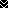 